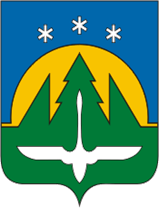 Актуализация схемы теплоснабжения муниципального образования города Ханты-МансийскОбосновывающие материалыКнига 5Перспективные балансы производительности ВПУ и максимального потребления теплоносителя теплопотребляющими установками потребителей, в том числе в аварийных режимахМуниципальный контракт№249/1 от 22.11.2016 г.Общие положенияПерспективные балансы производительности водоподготовительных установок разрабатываются в соответствии пунктом 40 «Требований к схемам теплоснабжения, порядку их разработки и утверждения».В результате разработки в соответствии с пунктом 40 Требований к схеме теплоснабжения должны быть решены следующие задачи:установлены перспективные объемы теплоносителя, необходимые для передачи теплоносителя от источника до потребителя в каждой зоне действия источников тепловой энергии;составлен баланс производительности водоподготовительных установок и подпитки тепловой сети и определены резервы и дефициты производительности ВПУ.Перспективные объемы теплоносителяПерспективные объёмы теплоносителя, необходимые для передачи тепловой энергии от источников тепловой энергии системы теплоснабжения г. Ханты-Мансийска до потребителя в зоне действия каждого источника, прогнозировались исходя из следующих условий:- система теплоснабжения г. Ханты-Мансийска закрытая: на источниках тепловой энергии применяется центральное качественное регулирование отпуска тепловой энергии по совмещенной нагрузке отопления и ГВС в зависимости от температуры наружного воздуха;- сверхнормативные потери теплоносителя при передаче тепловой энергии будут сокращаться вследствие работ по реконструкции участков тепловых сетей системы теплоснабжения;- подключение потребителей в существующих ранее и вновь создаваемых зонах теплоснабжения будет осуществляться по независимой схеме присоединения систем отопления и закрытой схеме систем ГВС.Источником водоснабжения котельных г. Ханты-Мансийска является городской водопровод. Подготовка теплоносителя для подпитки тепловых сетей в г. Ханты-Мансийске организована с применением водоподготовительных установок. Системы водоподготовки не предусмотрены на 35 котельных. Перечень котельных, на которых для подпитки тепловой сети не предусмотрены водоподготовительные установки, представлен в таблице 1.Перечень котельных, на которых не предусмотрены водоподготовительные установкиНа остальных котельных применяются водоподготовительные установки. В намечаемых к строительству котельных необходимо при разработке проектной документации предусмотреть водоподготовительные установки для ведения водного режима котлов и сети.В таблице 2 представлены перспективные объёмы нормативных потерь теплоносителя в ходе развития системы теплоснабжения г. Ханты-Мансийска, с учётом предполагаемых к реализации мероприятий по новому строительству. В соответствии с СП 124.13330.2012 Тепловые сети. Актуализированная версия СНиП 41-02-2003:«При отсутствии данных по фактическим объемам воды допускается принимать его равным 65 м3 на 1 МВт расчетной тепловой нагрузки при закрытой системе теплоснабжения, 70 м3 на 1 МВт – при открытой системе и 30 м3 на 1 МВт средней нагрузки – для отдельных сетей горячего водоснабжения».Перспективные объемы теплоносителя на источниках теплоснабженияБалансы производительности ВПУ и максимального потребления теплоносителя теплопотребляющими установками потребителейВ соответствии с п. 6.16 СП 124.13330.2012 Тепловые сети. Актуализированная версия СНиП 41-02-2003:«Среднегодовая утечка теплоносителя (м3/ч) из водяных тепловых сетей должна быть не более 0,25 % среднегодового объема воды в тепловой сети и присоединенных системах теплоснабжения независимо от схемы присоединения (за исключением систем горячего водоснабжения, присоединенных через водоподогреватели). Сезонная норма утечки теплоносителя устанавливается в пределах среднегодового значения.Технологические потери теплоносителя включают количество воды на наполнение трубопроводов и систем теплопотребления при их плановом ремонте и подключении новых участков сети и потребителей, промывку, дезинфекцию, проведение регламентных испытаний трубопроводов и оборудования тепловых сетей [4, п.4.12.30].Для компенсации этих расчетных технологических потерь (затрат) сетевой воды, необходима дополнительная производительность водоподготовительной установки и соответствующего оборудования (свыше 0,25 % от объема теплосети), которая зависит от интенсивности заполнения трубопроводов».Согласно п. 6.16 базовой версии СНиП 41-02-2003 «Тепловые сети»:«Расчётный часовой расход воды для определения производительности водоподготовки и соответствующего оборудования для подпитки системы теплоснабжения следует принимать:- в закрытых системах теплоснабжения — 0,75 % фактического объема воды в трубопроводах тепловых сетей и присоединенных к ним системах отопления и вентиляции зданий. При этом для участков тепловых сетей длиной более 5 км от источников теплоты без распределения теплоты расчётный расход воды следует принимать равным 0,5 % объема воды в этих трубопроводах;- в открытых системах теплоснабжения — равным расчётному среднему расходу воды на горячее водоснабжение с коэффициентом 1,2 плюс 0,75 % фактического объема воды в трубопроводах тепловых сетей и присоединенных к ним системах отопления, вентиляции и горячего водоснабжения зданий. При этом для участков тепловых сетей длиной более 5 км от источников теплоты без распределения теплоты расчётный расход воды следует принимать равным 0,5 % объема воды в этих трубопроводах».Рассчитанный в соответствии с представленными требованиями часовой расход воды для определения производительности водоподготовительных установок в целях подготовки теплоносителя для подпитки системы теплоснабжения г. Ханты-Мансийска по существующим теплоисточникам, не оснащенным ВПУ, и планируемым к строительству котельным по каждому этапу рассматриваемого в схеме теплоснабжения периода представлен в таблице 3.Расчётная производительность водоподготовительных установок для подпитки систем теплоснабжения по источникам тепловой энергии, не оборудованным системами водоподготовкиРасчёт нормативных потерь теплоносителя в тепловых сетях всех зон действия источников тепловой энергии выполнен в соответствии с «Методическими указаниями по составлению энергетической характеристики для систем транспорта тепловой энергии по показателю "потери сетевой воды"» СО 153-34.20.523(2)-2003, утвержденными приказом Министерства энергетики Российской Федерации от 30.06.2003 № 278 и «Инструкцией по организации в Минэнерго России работы по расчёту и обоснованию нормативов технологических потерь при передаче тепловой энергии», утвержденной приказом Министерства энергетики Российской Федерации от 30.12.2008 № 325.Потери сетевой воды по своему отношению к технологическому процессу транспорта, распределения и потребления тепловой энергии разделяются на технологические потери (затраты) сетевой воды и потери сетевой воды (далее - ПСВ) с утечкой.Технически неизбежные в процессе транспорта, распределения и потребления тепловой энергии ПСВ с утечкой в системах централизованного теплоснабжения в установленных пределах составляют нормативное значение утечки.К потерям сетевой воды с утечкой относятся технически неизбежные в процессе транспорта, распределения и потребления тепловой энергии потери сетевой воды с утечкой, величина которых должна быть не более 0,25 % среднегодового объема воды в тепловой сети («Правила эксплуатации электрических станций и сетей Российской Федерации», п. 4.12.30).Допустимое нормативное значение ПСВ с утечкой определяется требованиями действующих «Типовой инструкции по технической эксплуатации систем транспорта и распределения тепловой энергии (тепловых сетей)» и «Типовой инструкции по технической эксплуатации тепловых сетей систем коммунального теплоснабжения». ПСВ с утечкой устанавливается в зависимости от объема сетевой воды в трубопроводах и оборудовании тепловой сети и подключенных к ней систем теплопотребления.Нормируемые годовые ПСВ в тепловой сети , м3 определяем по формуле:где  - расчётные годовые технологические потери сетевой воды, м3; - расчётные (нормативные) годовые ПСВ с нормативной утечкой из тепловой сети, м3; - расчётные годовые потери (затраты) сетевой воды, связанные с пуском тепловых сетей в эксплуатацию после планового ремонта и с подключением новых сетей после монтажа, м3. Потери сетевой воды, связанных с пуском тепловых сетей в эксплуатацию после планового ремонта и подключения новых сетей после монтажа на период регулирования определяются в размере 1,5-кратного объема сетей;= 0 - расчётные годовые ПСВ со сливами из САРЗ, установленных на тепловых сетях, м3. САРЗ в системе теплоснабжения г. Ханты-Мансийска - отсутствуют; - расчётные годовые ПСВ, неизбежные при проведении плановых эксплуатационных испытаний и других регламентных работ на тепловых сетях, м3. Расчётные годовые ПСВ, неизбежные при проведении плановых эксплуатационных испытаний и других регламентных работ на тепловых сетях составляют 0,5-кратного объема сетей.К технологическим потерям (затратам) сетевой воды, как необходимым для обеспечения нормальных режимов работы систем теплоснабжения и обусловленным принятыми технологическими решениями и техническим уровнем применяемого оборудования и устройств относятся:- затраты сетевой воды на пусковое заполнение тепловых сетей после проведения планово-предупредительного ежегодного ремонта, а также при подключении новых сетей и систем;- затраты сетевой воды на проведение плановых эксплуатационных испытаний и работ в размере, не превышающем технически обоснованные значения;- затраты сетевой воды на слив из средств автоматического регулирования и защиты (САРЗ).Нормируемые среднегодовые технологические потери теплоносителя с утечкой определяются исходя из установленной п. 4.12.30 «Правил эксплуатации электрических станций и сетей Российской Федерации» нормы утечки равной 0,25 % от среднегодового объема воды в тепловых сетях. При расчёте среднегодового объема сетевой воды в тепловых сетях учитывается объем затраченный в плановый ремонтный период. Перспективные балансы производительности существующих водоподготовительных установок и максимального потребления теплоносителя по действующим и намечаемым к строительству теплоисточникам на всех этапах рассматриваемого периода представлены в таблице 4.Ввиду отсутствия в теплоснабжающих организациях учета фактических потерь сетевой воды сравнительный анализ нормативных и фактических потерь теплоносителя всех зон действия источников тепловой энергии не выполнялся.В таблице 5 представлены перспективные годовые объёмы нормативных потерь теплоносителя в ходе развития системы теплоснабжения г. Ханты-Мансийска.Перспективные балансы ВПУ в эксплуатационном и расчетном режимах при развитии систем теплоснабжения г. Ханты-МансийскаГодовые объёмы нормативных потерь теплоносителя в ходе развития системы теплоснабжения г. Ханты-МансийскаПерспективные балансы производительности водоподготовительных установок источников тепловой энергии для компенсации потерь теплоносителя в аварийных режимах работы систем теплоснабженияВ соответствии с п. 6.22 СП 124.13330.2012 Тепловые сети. Актуализированная версия СНиП 41-02-2003:«Для открытых и закрытых систем теплоснабжения должна предусматриваться дополнительно аварийная подпитка химически не обработанной и не деарированной водой, расход которой принимается в количестве 2 % среднегодового объема воды в тепловой сети и присоединенных системах теплоснабжения независимо от схемы присоединения (за исключением систем горячего водоснабжения, присоединенных через водоподогреватели), если другое не предусмотрено проектными (эксплуатационными) решениями. При наличии нескольких отдельных тепловых сетей, отходящих от коллектора источника тепла, аварийную подпитку допускается определять только для одной наибольшей по объему тепловой сети. Для открытых систем теплоснабжения аварийная подпитка должна обеспечиваться только из систем хозяйственно-питьевого водоснабжения».Перспективные балансы производительности водоподготовительных установок и максимального потребления теплоносителя в аварийных режимах работы систем теплоснабжения для действующих и планируемых к строительству теплоисточников на всех этапах рассматриваемого периода представлены в таблице 6.Перспективные балансы производительности водоподготовительных установок и максимального потребления теплоносителя в аварийных режимах систем теплоснабженияВыводыВ эксплуатационном режиме работы системы теплоснабжения г. Ханты-Мансийска производительности действующих водоподготовительных установок источников тепловой энергии достаточно для компенсации потерь теплоносителя в тепловых сетях.В аварийном режиме работы системы теплоснабжения г. Ханты-Мансийска производительности существующих водоподготовительных установок источников тепловой энергии достаточно для компенсации потерь теплоносителя в тепловых сетях. Исключение составляют ВПУ, установленные на котельных №15, №35, котельной «Больничного комплекса» и котельной «Юридический института для подготовки специалистов системы МВД РФ», где дефицит производительности ВПУ в аварийном режиме работы достигнут уже в 2014 году. Балансы производительности ВПУ в графическом виде по данным котельным представлены на рисунках 1-4.Котельные, перечень которых представлен в таблице 1, необходимо оборудовать водоподготовительными установками, производительностью, достаточной для покрытия потерь теплоносителя в тепловых сетях в эксплуатационном режиме работы системы теплоснабжения.Для обеспечения компенсации потерь теплоносителя в тепловых сетях, планируемых к строительству источников тепловой энергии г. Ханты-Мансийска, необходимо предусмотреть водоподготовительные установки с производительностью, достаточной для покрытия утечек сетевой воды в эксплуатационном режиме работы систем теплоснабжения.Перспективные балансы ВПУ в системе теплоснабжения от котельной №15 АО «Управление теплоснабжения и инженерных сетей»Перспективные балансы ВПУ в системе теплоснабжения от котельной №35 АО «Управление теплоснабжения и инженерных сетей»Перспективные балансы ВПУ в системе теплоснабжения от котельной Больничного комплекса АО «Управление теплоснабжения и инженерных сетей»Перспективные балансы ВПУ в системе теплоснабжения от котельной «Юридический института для подготовки специалистов системы МВД РФ» АО «Управление теплоснабжения и инженерных сетей»№ п/пНаименование теплоисточникаАдресТехническое обслуживание теплоисточника№ п/пНаименование теплоисточникаАдресТехническое обслуживание теплоисточникаАО «Управление теплоснабжения и инженерных сетей»АО «Управление теплоснабжения и инженерных сетей»АО «Управление теплоснабжения и инженерных сетей»АО «Управление теплоснабжения и инженерных сетей»2Котельная №2 ул. Дзержинского, 41аАО «Управление теплоснабжения и инженерных сетей»4Котельная №4 ул. Шевченко, 29АО «Управление теплоснабжения и инженерных сетей»5Котельная №5 ул. Спортивная, 7АО «Управление теплоснабжения и инженерных сетей»9Котельная №9 ул. Чехова, 74АО «Управление теплоснабжения и инженерных сетей»10Котельная №10 ул. Заводская, 7АО «Управление теплоснабжения и инженерных сетей»11Котельная №11 ул. Кирова, 3aАО «Управление теплоснабжения и инженерных сетей»15Котельная №16 ул. Гагарина, 89-aАО «Управление теплоснабжения и инженерных сетей»16Котельная №17 пер. Южный, 16-aАО «Управление теплоснабжения и инженерных сетей»28Котельная №29 ул. Ленина, 49-aАО «Управление теплоснабжения и инженерных сетей»30Котельная №31ул. Мира, 117АО «Управление теплоснабжения и инженерных сетей»50КУ «Строителей, 12б»ул. Строителей, 12бАО «Управление теплоснабжения и инженерных сетей»54Котельная «Гагарина, 220а»ул. Гагарина, 220aАО «Управление теплоснабжения и инженерных сетей»56Котельная по ул. Грибная, 8ул. Грибная, 8АО «Управление теплоснабжения и инженерных сетей»57Котельная по ул. Доронина, 8ул. Доронина, 8АО «Управление теплоснабжения и инженерных сетей»ООО «ЮграТеплоГазСтрой»ООО «ЮграТеплоГазСтрой»ООО «ЮграТеплоГазСтрой»ООО «ЮграТеплоГазСтрой»65Котельная "Администрация Ханты-Мансийского района" ул. Гагарина, 214ООО «ЮграТеплоГазСтрой»67Крышная котельная мощностью 0.63 МВтул. Ленина, 109ООО «ЮграТеплоГазСтрой»71Автоматизированная блочная котельная на ул. Красноармейской, 35ул. Красноармейская, 35ООО «ЮграТеплоГазСтрой»72Котельная жилого дома по ул. Доронина, 6ул. Доронина, 6ООО «ЮграТеплоГазСтрой»73Котельная "Ханты-Мансийский Банк"ул. Мира, 38ООО «ЮграТеплоГазСтрой»74Крышная котельная административного здания по ул. Комсомольская, 61ул. Комсомольская, 61ООО «ЮграТеплоГазСтрой»75Котельная "Гостиный двор"ул. Энгельса, 1ООО «ЮграТеплоГазСтрой»76Крышная котельная административного здания по ул. Мира, 27ул. Мира, 27ООО «ЮграТеплоГазСтрой»77Котельная жилого дома по ул. Конева, 18ул. Конева, 18ООО «ЮграТеплоГазСтрой»78Котельная офис ООО "ЮТГС"ул. Рябиновая, 13аООО «ЮграТеплоГазСтрой»79Котельная Конева, 3ул. Конева, 3ООО «ЮграТеплоГазСтрой»80Котельная Югорская, 3ул. Югорская, 3ООО «ЮграТеплоГазСтрой»81Котельная жилого дома по ул. Энгельса, 54ул. Энгельса, 54ООО «ЮграТеплоГазСтрой»ОАО «Обьгаз»ОАО «Обьгаз»ОАО «Обьгаз»ОАО «Обьгаз»83Крышная котельная "Мира 51" ул. Мира, 51ОАО «Обьгаз»89Котельная "Хвойный Урман" ул. ЛедоваяОАО «Обьгаз»МП «Ханты-Мансийскгаз»МП «Ханты-Мансийскгаз»МП «Ханты-Мансийскгаз»МП «Ханты-Мансийскгаз»91Газовая котельная "Городское кладбище 5 км а/д Ханты-Мансийск-Тюмень"  Тобольский тракт, 15МП «Ханты-Мансийскгаз»97Крышная газовая котельная Жилой дом по ул. Посадской, 6ул. Посадская, 6МП «Ханты-Мансийскгаз»109Автоматическая газовая котельная д/с  Одуванчикул. Рассветная, 2МП «Ханты-Мансийскгаз»110Котельная "Павлика Морозова"ул. Павлика Морозова, 19МП «Ханты-Мансийскгаз»БУ ХМАО-Югры «ДЭСЗ»БУ ХМАО-Югры «ДЭСЗ»БУ ХМАО-Югры «ДЭСЗ»БУ ХМАО-Югры «ДЭСЗ»115Котельная "Дом Дружбы народов" ул. Мира, 14aБУ ХМАО-Югры «ДЭСЗ»118Котельная Югорский НИИИТул. Мира, 151БУ ХМАО-Югры «ДЭСЗ»119Котельная по ул. Еловая, 36ул. Еловая, 36БУ ХМАО-Югры «ДЭСЗ»120Крышная котельная Окружная стоматологическая поликлиника ул. Рознина, 75БУ ХМАО-Югры «ДЭСЗ»122Котельная «Автокемпинговый комплекс»ул. Тобольский тракт, 4БУ ХМАО-Югры «ДЭСЗ»124Котельная по ул. Еловая, 34ул. Еловая, 34БУ ХМАО-Югры «ДЭСЗ»№ п/пНаименование теплоисточникаАдрес теплоисточникаПрирост объемов теплоносителя, м3Прирост объемов теплоносителя, м3Прирост объемов теплоносителя, м3Прирост объемов теплоносителя, м3Прирост объемов теплоносителя, м3Прирост объемов теплоносителя, м3Прирост объемов теплоносителя, м3Прирост объемов теплоносителя, м3№ п/пНаименование теплоисточникаАдрес теплоисточника20172018201920202021202220272032АО «Управление теплоснабжения и инженерных сетей»АО «Управление теплоснабжения и инженерных сетей»АО «Управление теплоснабжения и инженерных сетей»АО «Управление теплоснабжения и инженерных сетей»АО «Управление теплоснабжения и инженерных сетей»АО «Управление теплоснабжения и инженерных сетей»АО «Управление теплоснабжения и инженерных сетей»АО «Управление теплоснабжения и инженерных сетей»АО «Управление теплоснабжения и инженерных сетей»АО «Управление теплоснабжения и инженерных сетей»АО «Управление теплоснабжения и инженерных сетей»1Котельная №1 ул. Пионерская, 27a00093939393932Котельная №2 ул. Дзержинского, 41а30303030353541413Котельная №3 ул. Гагарина, 58000000004Котельная №4 ул. Шевченко, 29000000005Котельная №5 ул. Спортивная, 70101515242424246Котельная комплекса ВУЗов ул. Чехова, 169090909090901361827Котельная №7 ул. Маяковского, 19000000008Котельная №8 ул. Комсомольская, 38-a0484848484848489Котельная №9 ул. Чехова, 74214127435935945857775610Котельная №10 ул. Заводская, 713019026436944560060060011Котельная №11 ул. Кирова, 3a588512213114715519028012Котельная №12 пос. Ф. Горная0000000013Котельная №13 ул. Горького, 180000000014Котельная №15 ул. Сутормина, 2012312312313013717127341615Котельная №16 ул. Гагарина, 89-a3910412913313313313313316Котельная №17 пер. Южный, 16-a336366666666939317Котельная № 48, ул. Рябиноваяул. Рябиновая2226262626262618Котельная УВК  ул. Островского, 370000000019Котельная 10 МВт (Учхоз) ул. Осенняя0000000020Котельная Менделеева, 3ул. Менделеева, 30000000021Котельная №22 ул. Калинина, 77-а000014148116322Котельная Школы №3 ул. Маяковского, 70000000023Котельная №24 - "Школа №6" ул. Рознина, 360000000024Котельная ДК «Октябрь»ул. Дзержинского, 7161616161616161625Котельная №26 ул. Рознина, 70-б000000575726Котельная «Больничный комплекс» (районная)ул. Пионерская (район ж/д 115)513718123426127539539527Котельная ОПНД ул. Гагарина, 10601313131313131328Котельная №29 ул. Ленина, 49-a767676767676848429Котельная Микрорайон 6 ж/д 75 квартала ул. Мира, 52a0000000030Котельная №31ул. Мира, 1170000000031Котельная №32 ул. Пионерская, 13-б26212016018818823924132Котельная "Квартал малоэтажной застройки" (ул.Чкалова-Доронина-Шевченко-Чехова)ул. Шевченко0000000033Котельная Православного храма ул. Гагарина, 270000000034Котельная №35 ул. Рознина, 16005811615615620020035Котельная Сирина, 68б (95 кв. ж/д) ул. Сирина, 68б0000012121236Котельная Театрально-концертного комплекса ул. Комсомольская, 63636363636363636337Котельная Музей геологии, нефти и газа ул. Чехова, 1100000991238Котельная №39 ОМКул. Малиновая, 80000000039Котельная Гидронамыв (микрорайон 11 ж/д) ул. Ямская0000000040Котельная СУ-967 п. Горный0000000041Котельная Дзержинского, 30 (96кв ж/д) ул. Дзержинского, 300000000042Котельная Кирова 35 ул. Свободы, 3600000004243Котельная Ленина 8 ул. Ленина 80000000044Котельная 2-очередь жил. микр-она ул.Дунина-Горкавича №1, 2  ул. Дунина-Горкавича0000000045Котельная Юридический институт для подготовки специалистов системы МВД РФ ул. Студенческая, 190046697812312912946Котельная Школа № 8 ул. Гагарина, 133-а0000000047Котельная Пож.депо на 8 авт. 5,15 МВт ул. Студенческая, 8000141414141448Котельная мкр. Менделеева-Шевченко-Строителейул. Строителей, 90a000000141449Котельная Станция скорой медицинской помощиул. Привольная0000000050КУ «Строителей, 12б»ул. Строителей, 12б0000000051Котельная Памятный знак Первооткрывателям Сибири (Стелла)пр. Первооткрывателей, 10000000052Крышная котельная по ул. Гагарина, 35ул. Гагарина, 350000000053Котельная на 24,7 МВт мкр. "Иртыш"ул. Объездная18829032838343050557357354Котельная «Гагарина, 220а»ул. Гагарина, 220a0000000055КУ «Кирова, 3А»ул. Кирова, 3А0000000056Котельная по ул. Грибная, 8ул. Грибная, 80000000057Котельная по ул. Доронина, 8ул. Доронина, 80000000058Котельная по ул. Югорская, 1ул. Югорская, 10000000059Котельная по ул. Югорская, 5ул. Югорская, 50000000060Котельная по ул. Югорская, 9ул. Югорская, 90000000061Котельная по ул. Югорская, 11ул. Югорская, 110000000062Котельная по ул. Югорская, 13ул. Югорская, 1300000000ИТОГО по АО «Управление теплоснабжения и инженерных сетей»ИТОГО по АО «Управление теплоснабжения и инженерных сетей»ИТОГО по АО «Управление теплоснабжения и инженерных сетей»8761443208826332910336341314718ООО «ЮграТеплоГазСтрой»ООО «ЮграТеплоГазСтрой»ООО «ЮграТеплоГазСтрой»ООО «ЮграТеплоГазСтрой»ООО «ЮграТеплоГазСтрой»ООО «ЮграТеплоГазСтрой»ООО «ЮграТеплоГазСтрой»ООО «ЮграТеплоГазСтрой»ООО «ЮграТеплоГазСтрой»ООО «ЮграТеплоГазСтрой»ООО «ЮграТеплоГазСтрой»63Котельная "Инженерный корпус" ул. Б.Щербины,10000000064Котельная "Автовокзал" ул.Б.Щербины,30000000065Котельная "Администрация Ханты-Мансийского района" ул. Гагарина, 2140000000066Котельная "Посадская 16А" ул. Посадская,16A0000000067Крышная котельная мощностью 0.63 МВтул. Ленина, 1090000000068Отдельно стоящая блок-модульная котельная мощностью 16.05 МВт ул. Ледовая-Ямская0000000069Отдельно стоящая блок-модульная котельная мощностью 12.6 МВтул.Энгельса, 4528347660062262262262262270Котельная мощностью 7.4 МВт "Рыборазводный завод" ул. Индустриальная район протоки Ретечная0000000071Автоматизированная блочная котельная на ул. Красноармейской, 35ул. Красноармейская, 350000000072Котельная жилого дома по ул. Доронина, 6ул. Доронина, 60000000073Котельная "Ханты-Мансийский Банк"ул. Мира, 380000000074Крышная котельная административного здания по ул. Комсомольская, 61ул. Комсомольская, 610000000075Котельная "Гостиный двор"ул. Энгельса, 10000000076Крышная котельная административного здания по ул. Мира, 27ул. Мира, 270000000077Котельная жилого дома по ул. Конева, 18ул. Конева, 180000000078Котельная офис ООО "ЮТГС"ул. Рябиновая, 13а0000000079Котельная Конева, 3ул. Конева, 30000000080Котельная Югорская, 3ул. Югорская, 30000000081Котельная жилого дома по ул. Энгельса, 54ул. Энгельса, 5400000000ИТОГО по ООО «ЮграТеплоГазСтрой»ИТОГО по ООО «ЮграТеплоГазСтрой»ИТОГО по ООО «ЮграТеплоГазСтрой»283476600622622622622622ОАО «Обьгаз»ОАО «Обьгаз»ОАО «Обьгаз»ОАО «Обьгаз»ОАО «Обьгаз»ОАО «Обьгаз»ОАО «Обьгаз»ОАО «Обьгаз»ОАО «Обьгаз»ОАО «Обьгаз»ОАО «Обьгаз»82Котельная "База Обьгаз" ул. Мира, 1200000000083Крышная котельная "Мира 51" ул. Мира, 510000000084Котельная "Ледовый дворец" ул. Ледовая, 10000000085Котельная "Стадион" ул. Отрадная, 90000000086Котельная квартала Энгельса-Коминтерна ул. Комсомольская, 210000000087Котельная к объекту ПУ-10 ул. Уральская, 110000000088Котельная "Ледовый дворец (2-я очередь)" ул. Ледовая, 10000000089Котельная "Хвойный Урман" ул. Ледовая0000000090Котельная "Северречфлот"Затон00000000ИТОГО по ОАО «Обьгаз»ИТОГО по ОАО «Обьгаз»ИТОГО по ОАО «Обьгаз»00000000МП «Ханты-Мансийскгаз»МП «Ханты-Мансийскгаз»МП «Ханты-Мансийскгаз»МП «Ханты-Мансийскгаз»МП «Ханты-Мансийскгаз»МП «Ханты-Мансийскгаз»МП «Ханты-Мансийскгаз»МП «Ханты-Мансийскгаз»МП «Ханты-Мансийскгаз»МП «Ханты-Мансийскгаз»МП «Ханты-Мансийскгаз»91Газовая котельная "Городское кладбище 5 км а/д Ханты-Мансийск-Тюмень"  Тобольский тракт, 150000000092Автоматическая блочно-модульная котельная "Наблюдательный комплекс и метеорологическая площадка с пожарным постом" Тобольский тракт, 30000000093Автоматическая газовая котельная "Общежитие ОТРК "Югра" ул. Ленина, 640000000094Автоматическая блочно-модульная котельная "Ляминская РЭБ" ул. Сутормина, 10000000095Автоматическая газовая котельная "Временные общежития ПУ-10"  ул. Студенческая, 10000000096Автоматическая газовая котельная "База Энергонадзора" ул. Мира, 118А0000000097Крышная газовая котельная Жилой дом по ул. Посадской, 6ул. Посадская, 60000000098Крышная газовая котельная Жилой дом по ул. Дунина-Горкавича, 5ул. Дунина-Горкавича, 50000000099Крышная газовая котельная Жилой дом по ул. Дунина-Горкавича, 7ул. Дунина-Горкавича, 700000000100Газовая блочно-модульная котельная "Студгородок"ул. Студенческая00000000101Газовая автоматическая котельная"Общежитие на 162 места"(ЮФМШ)ул. Мира, 124/100000000102Крышная газовая котельная Жилой дом по ул. Ленина, 40ул. Ленина, 4000000000103Крышная газовая котельная Жилой дом по ул. Ленина, 42ул. Ленина, 4200000000104Крышная газовая котельная Жилой дом по ул. Студенческая, 14ул. Студенческая, 1400000000105Крышная газовая котельная Жилой дом по ул. Студенческая, 16ул. Студенческая, 1600000000106Крышная газовая котельная Жилой дом по ул. Студенческая, 18ул. Студенческая, 1800000000107Крышная газовая котельная Жилой дом по ул. Студенческая, 20ул. Студенческая, 2000000000108Автоматическая газовая котельная в районе автовокзала "Набережная" ул. Щербины, 700000000109Автоматическая газовая котельная д/с  Одуванчикул. Рассветная, 200000000110Котельная "Павлика Морозова"ул. Павлика Морозова, 1900000000111Автоматизированная блочно-модульная водогрейная котельная "Водозабор Северный"ул. Водопроводная, 200000000112Автоматизированная блочно-модульная водогрейная котельная по ул. Калинина, 117ул. Калинина, 11700000000ИТОГО по МП «Ханты-Мансийскгаз»ИТОГО по МП «Ханты-Мансийскгаз»ИТОГО по МП «Ханты-Мансийскгаз»00000000БУ ХМАО-Югры «ДЭСЗ»БУ ХМАО-Югры «ДЭСЗ»БУ ХМАО-Югры «ДЭСЗ»БУ ХМАО-Югры «ДЭСЗ»БУ ХМАО-Югры «ДЭСЗ»БУ ХМАО-Югры «ДЭСЗ»БУ ХМАО-Югры «ДЭСЗ»БУ ХМАО-Югры «ДЭСЗ»БУ ХМАО-Югры «ДЭСЗ»БУ ХМАО-Югры «ДЭСЗ»БУ ХМАО-Югры «ДЭСЗ»113Котельная "Гаражи администрации ХМАО" ул. Шевченко, 4900000000114Крышная котельная ОАО "Северавтотранс" ул. Мира, 10400000000115Котельная "Дом Дружбы народов" ул. Мира, 14a00000000116Котельная «Центр искусств для одаренных детей»ул. Пискунова, 3a00000008117Комплекс зданий Правительства ХМАО-Югры ул. Мира, 500000000118Котельная Югорский НИИИТул. Мира, 15100000000119Котельная по ул. Еловая, 36ул. Еловая, 3600000000120Крышная котельная Окружная стоматологическая поликлиника ул. Рознина, 7500000000121Котельная СУР ул. Студенческая, 200000000122Котельная «Автокемпинговый комплекс»ул. Тобольский тракт, 400000000123Котельная "Картинная галерея" ул. Мира, 2a00000000124Котельная по ул. Еловая, 34ул. Еловая, 3400000000ИТОГО по БУ ХМАО-Югры «ДЭСЗ»ИТОГО по БУ ХМАО-Югры «ДЭСЗ»ИТОГО по БУ ХМАО-Югры «ДЭСЗ»00000008АО «ГК «Северавтодор» филиал №5АО «ГК «Северавтодор» филиал №5АО «ГК «Северавтодор» филиал №5АО «ГК «Северавтодор» филиал №5АО «ГК «Северавтодор» филиал №5АО «ГК «Северавтодор» филиал №5АО «ГК «Северавтодор» филиал №5АО «ГК «Северавтодор» филиал №5АО «ГК «Северавтодор» филиал №5АО «ГК «Северавтодор» филиал №5АО «ГК «Северавтодор» филиал №5125Котельная АО «ГК «Северавтодор» филиал №5ул. Мира, 11600000000ИТОГО по АО «ГК «Северавтодор» филиал №5ИТОГО по АО «ГК «Северавтодор» филиал №5ИТОГО по АО «ГК «Северавтодор» филиал №500000000ИТОГО по существующим источникам тепловой энергииИТОГО по существующим источникам тепловой энергииИТОГО по существующим источникам тепловой энергии11591919268832553532398547535348Новые источники тепловой энергииНовые источники тепловой энергииНовые источники тепловой энергииНовые источники тепловой энергииНовые источники тепловой энергииНовые источники тепловой энергииНовые источники тепловой энергииНовые источники тепловой энергииНовые источники тепловой энергииНовые источники тепловой энергииНовые источники тепловой энергии1261 новая котельная в микрорайоне «Береговая зона»западная часть микрорайона «Береговая зона»01141511692032282582581272 новая котельная в микрорайоне «Береговая зона»восточная часть микрорайона «Береговая зона»00178234287339413413128Новая котельная в микрорайоне «Восточный»район Восточный019028135235252210621117129Локальные котельные в Восточном районеул. Индустриальная00000040234080130Новая котельная в Нагорном районе по адресу: ул. Гагарина, 202ул. Гагарина, 2022022293131313737131Проектируемая котельная «Окружной лицей информационных технологий» (15 МВт)район Восточный0000009898ИТОГО по новым теплоисточникамИТОГО по новым теплоисточникамИТОГО по новым теплоисточникам20325639787873112158916003ИТОГО по системам централизованного теплоснабженияИТОГО по системам централизованного теплоснабженияИТОГО по системам централизованного теплоснабжения1180224433274042440551061064511351Индивидуальные теплогенераторыИндивидуальные теплогенераторыИндивидуальные теплогенераторы102853921361875401033ИТОГО по г. Ханты-МансийскуИТОГО по г. Ханты-МансийскуИТОГО по г. Ханты-Мансийску1189227233804134454152931118512384ПоказательЕдиница измеренияРасчетный срок актуализации Схемы теплоснабженияРасчетный срок актуализации Схемы теплоснабженияРасчетный срок актуализации Схемы теплоснабженияРасчетный срок актуализации Схемы теплоснабженияРасчетный срок актуализации Схемы теплоснабженияРасчетный срок актуализации Схемы теплоснабженияРасчетный срок актуализации Схемы теплоснабженияРасчетный срок актуализации Схемы теплоснабженияРасчетный срок актуализации Схемы теплоснабженияПоказательЕдиница измерения201620172018201920202021202220272032АО «Управление теплоснабжения и инженерных сетей»АО «Управление теплоснабжения и инженерных сетей»АО «Управление теплоснабжения и инженерных сетей»АО «Управление теплоснабжения и инженерных сетей»АО «Управление теплоснабжения и инженерных сетей»АО «Управление теплоснабжения и инженерных сетей»АО «Управление теплоснабжения и инженерных сетей»АО «Управление теплоснабжения и инженерных сетей»АО «Управление теплоснабжения и инженерных сетей»АО «Управление теплоснабжения и инженерных сетей»АО «Управление теплоснабжения и инженерных сетей»Котельная №2 Котельная №2 Котельная №2 Котельная №2 Котельная №2 Котельная №2 Котельная №2 Котельная №2 Котельная №2 Котельная №2 Котельная №2 Расчётная производительность ВПУт/ч0,50,70,70,70,70,70,70,80,8Максимальная подпитка тепловой сети в эксплуатационном режимет/ч0,20,20,20,20,20,20,20,30,3Котельная №4 Котельная №4 Котельная №4 Котельная №4 Котельная №4 Котельная №4 Котельная №4 Котельная №4 Котельная №4 Котельная №4 Котельная №4 Расчётная производительность ВПУт/ч0,30,30,30,30,30,30,30,30,3Максимальная подпитка тепловой сети в эксплуатационном режимет/ч0,10,10,10,10,10,10,10,10,1Котельная №5 Котельная №5 Котельная №5 Котельная №5 Котельная №5 Котельная №5 Котельная №5 Котельная №5 Котельная №5 Котельная №5 Котельная №5 Расчётная производительность ВПУт/ч0,30,30,30,40,40,40,40,40,4Максимальная подпитка тепловой сети в эксплуатационном режимет/ч0,10,10,10,10,10,10,10,10,1Котельная №9 Котельная №9 Котельная №9 Котельная №9 Котельная №9 Котельная №9 Котельная №9 Котельная №9 Котельная №9 Котельная №9 Котельная №9 Расчётная производительность ВПУт/ч1,61,71,93,64,34,55,05,97,2Максимальная подпитка тепловой сети в эксплуатационном режимет/ч0,50,60,61,21,41,51,72,02,4Котельная №10 Котельная №10 Котельная №10 Котельная №10 Котельная №10 Котельная №10 Котельная №10 Котельная №10 Котельная №10 Котельная №10 Котельная №10 Расчётная производительность ВПУт/ч0,81,82,32,83,64,25,35,35,3Максимальная подпитка тепловой сети в эксплуатационном режимет/ч0,30,60,80,91,21,41,81,81,8Котельная №11 Котельная №11 Котельная №11 Котельная №11 Котельная №11 Котельная №11 Котельная №11 Котельная №11 Котельная №11 Котельная №11 Котельная №11 Расчётная производительность ВПУт/ч2,63,03,23,53,53,73,74,04,7Максимальная подпитка тепловой сети в эксплуатационном режимет/ч0,91,01,11,21,21,21,21,31,6Котельная №16 Котельная №16 Котельная №16 Котельная №16 Котельная №16 Котельная №16 Котельная №16 Котельная №16 Котельная №16 Котельная №16 Котельная №16 Расчётная производительность ВПУт/ч0,71,72,12,32,42,42,42,42,4Максимальная подпитка тепловой сети в эксплуатационном режимет/ч0,20,60,70,80,80,80,80,80,8Котельная №17 Котельная №17 Котельная №17 Котельная №17 Котельная №17 Котельная №17 Котельная №17 Котельная №17 Котельная №17 Котельная №17 Котельная №17 Расчётная производительность ВПУт/ч0,30,70,91,01,21,21,21,91,9Максимальная подпитка тепловой сети в эксплуатационном режимет/ч0,10,20,30,30,40,40,40,60,6Котельная №29 Котельная №29 Котельная №29 Котельная №29 Котельная №29 Котельная №29 Котельная №29 Котельная №29 Котельная №29 Котельная №29 Котельная №29 Расчётная производительность ВПУт/ч0,30,90,90,90,90,90,90,90,9Максимальная подпитка тепловой сети в эксплуатационном режимет/ч0,10,30,30,30,30,30,30,30,3Котельная №31Котельная №31Котельная №31Котельная №31Котельная №31Котельная №31Котельная №31Котельная №31Котельная №31Котельная №31Котельная №31Расчётная производительность ВПУт/ч0,50,50,50,50,50,50,50,50,5Максимальная подпитка тепловой сети в эксплуатационном режимет/ч0,20,20,20,20,20,20,20,20,2Котельная Кирова, 3АКотельная Кирова, 3АКотельная Кирова, 3АКотельная Кирова, 3АКотельная Кирова, 3АКотельная Кирова, 3АКотельная Кирова, 3АКотельная Кирова, 3АКотельная Кирова, 3АКотельная Кирова, 3АКотельная Кирова, 3АРасчётная производительность ВПУт/ч0,20,20,20,20,20,20,20,20,2Максимальная подпитка тепловой сети в эксплуатационном режимет/ч0,10,10,10,10,10,10,10,10,1Котельная по ул. Грибная, 8Котельная по ул. Грибная, 8Котельная по ул. Грибная, 8Котельная по ул. Грибная, 8Котельная по ул. Грибная, 8Котельная по ул. Грибная, 8Котельная по ул. Грибная, 8Котельная по ул. Грибная, 8Котельная по ул. Грибная, 8Котельная по ул. Грибная, 8Котельная по ул. Грибная, 8Расчётная производительность ВПУт/ч0,00,00,00,00,00,00,00,00,0Максимальная подпитка тепловой сети в эксплуатационном режимет/ч0,00,00,00,00,00,00,00,00,0Котельная Гагарина, 220а Котельная Гагарина, 220а Котельная Гагарина, 220а Котельная Гагарина, 220а Котельная Гагарина, 220а Котельная Гагарина, 220а Котельная Гагарина, 220а Котельная Гагарина, 220а Котельная Гагарина, 220а Котельная Гагарина, 220а Котельная Гагарина, 220а Расчётная производительность ВПУт/ч0,00,00,00,00,00,00,00,00,0Максимальная подпитка тепловой сети в эксплуатационном режимет/ч0,00,00,00,00,00,00,00,00,0Котельная по ул. Доронина, 8Котельная по ул. Доронина, 8Котельная по ул. Доронина, 8Котельная по ул. Доронина, 8Котельная по ул. Доронина, 8Котельная по ул. Доронина, 8Котельная по ул. Доронина, 8Котельная по ул. Доронина, 8Котельная по ул. Доронина, 8Котельная по ул. Доронина, 8Котельная по ул. Доронина, 8Расчётная производительность ВПУт/ч0,00,00,00,00,00,00,00,00,0Максимальная подпитка тепловой сети в эксплуатационном режимет/ч0,00,00,00,00,00,00,00,00,0ООО «ЮграТеплоГазСтрой»ООО «ЮграТеплоГазСтрой»ООО «ЮграТеплоГазСтрой»ООО «ЮграТеплоГазСтрой»ООО «ЮграТеплоГазСтрой»ООО «ЮграТеплоГазСтрой»ООО «ЮграТеплоГазСтрой»ООО «ЮграТеплоГазСтрой»ООО «ЮграТеплоГазСтрой»ООО «ЮграТеплоГазСтрой»ООО «ЮграТеплоГазСтрой»Котельная "Инженерный корпус" Котельная "Инженерный корпус" Котельная "Инженерный корпус" Котельная "Инженерный корпус" Котельная "Инженерный корпус" Котельная "Инженерный корпус" Котельная "Инженерный корпус" Котельная "Инженерный корпус" Котельная "Инженерный корпус" Котельная "Инженерный корпус" Котельная "Инженерный корпус" Расчётная производительность ВПУт/ч0,00,00,00,00,00,00,00,00,0Максимальная подпитка тепловой сети в эксплуатационном режимет/ч0,00,00,00,00,00,00,00,00,0Котельная "Автовокзал" Котельная "Автовокзал" Котельная "Автовокзал" Котельная "Автовокзал" Котельная "Автовокзал" Котельная "Автовокзал" Котельная "Автовокзал" Котельная "Автовокзал" Котельная "Автовокзал" Котельная "Автовокзал" Котельная "Автовокзал" Расчётная производительность ВПУт/ч0,00,00,00,00,00,00,00,00,0Максимальная подпитка тепловой сети в эксплуатационном режимет/ч0,00,00,00,00,00,00,00,00,0Котельная "Администрация Ханты-Мансийского района" Котельная "Администрация Ханты-Мансийского района" Котельная "Администрация Ханты-Мансийского района" Котельная "Администрация Ханты-Мансийского района" Котельная "Администрация Ханты-Мансийского района" Котельная "Администрация Ханты-Мансийского района" Котельная "Администрация Ханты-Мансийского района" Котельная "Администрация Ханты-Мансийского района" Котельная "Администрация Ханты-Мансийского района" Котельная "Администрация Ханты-Мансийского района" Котельная "Администрация Ханты-Мансийского района" Расчётная производительность ВПУт/ч0,00,00,00,00,00,00,00,00,0Максимальная подпитка тепловой сети в эксплуатационном режимет/ч0,00,00,00,00,00,00,00,00,0Крышная котельная мощностью 0.63 МВтКрышная котельная мощностью 0.63 МВтКрышная котельная мощностью 0.63 МВтКрышная котельная мощностью 0.63 МВтКрышная котельная мощностью 0.63 МВтКрышная котельная мощностью 0.63 МВтКрышная котельная мощностью 0.63 МВтКрышная котельная мощностью 0.63 МВтКрышная котельная мощностью 0.63 МВтКрышная котельная мощностью 0.63 МВтКрышная котельная мощностью 0.63 МВтРасчётная производительность ВПУт/ч0,00,00,00,00,00,00,00,00,0Максимальная подпитка тепловой сети в эксплуатационном режимет/ч0,00,00,00,00,00,00,00,00,0Автоматизированная блочная котельная на ул. Красноармейской, 35Автоматизированная блочная котельная на ул. Красноармейской, 35Автоматизированная блочная котельная на ул. Красноармейской, 35Автоматизированная блочная котельная на ул. Красноармейской, 35Автоматизированная блочная котельная на ул. Красноармейской, 35Автоматизированная блочная котельная на ул. Красноармейской, 35Автоматизированная блочная котельная на ул. Красноармейской, 35Автоматизированная блочная котельная на ул. Красноармейской, 35Автоматизированная блочная котельная на ул. Красноармейской, 35Автоматизированная блочная котельная на ул. Красноармейской, 35Автоматизированная блочная котельная на ул. Красноармейской, 35Расчётная производительность ВПУт/ч0,00,00,00,00,00,00,00,00,0Максимальная подпитка тепловой сети в эксплуатационном режимет/ч0,00,00,00,00,00,00,00,00,0Котельная жилого дома по ул. Доронина, 6Котельная жилого дома по ул. Доронина, 6Котельная жилого дома по ул. Доронина, 6Котельная жилого дома по ул. Доронина, 6Котельная жилого дома по ул. Доронина, 6Котельная жилого дома по ул. Доронина, 6Котельная жилого дома по ул. Доронина, 6Котельная жилого дома по ул. Доронина, 6Котельная жилого дома по ул. Доронина, 6Котельная жилого дома по ул. Доронина, 6Котельная жилого дома по ул. Доронина, 6Расчётная производительность ВПУт/ч0,00,00,00,00,00,00,00,00,0Максимальная подпитка тепловой сети в эксплуатационном режимет/ч0,00,00,00,00,00,00,00,00,0Котельная "Ханты-Мансийский Банк"Котельная "Ханты-Мансийский Банк"Котельная "Ханты-Мансийский Банк"Котельная "Ханты-Мансийский Банк"Котельная "Ханты-Мансийский Банк"Котельная "Ханты-Мансийский Банк"Котельная "Ханты-Мансийский Банк"Котельная "Ханты-Мансийский Банк"Котельная "Ханты-Мансийский Банк"Котельная "Ханты-Мансийский Банк"Котельная "Ханты-Мансийский Банк"Расчётная производительность ВПУт/ч0,00,00,00,00,00,00,00,00,0Максимальная подпитка тепловой сети в эксплуатационном режимет/ч0,00,00,00,00,00,00,00,00,0Крышная котельная административного здания по ул. Комсомольская, 61Крышная котельная административного здания по ул. Комсомольская, 61Крышная котельная административного здания по ул. Комсомольская, 61Крышная котельная административного здания по ул. Комсомольская, 61Крышная котельная административного здания по ул. Комсомольская, 61Крышная котельная административного здания по ул. Комсомольская, 61Крышная котельная административного здания по ул. Комсомольская, 61Крышная котельная административного здания по ул. Комсомольская, 61Крышная котельная административного здания по ул. Комсомольская, 61Крышная котельная административного здания по ул. Комсомольская, 61Крышная котельная административного здания по ул. Комсомольская, 61Расчётная производительность ВПУт/ч0,00,00,00,00,00,00,00,00,0Максимальная подпитка тепловой сети в эксплуатационном режимет/ч0,00,00,00,00,00,00,00,00,0Котельная жилого дома по ул. Энгельса, 54Котельная жилого дома по ул. Энгельса, 54Котельная жилого дома по ул. Энгельса, 54Котельная жилого дома по ул. Энгельса, 54Котельная жилого дома по ул. Энгельса, 54Котельная жилого дома по ул. Энгельса, 54Котельная жилого дома по ул. Энгельса, 54Котельная жилого дома по ул. Энгельса, 54Котельная жилого дома по ул. Энгельса, 54Котельная жилого дома по ул. Энгельса, 54Котельная жилого дома по ул. Энгельса, 54Расчётная производительность ВПУт/ч0,00,00,00,00,00,00,00,00,0Максимальная подпитка тепловой сети в эксплуатационном режимет/ч0,00,00,00,00,00,00,00,00,0Котельная "Гостиный двор"Котельная "Гостиный двор"Котельная "Гостиный двор"Котельная "Гостиный двор"Котельная "Гостиный двор"Котельная "Гостиный двор"Котельная "Гостиный двор"Котельная "Гостиный двор"Котельная "Гостиный двор"Котельная "Гостиный двор"Котельная "Гостиный двор"Расчётная производительность ВПУт/ч0,00,00,00,00,00,00,00,00,0Максимальная подпитка тепловой сети в эксплуатационном режимет/ч0,00,00,00,00,00,00,00,00,0Крышная котельная административного здания по ул. Мира, 27Крышная котельная административного здания по ул. Мира, 27Крышная котельная административного здания по ул. Мира, 27Крышная котельная административного здания по ул. Мира, 27Крышная котельная административного здания по ул. Мира, 27Крышная котельная административного здания по ул. Мира, 27Крышная котельная административного здания по ул. Мира, 27Крышная котельная административного здания по ул. Мира, 27Крышная котельная административного здания по ул. Мира, 27Крышная котельная административного здания по ул. Мира, 27Крышная котельная административного здания по ул. Мира, 27Расчётная производительность ВПУт/ч0,00,00,00,00,00,00,00,00,0Максимальная подпитка тепловой сети в эксплуатационном режимет/ч0,00,00,00,00,00,00,00,00,0Котельная жилого дома по ул. Конева, 18Котельная жилого дома по ул. Конева, 18Котельная жилого дома по ул. Конева, 18Котельная жилого дома по ул. Конева, 18Котельная жилого дома по ул. Конева, 18Котельная жилого дома по ул. Конева, 18Котельная жилого дома по ул. Конева, 18Котельная жилого дома по ул. Конева, 18Котельная жилого дома по ул. Конева, 18Котельная жилого дома по ул. Конева, 18Котельная жилого дома по ул. Конева, 18Расчётная производительность ВПУт/ч0,00,00,00,00,00,00,00,00,0Максимальная подпитка тепловой сети в эксплуатационном режимет/ч0,00,00,00,00,00,00,00,00,0Котельная офис ООО "ЮТГС"Котельная офис ООО "ЮТГС"Котельная офис ООО "ЮТГС"Котельная офис ООО "ЮТГС"Котельная офис ООО "ЮТГС"Котельная офис ООО "ЮТГС"Котельная офис ООО "ЮТГС"Котельная офис ООО "ЮТГС"Котельная офис ООО "ЮТГС"Котельная офис ООО "ЮТГС"Котельная офис ООО "ЮТГС"Расчётная производительность ВПУт/ч0,00,00,00,00,00,00,00,00,0Максимальная подпитка тепловой сети в эксплуатационном режимет/ч0,00,00,00,00,00,00,00,00,0ОАО «Обьгаз»ОАО «Обьгаз»ОАО «Обьгаз»ОАО «Обьгаз»ОАО «Обьгаз»ОАО «Обьгаз»ОАО «Обьгаз»ОАО «Обьгаз»ОАО «Обьгаз»ОАО «Обьгаз»ОАО «Обьгаз»Котельная "База Обьгаз" Котельная "База Обьгаз" Котельная "База Обьгаз" Котельная "База Обьгаз" Котельная "База Обьгаз" Котельная "База Обьгаз" Котельная "База Обьгаз" Котельная "База Обьгаз" Котельная "База Обьгаз" Котельная "База Обьгаз" Котельная "База Обьгаз" Расчётная производительность ВПУт/ч0,00,00,00,00,00,00,00,00,0Максимальная подпитка тепловой сети в эксплуатационном режимет/ч0,00,00,00,00,00,00,00,00,0Котельная "Хвойный Урман" Котельная "Хвойный Урман" Котельная "Хвойный Урман" Котельная "Хвойный Урман" Котельная "Хвойный Урман" Котельная "Хвойный Урман" Котельная "Хвойный Урман" Котельная "Хвойный Урман" Котельная "Хвойный Урман" Котельная "Хвойный Урман" Котельная "Хвойный Урман" Расчётная производительность ВПУт/ч0,00,00,00,00,00,00,00,00,0Максимальная подпитка тепловой сети в эксплуатационном режимет/ч0,00,00,00,00,00,00,00,00,0МП «Ханты-Мансийскгаз»МП «Ханты-Мансийскгаз»МП «Ханты-Мансийскгаз»МП «Ханты-Мансийскгаз»МП «Ханты-Мансийскгаз»МП «Ханты-Мансийскгаз»МП «Ханты-Мансийскгаз»МП «Ханты-Мансийскгаз»МП «Ханты-Мансийскгаз»МП «Ханты-Мансийскгаз»МП «Ханты-Мансийскгаз»Газовая котельная "Городское кладбище 5 км а/д Ханты-Мансийск-Тюмень" Газовая котельная "Городское кладбище 5 км а/д Ханты-Мансийск-Тюмень" Газовая котельная "Городское кладбище 5 км а/д Ханты-Мансийск-Тюмень" Газовая котельная "Городское кладбище 5 км а/д Ханты-Мансийск-Тюмень" Газовая котельная "Городское кладбище 5 км а/д Ханты-Мансийск-Тюмень" Газовая котельная "Городское кладбище 5 км а/д Ханты-Мансийск-Тюмень" Газовая котельная "Городское кладбище 5 км а/д Ханты-Мансийск-Тюмень" Газовая котельная "Городское кладбище 5 км а/д Ханты-Мансийск-Тюмень" Газовая котельная "Городское кладбище 5 км а/д Ханты-Мансийск-Тюмень" Газовая котельная "Городское кладбище 5 км а/д Ханты-Мансийск-Тюмень" Газовая котельная "Городское кладбище 5 км а/д Ханты-Мансийск-Тюмень" Расчётная производительность ВПУт/ч0,00,00,00,00,00,00,00,00,0Максимальная подпитка тепловой сети в эксплуатационном режимет/ч0,00,00,00,00,00,00,00,00,0Крышная газовая котельная Жилой дом по ул. Посадской, 6Крышная газовая котельная Жилой дом по ул. Посадской, 6Крышная газовая котельная Жилой дом по ул. Посадской, 6Крышная газовая котельная Жилой дом по ул. Посадской, 6Крышная газовая котельная Жилой дом по ул. Посадской, 6Крышная газовая котельная Жилой дом по ул. Посадской, 6Крышная газовая котельная Жилой дом по ул. Посадской, 6Крышная газовая котельная Жилой дом по ул. Посадской, 6Крышная газовая котельная Жилой дом по ул. Посадской, 6Крышная газовая котельная Жилой дом по ул. Посадской, 6Крышная газовая котельная Жилой дом по ул. Посадской, 6Расчётная производительность ВПУт/ч0,00,00,00,00,00,00,00,00,0Максимальная подпитка тепловой сети в эксплуатационном режимет/ч0,00,00,00,00,00,00,00,00,0Автоматическая газовая котельная д/с  ОдуванчикАвтоматическая газовая котельная д/с  ОдуванчикАвтоматическая газовая котельная д/с  ОдуванчикАвтоматическая газовая котельная д/с  ОдуванчикАвтоматическая газовая котельная д/с  ОдуванчикАвтоматическая газовая котельная д/с  ОдуванчикАвтоматическая газовая котельная д/с  ОдуванчикАвтоматическая газовая котельная д/с  ОдуванчикАвтоматическая газовая котельная д/с  ОдуванчикАвтоматическая газовая котельная д/с  ОдуванчикАвтоматическая газовая котельная д/с  ОдуванчикРасчётная производительность ВПУт/ч0,00,00,00,00,00,00,00,00,0Максимальная подпитка тепловой сети в эксплуатационном режимет/ч0,00,00,00,00,00,00,00,00,0Автоматическая газовая котельная д/с  ОдуванчикАвтоматическая газовая котельная д/с  ОдуванчикАвтоматическая газовая котельная д/с  ОдуванчикАвтоматическая газовая котельная д/с  ОдуванчикАвтоматическая газовая котельная д/с  ОдуванчикАвтоматическая газовая котельная д/с  ОдуванчикАвтоматическая газовая котельная д/с  ОдуванчикАвтоматическая газовая котельная д/с  ОдуванчикАвтоматическая газовая котельная д/с  ОдуванчикАвтоматическая газовая котельная д/с  ОдуванчикАвтоматическая газовая котельная д/с  ОдуванчикРасчётная производительность ВПУт/ч0,00,00,00,00,00,00,00,00,0Максимальная подпитка тепловой сети в эксплуатационном режимет/ч0,00,00,00,00,00,00,00,00,0Автоматическая газовая котельная д/с  ОдуванчикАвтоматическая газовая котельная д/с  ОдуванчикАвтоматическая газовая котельная д/с  ОдуванчикАвтоматическая газовая котельная д/с  ОдуванчикАвтоматическая газовая котельная д/с  ОдуванчикАвтоматическая газовая котельная д/с  ОдуванчикАвтоматическая газовая котельная д/с  ОдуванчикАвтоматическая газовая котельная д/с  ОдуванчикАвтоматическая газовая котельная д/с  ОдуванчикАвтоматическая газовая котельная д/с  ОдуванчикАвтоматическая газовая котельная д/с  ОдуванчикРасчётная производительность ВПУт/ч0,00,00,00,00,00,00,00,00,0Максимальная подпитка тепловой сети в эксплуатационном режимет/ч0,00,00,00,00,00,00,00,00,0Автоматическая газовая котельная д/с  ОдуванчикАвтоматическая газовая котельная д/с  ОдуванчикАвтоматическая газовая котельная д/с  ОдуванчикАвтоматическая газовая котельная д/с  ОдуванчикАвтоматическая газовая котельная д/с  ОдуванчикАвтоматическая газовая котельная д/с  ОдуванчикАвтоматическая газовая котельная д/с  ОдуванчикАвтоматическая газовая котельная д/с  ОдуванчикАвтоматическая газовая котельная д/с  ОдуванчикАвтоматическая газовая котельная д/с  ОдуванчикАвтоматическая газовая котельная д/с  ОдуванчикРасчётная производительность ВПУт/ч0,00,00,00,00,00,00,00,00,0Максимальная подпитка тепловой сети в эксплуатационном режимет/ч0,00,00,00,00,00,00,00,00,0БУ ХМАО-Югры «ДЭСЗ»БУ ХМАО-Югры «ДЭСЗ»БУ ХМАО-Югры «ДЭСЗ»БУ ХМАО-Югры «ДЭСЗ»БУ ХМАО-Югры «ДЭСЗ»БУ ХМАО-Югры «ДЭСЗ»БУ ХМАО-Югры «ДЭСЗ»БУ ХМАО-Югры «ДЭСЗ»БУ ХМАО-Югры «ДЭСЗ»БУ ХМАО-Югры «ДЭСЗ»БУ ХМАО-Югры «ДЭСЗ»Котельная "Дом Дружбы народов" Котельная "Дом Дружбы народов" Котельная "Дом Дружбы народов" Котельная "Дом Дружбы народов" Котельная "Дом Дружбы народов" Котельная "Дом Дружбы народов" Котельная "Дом Дружбы народов" Котельная "Дом Дружбы народов" Котельная "Дом Дружбы народов" Котельная "Дом Дружбы народов" Котельная "Дом Дружбы народов" Расчётная производительность ВПУт/ч0,00,00,00,00,00,00,00,00,0Максимальная подпитка тепловой сети в эксплуатационном режимет/ч0,00,00,00,00,00,00,00,00,0БМК ЮНИИИТБМК ЮНИИИТБМК ЮНИИИТБМК ЮНИИИТБМК ЮНИИИТБМК ЮНИИИТБМК ЮНИИИТБМК ЮНИИИТБМК ЮНИИИТБМК ЮНИИИТБМК ЮНИИИТРасчётная производительность ВПУт/ч0,00,00,00,00,00,00,00,00,0Максимальная подпитка тепловой сети в эксплуатационном режимет/ч0,00,00,00,00,00,00,00,00,0Котельная по ул. Еловая, 34Котельная по ул. Еловая, 34Котельная по ул. Еловая, 34Котельная по ул. Еловая, 34Котельная по ул. Еловая, 34Котельная по ул. Еловая, 34Котельная по ул. Еловая, 34Котельная по ул. Еловая, 34Котельная по ул. Еловая, 34Котельная по ул. Еловая, 34Котельная по ул. Еловая, 34Расчётная производительность ВПУт/ч0,00,00,00,00,00,00,00,00,0Максимальная подпитка тепловой сети в эксплуатационном режимет/ч0,00,00,00,00,00,00,00,00,0Котельная по ул. Еловая, 36Котельная по ул. Еловая, 36Котельная по ул. Еловая, 36Котельная по ул. Еловая, 36Котельная по ул. Еловая, 36Котельная по ул. Еловая, 36Котельная по ул. Еловая, 36Котельная по ул. Еловая, 36Котельная по ул. Еловая, 36Котельная по ул. Еловая, 36Котельная по ул. Еловая, 36Расчётная производительность ВПУт/ч0,00,00,00,00,00,00,00,00,0Максимальная подпитка тепловой сети в эксплуатационном режимет/ч0,00,00,00,00,00,00,00,00,0Крышная котельная Окружная стоматологическая поликлиника Крышная котельная Окружная стоматологическая поликлиника Крышная котельная Окружная стоматологическая поликлиника Крышная котельная Окружная стоматологическая поликлиника Крышная котельная Окружная стоматологическая поликлиника Крышная котельная Окружная стоматологическая поликлиника Крышная котельная Окружная стоматологическая поликлиника Крышная котельная Окружная стоматологическая поликлиника Крышная котельная Окружная стоматологическая поликлиника Крышная котельная Окружная стоматологическая поликлиника Крышная котельная Окружная стоматологическая поликлиника Расчётная производительность ВПУт/ч0,00,00,00,00,00,00,00,00,0Максимальная подпитка тепловой сети в эксплуатационном режимет/ч0,00,00,00,00,00,00,00,00,0ПоказательЕдиница измеренияРасчетный срок актуализации Схемы теплоснабженияРасчетный срок актуализации Схемы теплоснабженияРасчетный срок актуализации Схемы теплоснабженияРасчетный срок актуализации Схемы теплоснабженияРасчетный срок актуализации Схемы теплоснабженияРасчетный срок актуализации Схемы теплоснабженияРасчетный срок актуализации Схемы теплоснабженияРасчетный срок актуализации Схемы теплоснабженияПоказательЕдиница измерения20172018201920202021202220272032АО «Управление теплоснабжения и инженерных сетей»АО «Управление теплоснабжения и инженерных сетей»АО «Управление теплоснабжения и инженерных сетей»АО «Управление теплоснабжения и инженерных сетей»АО «Управление теплоснабжения и инженерных сетей»АО «Управление теплоснабжения и инженерных сетей»АО «Управление теплоснабжения и инженерных сетей»АО «Управление теплоснабжения и инженерных сетей»АО «Управление теплоснабжения и инженерных сетей»АО «Управление теплоснабжения и инженерных сетей»Котельная №1 Котельная №1 Котельная №1 Котельная №1 Котельная №1 Котельная №1 Котельная №1 Котельная №1 Котельная №1 Котельная №1 Производительность ВПУт/ч4,04,04,04,04,04,04,04,0Располагаемая производительность ВПУт/ч4,04,04,04,04,04,04,04,0Собственные нуждыт/ч0,10,10,10,10,10,10,10,1Расчётная производительность ВПУт/ч0,50,50,51,21,21,21,21,2Максимальная подпитка тепловой сети в эксплуатационном режимет/ч0,20,20,20,40,40,40,40,4Резерв (+) / дефицит (-) ВПУт/ч3,83,83,83,63,63,63,63,6Резерв (+) / дефицит (-) ВПУ%94,6%94,6%94,6%88,8%88,8%88,8%88,8%88,8%Котельная №2 Котельная №2 Котельная №2 Котельная №2 Котельная №2 Котельная №2 Котельная №2 Котельная №2 Котельная №2 Котельная №2 Производительность ВПУт/ч0,00,00,00,00,00,00,00,0Располагаемая производительность ВПУт/ч0,00,00,00,00,00,00,00,0Собственные нуждыт/ч0,00,00,00,00,00,00,00,0Расчётная производительность ВПУт/ч0,70,70,70,70,70,70,80,8Максимальная подпитка тепловой сети в эксплуатационном режимет/ч0,20,20,20,20,20,20,30,3Резерв (+) / дефицит (-) ВПУт/ч-0,2-0,2-0,2-0,2-0,2-0,2-0,3-0,3Резерв (+) / дефицит (-) ВПУ%0,0%0,0%0,0%0,0%0,0%0,0%0,0%0,0%Котельная №3 Котельная №3 Котельная №3 Котельная №3 Котельная №3 Котельная №3 Котельная №3 Котельная №3 Котельная №3 Котельная №3 Производительность ВПУт/ч5,05,05,05,05,05,05,05,0Располагаемая производительность ВПУт/ч5,05,05,05,05,05,05,05,0Собственные нуждыт/ч0,10,10,10,10,10,10,10,1Расчётная производительность ВПУт/ч0,20,20,20,20,20,20,20,2Максимальная подпитка тепловой сети в эксплуатационном режимет/ч0,10,10,10,10,10,10,10,1Резерв (+) / дефицит (-) ВПУт/ч4,84,84,84,84,84,84,84,8Резерв (+) / дефицит (-) ВПУ%96,9%96,9%96,9%96,9%96,9%96,9%96,9%96,9%Котельная №4 Котельная №4 Котельная №4 Котельная №4 Котельная №4 Котельная №4 Котельная №4 Котельная №4 Котельная №4 Котельная №4 Производительность ВПУт/ч0,00,00,00,00,00,00,00,0Располагаемая производительность ВПУт/ч0,00,00,00,00,00,00,00,0Собственные нуждыт/ч0,00,00,00,00,00,00,00,0Расчётная производительность ВПУт/ч0,30,30,30,30,30,30,30,3Максимальная подпитка тепловой сети в эксплуатационном режимет/ч0,10,10,10,10,10,10,10,1Резерв (+) / дефицит (-) ВПУт/ч-0,1-0,1-0,1-0,1-0,1-0,1-0,1-0,1Резерв (+) / дефицит (-) ВПУ%0,0%0,0%0,0%0,0%0,0%0,0%0,0%0,0%Котельная №5 Котельная №5 Котельная №5 Котельная №5 Котельная №5 Котельная №5 Котельная №5 Котельная №5 Котельная №5 Котельная №5 Производительность ВПУт/ч0,00,00,00,00,00,00,00,0Располагаемая производительность ВПУт/ч0,00,00,00,00,00,00,00,0Собственные нуждыт/ч0,00,00,00,00,00,00,00,0Расчётная производительность ВПУт/ч0,30,30,40,40,40,40,40,4Максимальная подпитка тепловой сети в эксплуатационном режимет/ч0,10,10,10,10,10,10,10,1Резерв (+) / дефицит (-) ВПУт/ч-0,1-0,1-0,1-0,1-0,1-0,1-0,1-0,1Резерв (+) / дефицит (-) ВПУ%0,0%0,0%0,0%0,0%0,0%0,0%0,0%0,0%Котельная комплекса ВУЗов Котельная комплекса ВУЗов Котельная комплекса ВУЗов Котельная комплекса ВУЗов Котельная комплекса ВУЗов Котельная комплекса ВУЗов Котельная комплекса ВУЗов Котельная комплекса ВУЗов Котельная комплекса ВУЗов Котельная комплекса ВУЗов Производительность ВПУт/ч5,55,55,55,55,55,55,55,5Располагаемая производительность ВПУт/ч5,55,55,55,55,55,55,55,5Собственные нуждыт/ч0,10,10,10,10,10,10,10,1Расчётная производительность ВПУт/ч1,41,41,41,41,41,41,82,1Максимальная подпитка тепловой сети в эксплуатационном режимет/ч0,50,50,50,50,50,50,60,7Резерв (+) / дефицит (-) ВПУт/ч4,94,94,94,94,94,94,84,7Резерв (+) / дефицит (-) ВПУ%89,8%89,8%89,8%89,8%89,8%89,8%87,7%85,6%Котельная №7 Котельная №7 Котельная №7 Котельная №7 Котельная №7 Котельная №7 Котельная №7 Котельная №7 Котельная №7 Котельная №7 Производительность ВПУт/ч6,06,06,06,06,06,06,06,0Располагаемая производительность ВПУт/ч6,06,06,06,06,06,06,06,0Собственные нуждыт/ч0,10,10,10,10,10,10,10,1Расчётная производительность ВПУт/ч0,60,60,60,60,60,60,60,6Максимальная подпитка тепловой сети в эксплуатационном режимет/ч0,20,20,20,20,20,20,20,2Резерв (+) / дефицит (-) ВПУт/ч5,75,75,75,75,75,75,75,7Резерв (+) / дефицит (-) ВПУ%95,3%95,3%95,3%95,3%95,3%95,3%95,3%95,3%Котельная №8 Котельная №8 Котельная №8 Котельная №8 Котельная №8 Котельная №8 Котельная №8 Котельная №8 Котельная №8 Котельная №8 Производительность ВПУт/ч8,08,08,08,08,08,08,08,0Располагаемая производительность ВПУт/ч8,08,08,08,08,08,08,08,0Собственные нуждыт/ч0,10,10,10,10,10,10,10,1Расчётная производительность ВПУт/ч0,10,50,50,50,50,50,50,5Максимальная подпитка тепловой сети в эксплуатационном режимет/ч0,00,20,20,20,20,20,20,2Резерв (+) / дефицит (-) ВПУт/ч7,87,77,77,77,77,77,77,7Резерв (+) / дефицит (-) ВПУ%98,0%96,5%96,5%96,5%96,5%96,5%96,5%96,5%Котельная №9 Котельная №9 Котельная №9 Котельная №9 Котельная №9 Котельная №9 Котельная №9 Котельная №9 Котельная №9 Котельная №9 Производительность ВПУт/ч0,00,00,00,00,00,00,00,0Располагаемая производительность ВПУт/ч0,00,00,00,00,00,00,00,0Собственные нуждыт/ч0,00,00,00,00,00,00,00,0Расчётная производительность ВПУт/ч1,71,93,64,34,35,05,97,2Максимальная подпитка тепловой сети в эксплуатационном режимет/ч0,60,61,21,41,41,72,02,4Резерв (+) / дефицит (-) ВПУт/ч-0,6-0,6-1,2-1,4-1,4-1,7-2,0-2,4Резерв (+) / дефицит (-) ВПУ%0,0%0,0%0,0%0,0%0,0%0,0%0,0%0,0%Котельная №10 Котельная №10 Котельная №10 Котельная №10 Котельная №10 Котельная №10 Котельная №10 Котельная №10 Котельная №10 Котельная №10 Производительность ВПУт/ч0,00,00,00,00,00,00,00,0Располагаемая производительность ВПУт/ч0,00,00,00,00,00,00,00,0Собственные нуждыт/ч0,00,00,00,00,00,00,00,0Расчётная производительность ВПУт/ч1,82,32,83,64,25,35,35,3Максимальная подпитка тепловой сети в эксплуатационном режимет/ч0,60,80,91,21,41,81,81,8Резерв (+) / дефицит (-) ВПУт/ч-0,6-0,8-0,9-1,2-1,4-1,8-1,8-1,8Резерв (+) / дефицит (-) ВПУ%0,0%0,0%0,0%0,0%0,0%0,0%0,0%0,0%Котельная №11 Котельная №11 Котельная №11 Котельная №11 Котельная №11 Котельная №11 Котельная №11 Котельная №11 Котельная №11 Котельная №11 Производительность ВПУт/ч0,00,00,00,00,00,00,00,0Располагаемая производительность ВПУт/ч0,00,00,00,00,00,00,00,0Собственные нуждыт/ч0,00,00,00,00,00,00,00,0Расчётная производительность ВПУт/ч1,01,21,51,51,61,72,02,6Максимальная подпитка тепловой сети в эксплуатационном режимет/ч0,30,40,50,50,50,60,70,9Резерв (+) / дефицит (-) ВПУт/ч-0,3-0,4-0,5-0,5-0,5-0,6-0,7-0,9Резерв (+) / дефицит (-) ВПУ%0,0%0,0%0,0%0,0%0,0%0,0%0,0%0,0%Котельная №12 Котельная №12 Котельная №12 Котельная №12 Котельная №12 Котельная №12 Котельная №12 Котельная №12 Котельная №12 Котельная №12 Производительность ВПУт/ч2,82,82,82,82,82,82,82,8Располагаемая производительность ВПУт/ч2,82,82,82,82,82,82,82,8Собственные нуждыт/ч0,00,00,00,00,00,00,00,0Расчётная производительность ВПУт/ч0,10,10,10,10,10,10,10,1Максимальная подпитка тепловой сети в эксплуатационном режимет/ч0,00,00,00,00,00,00,00,0Резерв (+) / дефицит (-) ВПУт/ч2,72,72,72,72,72,72,72,7Резерв (+) / дефицит (-) ВПУ%97,7%97,7%97,7%97,7%97,7%97,7%97,7%97,7%Котельная №13 Котельная №13 Котельная №13 Котельная №13 Котельная №13 Котельная №13 Котельная №13 Котельная №13 Котельная №13 Котельная №13 Производительность ВПУт/ч2,82,82,82,82,82,82,82,8Располагаемая производительность ВПУт/ч2,82,82,82,82,82,82,82,8Собственные нуждыт/ч0,00,00,00,00,00,00,00,0Расчётная производительность ВПУт/ч0,00,00,00,00,00,00,00,0Максимальная подпитка тепловой сети в эксплуатационном режимет/ч0,00,00,00,00,00,00,00,0Резерв (+) / дефицит (-) ВПУт/ч2,82,82,82,82,82,82,82,8Резерв (+) / дефицит (-) ВПУ%98,4%98,4%98,4%98,4%98,4%98,4%98,4%98,4%Котельная №15 Котельная №15 Котельная №15 Котельная №15 Котельная №15 Котельная №15 Котельная №15 Котельная №15 Котельная №15 Котельная №15 Производительность ВПУт/ч8,08,08,08,08,08,08,08,0Располагаемая производительность ВПУт/ч8,08,08,08,08,08,08,08,0Собственные нуждыт/ч0,10,10,10,10,10,10,10,1Расчётная производительность ВПУт/ч2,32,32,32,42,42,73,44,5Максимальная подпитка тепловой сети в эксплуатационном режимет/ч0,80,80,80,80,80,91,11,5Резерв (+) / дефицит (-) ВПУт/ч7,17,17,17,17,17,06,76,4Резерв (+) / дефицит (-) ВПУ%88,8%88,8%88,8%88,6%88,4%87,3%84,1%79,7%Котельная №16 Котельная №16 Котельная №16 Котельная №16 Котельная №16 Котельная №16 Котельная №16 Котельная №16 Котельная №16 Котельная №16 Производительность ВПУт/ч0,00,00,00,00,00,00,00,0Располагаемая производительность ВПУт/ч0,00,00,00,00,00,00,00,0Собственные нуждыт/ч0,00,00,00,00,00,00,00,0Расчётная производительность ВПУт/ч1,01,51,71,71,71,71,71,7Максимальная подпитка тепловой сети в эксплуатационном режимет/ч0,30,50,60,60,60,60,60,6Резерв (+) / дефицит (-) ВПУт/ч-0,3-0,5-0,6-0,6-0,6-0,6-0,6-0,6Резерв (+) / дефицит (-) ВПУ%0,0%0,0%0,0%0,0%0,0%0,0%0,0%0,0%Котельная №17 Котельная №17 Котельная №17 Котельная №17 Котельная №17 Котельная №17 Котельная №17 Котельная №17 Котельная №17 Котельная №17 Производительность ВПУт/ч0,00,00,00,00,00,00,00,0Располагаемая производительность ВПУт/ч0,00,00,00,00,00,00,00,0Собственные нуждыт/ч0,00,00,00,00,00,00,00,0Расчётная производительность ВПУт/ч0,60,80,80,80,80,81,01,0Максимальная подпитка тепловой сети в эксплуатационном режимет/ч0,20,30,30,30,30,30,30,3Резерв (+) / дефицит (-) ВПУт/ч-0,2-0,3-0,3-0,3-0,3-0,3-0,3-0,3Резерв (+) / дефицит (-) ВПУ%0,0%0,0%0,0%0,0%0,0%0,0%0,0%0,0%Котельная № 48, ул. РябиноваяКотельная № 48, ул. РябиноваяКотельная № 48, ул. РябиноваяКотельная № 48, ул. РябиноваяКотельная № 48, ул. РябиноваяКотельная № 48, ул. РябиноваяКотельная № 48, ул. РябиноваяКотельная № 48, ул. РябиноваяКотельная № 48, ул. РябиноваяКотельная № 48, ул. РябиноваяПроизводительность ВПУт/ч5,05,05,05,05,05,05,05,0Располагаемая производительность ВПУт/ч5,05,05,05,05,05,05,05,0Собственные нуждыт/ч0,10,10,10,10,10,10,10,1Расчётная производительность ВПУт/ч0,40,40,60,60,60,60,60,6Максимальная подпитка тепловой сети в эксплуатационном режимет/ч0,10,10,20,20,20,20,20,2Резерв (+) / дефицит (-) ВПУт/ч4,84,84,74,74,74,74,74,7Резерв (+) / дефицит (-) ВПУ%95,6%95,6%94,4%94,4%94,4%94,4%94,4%94,4%Котельная УВК  Котельная УВК  Котельная УВК  Котельная УВК  Котельная УВК  Котельная УВК  Котельная УВК  Котельная УВК  Котельная УВК  Котельная УВК  Производительность ВПУт/ч2,82,82,82,82,82,82,82,8Располагаемая производительность ВПУт/ч2,82,82,82,82,82,82,82,8Собственные нуждыт/ч0,00,00,00,00,00,00,00,0Расчётная производительность ВПУт/ч0,00,00,00,00,00,00,00,0Максимальная подпитка тепловой сети в эксплуатационном режимет/ч0,00,00,00,00,00,00,00,0Резерв (+) / дефицит (-) ВПУт/ч2,72,72,72,72,72,72,72,7Резерв (+) / дефицит (-) ВПУ%98,2%98,2%98,2%98,2%98,2%98,2%98,2%98,2%Котельная 10 МВт (Учхоз) Котельная 10 МВт (Учхоз) Котельная 10 МВт (Учхоз) Котельная 10 МВт (Учхоз) Котельная 10 МВт (Учхоз) Котельная 10 МВт (Учхоз) Котельная 10 МВт (Учхоз) Котельная 10 МВт (Учхоз) Котельная 10 МВт (Учхоз) Котельная 10 МВт (Учхоз) Производительность ВПУт/ч5,05,05,05,05,05,05,05,0Располагаемая производительность ВПУт/ч5,05,05,05,05,05,05,05,0Собственные нуждыт/ч0,10,10,10,10,10,10,10,1Расчётная производительность ВПУт/ч0,30,30,30,30,30,30,30,3Максимальная подпитка тепловой сети в эксплуатационном режимет/ч0,10,10,10,10,10,10,10,1Резерв (+) / дефицит (-) ВПУт/ч4,84,84,84,84,84,84,84,8Резерв (+) / дефицит (-) ВПУ%96,3%96,3%96,3%96,3%96,3%96,3%96,3%96,3%Котельная Менделеева, 3Котельная Менделеева, 3Котельная Менделеева, 3Котельная Менделеева, 3Котельная Менделеева, 3Котельная Менделеева, 3Котельная Менделеева, 3Котельная Менделеева, 3Котельная Менделеева, 3Котельная Менделеева, 3Производительность ВПУт/ч4,04,04,04,04,04,04,04,0Располагаемая производительность ВПУт/ч4,04,04,04,04,04,04,04,0Собственные нуждыт/ч0,10,10,10,10,10,10,10,1Расчётная производительность ВПУт/ч0,20,20,20,20,20,20,20,2Максимальная подпитка тепловой сети в эксплуатационном режимет/ч0,10,10,10,10,10,10,10,1Резерв (+) / дефицит (-) ВПУт/ч3,93,93,93,93,93,93,93,9Резерв (+) / дефицит (-) ВПУ%97,2%97,2%97,2%97,2%97,2%97,2%97,2%97,2%Котельная №22 Котельная №22 Котельная №22 Котельная №22 Котельная №22 Котельная №22 Котельная №22 Котельная №22 Котельная №22 Котельная №22 Производительность ВПУт/ч8,08,08,08,08,08,08,08,0Располагаемая производительность ВПУт/ч8,08,08,08,08,08,08,08,0Собственные нуждыт/ч0,10,10,10,10,10,10,10,1Расчётная производительность ВПУт/ч0,50,50,50,50,60,61,11,7Максимальная подпитка тепловой сети в эксплуатационном режимет/ч0,20,20,20,20,20,20,40,6Резерв (+) / дефицит (-) ВПУт/ч7,77,77,77,77,77,77,57,3Резерв (+) / дефицит (-) ВПУ%96,5%96,5%96,5%96,5%96,1%96,1%94,0%91,4%Котельная Школы №3 Котельная Школы №3 Котельная Школы №3 Котельная Школы №3 Котельная Школы №3 Котельная Школы №3 Котельная Школы №3 Котельная Школы №3 Котельная Школы №3 Котельная Школы №3 Производительность ВПУт/ч4,04,04,04,04,04,04,04,0Располагаемая производительность ВПУт/ч4,04,04,04,04,04,04,04,0Собственные нуждыт/ч0,10,10,10,10,10,10,10,1Расчётная производительность ВПУт/ч0,00,00,00,00,00,00,00,0Максимальная подпитка тепловой сети в эксплуатационном режимет/ч0,00,00,00,00,00,00,00,0Резерв (+) / дефицит (-) ВПУт/ч3,93,93,93,93,93,93,93,9Резерв (+) / дефицит (-) ВПУ%98,2%98,2%98,2%98,2%98,2%98,2%98,2%98,2%Котельная №24 - "Школа №6" Котельная №24 - "Школа №6" Котельная №24 - "Школа №6" Котельная №24 - "Школа №6" Котельная №24 - "Школа №6" Котельная №24 - "Школа №6" Котельная №24 - "Школа №6" Котельная №24 - "Школа №6" Котельная №24 - "Школа №6" Котельная №24 - "Школа №6" Производительность ВПУт/ч2,02,02,02,02,02,02,02,0Располагаемая производительность ВПУт/ч2,02,02,02,02,02,02,02,0Собственные нуждыт/ч0,00,00,00,00,00,00,00,0Расчётная производительность ВПУт/ч0,20,20,20,20,20,20,20,2Максимальная подпитка тепловой сети в эксплуатационном режимет/ч0,10,10,10,10,10,10,10,1Резерв (+) / дефицит (-) ВПУт/ч1,91,91,91,91,91,91,91,9Резерв (+) / дефицит (-) ВПУ%95,9%95,9%95,9%95,9%95,9%95,9%95,9%95,9%Котельная ДК «Октябрь»Котельная ДК «Октябрь»Котельная ДК «Октябрь»Котельная ДК «Октябрь»Котельная ДК «Октябрь»Котельная ДК «Октябрь»Котельная ДК «Октябрь»Котельная ДК «Октябрь»Котельная ДК «Октябрь»Котельная ДК «Октябрь»Производительность ВПУт/ч4,04,04,04,04,04,04,04,0Располагаемая производительность ВПУт/ч4,04,04,04,04,04,04,04,0Собственные нуждыт/ч0,10,10,10,10,10,10,10,1Расчётная производительность ВПУт/ч0,50,50,50,50,50,50,50,5Максимальная подпитка тепловой сети в эксплуатационном режимет/ч0,20,20,20,20,20,20,20,2Резерв (+) / дефицит (-) ВПУт/ч3,83,83,83,83,83,83,83,8Резерв (+) / дефицит (-) ВПУ%94,7%94,7%94,7%94,7%94,7%94,7%94,7%94,7%Котельная №26 Котельная №26 Котельная №26 Котельная №26 Котельная №26 Котельная №26 Котельная №26 Котельная №26 Котельная №26 Котельная №26 Производительность ВПУт/ч4,04,04,04,04,04,04,04,0Располагаемая производительность ВПУт/ч4,04,04,04,04,04,04,04,0Собственные нуждыт/ч0,10,10,10,10,10,10,10,1Расчётная производительность ВПУт/ч0,20,20,20,20,20,20,60,6Максимальная подпитка тепловой сети в эксплуатационном режимет/ч0,10,10,10,10,10,10,20,2Резерв (+) / дефицит (-) ВПУт/ч3,93,93,93,93,93,93,73,7Резерв (+) / дефицит (-) ВПУ%96,9%96,9%96,9%96,9%96,9%96,9%93,4%93,4%Котельная «Больничный комплекс» (районная)Котельная «Больничный комплекс» (районная)Котельная «Больничный комплекс» (районная)Котельная «Больничный комплекс» (районная)Котельная «Больничный комплекс» (районная)Котельная «Больничный комплекс» (районная)Котельная «Больничный комплекс» (районная)Котельная «Больничный комплекс» (районная)Котельная «Больничный комплекс» (районная)Котельная «Больничный комплекс» (районная)Производительность ВПУт/ч3,03,03,03,03,03,03,03,0Располагаемая производительность ВПУт/ч3,03,03,03,03,03,03,03,0Собственные нуждыт/ч0,00,00,00,00,00,00,00,0Расчётная производительность ВПУт/ч2,23,23,53,94,14,25,15,1Максимальная подпитка тепловой сети в эксплуатационном режимет/ч0,71,11,21,31,41,41,71,7Резерв (+) / дефицит (-) ВПУт/ч2,21,91,81,71,61,61,31,3Резерв (+) / дефицит (-) ВПУ%74,2%63,2%59,6%55,1%52,9%51,7%41,8%41,8%Котельная ОПНД Котельная ОПНД Котельная ОПНД Котельная ОПНД Котельная ОПНД Котельная ОПНД Котельная ОПНД Котельная ОПНД Котельная ОПНД Котельная ОПНД Производительность ВПУт/ч3,63,63,63,63,63,63,63,6Располагаемая производительность ВПУт/ч3,63,63,63,63,63,63,63,6Собственные нуждыт/ч0,10,10,10,10,10,10,10,1Расчётная производительность ВПУт/ч0,30,40,40,40,40,40,40,4Максимальная подпитка тепловой сети в эксплуатационном режимет/ч0,10,10,10,10,10,10,10,1Резерв (+) / дефицит (-) ВПУт/ч3,53,43,43,43,43,43,43,4Резерв (+) / дефицит (-) ВПУ%96,0%95,1%95,1%95,1%95,1%95,1%95,1%95,1%Котельная №29 Котельная №29 Котельная №29 Котельная №29 Котельная №29 Котельная №29 Котельная №29 Котельная №29 Котельная №29 Котельная №29 Производительность ВПУт/ч0,00,00,00,00,00,00,00,0Располагаемая производительность ВПУт/ч0,00,00,00,00,00,00,00,0Собственные нуждыт/ч0,00,00,00,00,00,00,00,0Расчётная производительность ВПУт/ч0,90,90,90,90,90,90,90,9Максимальная подпитка тепловой сети в эксплуатационном режимет/ч0,30,30,30,30,30,30,30,3Резерв (+) / дефицит (-) ВПУт/ч-0,3-0,3-0,3-0,3-0,3-0,3-0,3-0,3Резерв (+) / дефицит (-) ВПУ%0,0%0,0%0,0%0,0%0,0%0,0%0,0%0,0%Котельная Микрорайон 6 ж/д 75 квартала Котельная Микрорайон 6 ж/д 75 квартала Котельная Микрорайон 6 ж/д 75 квартала Котельная Микрорайон 6 ж/д 75 квартала Котельная Микрорайон 6 ж/д 75 квартала Котельная Микрорайон 6 ж/д 75 квартала Котельная Микрорайон 6 ж/д 75 квартала Котельная Микрорайон 6 ж/д 75 квартала Котельная Микрорайон 6 ж/д 75 квартала Котельная Микрорайон 6 ж/д 75 квартала Производительность ВПУт/ч4,04,04,04,04,04,04,04,0Располагаемая производительность ВПУт/ч4,04,04,04,04,04,04,04,0Собственные нуждыт/ч0,10,10,10,10,10,10,10,1Расчётная производительность ВПУт/ч0,00,00,00,00,00,00,00,0Максимальная подпитка тепловой сети в эксплуатационном режимет/ч0,00,00,00,00,00,00,00,0Резерв (+) / дефицит (-) ВПУт/ч3,93,93,93,93,93,93,93,9Резерв (+) / дефицит (-) ВПУ%98,2%98,2%98,2%98,2%98,2%98,2%98,2%98,2%Котельная №31Котельная №31Котельная №31Котельная №31Котельная №31Котельная №31Котельная №31Котельная №31Котельная №31Котельная №31Производительность ВПУт/ч0,00,00,00,00,00,00,00,0Располагаемая производительность ВПУт/ч0,00,00,00,00,00,00,00,0Собственные нуждыт/ч0,00,00,00,00,00,00,00,0Расчётная производительность ВПУт/ч0,50,50,50,50,50,50,50,5Максимальная подпитка тепловой сети в эксплуатационном режимет/ч0,20,20,20,20,20,20,20,2Резерв (+) / дефицит (-) ВПУт/ч-0,2-0,2-0,2-0,2-0,2-0,2-0,2-0,2Резерв (+) / дефицит (-) ВПУ%0,0%0,0%0,0%0,0%0,0%0,0%0,0%0,0%Котельная №32 Котельная №32 Котельная №32 Котельная №32 Котельная №32 Котельная №32 Котельная №32 Котельная №32 Котельная №32 Котельная №32 Производительность ВПУт/ч6,06,06,06,06,06,06,06,0Располагаемая производительность ВПУт/ч6,06,06,06,06,06,06,06,0Собственные нуждыт/ч0,10,10,10,10,10,10,10,1Расчётная производительность ВПУт/ч1,41,82,22,52,72,73,13,1Максимальная подпитка тепловой сети в эксплуатационном режимет/ч0,50,60,70,80,90,91,01,0Резерв (+) / дефицит (-) ВПУт/ч5,55,35,25,15,05,04,94,9Резерв (+) / дефицит (-) ВПУ%91,0%88,5%86,1%84,4%83,2%83,2%81,1%81,0%Котельная "Квартал малоэтажной застройки" (ул.Чкалова-Доронина-Шевченко-Чехова)Котельная "Квартал малоэтажной застройки" (ул.Чкалова-Доронина-Шевченко-Чехова)Котельная "Квартал малоэтажной застройки" (ул.Чкалова-Доронина-Шевченко-Чехова)Котельная "Квартал малоэтажной застройки" (ул.Чкалова-Доронина-Шевченко-Чехова)Котельная "Квартал малоэтажной застройки" (ул.Чкалова-Доронина-Шевченко-Чехова)Котельная "Квартал малоэтажной застройки" (ул.Чкалова-Доронина-Шевченко-Чехова)Котельная "Квартал малоэтажной застройки" (ул.Чкалова-Доронина-Шевченко-Чехова)Котельная "Квартал малоэтажной застройки" (ул.Чкалова-Доронина-Шевченко-Чехова)Котельная "Квартал малоэтажной застройки" (ул.Чкалова-Доронина-Шевченко-Чехова)Котельная "Квартал малоэтажной застройки" (ул.Чкалова-Доронина-Шевченко-Чехова)Производительность ВПУт/ч3,63,63,63,63,63,63,63,6Располагаемая производительность ВПУт/ч3,63,63,63,63,63,63,63,6Собственные нуждыт/ч0,10,10,10,10,10,10,10,1Расчётная производительность ВПУт/ч0,10,10,10,10,10,10,10,1Максимальная подпитка тепловой сети в эксплуатационном режимет/ч0,00,00,00,00,00,00,00,0Резерв (+) / дефицит (-) ВПУт/ч3,53,53,53,53,53,53,53,5Резерв (+) / дефицит (-) ВПУ%97,2%97,2%97,2%97,2%97,2%97,2%97,2%97,2%Котельная Православного храма Котельная Православного храма Котельная Православного храма Котельная Православного храма Котельная Православного храма Котельная Православного храма Котельная Православного храма Котельная Православного храма Котельная Православного храма Котельная Православного храма Производительность ВПУт/ч4,04,04,04,04,04,04,04,0Располагаемая производительность ВПУт/ч4,04,04,04,04,04,04,04,0Собственные нуждыт/ч0,10,10,10,10,10,10,10,1Расчётная производительность ВПУт/ч0,10,10,10,10,10,10,10,1Максимальная подпитка тепловой сети в эксплуатационном режимет/ч0,00,00,00,00,00,00,00,0Резерв (+) / дефицит (-) ВПУт/ч3,93,93,93,93,93,93,93,9Резерв (+) / дефицит (-) ВПУ%97,5%97,5%97,5%97,5%97,5%97,5%97,5%97,5%Котельная №35 Котельная №35 Котельная №35 Котельная №35 Котельная №35 Котельная №35 Котельная №35 Котельная №35 Котельная №35 Котельная №35 Производительность ВПУт/ч2,02,02,02,02,02,02,02,0Располагаемая производительность ВПУт/ч2,02,02,02,02,02,02,02,0Собственные нуждыт/ч0,00,00,00,00,00,00,00,0Расчётная производительность ВПУт/ч0,70,71,11,51,81,82,12,1Максимальная подпитка тепловой сети в эксплуатационном режимет/ч0,20,20,40,50,60,60,70,7Резерв (+) / дефицит (-) ВПУт/ч1,81,81,61,51,41,41,31,3Резерв (+) / дефицит (-) ВПУ%87,7%87,7%80,4%73,2%68,1%68,1%62,7%62,7%Котельная Сирина, 68б (95 кв. ж/д) Котельная Сирина, 68б (95 кв. ж/д) Котельная Сирина, 68б (95 кв. ж/д) Котельная Сирина, 68б (95 кв. ж/д) Котельная Сирина, 68б (95 кв. ж/д) Котельная Сирина, 68б (95 кв. ж/д) Котельная Сирина, 68б (95 кв. ж/д) Котельная Сирина, 68б (95 кв. ж/д) Котельная Сирина, 68б (95 кв. ж/д) Котельная Сирина, 68б (95 кв. ж/д) Производительность ВПУт/ч2,82,82,82,82,82,82,82,8Располагаемая производительность ВПУт/ч2,82,82,82,82,82,82,82,8Собственные нуждыт/ч0,00,00,00,00,00,00,00,0Расчётная производительность ВПУт/ч0,10,10,10,10,10,20,20,2Максимальная подпитка тепловой сети в эксплуатационном режимет/ч0,00,00,00,00,00,10,10,1Резерв (+) / дефицит (-) ВПУт/ч2,72,72,72,72,72,72,72,7Резерв (+) / дефицит (-) ВПУ%97,6%97,6%97,6%97,6%97,6%96,6%96,6%96,6%Котельная Театрально-концертного комплекса Котельная Театрально-концертного комплекса Котельная Театрально-концертного комплекса Котельная Театрально-концертного комплекса Котельная Театрально-концертного комплекса Котельная Театрально-концертного комплекса Котельная Театрально-концертного комплекса Котельная Театрально-концертного комплекса Котельная Театрально-концертного комплекса Котельная Театрально-концертного комплекса Производительность ВПУт/ч2,52,52,52,52,52,52,52,5Располагаемая производительность ВПУт/ч2,52,52,52,52,52,52,52,5Собственные нуждыт/ч0,00,00,00,00,00,00,00,0Расчётная производительность ВПУт/ч1,31,31,31,31,31,31,31,3Максимальная подпитка тепловой сети в эксплуатационном режимет/ч0,40,40,40,40,40,40,40,4Резерв (+) / дефицит (-) ВПУт/ч2,02,02,02,02,02,02,02,0Резерв (+) / дефицит (-) ВПУ%81,4%81,4%81,4%81,4%81,4%81,4%81,4%81,4%Котельная Музей геологии, нефти и газа Котельная Музей геологии, нефти и газа Котельная Музей геологии, нефти и газа Котельная Музей геологии, нефти и газа Котельная Музей геологии, нефти и газа Котельная Музей геологии, нефти и газа Котельная Музей геологии, нефти и газа Котельная Музей геологии, нефти и газа Котельная Музей геологии, нефти и газа Котельная Музей геологии, нефти и газа Производительность ВПУт/ч4,04,04,04,04,04,04,04,0Располагаемая производительность ВПУт/ч4,04,04,04,04,04,04,04,0Собственные нуждыт/ч0,10,10,10,10,10,10,10,1Расчётная производительность ВПУт/ч0,20,20,20,20,20,20,20,3Максимальная подпитка тепловой сети в эксплуатационном режимет/ч0,10,10,10,10,10,10,10,1Резерв (+) / дефицит (-) ВПУт/ч3,93,93,93,93,93,93,93,9Резерв (+) / дефицит (-) ВПУ%97,1%97,1%97,1%97,1%97,1%96,6%96,6%96,4%Котельная №39 ОМККотельная №39 ОМККотельная №39 ОМККотельная №39 ОМККотельная №39 ОМККотельная №39 ОМККотельная №39 ОМККотельная №39 ОМККотельная №39 ОМККотельная №39 ОМКПроизводительность ВПУт/ч2,02,02,02,02,02,02,02,0Располагаемая производительность ВПУт/ч2,02,02,02,02,02,02,02,0Собственные нуждыт/ч0,00,00,00,00,00,00,00,0Расчётная производительность ВПУт/ч0,40,40,40,40,40,40,40,4Максимальная подпитка тепловой сети в эксплуатационном режимет/ч0,10,10,10,10,10,10,10,1Резерв (+) / дефицит (-) ВПУт/ч1,91,91,91,91,91,91,91,9Резерв (+) / дефицит (-) ВПУ%92,5%92,5%92,5%92,5%92,5%92,5%92,5%92,5%Котельная Гидронамыв (микрорайон 11 ж/д) Котельная Гидронамыв (микрорайон 11 ж/д) Котельная Гидронамыв (микрорайон 11 ж/д) Котельная Гидронамыв (микрорайон 11 ж/д) Котельная Гидронамыв (микрорайон 11 ж/д) Котельная Гидронамыв (микрорайон 11 ж/д) Котельная Гидронамыв (микрорайон 11 ж/д) Котельная Гидронамыв (микрорайон 11 ж/д) Котельная Гидронамыв (микрорайон 11 ж/д) Котельная Гидронамыв (микрорайон 11 ж/д) Производительность ВПУт/ч2,82,82,82,82,82,82,82,8Располагаемая производительность ВПУт/ч2,82,82,82,82,82,82,82,8Собственные нуждыт/ч0,00,00,00,00,00,00,00,0Расчётная производительность ВПУт/ч0,60,60,60,60,60,60,60,6Максимальная подпитка тепловой сети в эксплуатационном режимет/ч0,20,20,20,20,20,20,20,2Резерв (+) / дефицит (-) ВПУт/ч2,62,62,62,62,62,62,62,6Резерв (+) / дефицит (-) ВПУ%91,6%91,6%91,6%91,6%91,6%91,6%91,6%91,6%Котельная СУ-967 Котельная СУ-967 Котельная СУ-967 Котельная СУ-967 Котельная СУ-967 Котельная СУ-967 Котельная СУ-967 Котельная СУ-967 Котельная СУ-967 Котельная СУ-967 Производительность ВПУт/ч2,82,82,82,82,82,82,82,8Располагаемая производительность ВПУт/ч2,82,82,82,82,82,82,82,8Собственные нуждыт/ч0,00,00,00,00,00,00,00,0Расчётная производительность ВПУт/ч0,00,00,00,00,00,00,00,0Максимальная подпитка тепловой сети в эксплуатационном режимет/ч0,00,00,00,00,00,00,00,0Резерв (+) / дефицит (-) ВПУт/ч2,72,72,72,72,72,72,72,7Резерв (+) / дефицит (-) ВПУ%98,0%98,0%98,0%98,0%98,0%98,0%98,0%98,0%Котельная Кирова 35 Котельная Кирова 35 Котельная Кирова 35 Котельная Кирова 35 Котельная Кирова 35 Котельная Кирова 35 Котельная Кирова 35 Котельная Кирова 35 Котельная Кирова 35 Котельная Кирова 35 Производительность ВПУт/ч2,02,02,02,02,02,02,02,0Располагаемая производительность ВПУт/ч2,02,02,02,02,02,02,02,0Собственные нуждыт/ч0,00,00,00,00,00,00,00,0Расчётная производительность ВПУт/ч0,30,30,30,30,30,30,30,6Максимальная подпитка тепловой сети в эксплуатационном режимет/ч0,10,10,10,10,10,10,10,2Резерв (+) / дефицит (-) ВПУт/ч1,91,91,91,91,91,91,91,8Резерв (+) / дефицит (-) ВПУ%94,2%94,2%94,2%94,2%94,2%94,2%94,2%89,0%Котельная Ленина 8 Котельная Ленина 8 Котельная Ленина 8 Котельная Ленина 8 Котельная Ленина 8 Котельная Ленина 8 Котельная Ленина 8 Котельная Ленина 8 Котельная Ленина 8 Котельная Ленина 8 Производительность ВПУт/ч2,82,82,82,82,82,82,82,8Располагаемая производительность ВПУт/ч2,82,82,82,82,82,82,82,8Собственные нуждыт/ч0,00,00,00,00,00,00,00,0Расчётная производительность ВПУт/ч0,00,00,00,00,00,00,00,0Максимальная подпитка тепловой сети в эксплуатационном режимет/ч0,00,00,00,00,00,00,00,0Резерв (+) / дефицит (-) ВПУт/ч2,82,82,82,82,82,82,82,8Резерв (+) / дефицит (-) ВПУ%98,5%98,5%98,5%98,5%98,5%98,5%98,5%98,5%Котельная 2-очередь жил. микр-она ул.Дунина-Горкавича №1, 2  Котельная 2-очередь жил. микр-она ул.Дунина-Горкавича №1, 2  Котельная 2-очередь жил. микр-она ул.Дунина-Горкавича №1, 2  Котельная 2-очередь жил. микр-она ул.Дунина-Горкавича №1, 2  Котельная 2-очередь жил. микр-она ул.Дунина-Горкавича №1, 2  Котельная 2-очередь жил. микр-она ул.Дунина-Горкавича №1, 2  Котельная 2-очередь жил. микр-она ул.Дунина-Горкавича №1, 2  Котельная 2-очередь жил. микр-она ул.Дунина-Горкавича №1, 2  Котельная 2-очередь жил. микр-она ул.Дунина-Горкавича №1, 2  Котельная 2-очередь жил. микр-она ул.Дунина-Горкавича №1, 2  Производительность ВПУт/ч2,52,52,52,52,52,52,52,5Располагаемая производительность ВПУт/ч2,52,52,52,52,52,52,52,5Собственные нуждыт/ч0,00,00,00,00,00,00,00,0Расчётная производительность ВПУт/ч0,30,30,30,30,30,30,30,3Максимальная подпитка тепловой сети в эксплуатационном режимет/ч0,10,10,10,10,10,10,10,1Резерв (+) / дефицит (-) ВПУт/ч2,42,42,42,42,42,42,42,4Резерв (+) / дефицит (-) ВПУ%94,9%94,9%94,9%94,9%94,9%94,9%94,9%94,9%Котельная Юридический институт для подготовки специалистов системы МВД РФ Котельная Юридический институт для подготовки специалистов системы МВД РФ Котельная Юридический институт для подготовки специалистов системы МВД РФ Котельная Юридический институт для подготовки специалистов системы МВД РФ Котельная Юридический институт для подготовки специалистов системы МВД РФ Котельная Юридический институт для подготовки специалистов системы МВД РФ Котельная Юридический институт для подготовки специалистов системы МВД РФ Котельная Юридический институт для подготовки специалистов системы МВД РФ Котельная Юридический институт для подготовки специалистов системы МВД РФ Котельная Юридический институт для подготовки специалистов системы МВД РФ Производительность ВПУт/ч3,63,63,63,63,63,63,63,6Располагаемая производительность ВПУт/ч3,63,63,63,63,63,63,63,6Собственные нуждыт/ч0,10,10,10,10,10,10,10,1Расчётная производительность ВПУт/ч1,11,11,51,61,72,12,12,1Максимальная подпитка тепловой сети в эксплуатационном режимет/ч0,40,40,50,50,60,70,70,7Резерв (+) / дефицит (-) ВПУт/ч3,23,23,13,03,02,92,82,8Резерв (+) / дефицит (-) ВПУ%88,0%88,0%84,9%83,3%82,7%79,5%79,1%79,1%Котельная Школа № 8 Котельная Школа № 8 Котельная Школа № 8 Котельная Школа № 8 Котельная Школа № 8 Котельная Школа № 8 Котельная Школа № 8 Котельная Школа № 8 Котельная Школа № 8 Котельная Школа № 8 Производительность ВПУт/ч5,05,05,05,05,05,05,05,0Располагаемая производительность ВПУт/ч5,05,05,05,05,05,05,05,0Собственные нуждыт/ч0,10,10,10,10,10,10,10,1Расчётная производительность ВПУт/ч0,10,10,10,10,10,10,10,1Максимальная подпитка тепловой сети в эксплуатационном режимет/ч0,00,00,00,00,00,00,00,0Резерв (+) / дефицит (-) ВПУт/ч4,94,94,94,94,94,94,94,9Резерв (+) / дефицит (-) ВПУ%97,7%97,7%97,7%97,7%97,7%97,7%97,7%97,7%Котельная Пож.депо на 8 авт. 5,15 МВт Котельная Пож.депо на 8 авт. 5,15 МВт Котельная Пож.депо на 8 авт. 5,15 МВт Котельная Пож.депо на 8 авт. 5,15 МВт Котельная Пож.депо на 8 авт. 5,15 МВт Котельная Пож.депо на 8 авт. 5,15 МВт Котельная Пож.депо на 8 авт. 5,15 МВт Котельная Пож.депо на 8 авт. 5,15 МВт Котельная Пож.депо на 8 авт. 5,15 МВт Котельная Пож.депо на 8 авт. 5,15 МВт Производительность ВПУт/ч3,03,03,03,03,03,03,03,0Располагаемая производительность ВПУт/ч3,03,03,03,03,03,03,03,0Собственные нуждыт/ч0,00,00,00,00,00,00,00,0Расчётная производительность ВПУт/ч0,30,30,30,40,40,40,40,4Максимальная подпитка тепловой сети в эксплуатационном режимет/ч0,10,10,10,10,10,10,10,1Резерв (+) / дефицит (-) ВПУт/ч2,92,92,92,82,82,82,82,8Резерв (+) / дефицит (-) ВПУ%95,4%95,4%95,4%94,3%94,3%94,3%94,3%94,3%Котельная мкр. Менделеева-Шевченко-СтроителейКотельная мкр. Менделеева-Шевченко-СтроителейКотельная мкр. Менделеева-Шевченко-СтроителейКотельная мкр. Менделеева-Шевченко-СтроителейКотельная мкр. Менделеева-Шевченко-СтроителейКотельная мкр. Менделеева-Шевченко-СтроителейКотельная мкр. Менделеева-Шевченко-СтроителейКотельная мкр. Менделеева-Шевченко-СтроителейКотельная мкр. Менделеева-Шевченко-СтроителейКотельная мкр. Менделеева-Шевченко-СтроителейПроизводительность ВПУт/ч3,63,63,63,63,63,63,63,6Располагаемая производительность ВПУт/ч3,63,63,63,63,63,63,63,6Собственные нуждыт/ч0,10,10,10,10,10,10,10,1Расчётная производительность ВПУт/ч0,00,00,00,00,00,00,10,1Максимальная подпитка тепловой сети в эксплуатационном режимет/ч0,00,00,00,00,00,00,00,0Резерв (+) / дефицит (-) ВПУт/ч3,53,53,53,53,53,53,53,5Резерв (+) / дефицит (-) ВПУ%98,2%98,2%98,2%98,2%98,2%98,2%97,3%97,3%Котельная Станция скорой медицинской помощиКотельная Станция скорой медицинской помощиКотельная Станция скорой медицинской помощиКотельная Станция скорой медицинской помощиКотельная Станция скорой медицинской помощиКотельная Станция скорой медицинской помощиКотельная Станция скорой медицинской помощиКотельная Станция скорой медицинской помощиКотельная Станция скорой медицинской помощиКотельная Станция скорой медицинской помощиПроизводительность ВПУт/ч4,04,04,04,04,04,04,04,0Располагаемая производительность ВПУт/ч4,04,04,04,04,04,04,04,0Собственные нуждыт/ч0,10,10,10,10,10,10,10,1Расчётная производительность ВПУт/ч0,00,00,00,00,00,00,00,0Максимальная подпитка тепловой сети в эксплуатационном режимет/ч0,00,00,00,00,00,00,00,0Резерв (+) / дефицит (-) ВПУт/ч3,93,93,93,93,93,93,93,9Резерв (+) / дефицит (-) ВПУ%98,3%98,3%98,3%98,3%98,3%98,3%98,3%98,3%КУ «Строителей, 12б»КУ «Строителей, 12б»КУ «Строителей, 12б»КУ «Строителей, 12б»КУ «Строителей, 12б»КУ «Строителей, 12б»КУ «Строителей, 12б»КУ «Строителей, 12б»КУ «Строителей, 12б»КУ «Строителей, 12б»Производительность ВПУт/ч0,00,00,00,00,00,00,00,0Располагаемая производительность ВПУт/ч0,00,00,00,00,00,00,00,0Собственные нуждыт/ч0,00,00,00,00,00,00,00,0Расчётная производительность ВПУт/ч0,20,20,20,20,20,20,20,2Максимальная подпитка тепловой сети в эксплуатационном режимет/ч0,10,10,10,10,10,10,10,1Резерв (+) / дефицит (-) ВПУт/ч-0,1-0,1-0,1-0,1-0,1-0,1-0,1-0,1Резерв (+) / дефицит (-) ВПУ%0,0%0,0%0,0%0,0%0,0%0,0%0,0%0,0%Котельная Памятный знак Первооткрывателям Сибири (Стелла)Котельная Памятный знак Первооткрывателям Сибири (Стелла)Котельная Памятный знак Первооткрывателям Сибири (Стелла)Котельная Памятный знак Первооткрывателям Сибири (Стелла)Котельная Памятный знак Первооткрывателям Сибири (Стелла)Котельная Памятный знак Первооткрывателям Сибири (Стелла)Котельная Памятный знак Первооткрывателям Сибири (Стелла)Котельная Памятный знак Первооткрывателям Сибири (Стелла)Котельная Памятный знак Первооткрывателям Сибири (Стелла)Котельная Памятный знак Первооткрывателям Сибири (Стелла)Производительность ВПУт/ч0,50,50,50,50,50,50,50,5Располагаемая производительность ВПУт/ч0,50,50,50,50,50,50,50,5Собственные нуждыт/ч0,00,00,00,00,00,00,00,0Расчётная производительность ВПУт/ч0,00,00,00,00,00,00,00,0Максимальная подпитка тепловой сети в эксплуатационном режимет/ч0,00,00,00,00,00,00,00,0Резерв (+) / дефицит (-) ВПУт/ч0,50,50,50,50,50,50,50,5Резерв (+) / дефицит (-) ВПУ%96,5%96,5%96,5%96,5%96,5%96,5%96,5%96,5%Крышная котельная по ул. Гагарина, 35Крышная котельная по ул. Гагарина, 35Крышная котельная по ул. Гагарина, 35Крышная котельная по ул. Гагарина, 35Крышная котельная по ул. Гагарина, 35Крышная котельная по ул. Гагарина, 35Крышная котельная по ул. Гагарина, 35Крышная котельная по ул. Гагарина, 35Крышная котельная по ул. Гагарина, 35Крышная котельная по ул. Гагарина, 35Производительность ВПУт/ч2,82,82,82,82,82,82,82,8Располагаемая производительность ВПУт/ч2,82,82,82,82,82,82,82,8Собственные нуждыт/ч0,00,00,00,00,00,00,00,0Расчётная производительность ВПУт/ч0,00,00,00,00,00,00,00,0Максимальная подпитка тепловой сети в эксплуатационном режимет/ч0,00,00,00,00,00,00,00,0Резерв (+) / дефицит (-) ВПУт/ч2,82,82,82,82,82,82,82,8Резерв (+) / дефицит (-) ВПУ%98,5%98,5%98,5%98,5%98,5%98,5%98,5%98,5%Котельная на 24,7 МВт мкр. "Иртыш"Котельная на 24,7 МВт мкр. "Иртыш"Котельная на 24,7 МВт мкр. "Иртыш"Котельная на 24,7 МВт мкр. "Иртыш"Котельная на 24,7 МВт мкр. "Иртыш"Котельная на 24,7 МВт мкр. "Иртыш"Котельная на 24,7 МВт мкр. "Иртыш"Котельная на 24,7 МВт мкр. "Иртыш"Котельная на 24,7 МВт мкр. "Иртыш"Котельная на 24,7 МВт мкр. "Иртыш"Производительность ВПУт/ч4,04,04,04,04,04,04,04,0Располагаемая производительность ВПУт/ч4,04,04,04,04,04,04,04,0Собственные нуждыт/ч0,10,10,10,10,10,10,10,1Расчётная производительность ВПУт/ч2,83,53,84,24,65,15,65,6Максимальная подпитка тепловой сети в эксплуатационном режимет/ч0,91,21,31,41,51,71,91,9Резерв (+) / дефицит (-) ВПУт/ч3,02,82,72,52,42,22,12,1Резерв (+) / дефицит (-) ВПУ%75,5%69,1%66,8%63,3%60,4%55,7%51,4%51,4%Котельная «Гагарина, 220а»Котельная «Гагарина, 220а»Котельная «Гагарина, 220а»Котельная «Гагарина, 220а»Котельная «Гагарина, 220а»Котельная «Гагарина, 220а»Котельная «Гагарина, 220а»Котельная «Гагарина, 220а»Котельная «Гагарина, 220а»Котельная «Гагарина, 220а»Производительность ВПУт/ч0,00,00,00,00,00,00,00,0Располагаемая производительность ВПУт/ч0,00,00,00,00,00,00,00,0Собственные нуждыт/ч0,00,00,00,00,00,00,00,0Расчётная производительность ВПУт/ч0,00,00,00,00,00,00,00,0Максимальная подпитка тепловой сети в эксплуатационном режимет/ч0,00,00,00,00,00,00,00,0Резерв (+) / дефицит (-) ВПУт/ч0,00,00,00,00,00,00,00,0Резерв (+) / дефицит (-) ВПУ%0,0%0,0%0,0%0,0%0,0%0,0%0,0%0,0%КУ «Кирова, 3А»КУ «Кирова, 3А»КУ «Кирова, 3А»КУ «Кирова, 3А»КУ «Кирова, 3А»КУ «Кирова, 3А»КУ «Кирова, 3А»КУ «Кирова, 3А»КУ «Кирова, 3А»КУ «Кирова, 3А»Производительность ВПУт/ч3,03,03,03,03,03,03,03,0Располагаемая производительность ВПУт/ч3,03,03,03,03,03,03,03,0Собственные нуждыт/ч0,00,00,00,00,00,00,00,0Расчётная производительность ВПУт/ч0,20,20,20,20,20,20,20,2Максимальная подпитка тепловой сети в эксплуатационном режимет/ч0,10,10,10,10,10,10,10,1Резерв (+) / дефицит (-) ВПУт/ч2,92,92,92,92,92,92,92,9Резерв (+) / дефицит (-) ВПУ%95,8%95,8%95,8%95,8%95,8%95,8%95,8%95,8%Котельная по ул. Грибная, 8Котельная по ул. Грибная, 8Котельная по ул. Грибная, 8Котельная по ул. Грибная, 8Котельная по ул. Грибная, 8Котельная по ул. Грибная, 8Котельная по ул. Грибная, 8Котельная по ул. Грибная, 8Котельная по ул. Грибная, 8Котельная по ул. Грибная, 8Производительность ВПУт/ч0,00,00,00,00,00,00,00,0Располагаемая производительность ВПУт/ч0,00,00,00,00,00,00,00,0Собственные нуждыт/ч0,00,00,00,00,00,00,00,0Расчётная производительность ВПУт/ч0,00,00,00,00,00,00,00,0Максимальная подпитка тепловой сети в эксплуатационном режимет/ч0,00,00,00,00,00,00,00,0Резерв (+) / дефицит (-) ВПУт/ч0,00,00,00,00,00,00,00,0Резерв (+) / дефицит (-) ВПУ%0,0%0,0%0,0%0,0%0,0%0,0%0,0%0,0%Котельная по ул. Доронина, 8Котельная по ул. Доронина, 8Котельная по ул. Доронина, 8Котельная по ул. Доронина, 8Котельная по ул. Доронина, 8Котельная по ул. Доронина, 8Котельная по ул. Доронина, 8Котельная по ул. Доронина, 8Котельная по ул. Доронина, 8Котельная по ул. Доронина, 8Производительность ВПУт/ч0,00,00,00,00,00,00,00,0Располагаемая производительность ВПУт/ч0,00,00,00,00,00,00,00,0Собственные нуждыт/ч0,00,00,00,00,00,00,00,0Расчётная производительность ВПУт/ч0,00,00,00,00,00,00,00,0Максимальная подпитка тепловой сети в эксплуатационном режимет/ч0,00,00,00,00,00,00,00,0Резерв (+) / дефицит (-) ВПУт/ч0,00,00,00,00,00,00,00,0Резерв (+) / дефицит (-) ВПУ%0,0%0,0%0,0%0,0%0,0%0,0%0,0%0,0%Котельная по ул. Югорская, 1Котельная по ул. Югорская, 1Котельная по ул. Югорская, 1Котельная по ул. Югорская, 1Котельная по ул. Югорская, 1Котельная по ул. Югорская, 1Котельная по ул. Югорская, 1Котельная по ул. Югорская, 1Котельная по ул. Югорская, 1Котельная по ул. Югорская, 1Производительность ВПУт/ч2,02,02,02,02,02,02,02,0Располагаемая производительность ВПУт/ч2,02,02,02,02,02,02,02,0Собственные нуждыт/ч0,00,00,00,00,00,00,00,0Расчётная производительность ВПУт/ч0,00,00,00,00,00,00,00,0Максимальная подпитка тепловой сети в эксплуатационном режимет/ч0,00,00,00,00,00,00,00,0Резерв (+) / дефицит (-) ВПУт/ч2,02,02,02,02,02,02,02,0Резерв (+) / дефицит (-) ВПУ%98,4%98,4%98,4%98,4%98,4%98,4%98,4%98,4%Котельная по ул. Югорская, 5Котельная по ул. Югорская, 5Котельная по ул. Югорская, 5Котельная по ул. Югорская, 5Котельная по ул. Югорская, 5Котельная по ул. Югорская, 5Котельная по ул. Югорская, 5Котельная по ул. Югорская, 5Котельная по ул. Югорская, 5Котельная по ул. Югорская, 5Производительность ВПУт/ч2,02,02,02,02,02,02,02,0Располагаемая производительность ВПУт/ч2,02,02,02,02,02,02,02,0Собственные нуждыт/ч0,00,00,00,00,00,00,00,0Расчётная производительность ВПУт/ч0,00,00,00,00,00,00,00,0Максимальная подпитка тепловой сети в эксплуатационном режимет/ч0,00,00,00,00,00,00,00,0Резерв (+) / дефицит (-) ВПУт/ч2,02,02,02,02,02,02,02,0Резерв (+) / дефицит (-) ВПУ%98,4%98,4%98,4%98,4%98,4%98,4%98,4%98,4%Котельная по ул. Югорская, 9Котельная по ул. Югорская, 9Котельная по ул. Югорская, 9Котельная по ул. Югорская, 9Котельная по ул. Югорская, 9Котельная по ул. Югорская, 9Котельная по ул. Югорская, 9Котельная по ул. Югорская, 9Котельная по ул. Югорская, 9Котельная по ул. Югорская, 9Производительность ВПУт/ч2,02,02,02,02,02,02,02,0Располагаемая производительность ВПУт/ч2,02,02,02,02,02,02,02,0Собственные нуждыт/ч0,00,00,00,00,00,00,00,0Расчётная производительность ВПУт/ч0,00,00,00,00,00,00,00,0Максимальная подпитка тепловой сети в эксплуатационном режимет/ч0,00,00,00,00,00,00,00,0Резерв (+) / дефицит (-) ВПУт/ч2,02,02,02,02,02,02,02,0Резерв (+) / дефицит (-) ВПУ%98,4%98,4%98,4%98,4%98,4%98,4%98,4%98,4%Котельная по ул. Югорская, 11Котельная по ул. Югорская, 11Котельная по ул. Югорская, 11Котельная по ул. Югорская, 11Котельная по ул. Югорская, 11Котельная по ул. Югорская, 11Котельная по ул. Югорская, 11Котельная по ул. Югорская, 11Котельная по ул. Югорская, 11Котельная по ул. Югорская, 11Производительность ВПУт/ч2,02,02,02,02,02,02,02,0Располагаемая производительность ВПУт/ч2,02,02,02,02,02,02,02,0Собственные нуждыт/ч0,00,00,00,00,00,00,00,0Расчётная производительность ВПУт/ч0,00,00,00,00,00,00,00,0Максимальная подпитка тепловой сети в эксплуатационном режимет/ч0,00,00,00,00,00,00,00,0Резерв (+) / дефицит (-) ВПУт/ч2,02,02,02,02,02,02,02,0Резерв (+) / дефицит (-) ВПУ%98,4%98,4%98,4%98,4%98,4%98,4%98,4%98,4%Котельная по ул. Югорская, 13Котельная по ул. Югорская, 13Котельная по ул. Югорская, 13Котельная по ул. Югорская, 13Котельная по ул. Югорская, 13Котельная по ул. Югорская, 13Котельная по ул. Югорская, 13Котельная по ул. Югорская, 13Котельная по ул. Югорская, 13Котельная по ул. Югорская, 13Производительность ВПУт/ч2,02,02,02,02,02,02,02,0Располагаемая производительность ВПУт/ч2,02,02,02,02,02,02,02,0Собственные нуждыт/ч0,00,00,00,00,00,00,00,0Расчётная производительность ВПУт/ч0,00,00,00,00,00,00,00,0Максимальная подпитка тепловой сети в эксплуатационном режимет/ч0,00,00,00,00,00,00,00,0Резерв (+) / дефицит (-) ВПУт/ч2,02,02,02,02,02,02,02,0Резерв (+) / дефицит (-) ВПУ%98,4%98,4%98,4%98,4%98,4%98,4%98,4%98,4%АО «Управление теплоснабжения и инженерных сетей»АО «Управление теплоснабжения и инженерных сетей»АО «Управление теплоснабжения и инженерных сетей»АО «Управление теплоснабжения и инженерных сетей»АО «Управление теплоснабжения и инженерных сетей»АО «Управление теплоснабжения и инженерных сетей»АО «Управление теплоснабжения и инженерных сетей»АО «Управление теплоснабжения и инженерных сетей»АО «Управление теплоснабжения и инженерных сетей»АО «Управление теплоснабжения и инженерных сетей»Производительность ВПУт/ч170,8170,8170,8170,8170,8170,8170,8170,8Располагаемая производительность ВПУт/ч170,8170,8170,8170,8170,8170,8170,8170,8Собственные нуждыт/ч2,62,62,62,62,62,62,62,6Расчётная производительность ВПУт/ч28,933,137,942,044,147,553,357,7Максимальная подпитка тепловой сети в эксплуатационном режимет/ч9,611,012,614,014,715,817,819,2Резерв (+) / дефицит (-) ВПУт/ч158,6157,2155,6154,2153,5152,4150,5149,0Резерв (+) / дефицит (-) ВПУ%92,9%92,0%91,1%90,3%89,9%89,2%88,1%87,2%ООО «ЮграТеплоГазСтрой»ООО «ЮграТеплоГазСтрой»ООО «ЮграТеплоГазСтрой»ООО «ЮграТеплоГазСтрой»ООО «ЮграТеплоГазСтрой»ООО «ЮграТеплоГазСтрой»ООО «ЮграТеплоГазСтрой»ООО «ЮграТеплоГазСтрой»ООО «ЮграТеплоГазСтрой»ООО «ЮграТеплоГазСтрой»Котельная "Инженерный корпус" Котельная "Инженерный корпус" Котельная "Инженерный корпус" Котельная "Инженерный корпус" Котельная "Инженерный корпус" Котельная "Инженерный корпус" Котельная "Инженерный корпус" Котельная "Инженерный корпус" Котельная "Инженерный корпус" Котельная "Инженерный корпус" Производительность ВПУт/ч0,60,60,60,60,60,60,60,6Располагаемая производительность ВПУт/ч0,60,60,60,60,60,60,60,6Собственные нуждыт/ч0,00,00,00,00,00,00,00,0Расчётная производительность ВПУт/ч0,00,00,00,00,00,00,00,0Максимальная подпитка тепловой сети в эксплуатационном режимет/ч0,00,00,00,00,00,00,00,0Резерв (+) / дефицит (-) ВПУт/ч0,60,60,60,60,60,60,60,6Резерв (+) / дефицит (-) ВПУ%98,3%98,3%98,3%98,3%98,3%98,3%98,3%98,3%Котельная "Автовокзал" Котельная "Автовокзал" Котельная "Автовокзал" Котельная "Автовокзал" Котельная "Автовокзал" Котельная "Автовокзал" Котельная "Автовокзал" Котельная "Автовокзал" Котельная "Автовокзал" Котельная "Автовокзал" Производительность ВПУт/ч0,60,60,60,60,60,60,60,6Располагаемая производительность ВПУт/ч0,60,60,60,60,60,60,60,6Собственные нуждыт/ч0,00,00,00,00,00,00,00,0Расчётная производительность ВПУт/ч0,00,00,00,00,00,00,00,0Максимальная подпитка тепловой сети в эксплуатационном режимет/ч0,00,00,00,00,00,00,00,0Резерв (+) / дефицит (-) ВПУт/ч0,60,60,60,60,60,60,60,6Резерв (+) / дефицит (-) ВПУ%98,3%98,3%98,3%98,3%98,3%98,3%98,3%98,3%Котельная "Администрация Ханты-Мансийского района" Котельная "Администрация Ханты-Мансийского района" Котельная "Администрация Ханты-Мансийского района" Котельная "Администрация Ханты-Мансийского района" Котельная "Администрация Ханты-Мансийского района" Котельная "Администрация Ханты-Мансийского района" Котельная "Администрация Ханты-Мансийского района" Котельная "Администрация Ханты-Мансийского района" Котельная "Администрация Ханты-Мансийского района" Котельная "Администрация Ханты-Мансийского района" Производительность ВПУт/ч0,00,00,00,00,00,00,00,0Располагаемая производительность ВПУт/ч0,00,00,00,00,00,00,00,0Собственные нуждыт/ч0,00,00,00,00,00,00,00,0Расчётная производительность ВПУт/ч0,00,00,00,00,00,00,00,0Максимальная подпитка тепловой сети в эксплуатационном режимет/ч0,00,00,00,00,00,00,00,0Резерв (+) / дефицит (-) ВПУт/ч0,00,00,00,00,00,00,00,0Резерв (+) / дефицит (-) ВПУ%0,0%0,0%0,0%0,0%0,0%0,0%0,0%0,0%Котельная "Посадская 16А" Котельная "Посадская 16А" Котельная "Посадская 16А" Котельная "Посадская 16А" Котельная "Посадская 16А" Котельная "Посадская 16А" Котельная "Посадская 16А" Котельная "Посадская 16А" Котельная "Посадская 16А" Котельная "Посадская 16А" Производительность ВПУт/ч0,70,70,70,70,70,70,70,7Располагаемая производительность ВПУт/ч0,70,70,70,70,70,70,70,7Собственные нуждыт/ч0,00,00,00,00,00,00,00,0Расчётная производительность ВПУт/ч0,00,00,00,00,00,00,00,0Максимальная подпитка тепловой сети в эксплуатационном режимет/ч0,00,00,00,00,00,00,00,0Резерв (+) / дефицит (-) ВПУт/ч0,70,70,70,70,70,70,70,7Резерв (+) / дефицит (-) ВПУ%98,4%98,4%98,4%98,4%98,4%98,4%98,4%98,4%Крышная котельная мощностью 0.63 МВтКрышная котельная мощностью 0.63 МВтКрышная котельная мощностью 0.63 МВтКрышная котельная мощностью 0.63 МВтКрышная котельная мощностью 0.63 МВтКрышная котельная мощностью 0.63 МВтКрышная котельная мощностью 0.63 МВтКрышная котельная мощностью 0.63 МВтКрышная котельная мощностью 0.63 МВтКрышная котельная мощностью 0.63 МВтПроизводительность ВПУт/ч0,00,00,00,00,00,00,00,0Располагаемая производительность ВПУт/ч0,00,00,00,00,00,00,00,0Собственные нуждыт/ч0,00,00,00,00,00,00,00,0Расчётная производительность ВПУт/ч0,00,00,00,00,00,00,00,0Максимальная подпитка тепловой сети в эксплуатационном режимет/ч0,00,00,00,00,00,00,00,0Резерв (+) / дефицит (-) ВПУт/ч0,00,00,00,00,00,00,00,0Резерв (+) / дефицит (-) ВПУ%0,0%0,0%0,0%0,0%0,0%0,0%0,0%0,0%Отдельно стоящая блок-модульная котельная мощностью 16.05 МВт Отдельно стоящая блок-модульная котельная мощностью 16.05 МВт Отдельно стоящая блок-модульная котельная мощностью 16.05 МВт Отдельно стоящая блок-модульная котельная мощностью 16.05 МВт Отдельно стоящая блок-модульная котельная мощностью 16.05 МВт Отдельно стоящая блок-модульная котельная мощностью 16.05 МВт Отдельно стоящая блок-модульная котельная мощностью 16.05 МВт Отдельно стоящая блок-модульная котельная мощностью 16.05 МВт Отдельно стоящая блок-модульная котельная мощностью 16.05 МВт Отдельно стоящая блок-модульная котельная мощностью 16.05 МВт Производительность ВПУт/ч2,02,02,02,02,02,02,02,0Располагаемая производительность ВПУт/ч2,02,02,02,02,02,02,02,0Собственные нуждыт/ч0,00,00,00,00,00,00,00,0Расчётная производительность ВПУт/ч0,30,30,30,30,30,30,30,3Максимальная подпитка тепловой сети в эксплуатационном режимет/ч0,10,10,10,10,10,10,10,1Резерв (+) / дефицит (-) ВПУт/ч1,91,91,91,91,91,91,91,9Резерв (+) / дефицит (-) ВПУ%94,1%94,1%94,1%94,1%94,1%94,1%94,1%94,1%Отдельно стоящая блок-модульная котельная мощностью 12.6 МВтОтдельно стоящая блок-модульная котельная мощностью 12.6 МВтОтдельно стоящая блок-модульная котельная мощностью 12.6 МВтОтдельно стоящая блок-модульная котельная мощностью 12.6 МВтОтдельно стоящая блок-модульная котельная мощностью 12.6 МВтОтдельно стоящая блок-модульная котельная мощностью 12.6 МВтОтдельно стоящая блок-модульная котельная мощностью 12.6 МВтОтдельно стоящая блок-модульная котельная мощностью 12.6 МВтОтдельно стоящая блок-модульная котельная мощностью 12.6 МВтОтдельно стоящая блок-модульная котельная мощностью 12.6 МВтПроизводительность ВПУт/ч6,76,76,76,76,76,76,76,7Располагаемая производительность ВПУт/ч6,76,76,76,76,76,76,76,7Собственные нуждыт/ч0,10,10,10,10,10,10,10,1Расчётная производительность ВПУт/ч2,33,74,64,84,84,84,84,8Максимальная подпитка тепловой сети в эксплуатационном режимет/ч0,81,21,51,61,61,61,61,6Резерв (+) / дефицит (-) ВПУт/ч5,85,45,15,05,05,05,05,0Резерв (+) / дефицит (-) ВПУ%87,2%80,1%75,4%74,6%74,6%74,6%74,6%74,6%Котельная мощностью 7.4 МВт "Рыборазводный завод" Котельная мощностью 7.4 МВт "Рыборазводный завод" Котельная мощностью 7.4 МВт "Рыборазводный завод" Котельная мощностью 7.4 МВт "Рыборазводный завод" Котельная мощностью 7.4 МВт "Рыборазводный завод" Котельная мощностью 7.4 МВт "Рыборазводный завод" Котельная мощностью 7.4 МВт "Рыборазводный завод" Котельная мощностью 7.4 МВт "Рыборазводный завод" Котельная мощностью 7.4 МВт "Рыборазводный завод" Котельная мощностью 7.4 МВт "Рыборазводный завод" Производительность ВПУт/ч2,02,02,02,02,02,02,02,0Располагаемая производительность ВПУт/ч2,02,02,02,02,02,02,02,0Собственные нуждыт/ч0,00,00,00,00,00,00,00,0Расчётная производительность ВПУт/ч0,00,00,00,00,00,00,00,0Максимальная подпитка тепловой сети в эксплуатационном режимет/ч0,00,00,00,00,00,00,00,0Резерв (+) / дефицит (-) ВПУт/ч2,02,02,02,02,02,02,02,0Резерв (+) / дефицит (-) ВПУ%98,4%98,4%98,4%98,4%98,4%98,4%98,4%98,4%Автоматизированная блочная котельная на ул. Красноармейской, 35Автоматизированная блочная котельная на ул. Красноармейской, 35Автоматизированная блочная котельная на ул. Красноармейской, 35Автоматизированная блочная котельная на ул. Красноармейской, 35Автоматизированная блочная котельная на ул. Красноармейской, 35Автоматизированная блочная котельная на ул. Красноармейской, 35Автоматизированная блочная котельная на ул. Красноармейской, 35Автоматизированная блочная котельная на ул. Красноармейской, 35Автоматизированная блочная котельная на ул. Красноармейской, 35Автоматизированная блочная котельная на ул. Красноармейской, 35Производительность ВПУт/ч0,00,00,00,00,00,00,00,0Располагаемая производительность ВПУт/ч0,00,00,00,00,00,00,00,0Собственные нуждыт/ч0,00,00,00,00,00,00,00,0Расчётная производительность ВПУт/ч0,00,00,00,00,00,00,00,0Максимальная подпитка тепловой сети в эксплуатационном режимет/ч0,00,00,00,00,00,00,00,0Резерв (+) / дефицит (-) ВПУт/ч0,00,00,00,00,00,00,00,0Резерв (+) / дефицит (-) ВПУ%0,0%0,0%0,0%0,0%0,0%0,0%0,0%0,0%Котельная жилого дома по ул. Доронина, 6Котельная жилого дома по ул. Доронина, 6Котельная жилого дома по ул. Доронина, 6Котельная жилого дома по ул. Доронина, 6Котельная жилого дома по ул. Доронина, 6Котельная жилого дома по ул. Доронина, 6Котельная жилого дома по ул. Доронина, 6Котельная жилого дома по ул. Доронина, 6Котельная жилого дома по ул. Доронина, 6Котельная жилого дома по ул. Доронина, 6Производительность ВПУт/ч0,00,00,00,00,00,00,00,0Располагаемая производительность ВПУт/ч0,00,00,00,00,00,00,00,0Собственные нуждыт/ч0,00,00,00,00,00,00,00,0Расчётная производительность ВПУт/ч0,00,00,00,00,00,00,00,0Максимальная подпитка тепловой сети в эксплуатационном режимет/ч0,00,00,00,00,00,00,00,0Резерв (+) / дефицит (-) ВПУт/ч0,00,00,00,00,00,00,00,0Резерв (+) / дефицит (-) ВПУ%0,0%0,0%0,0%0,0%0,0%0,0%0,0%0,0%Котельная "Ханты-Мансийский Банк"Котельная "Ханты-Мансийский Банк"Котельная "Ханты-Мансийский Банк"Котельная "Ханты-Мансийский Банк"Котельная "Ханты-Мансийский Банк"Котельная "Ханты-Мансийский Банк"Котельная "Ханты-Мансийский Банк"Котельная "Ханты-Мансийский Банк"Котельная "Ханты-Мансийский Банк"Котельная "Ханты-Мансийский Банк"Производительность ВПУт/ч0,00,00,00,00,00,00,00,0Располагаемая производительность ВПУт/ч0,00,00,00,00,00,00,00,0Собственные нуждыт/ч0,00,00,00,00,00,00,00,0Расчётная производительность ВПУт/ч0,00,00,00,00,00,00,00,0Максимальная подпитка тепловой сети в эксплуатационном режимет/ч0,00,00,00,00,00,00,00,0Резерв (+) / дефицит (-) ВПУт/ч0,00,00,00,00,00,00,00,0Резерв (+) / дефицит (-) ВПУ%0,0%0,0%0,0%0,0%0,0%0,0%0,0%0,0%Крышная котельная административного здания по ул. Комсомольская, 61Крышная котельная административного здания по ул. Комсомольская, 61Крышная котельная административного здания по ул. Комсомольская, 61Крышная котельная административного здания по ул. Комсомольская, 61Крышная котельная административного здания по ул. Комсомольская, 61Крышная котельная административного здания по ул. Комсомольская, 61Крышная котельная административного здания по ул. Комсомольская, 61Крышная котельная административного здания по ул. Комсомольская, 61Крышная котельная административного здания по ул. Комсомольская, 61Крышная котельная административного здания по ул. Комсомольская, 61Производительность ВПУт/ч0,00,00,00,00,00,00,00,0Располагаемая производительность ВПУт/ч0,00,00,00,00,00,00,00,0Собственные нуждыт/ч0,00,00,00,00,00,00,00,0Расчётная производительность ВПУт/ч0,00,00,00,00,00,00,00,0Максимальная подпитка тепловой сети в эксплуатационном режимет/ч0,00,00,00,00,00,00,00,0Резерв (+) / дефицит (-) ВПУт/ч0,00,00,00,00,00,00,00,0Резерв (+) / дефицит (-) ВПУ%0,0%0,0%0,0%0,0%0,0%0,0%0,0%0,0%Котельная "Гостиный двор"Котельная "Гостиный двор"Котельная "Гостиный двор"Котельная "Гостиный двор"Котельная "Гостиный двор"Котельная "Гостиный двор"Котельная "Гостиный двор"Котельная "Гостиный двор"Котельная "Гостиный двор"Котельная "Гостиный двор"Производительность ВПУт/ч0,00,00,00,00,00,00,00,0Располагаемая производительность ВПУт/ч0,00,00,00,00,00,00,00,0Собственные нуждыт/ч0,00,00,00,00,00,00,00,0Расчётная производительность ВПУт/ч0,00,00,00,00,00,00,00,0Максимальная подпитка тепловой сети в эксплуатационном режимет/ч0,00,00,00,00,00,00,00,0Резерв (+) / дефицит (-) ВПУт/ч0,00,00,00,00,00,00,00,0Резерв (+) / дефицит (-) ВПУ%0,0%0,0%0,0%0,0%0,0%0,0%0,0%0,0%Крышная котельная административного здания по ул. Мира, 27Крышная котельная административного здания по ул. Мира, 27Крышная котельная административного здания по ул. Мира, 27Крышная котельная административного здания по ул. Мира, 27Крышная котельная административного здания по ул. Мира, 27Крышная котельная административного здания по ул. Мира, 27Крышная котельная административного здания по ул. Мира, 27Крышная котельная административного здания по ул. Мира, 27Крышная котельная административного здания по ул. Мира, 27Крышная котельная административного здания по ул. Мира, 27Производительность ВПУт/ч0,00,00,00,00,00,00,00,0Располагаемая производительность ВПУт/ч0,00,00,00,00,00,00,00,0Собственные нуждыт/ч0,00,00,00,00,00,00,00,0Расчётная производительность ВПУт/ч0,00,00,00,00,00,00,00,0Максимальная подпитка тепловой сети в эксплуатационном режимет/ч0,00,00,00,00,00,00,00,0Резерв (+) / дефицит (-) ВПУт/ч0,00,00,00,00,00,00,00,0Резерв (+) / дефицит (-) ВПУ%0,0%0,0%0,0%0,0%0,0%0,0%0,0%0,0%Котельная жилого дома по ул. Конева, 18Котельная жилого дома по ул. Конева, 18Котельная жилого дома по ул. Конева, 18Котельная жилого дома по ул. Конева, 18Котельная жилого дома по ул. Конева, 18Котельная жилого дома по ул. Конева, 18Котельная жилого дома по ул. Конева, 18Котельная жилого дома по ул. Конева, 18Котельная жилого дома по ул. Конева, 18Котельная жилого дома по ул. Конева, 18Производительность ВПУт/ч0,00,00,00,00,00,00,00,0Располагаемая производительность ВПУт/ч0,00,00,00,00,00,00,00,0Собственные нуждыт/ч0,00,00,00,00,00,00,00,0Расчётная производительность ВПУт/ч0,00,00,00,00,00,00,00,0Максимальная подпитка тепловой сети в эксплуатационном режимет/ч0,00,00,00,00,00,00,00,0Резерв (+) / дефицит (-) ВПУт/ч0,00,00,00,00,00,00,00,0Резерв (+) / дефицит (-) ВПУ%0,0%0,0%0,0%0,0%0,0%0,0%0,0%0,0%Котельная офис ООО "ЮТГС"Котельная офис ООО "ЮТГС"Котельная офис ООО "ЮТГС"Котельная офис ООО "ЮТГС"Котельная офис ООО "ЮТГС"Котельная офис ООО "ЮТГС"Котельная офис ООО "ЮТГС"Котельная офис ООО "ЮТГС"Котельная офис ООО "ЮТГС"Котельная офис ООО "ЮТГС"Производительность ВПУт/ч0,00,00,00,00,00,00,00,0Располагаемая производительность ВПУт/ч0,00,00,00,00,00,00,00,0Собственные нуждыт/ч0,00,00,00,00,00,00,00,0Расчётная производительность ВПУт/ч0,00,00,00,00,00,00,00,0Максимальная подпитка тепловой сети в эксплуатационном режимет/ч0,00,00,00,00,00,00,00,0Резерв (+) / дефицит (-) ВПУт/ч0,00,00,00,00,00,00,00,0Резерв (+) / дефицит (-) ВПУ%0,0%0,0%0,0%0,0%0,0%0,0%0,0%0,0%Котельная Конева, 3Котельная Конева, 3Котельная Конева, 3Котельная Конева, 3Котельная Конева, 3Котельная Конева, 3Котельная Конева, 3Котельная Конева, 3Котельная Конева, 3Котельная Конева, 3Производительность ВПУт/ч0,00,00,00,00,00,00,00,0Располагаемая производительность ВПУт/ч0,00,00,00,00,00,00,00,0Собственные нуждыт/ч0,00,00,00,00,00,00,00,0Расчётная производительность ВПУт/ч0,00,00,00,00,00,00,00,0Максимальная подпитка тепловой сети в эксплуатационном режимет/ч0,00,00,00,00,00,00,00,0Резерв (+) / дефицит (-) ВПУт/ч0,00,00,00,00,00,00,00,0Резерв (+) / дефицит (-) ВПУ%0,0%0,0%0,0%0,0%0,0%0,0%0,0%0,0%Котельная Югорская, 3Котельная Югорская, 3Котельная Югорская, 3Котельная Югорская, 3Котельная Югорская, 3Котельная Югорская, 3Котельная Югорская, 3Котельная Югорская, 3Котельная Югорская, 3Котельная Югорская, 3Производительность ВПУт/ч0,00,00,00,00,00,00,00,0Располагаемая производительность ВПУт/ч0,00,00,00,00,00,00,00,0Собственные нуждыт/ч0,00,00,00,00,00,00,00,0Расчётная производительность ВПУт/ч0,00,00,00,00,00,00,00,0Максимальная подпитка тепловой сети в эксплуатационном режимет/ч0,00,00,00,00,00,00,00,0Резерв (+) / дефицит (-) ВПУт/ч0,00,00,00,00,00,00,00,0Резерв (+) / дефицит (-) ВПУ%0,0%0,0%0,0%0,0%0,0%0,0%0,0%0,0%Котельная жилого дома по ул. Энгельса, 54Котельная жилого дома по ул. Энгельса, 54Котельная жилого дома по ул. Энгельса, 54Котельная жилого дома по ул. Энгельса, 54Котельная жилого дома по ул. Энгельса, 54Котельная жилого дома по ул. Энгельса, 54Котельная жилого дома по ул. Энгельса, 54Котельная жилого дома по ул. Энгельса, 54Котельная жилого дома по ул. Энгельса, 54Котельная жилого дома по ул. Энгельса, 54Производительность ВПУт/ч0,00,00,00,00,00,00,00,0Располагаемая производительность ВПУт/ч0,00,00,00,00,00,00,00,0Собственные нуждыт/ч0,00,00,00,00,00,00,00,0Расчётная производительность ВПУт/ч0,00,00,00,00,00,00,00,0Максимальная подпитка тепловой сети в эксплуатационном режимет/ч0,00,00,00,00,00,00,00,0Резерв (+) / дефицит (-) ВПУт/ч0,00,00,00,00,00,00,00,0Резерв (+) / дефицит (-) ВПУ%0,0%0,0%0,0%0,0%0,0%0,0%0,0%0,0%ООО «ЮграТеплоГазСтрой»ООО «ЮграТеплоГазСтрой»ООО «ЮграТеплоГазСтрой»ООО «ЮграТеплоГазСтрой»ООО «ЮграТеплоГазСтрой»ООО «ЮграТеплоГазСтрой»ООО «ЮграТеплоГазСтрой»ООО «ЮграТеплоГазСтрой»ООО «ЮграТеплоГазСтрой»ООО «ЮграТеплоГазСтрой»Производительность ВПУт/ч12,612,612,612,612,612,612,612,6Располагаемая производительность ВПУт/ч12,612,612,612,612,612,612,612,6Собственные нуждыт/ч0,20,20,20,20,20,20,20,2Расчётная производительность ВПУт/ч2,64,05,05,15,15,15,15,1Максимальная подпитка тепловой сети в эксплуатационном режимет/ч0,91,31,71,71,71,71,71,7Резерв (+) / дефицит (-) ВПУт/ч11,511,110,810,710,710,710,710,7Резерв (+) / дефицит (-) ВПУ%91,6%87,8%85,3%84,9%84,9%84,9%84,9%84,9%ОАО «Обьгаз»ОАО «Обьгаз»ОАО «Обьгаз»ОАО «Обьгаз»ОАО «Обьгаз»ОАО «Обьгаз»ОАО «Обьгаз»ОАО «Обьгаз»ОАО «Обьгаз»ОАО «Обьгаз»Котельная "База Обьгаз" Котельная "База Обьгаз" Котельная "База Обьгаз" Котельная "База Обьгаз" Котельная "База Обьгаз" Котельная "База Обьгаз" Котельная "База Обьгаз" Котельная "База Обьгаз" Котельная "База Обьгаз" Котельная "База Обьгаз" Производительность ВПУт/ч1,11,11,11,11,11,11,11,1Располагаемая производительность ВПУт/ч1,11,11,11,11,11,11,11,1Собственные нуждыт/ч0,00,00,00,00,00,00,00,0Расчётная производительность ВПУт/ч0,00,00,00,00,00,00,00,0Максимальная подпитка тепловой сети в эксплуатационном режимет/ч0,00,00,00,00,00,00,00,0Резерв (+) / дефицит (-) ВПУт/ч1,11,11,11,11,11,11,11,1Резерв (+) / дефицит (-) ВПУ%98,4%98,4%98,4%98,4%98,4%98,4%98,4%98,4%Крышная котельная "Мира 51" Крышная котельная "Мира 51" Крышная котельная "Мира 51" Крышная котельная "Мира 51" Крышная котельная "Мира 51" Крышная котельная "Мира 51" Крышная котельная "Мира 51" Крышная котельная "Мира 51" Крышная котельная "Мира 51" Крышная котельная "Мира 51" Производительность ВПУт/ч0,00,00,00,00,00,00,00,0Располагаемая производительность ВПУт/ч0,00,00,00,00,00,00,00,0Собственные нуждыт/ч0,00,00,00,00,00,00,00,0Расчётная производительность ВПУт/ч0,00,00,00,00,00,00,00,0Максимальная подпитка тепловой сети в эксплуатационном режимет/ч0,00,00,00,00,00,00,00,0Резерв (+) / дефицит (-) ВПУт/ч0,00,00,00,00,00,00,00,0Резерв (+) / дефицит (-) ВПУ%0,0%0,0%0,0%0,0%0,0%0,0%0,0%0,0%Котельная "Ледовый дворец" Котельная "Ледовый дворец" Котельная "Ледовый дворец" Котельная "Ледовый дворец" Котельная "Ледовый дворец" Котельная "Ледовый дворец" Котельная "Ледовый дворец" Котельная "Ледовый дворец" Котельная "Ледовый дворец" Котельная "Ледовый дворец" Производительность ВПУт/ч1,11,11,11,11,11,11,11,1Располагаемая производительность ВПУт/ч1,11,11,11,11,11,11,11,1Собственные нуждыт/ч0,00,00,00,00,00,00,00,0Расчётная производительность ВПУт/ч0,00,00,00,00,00,00,00,0Максимальная подпитка тепловой сети в эксплуатационном режимет/ч0,00,00,00,00,00,00,00,0Резерв (+) / дефицит (-) ВПУт/ч1,11,11,11,11,11,11,11,1Резерв (+) / дефицит (-) ВПУ%97,9%97,9%97,9%97,9%97,9%97,9%97,9%97,9%Котельная "Стадион" Котельная "Стадион" Котельная "Стадион" Котельная "Стадион" Котельная "Стадион" Котельная "Стадион" Котельная "Стадион" Котельная "Стадион" Котельная "Стадион" Котельная "Стадион" Производительность ВПУт/ч1,11,11,11,11,11,11,11,1Располагаемая производительность ВПУт/ч1,11,11,11,11,11,11,11,1Собственные нуждыт/ч0,00,00,00,00,00,00,00,0Расчётная производительность ВПУт/ч0,00,00,00,00,00,00,00,0Максимальная подпитка тепловой сети в эксплуатационном режимет/ч0,00,00,00,00,00,00,00,0Резерв (+) / дефицит (-) ВПУт/ч1,11,11,11,11,11,11,11,1Резерв (+) / дефицит (-) ВПУ%98,2%98,2%98,2%98,2%98,2%98,2%98,2%98,2%Котельная квартала Энгельса-Коминтерна Котельная квартала Энгельса-Коминтерна Котельная квартала Энгельса-Коминтерна Котельная квартала Энгельса-Коминтерна Котельная квартала Энгельса-Коминтерна Котельная квартала Энгельса-Коминтерна Котельная квартала Энгельса-Коминтерна Котельная квартала Энгельса-Коминтерна Котельная квартала Энгельса-Коминтерна Котельная квартала Энгельса-Коминтерна Производительность ВПУт/ч10,810,810,810,810,810,810,810,8Располагаемая производительность ВПУт/ч10,810,810,810,810,810,810,810,8Собственные нуждыт/ч0,20,20,20,20,20,20,20,2Расчётная производительность ВПУт/ч0,00,00,00,00,00,00,00,0Максимальная подпитка тепловой сети в эксплуатационном режимет/ч0,00,00,00,00,00,00,00,0Резерв (+) / дефицит (-) ВПУт/ч10,610,610,610,610,610,610,610,6Резерв (+) / дефицит (-) ВПУ%98,4%98,4%98,4%98,4%98,4%98,4%98,4%98,4%Котельная к объекту ПУ-10 Котельная к объекту ПУ-10 Котельная к объекту ПУ-10 Котельная к объекту ПУ-10 Котельная к объекту ПУ-10 Котельная к объекту ПУ-10 Котельная к объекту ПУ-10 Котельная к объекту ПУ-10 Котельная к объекту ПУ-10 Котельная к объекту ПУ-10 Производительность ВПУт/ч1,81,81,81,81,81,81,81,8Располагаемая производительность ВПУт/ч1,81,81,81,81,81,81,81,8Собственные нуждыт/ч0,00,00,00,00,00,00,00,0Расчётная производительность ВПУт/ч0,10,10,10,10,10,10,10,1Максимальная подпитка тепловой сети в эксплуатационном режимет/ч0,00,00,00,00,00,00,00,0Резерв (+) / дефицит (-) ВПУт/ч1,71,71,71,71,71,71,71,7Резерв (+) / дефицит (-) ВПУ%96,0%96,0%96,0%96,0%96,0%96,0%96,0%96,0%Котельная "Ледовый дворец (2-я очередь)" Котельная "Ледовый дворец (2-я очередь)" Котельная "Ледовый дворец (2-я очередь)" Котельная "Ледовый дворец (2-я очередь)" Котельная "Ледовый дворец (2-я очередь)" Котельная "Ледовый дворец (2-я очередь)" Котельная "Ледовый дворец (2-я очередь)" Котельная "Ледовый дворец (2-я очередь)" Котельная "Ледовый дворец (2-я очередь)" Котельная "Ледовый дворец (2-я очередь)" Производительность ВПУт/ч1,81,81,81,81,81,81,81,8Располагаемая производительность ВПУт/ч1,81,81,81,81,81,81,81,8Собственные нуждыт/ч0,00,00,00,00,00,00,00,0Расчётная производительность ВПУт/ч0,00,00,00,00,00,00,00,0Максимальная подпитка тепловой сети в эксплуатационном режимет/ч0,00,00,00,00,00,00,00,0Резерв (+) / дефицит (-) ВПУт/ч1,81,81,81,81,81,81,81,8Резерв (+) / дефицит (-) ВПУ%98,2%98,2%98,2%98,2%98,2%98,2%98,2%98,2%Котельная "Хвойный Урман" Котельная "Хвойный Урман" Котельная "Хвойный Урман" Котельная "Хвойный Урман" Котельная "Хвойный Урман" Котельная "Хвойный Урман" Котельная "Хвойный Урман" Котельная "Хвойный Урман" Котельная "Хвойный Урман" Котельная "Хвойный Урман" Производительность ВПУт/ч0,00,00,00,00,00,00,00,0Располагаемая производительность ВПУт/ч0,00,00,00,00,00,00,00,0Собственные нуждыт/ч0,00,00,00,00,00,00,00,0Расчётная производительность ВПУт/ч0,00,00,00,00,00,00,00,0Максимальная подпитка тепловой сети в эксплуатационном режимет/ч0,00,00,00,00,00,00,00,0Резерв (+) / дефицит (-) ВПУт/ч0,00,00,00,00,00,00,00,0Резерв (+) / дефицит (-) ВПУ%0,0%0,0%0,0%0,0%0,0%0,0%0,0%0,0%Котельная "Северречфлот"Котельная "Северречфлот"Котельная "Северречфлот"Котельная "Северречфлот"Котельная "Северречфлот"Котельная "Северречфлот"Котельная "Северречфлот"Котельная "Северречфлот"Котельная "Северречфлот"Котельная "Северречфлот"Производительность ВПУт/ч1,01,01,01,01,01,01,01,0Располагаемая производительность ВПУт/ч1,01,01,01,01,01,01,01,0Собственные нуждыт/ч0,00,00,00,00,00,00,00,0Расчётная производительность ВПУт/ч0,00,00,00,00,00,00,00,0Максимальная подпитка тепловой сети в эксплуатационном режимет/ч0,00,00,00,00,00,00,00,0Резерв (+) / дефицит (-) ВПУт/ч1,01,01,01,01,01,01,01,0Резерв (+) / дефицит (-) ВПУ%98,5%98,5%98,5%98,5%98,5%98,5%98,5%98,5%ОАО «Обьгаз»ОАО «Обьгаз»ОАО «Обьгаз»ОАО «Обьгаз»ОАО «Обьгаз»ОАО «Обьгаз»ОАО «Обьгаз»ОАО «Обьгаз»ОАО «Обьгаз»ОАО «Обьгаз»Производительность ВПУт/ч18,718,718,718,718,718,718,718,7Располагаемая производительность ВПУт/ч18,718,718,718,718,718,718,718,7Собственные нуждыт/ч0,30,30,30,30,30,30,30,3Расчётная производительность ВПУт/ч0,20,20,20,20,20,20,20,2Максимальная подпитка тепловой сети в эксплуатационном режимет/ч0,10,10,10,10,10,10,10,1Резерв (+) / дефицит (-) ВПУт/ч18,318,318,318,318,318,318,318,3Резерв (+) / дефицит (-) ВПУ%98,1%98,1%98,1%98,1%98,1%98,1%98,1%98,1%МП «Ханты-Мансийскгаз»МП «Ханты-Мансийскгаз»МП «Ханты-Мансийскгаз»МП «Ханты-Мансийскгаз»МП «Ханты-Мансийскгаз»МП «Ханты-Мансийскгаз»МП «Ханты-Мансийскгаз»МП «Ханты-Мансийскгаз»МП «Ханты-Мансийскгаз»МП «Ханты-Мансийскгаз»Газовая котельная "Городское кладбище 5 км а/д Ханты-Мансийск-Тюмень" Газовая котельная "Городское кладбище 5 км а/д Ханты-Мансийск-Тюмень" Газовая котельная "Городское кладбище 5 км а/д Ханты-Мансийск-Тюмень" Газовая котельная "Городское кладбище 5 км а/д Ханты-Мансийск-Тюмень" Газовая котельная "Городское кладбище 5 км а/д Ханты-Мансийск-Тюмень" Газовая котельная "Городское кладбище 5 км а/д Ханты-Мансийск-Тюмень" Газовая котельная "Городское кладбище 5 км а/д Ханты-Мансийск-Тюмень" Газовая котельная "Городское кладбище 5 км а/д Ханты-Мансийск-Тюмень" Газовая котельная "Городское кладбище 5 км а/д Ханты-Мансийск-Тюмень" Газовая котельная "Городское кладбище 5 км а/д Ханты-Мансийск-Тюмень" Производительность ВПУт/ч0,00,00,00,00,00,00,00,0Располагаемая производительность ВПУт/ч0,00,00,00,00,00,00,00,0Собственные нуждыт/ч0,00,00,00,00,00,00,00,0Расчётная производительность ВПУт/ч0,00,00,00,00,00,00,00,0Максимальная подпитка тепловой сети в эксплуатационном режимет/ч0,00,00,00,00,00,00,00,0Резерв (+) / дефицит (-) ВПУт/ч0,00,00,00,00,00,00,00,0Резерв (+) / дефицит (-) ВПУ%0,0%0,0%0,0%0,0%0,0%0,0%0,0%0,0%Автоматическая блочно-модульная котельная "Наблюдательный комплекс и метеорологическая площадка с пожарным постом"Автоматическая блочно-модульная котельная "Наблюдательный комплекс и метеорологическая площадка с пожарным постом"Автоматическая блочно-модульная котельная "Наблюдательный комплекс и метеорологическая площадка с пожарным постом"Автоматическая блочно-модульная котельная "Наблюдательный комплекс и метеорологическая площадка с пожарным постом"Автоматическая блочно-модульная котельная "Наблюдательный комплекс и метеорологическая площадка с пожарным постом"Автоматическая блочно-модульная котельная "Наблюдательный комплекс и метеорологическая площадка с пожарным постом"Автоматическая блочно-модульная котельная "Наблюдательный комплекс и метеорологическая площадка с пожарным постом"Автоматическая блочно-модульная котельная "Наблюдательный комплекс и метеорологическая площадка с пожарным постом"Автоматическая блочно-модульная котельная "Наблюдательный комплекс и метеорологическая площадка с пожарным постом"Автоматическая блочно-модульная котельная "Наблюдательный комплекс и метеорологическая площадка с пожарным постом"Производительность ВПУт/ч2,82,82,82,82,82,82,82,8Располагаемая производительность ВПУт/ч2,82,82,82,82,82,82,82,8Собственные нуждыт/ч0,00,00,00,00,00,00,00,0Расчётная производительность ВПУт/ч0,00,00,00,00,00,00,00,0Максимальная подпитка тепловой сети в эксплуатационном режимет/ч0,00,00,00,00,00,00,00,0Резерв (+) / дефицит (-) ВПУт/ч2,72,72,72,72,72,72,72,7Резерв (+) / дефицит (-) ВПУ%98,0%98,0%98,0%98,0%98,0%98,0%98,0%98,0%Автоматическая газовая котельная "Общежитие ОТРК "Югра" Автоматическая газовая котельная "Общежитие ОТРК "Югра" Автоматическая газовая котельная "Общежитие ОТРК "Югра" Автоматическая газовая котельная "Общежитие ОТРК "Югра" Автоматическая газовая котельная "Общежитие ОТРК "Югра" Автоматическая газовая котельная "Общежитие ОТРК "Югра" Автоматическая газовая котельная "Общежитие ОТРК "Югра" Автоматическая газовая котельная "Общежитие ОТРК "Югра" Автоматическая газовая котельная "Общежитие ОТРК "Югра" Автоматическая газовая котельная "Общежитие ОТРК "Югра" Производительность ВПУт/ч5,15,15,15,15,15,15,15,1Располагаемая производительность ВПУт/ч5,15,15,15,15,15,15,15,1Собственные нуждыт/ч0,10,10,10,10,10,10,10,1Расчётная производительность ВПУт/ч0,10,10,10,10,10,10,10,1Максимальная подпитка тепловой сети в эксплуатационном режимет/ч0,00,00,00,00,00,00,00,0Резерв (+) / дефицит (-) ВПУт/ч5,05,05,05,05,05,05,05,0Резерв (+) / дефицит (-) ВПУ%98,1%98,1%98,1%98,1%98,1%98,1%98,1%98,1%Автоматическая блочно-модульная котельная "Ляминская РЭБ" Автоматическая блочно-модульная котельная "Ляминская РЭБ" Автоматическая блочно-модульная котельная "Ляминская РЭБ" Автоматическая блочно-модульная котельная "Ляминская РЭБ" Автоматическая блочно-модульная котельная "Ляминская РЭБ" Автоматическая блочно-модульная котельная "Ляминская РЭБ" Автоматическая блочно-модульная котельная "Ляминская РЭБ" Автоматическая блочно-модульная котельная "Ляминская РЭБ" Автоматическая блочно-модульная котельная "Ляминская РЭБ" Автоматическая блочно-модульная котельная "Ляминская РЭБ" Производительность ВПУт/ч2,82,82,82,82,82,82,82,8Располагаемая производительность ВПУт/ч2,82,82,82,82,82,82,82,8Собственные нуждыт/ч0,00,00,00,00,00,00,00,0Расчётная производительность ВПУт/ч0,00,00,00,00,00,00,00,0Максимальная подпитка тепловой сети в эксплуатационном режимет/ч0,00,00,00,00,00,00,00,0Резерв (+) / дефицит (-) ВПУт/ч2,82,82,82,82,82,82,82,8Резерв (+) / дефицит (-) ВПУ%98,5%98,5%98,5%98,5%98,5%98,5%98,5%98,5%Автоматическая газовая котельная "Временные общежития ПУ-10"  Автоматическая газовая котельная "Временные общежития ПУ-10"  Автоматическая газовая котельная "Временные общежития ПУ-10"  Автоматическая газовая котельная "Временные общежития ПУ-10"  Автоматическая газовая котельная "Временные общежития ПУ-10"  Автоматическая газовая котельная "Временные общежития ПУ-10"  Автоматическая газовая котельная "Временные общежития ПУ-10"  Автоматическая газовая котельная "Временные общежития ПУ-10"  Автоматическая газовая котельная "Временные общежития ПУ-10"  Автоматическая газовая котельная "Временные общежития ПУ-10"  Производительность ВПУт/ч10,010,010,010,010,010,010,010,0Располагаемая производительность ВПУт/ч10,010,010,010,010,010,010,010,0Собственные нуждыт/ч0,20,20,20,20,20,20,20,2Расчётная производительность ВПУт/ч0,00,00,00,00,00,00,00,0Максимальная подпитка тепловой сети в эксплуатационном режимет/ч0,00,00,00,00,00,00,00,0Резерв (+) / дефицит (-) ВПУт/ч9,89,89,89,89,89,89,89,8Резерв (+) / дефицит (-) ВПУ%98,4%98,4%98,4%98,4%98,4%98,4%98,4%98,4%Автоматическая газовая котельная "База Энергонадзора" Автоматическая газовая котельная "База Энергонадзора" Автоматическая газовая котельная "База Энергонадзора" Автоматическая газовая котельная "База Энергонадзора" Автоматическая газовая котельная "База Энергонадзора" Автоматическая газовая котельная "База Энергонадзора" Автоматическая газовая котельная "База Энергонадзора" Автоматическая газовая котельная "База Энергонадзора" Автоматическая газовая котельная "База Энергонадзора" Автоматическая газовая котельная "База Энергонадзора" Производительность ВПУт/ч2,82,82,82,82,82,82,82,8Располагаемая производительность ВПУт/ч2,82,82,82,82,82,82,82,8Собственные нуждыт/ч0,00,00,00,00,00,00,00,0Расчётная производительность ВПУт/ч0,00,00,00,00,00,00,00,0Максимальная подпитка тепловой сети в эксплуатационном режимет/ч0,00,00,00,00,00,00,00,0Резерв (+) / дефицит (-) ВПУт/ч2,82,82,82,82,82,82,82,8Резерв (+) / дефицит (-) ВПУ%98,5%98,5%98,5%98,5%98,5%98,5%98,5%98,5%Крышная газовая котельная Жилой дом по ул. Посадской, 6Крышная газовая котельная Жилой дом по ул. Посадской, 6Крышная газовая котельная Жилой дом по ул. Посадской, 6Крышная газовая котельная Жилой дом по ул. Посадской, 6Крышная газовая котельная Жилой дом по ул. Посадской, 6Крышная газовая котельная Жилой дом по ул. Посадской, 6Крышная газовая котельная Жилой дом по ул. Посадской, 6Крышная газовая котельная Жилой дом по ул. Посадской, 6Крышная газовая котельная Жилой дом по ул. Посадской, 6Крышная газовая котельная Жилой дом по ул. Посадской, 6Производительность ВПУт/ч0,00,00,00,00,00,00,00,0Располагаемая производительность ВПУт/ч0,00,00,00,00,00,00,00,0Собственные нуждыт/ч0,00,00,00,00,00,00,00,0Расчётная производительность ВПУт/ч0,00,00,00,00,00,00,00,0Максимальная подпитка тепловой сети в эксплуатационном режимет/ч0,00,00,00,00,00,00,00,0Резерв (+) / дефицит (-) ВПУт/ч0,00,00,00,00,00,00,00,0Резерв (+) / дефицит (-) ВПУ%0,0%0,0%0,0%0,0%0,0%0,0%0,0%0,0%Крышная газовая котельная Жилой дом по ул. Дунина-Горкавича, 5Крышная газовая котельная Жилой дом по ул. Дунина-Горкавича, 5Крышная газовая котельная Жилой дом по ул. Дунина-Горкавича, 5Крышная газовая котельная Жилой дом по ул. Дунина-Горкавича, 5Крышная газовая котельная Жилой дом по ул. Дунина-Горкавича, 5Крышная газовая котельная Жилой дом по ул. Дунина-Горкавича, 5Крышная газовая котельная Жилой дом по ул. Дунина-Горкавича, 5Крышная газовая котельная Жилой дом по ул. Дунина-Горкавича, 5Крышная газовая котельная Жилой дом по ул. Дунина-Горкавича, 5Крышная газовая котельная Жилой дом по ул. Дунина-Горкавича, 5Производительность ВПУт/ч1,01,01,01,01,01,01,01,0Располагаемая производительность ВПУт/ч1,01,01,01,01,01,01,01,0Собственные нуждыт/ч0,00,00,00,00,00,00,00,0Расчётная производительность ВПУт/ч0,00,00,00,00,00,00,00,0Максимальная подпитка тепловой сети в эксплуатационном режимет/ч0,00,00,00,00,00,00,00,0Резерв (+) / дефицит (-) ВПУт/ч1,01,01,01,01,01,01,01,0Резерв (+) / дефицит (-) ВПУ%98,4%98,4%98,4%98,4%98,4%98,4%98,4%98,4%Крышная газовая котельная Жилой дом по ул. Дунина-Горкавича, 7Крышная газовая котельная Жилой дом по ул. Дунина-Горкавича, 7Крышная газовая котельная Жилой дом по ул. Дунина-Горкавича, 7Крышная газовая котельная Жилой дом по ул. Дунина-Горкавича, 7Крышная газовая котельная Жилой дом по ул. Дунина-Горкавича, 7Крышная газовая котельная Жилой дом по ул. Дунина-Горкавича, 7Крышная газовая котельная Жилой дом по ул. Дунина-Горкавича, 7Крышная газовая котельная Жилой дом по ул. Дунина-Горкавича, 7Крышная газовая котельная Жилой дом по ул. Дунина-Горкавича, 7Крышная газовая котельная Жилой дом по ул. Дунина-Горкавича, 7Производительность ВПУт/ч1,01,01,01,01,01,01,01,0Располагаемая производительность ВПУт/ч1,01,01,01,01,01,01,01,0Собственные нуждыт/ч0,00,00,00,00,00,00,00,0Расчётная производительность ВПУт/ч0,00,00,00,00,00,00,00,0Максимальная подпитка тепловой сети в эксплуатационном режимет/ч0,00,00,00,00,00,00,00,0Резерв (+) / дефицит (-) ВПУт/ч1,01,01,01,01,01,01,01,0Резерв (+) / дефицит (-) ВПУ%98,4%98,4%98,4%98,4%98,4%98,4%98,4%98,4%Газовая блочно-модульная котельная "Студгородок"Газовая блочно-модульная котельная "Студгородок"Газовая блочно-модульная котельная "Студгородок"Газовая блочно-модульная котельная "Студгородок"Газовая блочно-модульная котельная "Студгородок"Газовая блочно-модульная котельная "Студгородок"Газовая блочно-модульная котельная "Студгородок"Газовая блочно-модульная котельная "Студгородок"Газовая блочно-модульная котельная "Студгородок"Газовая блочно-модульная котельная "Студгородок"Производительность ВПУт/ч15,315,315,315,315,315,315,315,3Располагаемая производительность ВПУт/ч15,315,315,315,315,315,315,315,3Собственные нуждыт/ч0,20,20,20,20,20,20,20,2Расчётная производительность ВПУт/ч0,20,20,20,20,20,20,20,2Максимальная подпитка тепловой сети в эксплуатационном режимет/ч0,10,10,10,10,10,10,10,1Резерв (+) / дефицит (-) ВПУт/ч15,015,015,015,015,015,015,015,0Резерв (+) / дефицит (-) ВПУ%98,0%98,0%98,0%98,0%98,0%98,0%98,0%98,0%Газовая автоматическая котельная"Общежитие на 162 места"(ЮФМШ)Газовая автоматическая котельная"Общежитие на 162 места"(ЮФМШ)Газовая автоматическая котельная"Общежитие на 162 места"(ЮФМШ)Газовая автоматическая котельная"Общежитие на 162 места"(ЮФМШ)Газовая автоматическая котельная"Общежитие на 162 места"(ЮФМШ)Газовая автоматическая котельная"Общежитие на 162 места"(ЮФМШ)Газовая автоматическая котельная"Общежитие на 162 места"(ЮФМШ)Газовая автоматическая котельная"Общежитие на 162 места"(ЮФМШ)Газовая автоматическая котельная"Общежитие на 162 места"(ЮФМШ)Газовая автоматическая котельная"Общежитие на 162 места"(ЮФМШ)Производительность ВПУт/ч2,82,82,82,82,82,82,82,8Располагаемая производительность ВПУт/ч2,82,82,82,82,82,82,82,8Собственные нуждыт/ч0,00,00,00,00,00,00,00,0Расчётная производительность ВПУт/ч0,00,00,00,00,00,00,00,0Максимальная подпитка тепловой сети в эксплуатационном режимет/ч0,00,00,00,00,00,00,00,0Резерв (+) / дефицит (-) ВПУт/ч2,72,72,72,72,72,72,72,7Резерв (+) / дефицит (-) ВПУ%98,2%98,2%98,2%98,2%98,2%98,2%98,2%98,2%Крышная газовая котельная Жилой дом по ул. Ленина, 40Крышная газовая котельная Жилой дом по ул. Ленина, 40Крышная газовая котельная Жилой дом по ул. Ленина, 40Крышная газовая котельная Жилой дом по ул. Ленина, 40Крышная газовая котельная Жилой дом по ул. Ленина, 40Крышная газовая котельная Жилой дом по ул. Ленина, 40Крышная газовая котельная Жилой дом по ул. Ленина, 40Крышная газовая котельная Жилой дом по ул. Ленина, 40Крышная газовая котельная Жилой дом по ул. Ленина, 40Крышная газовая котельная Жилой дом по ул. Ленина, 40Производительность ВПУт/ч2,82,82,82,82,82,82,82,8Располагаемая производительность ВПУт/ч2,82,82,82,82,82,82,82,8Собственные нуждыт/ч0,00,00,00,00,00,00,00,0Расчётная производительность ВПУт/ч0,00,00,00,00,00,00,00,0Максимальная подпитка тепловой сети в эксплуатационном режимет/ч0,00,00,00,00,00,00,00,0Резерв (+) / дефицит (-) ВПУт/ч2,82,82,82,82,82,82,82,8Резерв (+) / дефицит (-) ВПУ%98,5%98,5%98,5%98,5%98,5%98,5%98,5%98,5%Крышная газовая котельная Жилой дом по ул. Ленина, 42Крышная газовая котельная Жилой дом по ул. Ленина, 42Крышная газовая котельная Жилой дом по ул. Ленина, 42Крышная газовая котельная Жилой дом по ул. Ленина, 42Крышная газовая котельная Жилой дом по ул. Ленина, 42Крышная газовая котельная Жилой дом по ул. Ленина, 42Крышная газовая котельная Жилой дом по ул. Ленина, 42Крышная газовая котельная Жилой дом по ул. Ленина, 42Крышная газовая котельная Жилой дом по ул. Ленина, 42Крышная газовая котельная Жилой дом по ул. Ленина, 42Производительность ВПУт/ч2,82,82,82,82,82,82,82,8Располагаемая производительность ВПУт/ч2,82,82,82,82,82,82,82,8Собственные нуждыт/ч0,00,00,00,00,00,00,00,0Расчётная производительность ВПУт/ч0,00,00,00,00,00,00,00,0Максимальная подпитка тепловой сети в эксплуатационном режимет/ч0,00,00,00,00,00,00,00,0Резерв (+) / дефицит (-) ВПУт/ч2,82,82,82,82,82,82,82,8Резерв (+) / дефицит (-) ВПУ%98,5%98,5%98,5%98,5%98,5%98,5%98,5%98,5%Крышная газовая котельная Жилой дом по ул. Студенческая, 14Крышная газовая котельная Жилой дом по ул. Студенческая, 14Крышная газовая котельная Жилой дом по ул. Студенческая, 14Крышная газовая котельная Жилой дом по ул. Студенческая, 14Крышная газовая котельная Жилой дом по ул. Студенческая, 14Крышная газовая котельная Жилой дом по ул. Студенческая, 14Крышная газовая котельная Жилой дом по ул. Студенческая, 14Крышная газовая котельная Жилой дом по ул. Студенческая, 14Крышная газовая котельная Жилой дом по ул. Студенческая, 14Крышная газовая котельная Жилой дом по ул. Студенческая, 14Производительность ВПУт/ч2,82,82,82,82,82,82,82,8Располагаемая производительность ВПУт/ч2,82,82,82,82,82,82,82,8Собственные нуждыт/ч0,00,00,00,00,00,00,00,0Расчётная производительность ВПУт/ч0,00,00,00,00,00,00,00,0Максимальная подпитка тепловой сети в эксплуатационном режимет/ч0,00,00,00,00,00,00,00,0Резерв (+) / дефицит (-) ВПУт/ч2,82,82,82,82,82,82,82,8Резерв (+) / дефицит (-) ВПУ%98,5%98,5%98,5%98,5%98,5%98,5%98,5%98,5%Крышная газовая котельная Жилой дом по ул. Студенческая, 16Крышная газовая котельная Жилой дом по ул. Студенческая, 16Крышная газовая котельная Жилой дом по ул. Студенческая, 16Крышная газовая котельная Жилой дом по ул. Студенческая, 16Крышная газовая котельная Жилой дом по ул. Студенческая, 16Крышная газовая котельная Жилой дом по ул. Студенческая, 16Крышная газовая котельная Жилой дом по ул. Студенческая, 16Крышная газовая котельная Жилой дом по ул. Студенческая, 16Крышная газовая котельная Жилой дом по ул. Студенческая, 16Крышная газовая котельная Жилой дом по ул. Студенческая, 16Производительность ВПУт/ч2,82,82,82,82,82,82,82,8Располагаемая производительность ВПУт/ч2,82,82,82,82,82,82,82,8Собственные нуждыт/ч0,00,00,00,00,00,00,00,0Расчётная производительность ВПУт/ч0,00,00,00,00,00,00,00,0Максимальная подпитка тепловой сети в эксплуатационном режимет/ч0,00,00,00,00,00,00,00,0Резерв (+) / дефицит (-) ВПУт/ч2,82,82,82,82,82,82,82,8Резерв (+) / дефицит (-) ВПУ%98,5%98,5%98,5%98,5%98,5%98,5%98,5%98,5%Крышная газовая котельная Жилой дом по ул. Студенческая, 18Крышная газовая котельная Жилой дом по ул. Студенческая, 18Крышная газовая котельная Жилой дом по ул. Студенческая, 18Крышная газовая котельная Жилой дом по ул. Студенческая, 18Крышная газовая котельная Жилой дом по ул. Студенческая, 18Крышная газовая котельная Жилой дом по ул. Студенческая, 18Крышная газовая котельная Жилой дом по ул. Студенческая, 18Крышная газовая котельная Жилой дом по ул. Студенческая, 18Крышная газовая котельная Жилой дом по ул. Студенческая, 18Крышная газовая котельная Жилой дом по ул. Студенческая, 18Производительность ВПУт/ч2,82,82,82,82,82,82,82,8Располагаемая производительность ВПУт/ч2,82,82,82,82,82,82,82,8Собственные нуждыт/ч0,00,00,00,00,00,00,00,0Расчётная производительность ВПУт/ч0,00,00,00,00,00,00,00,0Максимальная подпитка тепловой сети в эксплуатационном режимет/ч0,00,00,00,00,00,00,00,0Резерв (+) / дефицит (-) ВПУт/ч2,82,82,82,82,82,82,82,8Резерв (+) / дефицит (-) ВПУ%98,5%98,5%98,5%98,5%98,5%98,5%98,5%98,5%Крышная газовая котельная Жилой дом по ул. Студенческая, 20Крышная газовая котельная Жилой дом по ул. Студенческая, 20Крышная газовая котельная Жилой дом по ул. Студенческая, 20Крышная газовая котельная Жилой дом по ул. Студенческая, 20Крышная газовая котельная Жилой дом по ул. Студенческая, 20Крышная газовая котельная Жилой дом по ул. Студенческая, 20Крышная газовая котельная Жилой дом по ул. Студенческая, 20Крышная газовая котельная Жилой дом по ул. Студенческая, 20Крышная газовая котельная Жилой дом по ул. Студенческая, 20Крышная газовая котельная Жилой дом по ул. Студенческая, 20Производительность ВПУт/ч2,82,82,82,82,82,82,82,8Располагаемая производительность ВПУт/ч2,82,82,82,82,82,82,82,8Собственные нуждыт/ч0,00,00,00,00,00,00,00,0Расчётная производительность ВПУт/ч0,00,00,00,00,00,00,00,0Максимальная подпитка тепловой сети в эксплуатационном режимет/ч0,00,00,00,00,00,00,00,0Резерв (+) / дефицит (-) ВПУт/ч2,82,82,82,82,82,82,82,8Резерв (+) / дефицит (-) ВПУ%98,5%98,5%98,5%98,5%98,5%98,5%98,5%98,5%Автоматическая газовая котельная в районе автовокзала "Набережная" Автоматическая газовая котельная в районе автовокзала "Набережная" Автоматическая газовая котельная в районе автовокзала "Набережная" Автоматическая газовая котельная в районе автовокзала "Набережная" Автоматическая газовая котельная в районе автовокзала "Набережная" Автоматическая газовая котельная в районе автовокзала "Набережная" Автоматическая газовая котельная в районе автовокзала "Набережная" Автоматическая газовая котельная в районе автовокзала "Набережная" Автоматическая газовая котельная в районе автовокзала "Набережная" Автоматическая газовая котельная в районе автовокзала "Набережная" Производительность ВПУт/ч5,15,15,15,15,15,15,15,1Располагаемая производительность ВПУт/ч5,15,15,15,15,15,15,15,1Собственные нуждыт/ч0,10,10,10,10,10,10,10,1Расчётная производительность ВПУт/ч0,10,10,10,10,10,10,10,1Максимальная подпитка тепловой сети в эксплуатационном режимет/ч0,00,00,00,00,00,00,00,0Резерв (+) / дефицит (-) ВПУт/ч5,05,05,05,05,05,05,05,0Резерв (+) / дефицит (-) ВПУ%98,0%98,0%98,0%98,0%98,0%98,0%98,0%98,0%Автоматическая газовая котельная д/с  ОдуванчикАвтоматическая газовая котельная д/с  ОдуванчикАвтоматическая газовая котельная д/с  ОдуванчикАвтоматическая газовая котельная д/с  ОдуванчикАвтоматическая газовая котельная д/с  ОдуванчикАвтоматическая газовая котельная д/с  ОдуванчикАвтоматическая газовая котельная д/с  ОдуванчикАвтоматическая газовая котельная д/с  ОдуванчикАвтоматическая газовая котельная д/с  ОдуванчикАвтоматическая газовая котельная д/с  ОдуванчикПроизводительность ВПУт/ч0,00,00,00,00,00,00,00,0Располагаемая производительность ВПУт/ч0,00,00,00,00,00,00,00,0Собственные нуждыт/ч0,00,00,00,00,00,00,00,0Расчётная производительность ВПУт/ч0,00,00,00,00,00,00,00,0Максимальная подпитка тепловой сети в эксплуатационном режимет/ч0,00,00,00,00,00,00,00,0Резерв (+) / дефицит (-) ВПУт/ч0,00,00,00,00,00,00,00,0Резерв (+) / дефицит (-) ВПУ%0,0%0,0%0,0%0,0%0,0%0,0%0,0%0,0%Котельная "Павлика Морозова"Котельная "Павлика Морозова"Котельная "Павлика Морозова"Котельная "Павлика Морозова"Котельная "Павлика Морозова"Котельная "Павлика Морозова"Котельная "Павлика Морозова"Котельная "Павлика Морозова"Котельная "Павлика Морозова"Котельная "Павлика Морозова"Производительность ВПУт/ч0,00,00,00,00,00,00,00,0Располагаемая производительность ВПУт/ч0,00,00,00,00,00,00,00,0Собственные нуждыт/ч0,00,00,00,00,00,00,00,0Расчётная производительность ВПУт/ч0,00,00,00,00,00,00,00,0Максимальная подпитка тепловой сети в эксплуатационном режимет/ч0,00,00,00,00,00,00,00,0Резерв (+) / дефицит (-) ВПУт/ч0,00,00,00,00,00,00,00,0Резерв (+) / дефицит (-) ВПУ%0,0%0,0%0,0%0,0%0,0%0,0%0,0%0,0%Автоматизированная блочно-модульная водогрейная котельная "Водозабор Северный"Автоматизированная блочно-модульная водогрейная котельная "Водозабор Северный"Автоматизированная блочно-модульная водогрейная котельная "Водозабор Северный"Автоматизированная блочно-модульная водогрейная котельная "Водозабор Северный"Автоматизированная блочно-модульная водогрейная котельная "Водозабор Северный"Автоматизированная блочно-модульная водогрейная котельная "Водозабор Северный"Автоматизированная блочно-модульная водогрейная котельная "Водозабор Северный"Автоматизированная блочно-модульная водогрейная котельная "Водозабор Северный"Автоматизированная блочно-модульная водогрейная котельная "Водозабор Северный"Автоматизированная блочно-модульная водогрейная котельная "Водозабор Северный"Производительность ВПУт/ч1,01,01,01,01,01,01,01,0Располагаемая производительность ВПУт/ч1,01,01,01,01,01,01,01,0Собственные нуждыт/ч0,00,00,00,00,00,00,00,0Расчётная производительность ВПУт/ч0,00,00,00,00,00,00,00,0Максимальная подпитка тепловой сети в эксплуатационном режимет/ч0,00,00,00,00,00,00,00,0Резерв (+) / дефицит (-) ВПУт/ч1,01,01,01,01,01,01,01,0Резерв (+) / дефицит (-) ВПУ%98,4%98,4%98,4%98,4%98,4%98,4%98,4%98,4%Автоматизированная блочно-модульная водогрейная котельная по ул. Калинина, 117Автоматизированная блочно-модульная водогрейная котельная по ул. Калинина, 117Автоматизированная блочно-модульная водогрейная котельная по ул. Калинина, 117Автоматизированная блочно-модульная водогрейная котельная по ул. Калинина, 117Автоматизированная блочно-модульная водогрейная котельная по ул. Калинина, 117Автоматизированная блочно-модульная водогрейная котельная по ул. Калинина, 117Автоматизированная блочно-модульная водогрейная котельная по ул. Калинина, 117Автоматизированная блочно-модульная водогрейная котельная по ул. Калинина, 117Автоматизированная блочно-модульная водогрейная котельная по ул. Калинина, 117Автоматизированная блочно-модульная водогрейная котельная по ул. Калинина, 117Производительность ВПУт/ч1,01,01,01,01,01,01,01,0Располагаемая производительность ВПУт/ч1,01,01,01,01,01,01,01,0Собственные нуждыт/ч0,00,00,00,00,00,00,00,0Расчётная производительность ВПУт/ч0,00,00,00,00,00,00,00,0Максимальная подпитка тепловой сети в эксплуатационном режимет/ч0,00,00,00,00,00,00,00,0Резерв (+) / дефицит (-) ВПУт/ч1,01,01,01,01,01,01,01,0Резерв (+) / дефицит (-) ВПУ%98,4%98,4%98,4%98,4%98,4%98,4%98,4%98,4%МП «Ханты-Мансийскгаз»МП «Ханты-Мансийскгаз»МП «Ханты-Мансийскгаз»МП «Ханты-Мансийскгаз»МП «Ханты-Мансийскгаз»МП «Ханты-Мансийскгаз»МП «Ханты-Мансийскгаз»МП «Ханты-Мансийскгаз»МП «Ханты-Мансийскгаз»МП «Ханты-Мансийскгаз»Производительность ВПУт/ч67,567,567,567,567,567,567,567,5Располагаемая производительность ВПУт/ч67,567,567,567,567,567,567,567,5Собственные нуждыт/ч1,01,01,01,01,01,01,01,0Расчётная производительность ВПУт/ч0,50,50,50,50,50,50,50,5Максимальная подпитка тепловой сети в эксплуатационном режимет/ч0,20,20,20,20,20,20,20,2Резерв (+) / дефицит (-) ВПУт/ч66,366,366,366,366,366,366,366,3Резерв (+) / дефицит (-) ВПУ%98,2%98,2%98,2%98,2%98,2%98,2%98,2%98,2%БУ ХМАО-Югры «ДЭСЗ»БУ ХМАО-Югры «ДЭСЗ»БУ ХМАО-Югры «ДЭСЗ»БУ ХМАО-Югры «ДЭСЗ»БУ ХМАО-Югры «ДЭСЗ»БУ ХМАО-Югры «ДЭСЗ»БУ ХМАО-Югры «ДЭСЗ»БУ ХМАО-Югры «ДЭСЗ»БУ ХМАО-Югры «ДЭСЗ»БУ ХМАО-Югры «ДЭСЗ»Котельная "Гаражи администрации ХМАО" Котельная "Гаражи администрации ХМАО" Котельная "Гаражи администрации ХМАО" Котельная "Гаражи администрации ХМАО" Котельная "Гаражи администрации ХМАО" Котельная "Гаражи администрации ХМАО" Котельная "Гаражи администрации ХМАО" Котельная "Гаражи администрации ХМАО" Котельная "Гаражи администрации ХМАО" Котельная "Гаражи администрации ХМАО" Производительность ВПУт/ч10,810,810,810,810,810,810,810,8Располагаемая производительность ВПУт/ч10,810,810,810,810,810,810,810,8Собственные нуждыт/ч0,20,20,20,20,20,20,20,2Расчётная производительность ВПУт/ч0,00,00,00,00,00,00,00,0Максимальная подпитка тепловой сети в эксплуатационном режимет/ч0,00,00,00,00,00,00,00,0Резерв (+) / дефицит (-) ВПУт/ч10,610,610,610,610,610,610,610,6Резерв (+) / дефицит (-) ВПУ%98,5%98,5%98,5%98,5%98,5%98,5%98,5%98,5%Крышная котельная ОАО "Северавтотранс" Крышная котельная ОАО "Северавтотранс" Крышная котельная ОАО "Северавтотранс" Крышная котельная ОАО "Северавтотранс" Крышная котельная ОАО "Северавтотранс" Крышная котельная ОАО "Северавтотранс" Крышная котельная ОАО "Северавтотранс" Крышная котельная ОАО "Северавтотранс" Крышная котельная ОАО "Северавтотранс" Крышная котельная ОАО "Северавтотранс" Производительность ВПУт/ч1,11,11,11,11,11,11,11,1Располагаемая производительность ВПУт/ч1,11,11,11,11,11,11,11,1Собственные нуждыт/ч0,00,00,00,00,00,00,00,0Расчётная производительность ВПУт/ч0,00,00,00,00,00,00,00,0Максимальная подпитка тепловой сети в эксплуатационном режимет/ч0,00,00,00,00,00,00,00,0Резерв (+) / дефицит (-) ВПУт/ч1,11,11,11,11,11,11,11,1Резерв (+) / дефицит (-) ВПУ%98,4%98,4%98,4%98,4%98,4%98,4%98,4%98,4%Котельная "Дом Дружбы народов" Котельная "Дом Дружбы народов" Котельная "Дом Дружбы народов" Котельная "Дом Дружбы народов" Котельная "Дом Дружбы народов" Котельная "Дом Дружбы народов" Котельная "Дом Дружбы народов" Котельная "Дом Дружбы народов" Котельная "Дом Дружбы народов" Котельная "Дом Дружбы народов" Производительность ВПУт/ч0,00,00,00,00,00,00,00,0Располагаемая производительность ВПУт/ч0,00,00,00,00,00,00,00,0Собственные нуждыт/ч0,00,00,00,00,00,00,00,0Расчётная производительность ВПУт/ч0,00,00,00,00,00,00,00,0Максимальная подпитка тепловой сети в эксплуатационном режимет/ч0,00,00,00,00,00,00,00,0Резерв (+) / дефицит (-) ВПУт/ч0,00,00,00,00,00,00,00,0Резерв (+) / дефицит (-) ВПУ%0,0%0,0%0,0%0,0%0,0%0,0%0,0%0,0%Котельная «Центр искусств для одаренных детей»Котельная «Центр искусств для одаренных детей»Котельная «Центр искусств для одаренных детей»Котельная «Центр искусств для одаренных детей»Котельная «Центр искусств для одаренных детей»Котельная «Центр искусств для одаренных детей»Котельная «Центр искусств для одаренных детей»Котельная «Центр искусств для одаренных детей»Котельная «Центр искусств для одаренных детей»Котельная «Центр искусств для одаренных детей»Производительность ВПУт/ч8,48,48,48,48,48,48,48,4Располагаемая производительность ВПУт/ч8,48,48,48,48,48,48,48,4Собственные нуждыт/ч0,10,10,10,10,10,10,10,1Расчётная производительность ВПУт/ч0,10,10,10,10,10,10,10,2Максимальная подпитка тепловой сети в эксплуатационном режимет/ч0,00,00,00,00,00,00,00,1Резерв (+) / дефицит (-) ВПУт/ч8,28,28,28,28,28,28,28,2Резерв (+) / дефицит (-) ВПУ%97,9%97,9%97,9%97,9%97,9%97,9%97,9%97,7%Комплекс зданий Правительства ХМАО-Югры Комплекс зданий Правительства ХМАО-Югры Комплекс зданий Правительства ХМАО-Югры Комплекс зданий Правительства ХМАО-Югры Комплекс зданий Правительства ХМАО-Югры Комплекс зданий Правительства ХМАО-Югры Комплекс зданий Правительства ХМАО-Югры Комплекс зданий Правительства ХМАО-Югры Комплекс зданий Правительства ХМАО-Югры Комплекс зданий Правительства ХМАО-Югры Производительность ВПУт/ч33,633,633,633,633,633,633,633,6Располагаемая производительность ВПУт/ч33,633,633,633,633,633,633,633,6Собственные нуждыт/ч0,50,50,50,50,50,50,50,5Расчётная производительность ВПУт/ч0,00,00,00,00,00,00,00,0Максимальная подпитка тепловой сети в эксплуатационном режимет/ч0,00,00,00,00,00,00,00,0Резерв (+) / дефицит (-) ВПУт/ч33,133,133,133,133,133,133,133,1Резерв (+) / дефицит (-) ВПУ%98,5%98,5%98,5%98,5%98,5%98,5%98,5%98,5%Котельная Югорский НИИИТКотельная Югорский НИИИТКотельная Югорский НИИИТКотельная Югорский НИИИТКотельная Югорский НИИИТКотельная Югорский НИИИТКотельная Югорский НИИИТКотельная Югорский НИИИТКотельная Югорский НИИИТКотельная Югорский НИИИТПроизводительность ВПУт/ч0,00,00,00,00,00,00,00,0Располагаемая производительность ВПУт/ч0,00,00,00,00,00,00,00,0Собственные нуждыт/ч0,00,00,00,00,00,00,00,0Расчётная производительность ВПУт/ч0,00,00,00,00,00,00,00,0Максимальная подпитка тепловой сети в эксплуатационном режимет/ч0,00,00,00,00,00,00,00,0Резерв (+) / дефицит (-) ВПУт/ч0,00,00,00,00,00,00,00,0Резерв (+) / дефицит (-) ВПУ%0,0%0,0%0,0%0,0%0,0%0,0%0,0%0,0%Котельная по ул. Еловая, 36Котельная по ул. Еловая, 36Котельная по ул. Еловая, 36Котельная по ул. Еловая, 36Котельная по ул. Еловая, 36Котельная по ул. Еловая, 36Котельная по ул. Еловая, 36Котельная по ул. Еловая, 36Котельная по ул. Еловая, 36Котельная по ул. Еловая, 36Производительность ВПУт/ч0,00,00,00,00,00,00,00,0Располагаемая производительность ВПУт/ч0,00,00,00,00,00,00,00,0Собственные нуждыт/ч0,00,00,00,00,00,00,00,0Расчётная производительность ВПУт/ч0,00,00,00,00,00,00,00,0Максимальная подпитка тепловой сети в эксплуатационном режимет/ч0,00,00,00,00,00,00,00,0Резерв (+) / дефицит (-) ВПУт/ч0,00,00,00,00,00,00,00,0Резерв (+) / дефицит (-) ВПУ%0,0%0,0%0,0%0,0%0,0%0,0%0,0%0,0%Крышная котельная Окружная стоматологическая поликлиника Крышная котельная Окружная стоматологическая поликлиника Крышная котельная Окружная стоматологическая поликлиника Крышная котельная Окружная стоматологическая поликлиника Крышная котельная Окружная стоматологическая поликлиника Крышная котельная Окружная стоматологическая поликлиника Крышная котельная Окружная стоматологическая поликлиника Крышная котельная Окружная стоматологическая поликлиника Крышная котельная Окружная стоматологическая поликлиника Крышная котельная Окружная стоматологическая поликлиника Производительность ВПУт/ч0,00,00,00,00,00,00,00,0Располагаемая производительность ВПУт/ч0,00,00,00,00,00,00,00,0Собственные нуждыт/ч0,00,00,00,00,00,00,00,0Расчётная производительность ВПУт/ч0,00,00,00,00,00,00,00,0Максимальная подпитка тепловой сети в эксплуатационном режимет/ч0,00,00,00,00,00,00,00,0Резерв (+) / дефицит (-) ВПУт/ч0,00,00,00,00,00,00,00,0Резерв (+) / дефицит (-) ВПУ%0,0%0,0%0,0%0,0%0,0%0,0%0,0%0,0%Котельная СУР Котельная СУР Котельная СУР Котельная СУР Котельная СУР Котельная СУР Котельная СУР Котельная СУР Котельная СУР Котельная СУР Производительность ВПУт/ч8,48,48,48,48,48,48,48,4Располагаемая производительность ВПУт/ч8,48,48,48,48,48,48,48,4Собственные нуждыт/ч0,10,10,10,10,10,10,10,1Расчётная производительность ВПУт/ч0,00,00,00,00,00,00,00,0Максимальная подпитка тепловой сети в эксплуатационном режимет/ч0,00,00,00,00,00,00,00,0Резерв (+) / дефицит (-) ВПУт/ч8,38,38,38,38,38,38,38,3Резерв (+) / дефицит (-) ВПУ%98,4%98,4%98,4%98,4%98,4%98,4%98,4%98,4%Котельная «Автокемпинговый комплекс»Котельная «Автокемпинговый комплекс»Котельная «Автокемпинговый комплекс»Котельная «Автокемпинговый комплекс»Котельная «Автокемпинговый комплекс»Котельная «Автокемпинговый комплекс»Котельная «Автокемпинговый комплекс»Котельная «Автокемпинговый комплекс»Котельная «Автокемпинговый комплекс»Котельная «Автокемпинговый комплекс»Производительность ВПУт/ч0,00,00,00,00,00,00,00,0Располагаемая производительность ВПУт/ч0,00,00,00,00,00,00,00,0Собственные нуждыт/ч0,00,00,00,00,00,00,00,0Расчётная производительность ВПУт/ч0,00,00,00,00,00,00,00,0Максимальная подпитка тепловой сети в эксплуатационном режимет/ч0,00,00,00,00,00,00,00,0Резерв (+) / дефицит (-) ВПУт/ч0,00,00,00,00,00,00,00,0Резерв (+) / дефицит (-) ВПУ%0,0%0,0%0,0%0,0%0,0%0,0%0,0%0,0%Котельная "Картинная галерея" Котельная "Картинная галерея" Котельная "Картинная галерея" Котельная "Картинная галерея" Котельная "Картинная галерея" Котельная "Картинная галерея" Котельная "Картинная галерея" Котельная "Картинная галерея" Котельная "Картинная галерея" Котельная "Картинная галерея" Производительность ВПУт/ч3,63,63,63,63,63,63,63,6Располагаемая производительность ВПУт/ч3,63,63,63,63,63,63,63,6Собственные нуждыт/ч0,10,10,10,10,10,10,10,1Расчётная производительность ВПУт/ч0,00,00,00,00,00,00,00,0Максимальная подпитка тепловой сети в эксплуатационном режимет/ч0,00,00,00,00,00,00,00,0Резерв (+) / дефицит (-) ВПУт/ч3,53,53,53,53,53,53,53,5Резерв (+) / дефицит (-) ВПУ%98,4%98,4%98,4%98,4%98,4%98,4%98,4%98,4%Котельная по ул. Еловая, 34Котельная по ул. Еловая, 34Котельная по ул. Еловая, 34Котельная по ул. Еловая, 34Котельная по ул. Еловая, 34Котельная по ул. Еловая, 34Котельная по ул. Еловая, 34Котельная по ул. Еловая, 34Котельная по ул. Еловая, 34Котельная по ул. Еловая, 34Производительность ВПУт/ч0,00,00,00,00,00,00,00,0Располагаемая производительность ВПУт/ч0,00,00,00,00,00,00,00,0Собственные нуждыт/ч0,00,00,00,00,00,00,00,0Расчётная производительность ВПУт/ч0,00,00,00,00,00,00,00,0Максимальная подпитка тепловой сети в эксплуатационном режимет/ч0,00,00,00,00,00,00,00,0Резерв (+) / дефицит (-) ВПУт/ч0,00,00,00,00,00,00,00,0Резерв (+) / дефицит (-) ВПУ%0,0%0,0%0,0%0,0%0,0%0,0%0,0%0,0%БУ ХМАО-Югры «ДЭСЗ»БУ ХМАО-Югры «ДЭСЗ»БУ ХМАО-Югры «ДЭСЗ»БУ ХМАО-Югры «ДЭСЗ»БУ ХМАО-Югры «ДЭСЗ»БУ ХМАО-Югры «ДЭСЗ»БУ ХМАО-Югры «ДЭСЗ»БУ ХМАО-Югры «ДЭСЗ»БУ ХМАО-Югры «ДЭСЗ»БУ ХМАО-Югры «ДЭСЗ»Производительность ВПУт/ч65,965,965,965,965,965,965,965,9Располагаемая производительность ВПУт/ч65,965,965,965,965,965,965,965,9Собственные нуждыт/ч1,01,01,01,01,01,01,01,0Расчётная производительность ВПУт/ч0,20,20,20,20,20,20,20,3Максимальная подпитка тепловой сети в эксплуатационном режимет/ч0,10,10,10,10,10,10,10,1Резерв (+) / дефицит (-) ВПУт/ч64,864,864,864,864,864,864,864,8Резерв (+) / дефицит (-) ВПУ%98,4%98,4%98,4%98,4%98,4%98,4%98,4%98,4%АО «ГК «Северавтодор» филиал №5АО «ГК «Северавтодор» филиал №5АО «ГК «Северавтодор» филиал №5АО «ГК «Северавтодор» филиал №5АО «ГК «Северавтодор» филиал №5АО «ГК «Северавтодор» филиал №5АО «ГК «Северавтодор» филиал №5АО «ГК «Северавтодор» филиал №5АО «ГК «Северавтодор» филиал №5АО «ГК «Северавтодор» филиал №5Котельная АО «ГК «Северавтодор» филиал №5Котельная АО «ГК «Северавтодор» филиал №5Котельная АО «ГК «Северавтодор» филиал №5Котельная АО «ГК «Северавтодор» филиал №5Котельная АО «ГК «Северавтодор» филиал №5Котельная АО «ГК «Северавтодор» филиал №5Котельная АО «ГК «Северавтодор» филиал №5Котельная АО «ГК «Северавтодор» филиал №5Котельная АО «ГК «Северавтодор» филиал №5Котельная АО «ГК «Северавтодор» филиал №5Производительность ВПУт/ч1,01,01,01,01,01,01,01,0Располагаемая производительность ВПУт/ч1,01,01,01,01,01,01,01,0Собственные нуждыт/ч0,00,00,00,00,00,00,00,0Расчётная производительность ВПУт/ч0,30,30,30,30,30,30,30,3Максимальная подпитка тепловой сети в эксплуатационном режимет/ч0,10,10,10,10,10,10,10,1Резерв (+) / дефицит (-) ВПУт/ч0,90,90,90,90,90,90,90,9Резерв (+) / дефицит (-) ВПУ%89,2%89,2%89,2%89,2%89,2%89,2%89,2%89,2%АО «ГК «Северавтодор» филиал №5АО «ГК «Северавтодор» филиал №5АО «ГК «Северавтодор» филиал №5АО «ГК «Северавтодор» филиал №5АО «ГК «Северавтодор» филиал №5АО «ГК «Северавтодор» филиал №5АО «ГК «Северавтодор» филиал №5АО «ГК «Северавтодор» филиал №5АО «ГК «Северавтодор» филиал №5АО «ГК «Северавтодор» филиал №5Производительность ВПУт/ч1,01,01,01,01,01,01,01,0Располагаемая производительность ВПУт/ч1,01,01,01,01,01,01,01,0Собственные нуждыт/ч0,00,00,00,00,00,00,00,0Расчётная производительность ВПУт/ч0,30,30,30,30,30,30,30,3Максимальная подпитка тепловой сети в эксплуатационном режимет/ч0,10,10,10,10,10,10,10,1Резерв (+) / дефицит (-) ВПУт/ч0,90,90,90,90,90,90,90,9Резерв (+) / дефицит (-) ВПУ%89,2%89,2%89,2%89,2%89,2%89,2%89,2%89,2%ИТОГО по существующим системам централизованного теплоснабженияИТОГО по существующим системам централизованного теплоснабженияИТОГО по существующим системам централизованного теплоснабженияИТОГО по существующим системам централизованного теплоснабженияИТОГО по существующим системам централизованного теплоснабженияИТОГО по существующим системам централизованного теплоснабженияИТОГО по существующим системам централизованного теплоснабженияИТОГО по существующим системам централизованного теплоснабженияИТОГО по существующим системам централизованного теплоснабженияИТОГО по существующим системам централизованного теплоснабженияПроизводительность ВПУт/ч336,5336,5336,5336,5336,5336,5336,5336,5Располагаемая производительность ВПУт/ч336,5336,5336,5336,5336,5336,5336,5336,5Собственные нуждыт/ч5,05,05,05,05,05,05,05,0Расчётная производительность ВПУт/ч32,738,444,248,450,553,959,764,1Максимальная подпитка тепловой сети в эксплуатационном режимет/ч10,912,814,716,116,818,019,921,4Резерв (+) / дефицит (-) ВПУт/ч320,5318,7316,7315,3314,6313,5311,6310,1Резерв (+) / дефицит (-) ВПУ%95,3%94,7%94,1%93,7%93,5%93,2%92,6%92,1%Новые источники тепловой энергииНовые источники тепловой энергииНовые источники тепловой энергииНовые источники тепловой энергииНовые источники тепловой энергииНовые источники тепловой энергииНовые источники тепловой энергииНовые источники тепловой энергииНовые источники тепловой энергииНовые источники тепловой энергии1 новая котельная в микрорайоне «Береговая зона»1 новая котельная в микрорайоне «Береговая зона»1 новая котельная в микрорайоне «Береговая зона»1 новая котельная в микрорайоне «Береговая зона»1 новая котельная в микрорайоне «Береговая зона»1 новая котельная в микрорайоне «Береговая зона»1 новая котельная в микрорайоне «Береговая зона»1 новая котельная в микрорайоне «Береговая зона»1 новая котельная в микрорайоне «Береговая зона»1 новая котельная в микрорайоне «Береговая зона»Производительность ВПУт/ч0,00,00,00,00,00,00,00,0Располагаемая производительность ВПУт/ч0,00,00,00,00,00,00,00,0Собственные нуждыт/ч0,00,00,00,00,00,00,00,0Расчётная производительность ВПУт/ч0,00,91,11,31,51,71,91,9Максимальная подпитка тепловой сети в эксплуатационном режимет/ч0,00,30,40,40,50,60,60,6Резерв (+) / дефицит (-) ВПУт/ч0,00,60,80,81,01,11,31,3Резерв (+) / дефицит (-) ВПУ%0,0%0,0%0,0%0,0%0,0%0,0%0,0%0,0%2 новая котельная в микрорайоне «Береговая зона»2 новая котельная в микрорайоне «Береговая зона»2 новая котельная в микрорайоне «Береговая зона»2 новая котельная в микрорайоне «Береговая зона»2 новая котельная в микрорайоне «Береговая зона»2 новая котельная в микрорайоне «Береговая зона»2 новая котельная в микрорайоне «Береговая зона»2 новая котельная в микрорайоне «Береговая зона»2 новая котельная в микрорайоне «Береговая зона»2 новая котельная в микрорайоне «Береговая зона»Производительность ВПУт/ч0,00,00,00,00,00,00,00,0Располагаемая производительность ВПУт/ч0,00,00,00,00,00,00,00,0Собственные нуждыт/ч0,00,00,00,00,00,00,00,0Расчётная производительность ВПУт/ч0,00,01,31,82,12,53,13,1Максимальная подпитка тепловой сети в эксплуатационном режимет/ч0,00,00,40,60,70,81,01,0Резерв (+) / дефицит (-) ВПУт/ч0,00,00,91,21,41,72,12,1Резерв (+) / дефицит (-) ВПУ%0,0%0,0%0,0%0,0%0,0%0,0%0,0%0,0%Новая котельная в микрорайоне «Восточный»Новая котельная в микрорайоне «Восточный»Новая котельная в микрорайоне «Восточный»Новая котельная в микрорайоне «Восточный»Новая котельная в микрорайоне «Восточный»Новая котельная в микрорайоне «Восточный»Новая котельная в микрорайоне «Восточный»Новая котельная в микрорайоне «Восточный»Новая котельная в микрорайоне «Восточный»Новая котельная в микрорайоне «Восточный»Производительность ВПУт/ч0,00,00,00,00,00,00,00,0Располагаемая производительность ВПУт/ч0,00,00,00,00,00,00,00,0Собственные нуждыт/ч0,00,00,00,00,00,00,00,0Расчётная производительность ВПУт/ч0,01,42,12,62,63,98,08,4Максимальная подпитка тепловой сети в эксплуатационном режимет/ч0,00,50,70,90,91,32,72,8Резерв (+) / дефицит (-) ВПУт/ч0,00,91,41,81,82,65,35,6Резерв (+) / дефицит (-) ВПУ%0,0%0,0%0,0%0,0%0,0%0,0%0,0%0,0%Локальные котельные в Восточном районеЛокальные котельные в Восточном районеЛокальные котельные в Восточном районеЛокальные котельные в Восточном районеЛокальные котельные в Восточном районеЛокальные котельные в Восточном районеЛокальные котельные в Восточном районеЛокальные котельные в Восточном районеЛокальные котельные в Восточном районеЛокальные котельные в Восточном районеПроизводительность ВПУт/ч0,00,00,00,00,00,00,00,0Располагаемая производительность ВПУт/ч0,00,00,00,00,00,00,00,0Собственные нуждыт/ч0,00,00,00,00,00,00,00,0Расчётная производительность ВПУт/ч0,00,00,00,00,00,030,230,6Максимальная подпитка тепловой сети в эксплуатационном режимет/ч0,00,00,00,00,00,010,110,2Резерв (+) / дефицит (-) ВПУт/ч0,00,00,00,00,00,020,120,4Резерв (+) / дефицит (-) ВПУ%0,0%0,0%0,0%0,0%0,0%0,0%0,0%0,0%Новая котельная в Нагорном районе по адресу: ул. Гагарина, 202Новая котельная в Нагорном районе по адресу: ул. Гагарина, 202Новая котельная в Нагорном районе по адресу: ул. Гагарина, 202Новая котельная в Нагорном районе по адресу: ул. Гагарина, 202Новая котельная в Нагорном районе по адресу: ул. Гагарина, 202Новая котельная в Нагорном районе по адресу: ул. Гагарина, 202Новая котельная в Нагорном районе по адресу: ул. Гагарина, 202Новая котельная в Нагорном районе по адресу: ул. Гагарина, 202Новая котельная в Нагорном районе по адресу: ул. Гагарина, 202Новая котельная в Нагорном районе по адресу: ул. Гагарина, 202Производительность ВПУт/ч0,00,00,00,00,00,00,00,0Располагаемая производительность ВПУт/ч0,00,00,00,00,00,00,00,0Собственные нуждыт/ч0,00,00,00,00,00,00,00,0Расчётная производительность ВПУт/ч0,20,20,20,20,20,20,30,3Максимальная подпитка тепловой сети в эксплуатационном режимет/ч0,10,10,10,10,10,10,10,1Резерв (+) / дефицит (-) ВПУт/ч0,10,10,10,20,20,20,20,2Резерв (+) / дефицит (-) ВПУ%0,0%0,0%0,0%0,0%0,0%0,0%0,0%0,0%Проектируемая котельная «Окружной лицей информационных технологий» (15 МВт)Проектируемая котельная «Окружной лицей информационных технологий» (15 МВт)Проектируемая котельная «Окружной лицей информационных технологий» (15 МВт)Проектируемая котельная «Окружной лицей информационных технологий» (15 МВт)Проектируемая котельная «Окружной лицей информационных технологий» (15 МВт)Проектируемая котельная «Окружной лицей информационных технологий» (15 МВт)Проектируемая котельная «Окружной лицей информационных технологий» (15 МВт)Проектируемая котельная «Окружной лицей информационных технологий» (15 МВт)Проектируемая котельная «Окружной лицей информационных технологий» (15 МВт)Проектируемая котельная «Окружной лицей информационных технологий» (15 МВт)Производительность ВПУт/ч0,00,00,00,00,00,00,00,0Располагаемая производительность ВПУт/ч0,00,00,00,00,00,00,00,0Собственные нуждыт/ч0,00,00,00,00,00,00,00,0Расчётная производительность ВПУт/ч0,00,00,00,00,00,00,70,7Максимальная подпитка тепловой сети в эксплуатационном режимет/ч0,00,00,00,00,00,00,20,2Резерв (+) / дефицит (-) ВПУт/ч0,00,00,00,00,00,00,50,5Резерв (+) / дефицит (-) ВПУ%0,0%0,0%0,0%0,0%0,0%0,0%0,0%0,0%Новые источники тепловой энергииНовые источники тепловой энергииНовые источники тепловой энергииНовые источники тепловой энергииНовые источники тепловой энергииНовые источники тепловой энергииНовые источники тепловой энергииНовые источники тепловой энергииНовые источники тепловой энергииНовые источники тепловой энергииПроизводительность ВПУт/ч0,00,00,00,00,00,00,00,0Располагаемая производительность ВПУт/ч0,00,00,00,00,00,00,00,0Собственные нуждыт/ч0,00,00,00,00,00,00,00,0Расчётная производительность ВПУт/ч0,22,44,85,96,58,444,245,0Максимальная подпитка тепловой сети в эксплуатационном режимет/ч0,10,81,62,02,22,814,715,0Резерв (+) / дефицит (-) ВПУт/ч0,11,63,23,94,45,629,530,0Резерв (+) / дефицит (-) ВПУ%0,0%0,0%0,0%0,0%0,0%0,0%0,0%0,0%Системы централизованного теплоснабженияСистемы централизованного теплоснабженияСистемы централизованного теплоснабженияСистемы централизованного теплоснабженияСистемы централизованного теплоснабженияСистемы централизованного теплоснабженияСистемы централизованного теплоснабженияСистемы централизованного теплоснабженияСистемы централизованного теплоснабженияСистемы централизованного теплоснабженияПроизводительность ВПУт/ч336,5336,5336,5336,5336,5336,5336,5336,5Располагаемая производительность ВПУт/ч336,5336,5336,5336,5336,5336,5336,5336,5Собственные нуждыт/ч5,05,05,05,05,05,05,05,0Расчётная производительность ВПУт/ч32,940,849,054,357,062,3103,8109,1Максимальная подпитка тепловой сети в эксплуатационном режимет/ч11,013,616,318,119,020,834,636,4Резерв (+) / дефицит (-) ВПУт/ч320,7320,3319,9319,2319,0319,1341,0340,1Резерв (+) / дефицит (-) ВПУ%95,3%95,2%95,1%94,9%94,8%94,8%101,3%101,1%ПоказательЕдиница измеренияРасчетный срок актуализации Схемы теплоснабженияРасчетный срок актуализации Схемы теплоснабженияРасчетный срок актуализации Схемы теплоснабженияРасчетный срок актуализации Схемы теплоснабженияРасчетный срок актуализации Схемы теплоснабженияРасчетный срок актуализации Схемы теплоснабженияРасчетный срок актуализации Схемы теплоснабженияРасчетный срок актуализации Схемы теплоснабженияПоказательЕдиница измерения20172018201920202021202220272032АО «Управление теплоснабжения и инженерных сетей»АО «Управление теплоснабжения и инженерных сетей»АО «Управление теплоснабжения и инженерных сетей»АО «Управление теплоснабжения и инженерных сетей»АО «Управление теплоснабжения и инженерных сетей»АО «Управление теплоснабжения и инженерных сетей»АО «Управление теплоснабжения и инженерных сетей»АО «Управление теплоснабжения и инженерных сетей»АО «Управление теплоснабжения и инженерных сетей»АО «Управление теплоснабжения и инженерных сетей»Котельная №1 Котельная №1 Котельная №1 Котельная №1 Котельная №1 Котельная №1 Котельная №1 Котельная №1 Котельная №1 Котельная №1 Всего подпитка тепловой сети, в т. ч.:тыс. м3/год1,8371,8371,8372,0232,0232,0232,0232,023    потери сетевой воды с утечкамитыс. м3/год0,0000,0000,0000,0000,0000,0000,0000,000    потери сетевой воды, связанные с пуском после плановых ремонтовтыс. м3/год1,3781,3781,3781,5171,5171,5171,5171,517    потери сетевой воды, связанные с проведением испытанийтыс. м3/год0,4590,4590,4590,5060,5060,5060,5060,506    отпуск теплоносителя из тепловых сетей на цели горячего водоснабжения (для открытых систем теплоснабжения)тыс. м3/год0,0000,0000,0000,0000,0000,0000,0000,000Котельная №2 Котельная №2 Котельная №2 Котельная №2 Котельная №2 Котельная №2 Котельная №2 Котельная №2 Котельная №2 Котельная №2 Всего подпитка тепловой сети, в т. ч.:тыс. м3/год5,0155,0155,0155,0155,2625,2625,5665,566    потери сетевой воды с утечкамитыс. м3/год4,6554,6554,6554,6554,8924,8925,1855,185    потери сетевой воды, связанные с пуском после плановых ремонтовтыс. м3/год0,2700,2700,2700,2700,2770,2770,2860,286    потери сетевой воды, связанные с проведением испытанийтыс. м3/год0,0900,0900,0900,0900,0920,0920,0950,095    отпуск теплоносителя из тепловых сетей на цели горячего водоснабжения (для открытых систем теплоснабжения)тыс. м3/год0,0000,0000,0000,0000,0000,0000,0000,000Котельная №3 Котельная №3 Котельная №3 Котельная №3 Котельная №3 Котельная №3 Котельная №3 Котельная №3 Котельная №3 Котельная №3 Всего подпитка тепловой сети, в т. ч.:тыс. м3/год2,4152,4152,4152,4152,4152,4152,4152,415    потери сетевой воды с утечкамитыс. м3/год0,0000,0000,0000,0000,0000,0000,0000,000    потери сетевой воды, связанные с пуском после плановых ремонтовтыс. м3/год1,8111,8111,8111,8111,8111,8111,8111,811    потери сетевой воды, связанные с проведением испытанийтыс. м3/год0,6040,6040,6040,6040,6040,6040,6040,604    отпуск теплоносителя из тепловых сетей на цели горячего водоснабжения (для открытых систем теплоснабжения)тыс. м3/год0,0000,0000,0000,0000,0000,0000,0000,000Котельная №4 Котельная №4 Котельная №4 Котельная №4 Котельная №4 Котельная №4 Котельная №4 Котельная №4 Котельная №4 Котельная №4 Всего подпитка тепловой сети, в т. ч.:тыс. м3/год0,9320,9320,9320,9320,9320,9320,9320,932    потери сетевой воды с утечкамитыс. м3/год0,8510,8510,8510,8510,8510,8510,8510,851    потери сетевой воды, связанные с пуском после плановых ремонтовтыс. м3/год0,0600,0600,0600,0600,0600,0600,0600,060    потери сетевой воды, связанные с проведением испытанийтыс. м3/год0,0200,0200,0200,0200,0200,0200,0200,020    отпуск теплоносителя из тепловых сетей на цели горячего водоснабжения (для открытых систем теплоснабжения)тыс. м3/год0,0000,0000,0000,0000,0000,0000,0000,000Котельная №5 Котельная №5 Котельная №5 Котельная №5 Котельная №5 Котельная №5 Котельная №5 Котельная №5 Котельная №5 Котельная №5 Всего подпитка тепловой сети, в т. ч.:тыс. м3/год3,3823,4023,4123,4123,4303,4303,4303,430    потери сетевой воды с утечкамитыс. м3/год0,0000,0000,0000,0000,0000,0000,0000,000    потери сетевой воды, связанные с пуском после плановых ремонтовтыс. м3/год2,5372,5512,5592,5592,5722,5722,5722,572    потери сетевой воды, связанные с проведением испытанийтыс. м3/год0,8460,8500,8530,8530,8570,8570,8570,857    отпуск теплоносителя из тепловых сетей на цели горячего водоснабжения (для открытых систем теплоснабжения)тыс. м3/год0,0000,0000,0000,0000,0000,0000,0000,000Котельная комплекса ВУЗов Котельная комплекса ВУЗов Котельная комплекса ВУЗов Котельная комплекса ВУЗов Котельная комплекса ВУЗов Котельная комплекса ВУЗов Котельная комплекса ВУЗов Котельная комплекса ВУЗов Котельная комплекса ВУЗов Котельная комплекса ВУЗов Всего подпитка тепловой сети, в т. ч.:тыс. м3/год8,1338,1338,1338,1338,1338,13310,07111,967    потери сетевой воды с утечкамитыс. м3/год7,5737,5737,5737,5737,5737,5739,41811,223    потери сетевой воды, связанные с пуском после плановых ремонтовтыс. м3/год0,4200,4200,4200,4200,4200,4200,4900,558    потери сетевой воды, связанные с проведением испытанийтыс. м3/год0,1400,1400,1400,1400,1400,1400,1630,186    отпуск теплоносителя из тепловых сетей на цели горячего водоснабжения (для открытых систем теплоснабжения)тыс. м3/год0,0000,0000,0000,0000,0000,0000,0000,000Котельная №7 Котельная №7 Котельная №7 Котельная №7 Котельная №7 Котельная №7 Котельная №7 Котельная №7 Котельная №7 Котельная №7 Всего подпитка тепловой сети, в т. ч.:тыс. м3/год5,7825,7825,7825,7825,7825,7825,7825,782    потери сетевой воды с утечкамитыс. м3/год5,3105,3105,3105,3105,3105,3105,3105,310    потери сетевой воды, связанные с пуском после плановых ремонтовтыс. м3/год0,3540,3540,3540,3540,3540,3540,3540,354    потери сетевой воды, связанные с проведением испытанийтыс. м3/год0,1180,1180,1180,1180,1180,1180,1180,118    отпуск теплоносителя из тепловых сетей на цели горячего водоснабжения (для открытых систем теплоснабжения)тыс. м3/год0,0000,0000,0000,0000,0000,0000,0000,000Котельная №8 Котельная №8 Котельная №8 Котельная №8 Котельная №8 Котельная №8 Котельная №8 Котельная №8 Котельная №8 Котельная №8 Всего подпитка тепловой сети, в т. ч.:тыс. м3/год3,8763,9723,9723,9723,9723,9723,9723,972    потери сетевой воды с утечкамитыс. м3/год0,0000,0000,0000,0000,0000,0000,0000,000    потери сетевой воды, связанные с пуском после плановых ремонтовтыс. м3/год2,9072,9792,9792,9792,9792,9792,9792,979    потери сетевой воды, связанные с проведением испытанийтыс. м3/год0,9690,9930,9930,9930,9930,9930,9930,993    отпуск теплоносителя из тепловых сетей на цели горячего водоснабжения (для открытых систем теплоснабжения)тыс. м3/год0,0000,0000,0000,0000,0000,0000,0000,000Котельная №9 Котельная №9 Котельная №9 Котельная №9 Котельная №9 Котельная №9 Котельная №9 Котельная №9 Котельная №9 Котельная №9 Всего подпитка тепловой сети, в т. ч.:тыс. м3/год12,92513,97926,50531,08431,08436,40542,77452,398    потери сетевой воды с утечкамитыс. м3/год11,92112,93524,99529,40429,40434,52740,65849,924    потери сетевой воды, связанные с пуском после плановых ремонтовтыс. м3/год0,7530,7831,1321,2601,2601,4091,5871,855    потери сетевой воды, связанные с проведением испытанийтыс. м3/год0,2510,2610,3770,4200,4200,4700,5290,618    отпуск теплоносителя из тепловых сетей на цели горячего водоснабжения (для открытых систем теплоснабжения)тыс. м3/год0,0000,0000,0000,0000,0000,0000,0000,000Котельная №10 Котельная №10 Котельная №10 Котельная №10 Котельная №10 Котельная №10 Котельная №10 Котельная №10 Котельная №10 Котельная №10 Всего подпитка тепловой сети, в т. ч.:тыс. м3/год16,11320,04924,89131,73236,67846,83746,83746,837    потери сетевой воды с утечкамитыс. м3/год15,23219,04823,74230,37435,16945,01645,01645,016    потери сетевой воды, связанные с пуском после плановых ремонтовтыс. м3/год0,6600,7510,8621,0191,1321,3651,3651,365    потери сетевой воды, связанные с проведением испытанийтыс. м3/год0,2200,2500,2870,3400,3770,4550,4550,455    отпуск теплоносителя из тепловых сетей на цели горячего водоснабжения (для открытых систем теплоснабжения)тыс. м3/год0,0000,0000,0000,0000,0000,0000,0000,000Котельная №11 Котельная №11 Котельная №11 Котельная №11 Котельная №11 Котельная №11 Котельная №11 Котельная №11 Котельная №11 Котельная №11 Всего подпитка тепловой сети, в т. ч.:тыс. м3/год11,21313,46516,53217,22418,55219,24422,19329,687    потери сетевой воды с утечкамитыс. м3/год10,57812,77615,76916,44517,74018,41621,29528,608    потери сетевой воды, связанные с пуском после плановых ремонтовтыс. м3/год0,4760,5170,5720,5840,6080,6210,6740,809    потери сетевой воды, связанные с проведением испытанийтыс. м3/год0,1590,1720,1910,1950,2030,2070,2250,270    отпуск теплоносителя из тепловых сетей на цели горячего водоснабжения (для открытых систем теплоснабжения)тыс. м3/год0,0000,0000,0000,0000,0000,0000,0000,000Котельная №12 Котельная №12 Котельная №12 Котельная №12 Котельная №12 Котельная №12 Котельная №12 Котельная №12 Котельная №12 Котельная №12 Всего подпитка тепловой сети, в т. ч.:тыс. м3/год0,8530,8530,8530,8530,8530,8530,8530,853    потери сетевой воды с утечкамитыс. м3/год0,0000,0000,0000,0000,0000,0000,0000,000    потери сетевой воды, связанные с пуском после плановых ремонтовтыс. м3/год0,6400,6400,6400,6400,6400,6400,6400,640    потери сетевой воды, связанные с проведением испытанийтыс. м3/год0,2130,2130,2130,2130,2130,2130,2130,213    отпуск теплоносителя из тепловых сетей на цели горячего водоснабжения (для открытых систем теплоснабжения)тыс. м3/год0,0000,0000,0000,0000,0000,0000,0000,000Котельная №13 Котельная №13 Котельная №13 Котельная №13 Котельная №13 Котельная №13 Котельная №13 Котельная №13 Котельная №13 Котельная №13 Всего подпитка тепловой сети, в т. ч.:тыс. м3/год0,2760,2760,2760,2760,2760,2760,2760,276    потери сетевой воды с утечкамитыс. м3/год0,0000,0000,0000,0000,0000,0000,0000,000    потери сетевой воды, связанные с пуском после плановых ремонтовтыс. м3/год0,2070,2070,2070,2070,2070,2070,2070,207    потери сетевой воды, связанные с проведением испытанийтыс. м3/год0,0690,0690,0690,0690,0690,0690,0690,069    отпуск теплоносителя из тепловых сетей на цели горячего водоснабжения (для открытых систем теплоснабжения)тыс. м3/год0,0000,0000,0000,0000,0000,0000,0000,000Котельная №15 Котельная №15 Котельная №15 Котельная №15 Котельная №15 Котельная №15 Котельная №15 Котельная №15 Котельная №15 Котельная №15 Всего подпитка тепловой сети, в т. ч.:тыс. м3/год14,55414,55414,55414,88615,19016,76021,41927,966    потери сетевой воды с утечкамитыс. м3/год13,58113,58113,58113,89814,18915,69120,14626,407    потери сетевой воды, связанные с пуском после плановых ремонтовтыс. м3/год0,7300,7300,7300,7410,7510,8020,9551,169    потери сетевой воды, связанные с проведением испытанийтыс. м3/год0,2430,2430,2430,2470,2500,2670,3180,390    отпуск теплоносителя из тепловых сетей на цели горячего водоснабжения (для открытых систем теплоснабжения)тыс. м3/год0,0000,0000,0000,0000,0000,0000,0000,000Котельная №16 Котельная №16 Котельная №16 Котельная №16 Котельная №16 Котельная №16 Котельная №16 Котельная №16 Котельная №16 Котельная №16 Всего подпитка тепловой сети, в т. ч.:тыс. м3/год5,7258,3759,3679,5269,5269,5269,5269,526    потери сетевой воды с утечкамитыс. м3/год5,3107,8318,7748,9258,9258,9258,9258,925    потери сетевой воды, связанные с пуском после плановых ремонтовтыс. м3/год0,3110,4080,4450,4510,4510,4510,4510,451    потери сетевой воды, связанные с проведением испытанийтыс. м3/год0,1040,1360,1480,1500,1500,1500,1500,150    отпуск теплоносителя из тепловых сетей на цели горячего водоснабжения (для открытых систем теплоснабжения)тыс. м3/год0,0000,0000,0000,0000,0000,0000,0000,000Котельная №17 Котельная №17 Котельная №17 Котельная №17 Котельная №17 Котельная №17 Котельная №17 Котельная №17 Котельная №17 Котельная №17 Всего подпитка тепловой сети, в т. ч.:тыс. м3/год10,65114,59814,99114,99114,99114,99118,46518,465    потери сетевой воды с утечкамитыс. м3/год10,06313,94914,33614,33614,33614,33617,75717,757    потери сетевой воды, связанные с пуском после плановых ремонтовтыс. м3/год0,4410,4870,4910,4910,4910,4910,5310,531    потери сетевой воды, связанные с проведением испытанийтыс. м3/год0,1470,1620,1640,1640,1640,1640,1770,177    отпуск теплоносителя из тепловых сетей на цели горячего водоснабжения (для открытых систем теплоснабжения)тыс. м3/год0,0000,0000,0000,0000,0000,0000,0000,000Котельная № 48, ул. РябиноваяКотельная № 48, ул. РябиноваяКотельная № 48, ул. РябиноваяКотельная № 48, ул. РябиноваяКотельная № 48, ул. РябиноваяКотельная № 48, ул. РябиноваяКотельная № 48, ул. РябиноваяКотельная № 48, ул. РябиноваяКотельная № 48, ул. РябиноваяКотельная № 48, ул. РябиноваяВсего подпитка тепловой сети, в т. ч.:тыс. м3/год3,6243,6245,0505,0505,0505,0505,0505,050    потери сетевой воды с утечкамитыс. м3/год3,3183,3184,6964,6964,6964,6964,6964,696    потери сетевой воды, связанные с пуском после плановых ремонтовтыс. м3/год0,2300,2300,2660,2660,2660,2660,2660,266    потери сетевой воды, связанные с проведением испытанийтыс. м3/год0,0770,0770,0890,0890,0890,0890,0890,089    отпуск теплоносителя из тепловых сетей на цели горячего водоснабжения (для открытых систем теплоснабжения)тыс. м3/год0,0000,0000,0000,0000,0000,0000,0000,000Котельная УВК  Котельная УВК  Котельная УВК  Котельная УВК  Котельная УВК  Котельная УВК  Котельная УВК  Котельная УВК  Котельная УВК  Котельная УВК  Всего подпитка тепловой сети, в т. ч.:тыс. м3/год0,1840,1840,1840,1840,1840,1840,1840,184    потери сетевой воды с утечкамитыс. м3/год0,1720,1720,1720,1720,1720,1720,1720,172    потери сетевой воды, связанные с пуском после плановых ремонтовтыс. м3/год0,0090,0090,0090,0090,0090,0090,0090,009    потери сетевой воды, связанные с проведением испытанийтыс. м3/год0,0030,0030,0030,0030,0030,0030,0030,003    отпуск теплоносителя из тепловых сетей на цели горячего водоснабжения (для открытых систем теплоснабжения)тыс. м3/год0,0000,0000,0000,0000,0000,0000,0000,000Котельная 10 МВт (Учхоз) Котельная 10 МВт (Учхоз) Котельная 10 МВт (Учхоз) Котельная 10 МВт (Учхоз) Котельная 10 МВт (Учхоз) Котельная 10 МВт (Учхоз) Котельная 10 МВт (Учхоз) Котельная 10 МВт (Учхоз) Котельная 10 МВт (Учхоз) Котельная 10 МВт (Учхоз) Всего подпитка тепловой сети, в т. ч.:тыс. м3/год3,7283,7283,7283,7283,7283,7283,7283,728    потери сетевой воды с утечкамитыс. м3/год3,4063,4063,4063,4063,4063,4063,4063,406    потери сетевой воды, связанные с пуском после плановых ремонтовтыс. м3/год0,2420,2420,2420,2420,2420,2420,2420,242    потери сетевой воды, связанные с проведением испытанийтыс. м3/год0,0810,0810,0810,0810,0810,0810,0810,081    отпуск теплоносителя из тепловых сетей на цели горячего водоснабжения (для открытых систем теплоснабжения)тыс. м3/год0,0000,0000,0000,0000,0000,0000,0000,000Котельная Менделеева, 3Котельная Менделеева, 3Котельная Менделеева, 3Котельная Менделеева, 3Котельная Менделеева, 3Котельная Менделеева, 3Котельная Менделеева, 3Котельная Менделеева, 3Котельная Менделеева, 3Котельная Менделеева, 3Всего подпитка тепловой сети, в т. ч.:тыс. м3/год0,9260,9260,9260,9260,9260,9260,9260,926    потери сетевой воды с утечкамитыс. м3/год0,0000,0000,0000,0000,0000,0000,0000,000    потери сетевой воды, связанные с пуском после плановых ремонтовтыс. м3/год0,6950,6950,6950,6950,6950,6950,6950,695    потери сетевой воды, связанные с проведением испытанийтыс. м3/год0,2320,2320,2320,2320,2320,2320,2320,232    отпуск теплоносителя из тепловых сетей на цели горячего водоснабжения (для открытых систем теплоснабжения)тыс. м3/год0,0000,0000,0000,0000,0000,0000,0000,000Котельная №22 Котельная №22 Котельная №22 Котельная №22 Котельная №22 Котельная №22 Котельная №22 Котельная №22 Котельная №22 Котельная №22 Всего подпитка тепловой сети, в т. ч.:тыс. м3/год6,7346,7346,7346,7348,0998,09914,80323,039    потери сетевой воды с утечкамитыс. м3/год6,1796,1796,1796,1797,5167,51614,08622,158    потери сетевой воды, связанные с пуском после плановых ремонтовтыс. м3/год0,4170,4170,4170,4170,4370,4370,5370,661    потери сетевой воды, связанные с проведением испытанийтыс. м3/год0,1390,1390,1390,1390,1460,1460,1790,220    отпуск теплоносителя из тепловых сетей на цели горячего водоснабжения (для открытых систем теплоснабжения)тыс. м3/год0,0000,0000,0000,0000,0000,0000,0000,000Котельная Школы №3 Котельная Школы №3 Котельная Школы №3 Котельная Школы №3 Котельная Школы №3 Котельная Школы №3 Котельная Школы №3 Котельная Школы №3 Котельная Школы №3 Котельная Школы №3 Всего подпитка тепловой сети, в т. ч.:тыс. м3/год0,0570,0570,0570,0570,0570,0570,0570,057    потери сетевой воды с утечкамитыс. м3/год0,0530,0530,0530,0530,0530,0530,0530,053    потери сетевой воды, связанные с пуском после плановых ремонтовтыс. м3/год0,0030,0030,0030,0030,0030,0030,0030,003    потери сетевой воды, связанные с проведением испытанийтыс. м3/год0,0010,0010,0010,0010,0010,0010,0010,001    отпуск теплоносителя из тепловых сетей на цели горячего водоснабжения (для открытых систем теплоснабжения)тыс. м3/год0,0000,0000,0000,0000,0000,0000,0000,000Котельная №24 - "Школа №6" Котельная №24 - "Школа №6" Котельная №24 - "Школа №6" Котельная №24 - "Школа №6" Котельная №24 - "Школа №6" Котельная №24 - "Школа №6" Котельная №24 - "Школа №6" Котельная №24 - "Школа №6" Котельная №24 - "Школа №6" Котельная №24 - "Школа №6" Всего подпитка тепловой сети, в т. ч.:тыс. м3/год0,6060,6060,6060,6060,6060,6060,6060,606    потери сетевой воды с утечкамитыс. м3/год0,5660,5660,5660,5660,5660,5660,5660,566    потери сетевой воды, связанные с пуском после плановых ремонтовтыс. м3/год0,0300,0300,0300,0300,0300,0300,0300,030    потери сетевой воды, связанные с проведением испытанийтыс. м3/год0,0100,0100,0100,0100,0100,0100,0100,010    отпуск теплоносителя из тепловых сетей на цели горячего водоснабжения (для открытых систем теплоснабжения)тыс. м3/год0,0000,0000,0000,0000,0000,0000,0000,000Котельная ДК «Октябрь»Котельная ДК «Октябрь»Котельная ДК «Октябрь»Котельная ДК «Октябрь»Котельная ДК «Октябрь»Котельная ДК «Октябрь»Котельная ДК «Октябрь»Котельная ДК «Октябрь»Котельная ДК «Октябрь»Котельная ДК «Октябрь»Всего подпитка тепловой сети, в т. ч.:тыс. м3/год0,9630,9630,9630,9630,9630,9630,9630,963    потери сетевой воды с утечкамитыс. м3/год0,8740,8740,8740,8740,8740,8740,8740,874    потери сетевой воды, связанные с пуском после плановых ремонтовтыс. м3/год0,0670,0670,0670,0670,0670,0670,0670,067    потери сетевой воды, связанные с проведением испытанийтыс. м3/год0,0220,0220,0220,0220,0220,0220,0220,022    отпуск теплоносителя из тепловых сетей на цели горячего водоснабжения (для открытых систем теплоснабжения)тыс. м3/год0,0000,0000,0000,0000,0000,0000,0000,000Котельная №26 Котельная №26 Котельная №26 Котельная №26 Котельная №26 Котельная №26 Котельная №26 Котельная №26 Котельная №26 Котельная №26 Всего подпитка тепловой сети, в т. ч.:тыс. м3/год2,4952,4952,4952,4952,4952,4952,6102,610    потери сетевой воды с утечкамитыс. м3/год0,0000,0000,0000,0000,0000,0000,0000,000    потери сетевой воды, связанные с пуском после плановых ремонтовтыс. м3/год1,8711,8711,8711,8711,8711,8711,9571,957    потери сетевой воды, связанные с проведением испытанийтыс. м3/год0,6240,6240,6240,6240,6240,6240,6520,652    отпуск теплоносителя из тепловых сетей на цели горячего водоснабжения (для открытых систем теплоснабжения)тыс. м3/год0,0000,0000,0000,0000,0000,0000,0000,000Котельная «Больничный комплекс» (районная)Котельная «Больничный комплекс» (районная)Котельная «Больничный комплекс» (районная)Котельная «Больничный комплекс» (районная)Котельная «Больничный комплекс» (районная)Котельная «Больничный комплекс» (районная)Котельная «Больничный комплекс» (районная)Котельная «Больничный комплекс» (районная)Котельная «Больничный комплекс» (районная)Котельная «Больничный комплекс» (районная)Всего подпитка тепловой сети, в т. ч.:тыс. м3/год11,08615,93417,55319,52520,48921,03225,42025,420    потери сетевой воды с утечкамитыс. м3/год10,13314,71816,24918,11319,02519,53823,68823,688    потери сетевой воды, связанные с пуском после плановых ремонтовтыс. м3/год0,7150,9120,9781,0591,0981,1201,2991,299    потери сетевой воды, связанные с проведением испытанийтыс. м3/год0,2380,3040,3260,3530,3660,3730,4330,433    отпуск теплоносителя из тепловых сетей на цели горячего водоснабжения (для открытых систем теплоснабжения)тыс. м3/год0,0000,0000,0000,0000,0000,0000,0000,000Котельная ОПНД Котельная ОПНД Котельная ОПНД Котельная ОПНД Котельная ОПНД Котельная ОПНД Котельная ОПНД Котельная ОПНД Котельная ОПНД Котельная ОПНД Всего подпитка тепловой сети, в т. ч.:тыс. м3/год3,6883,7153,7153,7153,7153,7153,7153,715    потери сетевой воды с утечкамитыс. м3/год0,0000,0000,0000,0000,0000,0000,0000,000    потери сетевой воды, связанные с пуском после плановых ремонтовтыс. м3/год2,7662,7862,7862,7862,7862,7862,7862,786    потери сетевой воды, связанные с проведением испытанийтыс. м3/год0,9220,9290,9290,9290,9290,9290,9290,929    отпуск теплоносителя из тепловых сетей на цели горячего водоснабжения (для открытых систем теплоснабжения)тыс. м3/год0,0000,0000,0000,0000,0000,0000,0000,000Котельная №29 Котельная №29 Котельная №29 Котельная №29 Котельная №29 Котельная №29 Котельная №29 Котельная №29 Котельная №29 Котельная №29 Всего подпитка тепловой сети, в т. ч.:тыс. м3/год7,3717,3717,3717,3717,3717,3717,8727,872    потери сетевой воды с утечкамитыс. м3/год6,9936,9936,9936,9936,9936,9937,4787,478    потери сетевой воды, связанные с пуском после плановых ремонтовтыс. м3/год0,2840,2840,2840,2840,2840,2840,2960,296    потери сетевой воды, связанные с проведением испытанийтыс. м3/год0,0950,0950,0950,0950,0950,0950,0990,099    отпуск теплоносителя из тепловых сетей на цели горячего водоснабжения (для открытых систем теплоснабжения)тыс. м3/год0,0000,0000,0000,0000,0000,0000,0000,000Котельная Микрорайон 6 ж/д 75 квартала Котельная Микрорайон 6 ж/д 75 квартала Котельная Микрорайон 6 ж/д 75 квартала Котельная Микрорайон 6 ж/д 75 квартала Котельная Микрорайон 6 ж/д 75 квартала Котельная Микрорайон 6 ж/д 75 квартала Котельная Микрорайон 6 ж/д 75 квартала Котельная Микрорайон 6 ж/д 75 квартала Котельная Микрорайон 6 ж/д 75 квартала Котельная Микрорайон 6 ж/д 75 квартала Всего подпитка тепловой сети, в т. ч.:тыс. м3/год0,1630,1630,1630,1630,1630,1630,1630,163    потери сетевой воды с утечкамитыс. м3/год0,0000,0000,0000,0000,0000,0000,0000,000    потери сетевой воды, связанные с пуском после плановых ремонтовтыс. м3/год0,1220,1220,1220,1220,1220,1220,1220,122    потери сетевой воды, связанные с проведением испытанийтыс. м3/год0,0410,0410,0410,0410,0410,0410,0410,041    отпуск теплоносителя из тепловых сетей на цели горячего водоснабжения (для открытых систем теплоснабжения)тыс. м3/год0,0000,0000,0000,0000,0000,0000,0000,000Котельная №31Котельная №31Котельная №31Котельная №31Котельная №31Котельная №31Котельная №31Котельная №31Котельная №31Котельная №31Всего подпитка тепловой сети, в т. ч.:тыс. м3/год7,7577,7577,7577,7577,7577,7577,7577,757    потери сетевой воды с утечкамитыс. м3/год7,1247,1247,1247,1247,1247,1247,1247,124    потери сетевой воды, связанные с пуском после плановых ремонтовтыс. м3/год0,4750,4750,4750,4750,4750,4750,4750,475    потери сетевой воды, связанные с проведением испытанийтыс. м3/год0,1580,1580,1580,1580,1580,1580,1580,158    отпуск теплоносителя из тепловых сетей на цели горячего водоснабжения (для открытых систем теплоснабжения)тыс. м3/год0,0000,0000,0000,0000,0000,0000,0000,000Котельная №32 Котельная №32 Котельная №32 Котельная №32 Котельная №32 Котельная №32 Котельная №32 Котельная №32 Котельная №32 Котельная №32 Всего подпитка тепловой сети, в т. ч.:тыс. м3/год9,18712,10214,96916,89918,29418,29420,77920,866    потери сетевой воды с утечкамитыс. м3/год8,44211,23713,98715,83817,17617,17619,55919,643    потери сетевой воды, связанные с пуском после плановых ремонтовтыс. м3/год0,5590,6490,7370,7960,8390,8390,9150,918    потери сетевой воды, связанные с проведением испытанийтыс. м3/год0,1860,2160,2460,2650,2800,2800,3050,306    отпуск теплоносителя из тепловых сетей на цели горячего водоснабжения (для открытых систем теплоснабжения)тыс. м3/год0,0000,0000,0000,0000,0000,0000,0000,000Котельная "Квартал малоэтажной застройки" (ул.Чкалова-Доронина-Шевченко-Чехова)Котельная "Квартал малоэтажной застройки" (ул.Чкалова-Доронина-Шевченко-Чехова)Котельная "Квартал малоэтажной застройки" (ул.Чкалова-Доронина-Шевченко-Чехова)Котельная "Квартал малоэтажной застройки" (ул.Чкалова-Доронина-Шевченко-Чехова)Котельная "Квартал малоэтажной застройки" (ул.Чкалова-Доронина-Шевченко-Чехова)Котельная "Квартал малоэтажной застройки" (ул.Чкалова-Доронина-Шевченко-Чехова)Котельная "Квартал малоэтажной застройки" (ул.Чкалова-Доронина-Шевченко-Чехова)Котельная "Квартал малоэтажной застройки" (ул.Чкалова-Доронина-Шевченко-Чехова)Котельная "Квартал малоэтажной застройки" (ул.Чкалова-Доронина-Шевченко-Чехова)Котельная "Квартал малоэтажной застройки" (ул.Чкалова-Доронина-Шевченко-Чехова)Всего подпитка тепловой сети, в т. ч.:тыс. м3/год1,9141,9141,9141,9141,9141,9141,9141,914    потери сетевой воды с утечкамитыс. м3/год1,7481,7481,7481,7481,7481,7481,7481,748    потери сетевой воды, связанные с пуском после плановых ремонтовтыс. м3/год0,1240,1240,1240,1240,1240,1240,1240,124    потери сетевой воды, связанные с проведением испытанийтыс. м3/год0,0410,0410,0410,0410,0410,0410,0410,041    отпуск теплоносителя из тепловых сетей на цели горячего водоснабжения (для открытых систем теплоснабжения)тыс. м3/год0,0000,0000,0000,0000,0000,0000,0000,000Котельная Православного храма Котельная Православного храма Котельная Православного храма Котельная Православного храма Котельная Православного храма Котельная Православного храма Котельная Православного храма Котельная Православного храма Котельная Православного храма Котельная Православного храма Всего подпитка тепловой сети, в т. ч.:тыс. м3/год0,3840,3840,3840,3840,3840,3840,3840,384    потери сетевой воды с утечкамитыс. м3/год0,0000,0000,0000,0000,0000,0000,0000,000    потери сетевой воды, связанные с пуском после плановых ремонтовтыс. м3/год0,2880,2880,2880,2880,2880,2880,2880,288    потери сетевой воды, связанные с проведением испытанийтыс. м3/год0,0960,0960,0960,0960,0960,0960,0960,096    отпуск теплоносителя из тепловых сетей на цели горячего водоснабжения (для открытых систем теплоснабжения)тыс. м3/год0,0000,0000,0000,0000,0000,0000,0000,000Котельная №35 Котельная №35 Котельная №35 Котельная №35 Котельная №35 Котельная №35 Котельная №35 Котельная №35 Котельная №35 Котельная №35 Всего подпитка тепловой сети, в т. ч.:тыс. м3/год4,1454,1456,7879,45011,32211,32213,30113,301    потери сетевой воды с утечкамитыс. м3/год3,8073,8076,3348,88110,67110,67112,56412,564    потери сетевой воды, связанные с пуском после плановых ремонтовтыс. м3/год0,2540,2540,3400,4270,4880,4880,5530,553    потери сетевой воды, связанные с проведением испытанийтыс. м3/год0,0850,0850,1130,1420,1630,1630,1840,184    отпуск теплоносителя из тепловых сетей на цели горячего водоснабжения (для открытых систем теплоснабжения)тыс. м3/год0,0000,0000,0000,0000,0000,0000,0000,000Котельная Сирина, 68б (95 кв. ж/д) Котельная Сирина, 68б (95 кв. ж/д) Котельная Сирина, 68б (95 кв. ж/д) Котельная Сирина, 68б (95 кв. ж/д) Котельная Сирина, 68б (95 кв. ж/д) Котельная Сирина, 68б (95 кв. ж/д) Котельная Сирина, 68б (95 кв. ж/д) Котельная Сирина, 68б (95 кв. ж/д) Котельная Сирина, 68б (95 кв. ж/д) Котельная Сирина, 68б (95 кв. ж/д) Всего подпитка тепловой сети, в т. ч.:тыс. м3/год1,9661,9661,9661,9661,9661,9901,9901,990    потери сетевой воды с утечкамитыс. м3/год0,0000,0000,0000,0000,0000,0000,0000,000    потери сетевой воды, связанные с пуском после плановых ремонтовтыс. м3/год1,4751,4751,4751,4751,4751,4921,4921,492    потери сетевой воды, связанные с проведением испытанийтыс. м3/год0,4920,4920,4920,4920,4920,4970,4970,497    отпуск теплоносителя из тепловых сетей на цели горячего водоснабжения (для открытых систем теплоснабжения)тыс. м3/год0,0000,0000,0000,0000,0000,0000,0000,000Котельная Театрально-концертного комплекса Котельная Театрально-концертного комплекса Котельная Театрально-концертного комплекса Котельная Театрально-концертного комплекса Котельная Театрально-концертного комплекса Котельная Театрально-концертного комплекса Котельная Театрально-концертного комплекса Котельная Театрально-концертного комплекса Котельная Театрально-концертного комплекса Котельная Театрально-концертного комплекса Всего подпитка тепловой сети, в т. ч.:тыс. м3/год4,4954,4954,4954,4954,4954,4954,4954,495    потери сетевой воды с утечкамитыс. м3/год0,0000,0000,0000,0000,0000,0000,0000,000    потери сетевой воды, связанные с пуском после плановых ремонтовтыс. м3/год3,3713,3713,3713,3713,3713,3713,3713,371    потери сетевой воды, связанные с проведением испытанийтыс. м3/год1,1241,1241,1241,1241,1241,1241,1241,124    отпуск теплоносителя из тепловых сетей на цели горячего водоснабжения (для открытых систем теплоснабжения)тыс. м3/год0,0000,0000,0000,0000,0000,0000,0000,000Котельная Музей геологии, нефти и газа Котельная Музей геологии, нефти и газа Котельная Музей геологии, нефти и газа Котельная Музей геологии, нефти и газа Котельная Музей геологии, нефти и газа Котельная Музей геологии, нефти и газа Котельная Музей геологии, нефти и газа Котельная Музей геологии, нефти и газа Котельная Музей геологии, нефти и газа Котельная Музей геологии, нефти и газа Всего подпитка тепловой сети, в т. ч.:тыс. м3/год0,0000,0000,0000,0000,0000,0180,0180,024    потери сетевой воды с утечкамитыс. м3/год0,0000,0000,0000,0000,0000,0000,0000,000    потери сетевой воды, связанные с пуском после плановых ремонтовтыс. м3/год0,0000,0000,0000,0000,0000,0130,0130,018    потери сетевой воды, связанные с проведением испытанийтыс. м3/год0,0000,0000,0000,0000,0000,0040,0040,006    отпуск теплоносителя из тепловых сетей на цели горячего водоснабжения (для открытых систем теплоснабжения)тыс. м3/год0,0000,0000,0000,0000,0000,0000,0000,000Котельная №39 ОМККотельная №39 ОМККотельная №39 ОМККотельная №39 ОМККотельная №39 ОМККотельная №39 ОМККотельная №39 ОМККотельная №39 ОМККотельная №39 ОМККотельная №39 ОМКВсего подпитка тепловой сети, в т. ч.:тыс. м3/год1,9161,9161,9161,9161,9161,9161,9161,916    потери сетевой воды с утечкамитыс. м3/год1,7501,7501,7501,7501,7501,7501,7501,750    потери сетевой воды, связанные с пуском после плановых ремонтовтыс. м3/год0,1240,1240,1240,1240,1240,1240,1240,124    потери сетевой воды, связанные с проведением испытанийтыс. м3/год0,0410,0410,0410,0410,0410,0410,0410,041    отпуск теплоносителя из тепловых сетей на цели горячего водоснабжения (для открытых систем теплоснабжения)тыс. м3/год0,0000,0000,0000,0000,0000,0000,0000,000Котельная Гидронамыв (микрорайон 11 ж/д) Котельная Гидронамыв (микрорайон 11 ж/д) Котельная Гидронамыв (микрорайон 11 ж/д) Котельная Гидронамыв (микрорайон 11 ж/д) Котельная Гидронамыв (микрорайон 11 ж/д) Котельная Гидронамыв (микрорайон 11 ж/д) Котельная Гидронамыв (микрорайон 11 ж/д) Котельная Гидронамыв (микрорайон 11 ж/д) Котельная Гидронамыв (микрорайон 11 ж/д) Котельная Гидронамыв (микрорайон 11 ж/д) Всего подпитка тепловой сети, в т. ч.:тыс. м3/год0,3940,3940,3940,3940,3940,3940,3940,394    потери сетевой воды с утечкамитыс. м3/год0,3680,3680,3680,3680,3680,3680,3680,368    потери сетевой воды, связанные с пуском после плановых ремонтовтыс. м3/год0,0200,0200,0200,0200,0200,0200,0200,020    потери сетевой воды, связанные с проведением испытанийтыс. м3/год0,0070,0070,0070,0070,0070,0070,0070,007    отпуск теплоносителя из тепловых сетей на цели горячего водоснабжения (для открытых систем теплоснабжения)тыс. м3/год0,0000,0000,0000,0000,0000,0000,0000,000Котельная СУ-967 Котельная СУ-967 Котельная СУ-967 Котельная СУ-967 Котельная СУ-967 Котельная СУ-967 Котельная СУ-967 Котельная СУ-967 Котельная СУ-967 Котельная СУ-967 Всего подпитка тепловой сети, в т. ч.:тыс. м3/год0,3320,3320,3320,3320,3320,3320,3320,332    потери сетевой воды с утечкамитыс. м3/год0,0000,0000,0000,0000,0000,0000,0000,000    потери сетевой воды, связанные с пуском после плановых ремонтовтыс. м3/год0,2490,2490,2490,2490,2490,2490,2490,249    потери сетевой воды, связанные с проведением испытанийтыс. м3/год0,0830,0830,0830,0830,0830,0830,0830,083    отпуск теплоносителя из тепловых сетей на цели горячего водоснабжения (для открытых систем теплоснабжения)тыс. м3/год0,0000,0000,0000,0000,0000,0000,0000,000Котельная Кирова 35 Котельная Кирова 35 Котельная Кирова 35 Котельная Кирова 35 Котельная Кирова 35 Котельная Кирова 35 Котельная Кирова 35 Котельная Кирова 35 Котельная Кирова 35 Котельная Кирова 35 Всего подпитка тепловой сети, в т. ч.:тыс. м3/год3,5063,5063,5063,5063,5063,5063,5063,590    потери сетевой воды с утечкамитыс. м3/год0,0000,0000,0000,0000,0000,0000,0000,000    потери сетевой воды, связанные с пуском после плановых ремонтовтыс. м3/год2,6302,6302,6302,6302,6302,6302,6302,693    потери сетевой воды, связанные с проведением испытанийтыс. м3/год0,8770,8770,8770,8770,8770,8770,8770,898    отпуск теплоносителя из тепловых сетей на цели горячего водоснабжения (для открытых систем теплоснабжения)тыс. м3/год0,0000,0000,0000,0000,0000,0000,0000,000Котельная Ленина 8 Котельная Ленина 8 Котельная Ленина 8 Котельная Ленина 8 Котельная Ленина 8 Котельная Ленина 8 Котельная Ленина 8 Котельная Ленина 8 Котельная Ленина 8 Котельная Ленина 8 Всего подпитка тепловой сети, в т. ч.:тыс. м3/год0,0200,0200,0200,0200,0200,0200,0200,020    потери сетевой воды с утечкамитыс. м3/год0,0190,0190,0190,0190,0190,0190,0190,019    потери сетевой воды, связанные с пуском после плановых ремонтовтыс. м3/год0,0010,0010,0010,0010,0010,0010,0010,001    потери сетевой воды, связанные с проведением испытанийтыс. м3/год0,0000,0000,0000,0000,0000,0000,0000,000    отпуск теплоносителя из тепловых сетей на цели горячего водоснабжения (для открытых систем теплоснабжения)тыс. м3/год0,0000,0000,0000,0000,0000,0000,0000,000Котельная 2-очередь жил. микр-она ул.Дунина-Горкавича №1, 2  Котельная 2-очередь жил. микр-она ул.Дунина-Горкавича №1, 2  Котельная 2-очередь жил. микр-она ул.Дунина-Горкавича №1, 2  Котельная 2-очередь жил. микр-она ул.Дунина-Горкавича №1, 2  Котельная 2-очередь жил. микр-она ул.Дунина-Горкавича №1, 2  Котельная 2-очередь жил. микр-она ул.Дунина-Горкавича №1, 2  Котельная 2-очередь жил. микр-она ул.Дунина-Горкавича №1, 2  Котельная 2-очередь жил. микр-она ул.Дунина-Горкавича №1, 2  Котельная 2-очередь жил. микр-она ул.Дунина-Горкавича №1, 2  Котельная 2-очередь жил. микр-она ул.Дунина-Горкавича №1, 2  Всего подпитка тепловой сети, в т. ч.:тыс. м3/год0,7720,7720,7720,7720,7720,7720,7720,772    потери сетевой воды с утечкамитыс. м3/год0,0000,0000,0000,0000,0000,0000,0000,000    потери сетевой воды, связанные с пуском после плановых ремонтовтыс. м3/год0,5790,5790,5790,5790,5790,5790,5790,579    потери сетевой воды, связанные с проведением испытанийтыс. м3/год0,1930,1930,1930,1930,1930,1930,1930,193    отпуск теплоносителя из тепловых сетей на цели горячего водоснабжения (для открытых систем теплоснабжения)тыс. м3/год0,0000,0000,0000,0000,0000,0000,0000,000Котельная Юридический институт для подготовки специалистов системы МВД РФ Котельная Юридический институт для подготовки специалистов системы МВД РФ Котельная Юридический институт для подготовки специалистов системы МВД РФ Котельная Юридический институт для подготовки специалистов системы МВД РФ Котельная Юридический институт для подготовки специалистов системы МВД РФ Котельная Юридический институт для подготовки специалистов системы МВД РФ Котельная Юридический институт для подготовки специалистов системы МВД РФ Котельная Юридический институт для подготовки специалистов системы МВД РФ Котельная Юридический институт для подготовки специалистов системы МВД РФ Котельная Юридический институт для подготовки специалистов системы МВД РФ Всего подпитка тепловой сети, в т. ч.:тыс. м3/год1,0891,0891,1811,2261,2441,3351,3461,346    потери сетевой воды с утечкамитыс. м3/год0,0000,0000,0000,0000,0000,0000,0000,000    потери сетевой воды, связанные с пуском после плановых ремонтовтыс. м3/год0,8170,8170,8850,9200,9331,0021,0101,010    потери сетевой воды, связанные с проведением испытанийтыс. м3/год0,2720,2720,2950,3070,3110,3340,3370,337    отпуск теплоносителя из тепловых сетей на цели горячего водоснабжения (для открытых систем теплоснабжения)тыс. м3/год0,0000,0000,0000,0000,0000,0000,0000,000Котельная Школа № 8 Котельная Школа № 8 Котельная Школа № 8 Котельная Школа № 8 Котельная Школа № 8 Котельная Школа № 8 Котельная Школа № 8 Котельная Школа № 8 Котельная Школа № 8 Котельная Школа № 8 Всего подпитка тепловой сети, в т. ч.:тыс. м3/год0,0070,0070,0070,0070,0070,0070,0070,007    потери сетевой воды с утечкамитыс. м3/год0,0000,0000,0000,0000,0000,0000,0000,000    потери сетевой воды, связанные с пуском после плановых ремонтовтыс. м3/год0,0050,0050,0050,0050,0050,0050,0050,005    потери сетевой воды, связанные с проведением испытанийтыс. м3/год0,0020,0020,0020,0020,0020,0020,0020,002    отпуск теплоносителя из тепловых сетей на цели горячего водоснабжения (для открытых систем теплоснабжения)тыс. м3/год0,0000,0000,0000,0000,0000,0000,0000,000Котельная Пож.депо на 8 авт. 5,15 МВт Котельная Пож.депо на 8 авт. 5,15 МВт Котельная Пож.депо на 8 авт. 5,15 МВт Котельная Пож.депо на 8 авт. 5,15 МВт Котельная Пож.депо на 8 авт. 5,15 МВт Котельная Пож.депо на 8 авт. 5,15 МВт Котельная Пож.депо на 8 авт. 5,15 МВт Котельная Пож.депо на 8 авт. 5,15 МВт Котельная Пож.депо на 8 авт. 5,15 МВт Котельная Пож.депо на 8 авт. 5,15 МВт Всего подпитка тепловой сети, в т. ч.:тыс. м3/год0,0710,0710,0710,0980,0980,0980,0980,098    потери сетевой воды с утечкамитыс. м3/год0,0000,0000,0000,0000,0000,0000,0000,000    потери сетевой воды, связанные с пуском после плановых ремонтовтыс. м3/год0,0530,0530,0530,0740,0740,0740,0740,074    потери сетевой воды, связанные с проведением испытанийтыс. м3/год0,0180,0180,0180,0250,0250,0250,0250,025    отпуск теплоносителя из тепловых сетей на цели горячего водоснабжения (для открытых систем теплоснабжения)тыс. м3/год0,0000,0000,0000,0000,0000,0000,0000,000Котельная мкр. Менделеева-Шевченко-СтроителейКотельная мкр. Менделеева-Шевченко-СтроителейКотельная мкр. Менделеева-Шевченко-СтроителейКотельная мкр. Менделеева-Шевченко-СтроителейКотельная мкр. Менделеева-Шевченко-СтроителейКотельная мкр. Менделеева-Шевченко-СтроителейКотельная мкр. Менделеева-Шевченко-СтроителейКотельная мкр. Менделеева-Шевченко-СтроителейКотельная мкр. Менделеева-Шевченко-СтроителейКотельная мкр. Менделеева-Шевченко-СтроителейВсего подпитка тепловой сети, в т. ч.:тыс. м3/год0,0230,0230,0230,0230,0230,0230,1170,117    потери сетевой воды с утечкамитыс. м3/год0,0210,0210,0210,0210,0210,0210,0890,089    потери сетевой воды, связанные с пуском после плановых ремонтовтыс. м3/год0,0010,0010,0010,0010,0010,0010,0210,021    потери сетевой воды, связанные с проведением испытанийтыс. м3/год0,0000,0000,0000,0000,0000,0000,0070,007    отпуск теплоносителя из тепловых сетей на цели горячего водоснабжения (для открытых систем теплоснабжения)тыс. м3/год0,0000,0000,0000,0000,0000,0000,0000,000Котельная Станция скорой медицинской помощиКотельная Станция скорой медицинской помощиКотельная Станция скорой медицинской помощиКотельная Станция скорой медицинской помощиКотельная Станция скорой медицинской помощиКотельная Станция скорой медицинской помощиКотельная Станция скорой медицинской помощиКотельная Станция скорой медицинской помощиКотельная Станция скорой медицинской помощиКотельная Станция скорой медицинской помощиВсего подпитка тепловой сети, в т. ч.:тыс. м3/год0,1580,1580,1580,1580,1580,1580,1580,158    потери сетевой воды с утечкамитыс. м3/год0,1450,1450,1450,1450,1450,1450,1450,145    потери сетевой воды, связанные с пуском после плановых ремонтовтыс. м3/год0,0100,0100,0100,0100,0100,0100,0100,010    потери сетевой воды, связанные с проведением испытанийтыс. м3/год0,0030,0030,0030,0030,0030,0030,0030,003    отпуск теплоносителя из тепловых сетей на цели горячего водоснабжения (для открытых систем теплоснабжения)тыс. м3/год0,0000,0000,0000,0000,0000,0000,0000,000КУ «Строителей, 12б»КУ «Строителей, 12б»КУ «Строителей, 12б»КУ «Строителей, 12б»КУ «Строителей, 12б»КУ «Строителей, 12б»КУ «Строителей, 12б»КУ «Строителей, 12б»КУ «Строителей, 12б»КУ «Строителей, 12б»Всего подпитка тепловой сети, в т. ч.:тыс. м3/год6,1106,1106,1106,1106,1106,1106,1106,110    потери сетевой воды с утечкамитыс. м3/год5,5815,5815,5815,5815,5815,5815,5815,581    потери сетевой воды, связанные с пуском после плановых ремонтовтыс. м3/год0,3960,3960,3960,3960,3960,3960,3960,396    потери сетевой воды, связанные с проведением испытанийтыс. м3/год0,1320,1320,1320,1320,1320,1320,1320,132    отпуск теплоносителя из тепловых сетей на цели горячего водоснабжения (для открытых систем теплоснабжения)тыс. м3/год0,0000,0000,0000,0000,0000,0000,0000,000Котельная Памятный знак Первооткрывателям Сибири (Стелла)Котельная Памятный знак Первооткрывателям Сибири (Стелла)Котельная Памятный знак Первооткрывателям Сибири (Стелла)Котельная Памятный знак Первооткрывателям Сибири (Стелла)Котельная Памятный знак Первооткрывателям Сибири (Стелла)Котельная Памятный знак Первооткрывателям Сибири (Стелла)Котельная Памятный знак Первооткрывателям Сибири (Стелла)Котельная Памятный знак Первооткрывателям Сибири (Стелла)Котельная Памятный знак Первооткрывателям Сибири (Стелла)Котельная Памятный знак Первооткрывателям Сибири (Стелла)Всего подпитка тепловой сети, в т. ч.:тыс. м3/год0,0000,0000,0000,0000,0000,0000,0000,000    потери сетевой воды с утечкамитыс. м3/год0,0000,0000,0000,0000,0000,0000,0000,000    потери сетевой воды, связанные с пуском после плановых ремонтовтыс. м3/год0,0000,0000,0000,0000,0000,0000,0000,000    потери сетевой воды, связанные с проведением испытанийтыс. м3/год0,0000,0000,0000,0000,0000,0000,0000,000    отпуск теплоносителя из тепловых сетей на цели горячего водоснабжения (для открытых систем теплоснабжения)тыс. м3/год0,0000,0000,0000,0000,0000,0000,0000,000Крышная котельная по ул. Гагарина, 35Крышная котельная по ул. Гагарина, 35Крышная котельная по ул. Гагарина, 35Крышная котельная по ул. Гагарина, 35Крышная котельная по ул. Гагарина, 35Крышная котельная по ул. Гагарина, 35Крышная котельная по ул. Гагарина, 35Крышная котельная по ул. Гагарина, 35Крышная котельная по ул. Гагарина, 35Крышная котельная по ул. Гагарина, 35Всего подпитка тепловой сети, в т. ч.:тыс. м3/год0,2780,2780,2780,2780,2780,2780,2780,278    потери сетевой воды с утечкамитыс. м3/год0,2450,2450,2450,2450,2450,2450,2450,245    потери сетевой воды, связанные с пуском после плановых ремонтовтыс. м3/год0,0250,0250,0250,0250,0250,0250,0250,025    потери сетевой воды, связанные с проведением испытанийтыс. м3/год0,0080,0080,0080,0080,0080,0080,0080,008    отпуск теплоносителя из тепловых сетей на цели горячего водоснабжения (для открытых систем теплоснабжения)тыс. м3/год0,0000,0000,0000,0000,0000,0000,0000,000Котельная на 24,7 МВт мкр. "Иртыш"Котельная на 24,7 МВт мкр. "Иртыш"Котельная на 24,7 МВт мкр. "Иртыш"Котельная на 24,7 МВт мкр. "Иртыш"Котельная на 24,7 МВт мкр. "Иртыш"Котельная на 24,7 МВт мкр. "Иртыш"Котельная на 24,7 МВт мкр. "Иртыш"Котельная на 24,7 МВт мкр. "Иртыш"Котельная на 24,7 МВт мкр. "Иртыш"Котельная на 24,7 МВт мкр. "Иртыш"Всего подпитка тепловой сети, в т. ч.:тыс. м3/год4,1995,4015,8416,4857,0387,9178,7198,719    потери сетевой воды с утечкамитыс. м3/год3,5864,5834,9485,4835,9426,6717,3377,337    потери сетевой воды, связанные с пуском после плановых ремонтовтыс. м3/год0,4600,6130,6690,7520,8220,9351,0371,037    потери сетевой воды, связанные с проведением испытанийтыс. м3/год0,1530,2040,2230,2510,2740,3120,3460,346    отпуск теплоносителя из тепловых сетей на цели горячего водоснабжения (для открытых систем теплоснабжения)тыс. м3/год0,0000,0000,0000,0000,0000,0000,0000,000Котельная «Гагарина, 220а»Котельная «Гагарина, 220а»Котельная «Гагарина, 220а»Котельная «Гагарина, 220а»Котельная «Гагарина, 220а»Котельная «Гагарина, 220а»Котельная «Гагарина, 220а»Котельная «Гагарина, 220а»Котельная «Гагарина, 220а»Котельная «Гагарина, 220а»Всего подпитка тепловой сети, в т. ч.:тыс. м3/год0,0580,0580,0580,0580,0580,0580,0580,058    потери сетевой воды с утечкамитыс. м3/год0,0530,0530,0530,0530,0530,0530,0530,053    потери сетевой воды, связанные с пуском после плановых ремонтовтыс. м3/год0,0040,0040,0040,0040,0040,0040,0040,004    потери сетевой воды, связанные с проведением испытанийтыс. м3/год0,0010,0010,0010,0010,0010,0010,0010,001    отпуск теплоносителя из тепловых сетей на цели горячего водоснабжения (для открытых систем теплоснабжения)тыс. м3/год0,0000,0000,0000,0000,0000,0000,0000,000КУ «Кирова, 3А»КУ «Кирова, 3А»КУ «Кирова, 3А»КУ «Кирова, 3А»КУ «Кирова, 3А»КУ «Кирова, 3А»КУ «Кирова, 3А»КУ «Кирова, 3А»КУ «Кирова, 3А»КУ «Кирова, 3А»Всего подпитка тепловой сети, в т. ч.:тыс. м3/год0,3060,3060,3060,3060,3060,3060,3060,306    потери сетевой воды с утечкамитыс. м3/год0,0000,0000,0000,0000,0000,0000,0000,000    потери сетевой воды, связанные с пуском после плановых ремонтовтыс. м3/год0,2300,2300,2300,2300,2300,2300,2300,230    потери сетевой воды, связанные с проведением испытанийтыс. м3/год0,0770,0770,0770,0770,0770,0770,0770,077    отпуск теплоносителя из тепловых сетей на цели горячего водоснабжения (для открытых систем теплоснабжения)тыс. м3/год0,0000,0000,0000,0000,0000,0000,0000,000Котельная по ул. Грибная, 8Котельная по ул. Грибная, 8Котельная по ул. Грибная, 8Котельная по ул. Грибная, 8Котельная по ул. Грибная, 8Котельная по ул. Грибная, 8Котельная по ул. Грибная, 8Котельная по ул. Грибная, 8Котельная по ул. Грибная, 8Котельная по ул. Грибная, 8Всего подпитка тепловой сети, в т. ч.:тыс. м3/год0,0030,0030,0030,0030,0030,0030,0030,003    потери сетевой воды с утечкамитыс. м3/год0,0030,0030,0030,0030,0030,0030,0030,003    потери сетевой воды, связанные с пуском после плановых ремонтовтыс. м3/год0,0000,0000,0000,0000,0000,0000,0000,000    потери сетевой воды, связанные с проведением испытанийтыс. м3/год0,0000,0000,0000,0000,0000,0000,0000,000    отпуск теплоносителя из тепловых сетей на цели горячего водоснабжения (для открытых систем теплоснабжения)тыс. м3/год0,0000,0000,0000,0000,0000,0000,0000,000Котельная по ул. Доронина, 8Котельная по ул. Доронина, 8Котельная по ул. Доронина, 8Котельная по ул. Доронина, 8Котельная по ул. Доронина, 8Котельная по ул. Доронина, 8Котельная по ул. Доронина, 8Котельная по ул. Доронина, 8Котельная по ул. Доронина, 8Котельная по ул. Доронина, 8Всего подпитка тепловой сети, в т. ч.:тыс. м3/год0,0000,0000,0000,0000,0000,0000,0000,000    потери сетевой воды с утечкамитыс. м3/год0,0000,0000,0000,0000,0000,0000,0000,000    потери сетевой воды, связанные с пуском после плановых ремонтовтыс. м3/год0,0000,0000,0000,0000,0000,0000,0000,000    потери сетевой воды, связанные с проведением испытанийтыс. м3/год0,0000,0000,0000,0000,0000,0000,0000,000    отпуск теплоносителя из тепловых сетей на цели горячего водоснабжения (для открытых систем теплоснабжения)тыс. м3/год0,0000,0000,0000,0000,0000,0000,0000,000Котельная по ул. Югорская, 1Котельная по ул. Югорская, 1Котельная по ул. Югорская, 1Котельная по ул. Югорская, 1Котельная по ул. Югорская, 1Котельная по ул. Югорская, 1Котельная по ул. Югорская, 1Котельная по ул. Югорская, 1Котельная по ул. Югорская, 1Котельная по ул. Югорская, 1Всего подпитка тепловой сети, в т. ч.:тыс. м3/год0,0000,0000,0000,0000,0000,0000,0000,000    потери сетевой воды с утечкамитыс. м3/год0,0000,0000,0000,0000,0000,0000,0000,000    потери сетевой воды, связанные с пуском после плановых ремонтовтыс. м3/год0,0000,0000,0000,0000,0000,0000,0000,000    потери сетевой воды, связанные с проведением испытанийтыс. м3/год0,0000,0000,0000,0000,0000,0000,0000,000    отпуск теплоносителя из тепловых сетей на цели горячего водоснабжения (для открытых систем теплоснабжения)тыс. м3/год0,0000,0000,0000,0000,0000,0000,0000,000Котельная по ул. Югорская, 5Котельная по ул. Югорская, 5Котельная по ул. Югорская, 5Котельная по ул. Югорская, 5Котельная по ул. Югорская, 5Котельная по ул. Югорская, 5Котельная по ул. Югорская, 5Котельная по ул. Югорская, 5Котельная по ул. Югорская, 5Котельная по ул. Югорская, 5Всего подпитка тепловой сети, в т. ч.:тыс. м3/год0,0000,0000,0000,0000,0000,0000,0000,000    потери сетевой воды с утечкамитыс. м3/год0,0000,0000,0000,0000,0000,0000,0000,000    потери сетевой воды, связанные с пуском после плановых ремонтовтыс. м3/год0,0000,0000,0000,0000,0000,0000,0000,000    потери сетевой воды, связанные с проведением испытанийтыс. м3/год0,0000,0000,0000,0000,0000,0000,0000,000    отпуск теплоносителя из тепловых сетей на цели горячего водоснабжения (для открытых систем теплоснабжения)тыс. м3/год0,0000,0000,0000,0000,0000,0000,0000,000Котельная по ул. Югорская, 9Котельная по ул. Югорская, 9Котельная по ул. Югорская, 9Котельная по ул. Югорская, 9Котельная по ул. Югорская, 9Котельная по ул. Югорская, 9Котельная по ул. Югорская, 9Котельная по ул. Югорская, 9Котельная по ул. Югорская, 9Котельная по ул. Югорская, 9Всего подпитка тепловой сети, в т. ч.:тыс. м3/год0,0000,0000,0000,0000,0000,0000,0000,000    потери сетевой воды с утечкамитыс. м3/год0,0000,0000,0000,0000,0000,0000,0000,000    потери сетевой воды, связанные с пуском после плановых ремонтовтыс. м3/год0,0000,0000,0000,0000,0000,0000,0000,000    потери сетевой воды, связанные с проведением испытанийтыс. м3/год0,0000,0000,0000,0000,0000,0000,0000,000    отпуск теплоносителя из тепловых сетей на цели горячего водоснабжения (для открытых систем теплоснабжения)тыс. м3/год0,0000,0000,0000,0000,0000,0000,0000,000Котельная по ул. Югорская, 11Котельная по ул. Югорская, 11Котельная по ул. Югорская, 11Котельная по ул. Югорская, 11Котельная по ул. Югорская, 11Котельная по ул. Югорская, 11Котельная по ул. Югорская, 11Котельная по ул. Югорская, 11Котельная по ул. Югорская, 11Котельная по ул. Югорская, 11Всего подпитка тепловой сети, в т. ч.:тыс. м3/год0,0000,0000,0000,0000,0000,0000,0000,000    потери сетевой воды с утечкамитыс. м3/год0,0000,0000,0000,0000,0000,0000,0000,000    потери сетевой воды, связанные с пуском после плановых ремонтовтыс. м3/год0,0000,0000,0000,0000,0000,0000,0000,000    потери сетевой воды, связанные с проведением испытанийтыс. м3/год0,0000,0000,0000,0000,0000,0000,0000,000    отпуск теплоносителя из тепловых сетей на цели горячего водоснабжения (для открытых систем теплоснабжения)тыс. м3/год0,0000,0000,0000,0000,0000,0000,0000,000Котельная по ул. Югорская, 13Котельная по ул. Югорская, 13Котельная по ул. Югорская, 13Котельная по ул. Югорская, 13Котельная по ул. Югорская, 13Котельная по ул. Югорская, 13Котельная по ул. Югорская, 13Котельная по ул. Югорская, 13Котельная по ул. Югорская, 13Котельная по ул. Югорская, 13Всего подпитка тепловой сети, в т. ч.:тыс. м3/год0,0000,0000,0000,0000,0000,0000,0000,000    потери сетевой воды с утечкамитыс. м3/год0,0000,0000,0000,0000,0000,0000,0000,000    потери сетевой воды, связанные с пуском после плановых ремонтовтыс. м3/год0,0000,0000,0000,0000,0000,0000,0000,000    потери сетевой воды, связанные с проведением испытанийтыс. м3/год0,0000,0000,0000,0000,0000,0000,0000,000    отпуск теплоносителя из тепловых сетей на цели горячего водоснабжения (для открытых систем теплоснабжения)тыс. м3/год0,0000,0000,0000,0000,0000,0000,0000,000АО «Управление теплоснабжения и инженерных сетей»АО «Управление теплоснабжения и инженерных сетей»АО «Управление теплоснабжения и инженерных сетей»АО «Управление теплоснабжения и инженерных сетей»АО «Управление теплоснабжения и инженерных сетей»АО «Управление теплоснабжения и инженерных сетей»АО «Управление теплоснабжения и инженерных сетей»АО «Управление теплоснабжения и инженерных сетей»АО «Управление теплоснабжения и инженерных сетей»АО «Управление теплоснабжения и инженерных сетей»Всего подпитка тепловой сети, в т. ч.:тыс. м3/год194217248268281301337371    потери сетевой воды с утечкамитыс. м3/год150171201220233251286319    потери сетевой воды, связанные с пуском после плановых ремонтовтыс. м3/год3434353637373839    потери сетевой воды, связанные с проведением испытанийтыс. м3/год1111121212121313    отпуск теплоносителя из тепловых сетей на цели горячего водоснабжения (для открытых систем теплоснабжения)тыс. м3/год00000000ООО «ЮграТеплоГазСтрой»ООО «ЮграТеплоГазСтрой»ООО «ЮграТеплоГазСтрой»ООО «ЮграТеплоГазСтрой»ООО «ЮграТеплоГазСтрой»ООО «ЮграТеплоГазСтрой»ООО «ЮграТеплоГазСтрой»ООО «ЮграТеплоГазСтрой»ООО «ЮграТеплоГазСтрой»ООО «ЮграТеплоГазСтрой»Котельная "Инженерный корпус" Котельная "Инженерный корпус" Котельная "Инженерный корпус" Котельная "Инженерный корпус" Котельная "Инженерный корпус" Котельная "Инженерный корпус" Котельная "Инженерный корпус" Котельная "Инженерный корпус" Котельная "Инженерный корпус" Котельная "Инженерный корпус" Всего подпитка тепловой сети, в т. ч.:тыс. м3/год0,4720,4720,4720,4720,4720,4720,4720,472    потери сетевой воды с утечкамитыс. м3/год0,4160,4160,4160,4160,4160,4160,4160,416    потери сетевой воды, связанные с пуском после плановых ремонтовтыс. м3/год0,0420,0420,0420,0420,0420,0420,0420,042    потери сетевой воды, связанные с проведением испытанийтыс. м3/год0,0140,0140,0140,0140,0140,0140,0140,014    отпуск теплоносителя из тепловых сетей на цели горячего водоснабжения (для открытых систем теплоснабжения)тыс. м3/год0,0000,0000,0000,0000,0000,0000,0000,000Котельная "Автовокзал" Котельная "Автовокзал" Котельная "Автовокзал" Котельная "Автовокзал" Котельная "Автовокзал" Котельная "Автовокзал" Котельная "Автовокзал" Котельная "Автовокзал" Котельная "Автовокзал" Котельная "Автовокзал" Всего подпитка тепловой сети, в т. ч.:тыс. м3/год1,1561,1561,1561,1561,1561,1561,1561,156    потери сетевой воды с утечкамитыс. м3/год1,0181,0181,0181,0181,0181,0181,0181,018    потери сетевой воды, связанные с пуском после плановых ремонтовтыс. м3/год0,1030,1030,1030,1030,1030,1030,1030,103    потери сетевой воды, связанные с проведением испытанийтыс. м3/год0,0340,0340,0340,0340,0340,0340,0340,034    отпуск теплоносителя из тепловых сетей на цели горячего водоснабжения (для открытых систем теплоснабжения)тыс. м3/год0,0000,0000,0000,0000,0000,0000,0000,000Котельная "Администрация Ханты-Мансийского района" Котельная "Администрация Ханты-Мансийского района" Котельная "Администрация Ханты-Мансийского района" Котельная "Администрация Ханты-Мансийского района" Котельная "Администрация Ханты-Мансийского района" Котельная "Администрация Ханты-Мансийского района" Котельная "Администрация Ханты-Мансийского района" Котельная "Администрация Ханты-Мансийского района" Котельная "Администрация Ханты-Мансийского района" Котельная "Администрация Ханты-Мансийского района" Всего подпитка тепловой сети, в т. ч.:тыс. м3/год0,1980,1980,1980,1980,1980,1980,1980,198    потери сетевой воды с утечкамитыс. м3/год0,1750,1750,1750,1750,1750,1750,1750,175    потери сетевой воды, связанные с пуском после плановых ремонтовтыс. м3/год0,0180,0180,0180,0180,0180,0180,0180,018    потери сетевой воды, связанные с проведением испытанийтыс. м3/год0,0060,0060,0060,0060,0060,0060,0060,006    отпуск теплоносителя из тепловых сетей на цели горячего водоснабжения (для открытых систем теплоснабжения)тыс. м3/год0,0000,0000,0000,0000,0000,0000,0000,000Котельная "Посадская 16А" Котельная "Посадская 16А" Котельная "Посадская 16А" Котельная "Посадская 16А" Котельная "Посадская 16А" Котельная "Посадская 16А" Котельная "Посадская 16А" Котельная "Посадская 16А" Котельная "Посадская 16А" Котельная "Посадская 16А" Всего подпитка тепловой сети, в т. ч.:тыс. м3/год0,1420,1420,1420,1420,1420,1420,1420,142    потери сетевой воды с утечкамитыс. м3/год0,1250,1250,1250,1250,1250,1250,1250,125    потери сетевой воды, связанные с пуском после плановых ремонтовтыс. м3/год0,0130,0130,0130,0130,0130,0130,0130,013    потери сетевой воды, связанные с проведением испытанийтыс. м3/год0,0040,0040,0040,0040,0040,0040,0040,004    отпуск теплоносителя из тепловых сетей на цели горячего водоснабжения (для открытых систем теплоснабжения)тыс. м3/год0,0000,0000,0000,0000,0000,0000,0000,000Крышная котельная мощностью 0.63 МВтКрышная котельная мощностью 0.63 МВтКрышная котельная мощностью 0.63 МВтКрышная котельная мощностью 0.63 МВтКрышная котельная мощностью 0.63 МВтКрышная котельная мощностью 0.63 МВтКрышная котельная мощностью 0.63 МВтКрышная котельная мощностью 0.63 МВтКрышная котельная мощностью 0.63 МВтКрышная котельная мощностью 0.63 МВтВсего подпитка тепловой сети, в т. ч.:тыс. м3/год0,2440,2440,2440,2440,2440,2440,2440,244    потери сетевой воды с утечкамитыс. м3/год0,2150,2150,2150,2150,2150,2150,2150,215    потери сетевой воды, связанные с пуском после плановых ремонтовтыс. м3/год0,0220,0220,0220,0220,0220,0220,0220,022    потери сетевой воды, связанные с проведением испытанийтыс. м3/год0,0070,0070,0070,0070,0070,0070,0070,007    отпуск теплоносителя из тепловых сетей на цели горячего водоснабжения (для открытых систем теплоснабжения)тыс. м3/год0,0000,0000,0000,0000,0000,0000,0000,000Отдельно стоящая блок-модульная котельная мощностью 16.05 МВт Отдельно стоящая блок-модульная котельная мощностью 16.05 МВт Отдельно стоящая блок-модульная котельная мощностью 16.05 МВт Отдельно стоящая блок-модульная котельная мощностью 16.05 МВт Отдельно стоящая блок-модульная котельная мощностью 16.05 МВт Отдельно стоящая блок-модульная котельная мощностью 16.05 МВт Отдельно стоящая блок-модульная котельная мощностью 16.05 МВт Отдельно стоящая блок-модульная котельная мощностью 16.05 МВт Отдельно стоящая блок-модульная котельная мощностью 16.05 МВт Отдельно стоящая блок-модульная котельная мощностью 16.05 МВт Всего подпитка тепловой сети, в т. ч.:тыс. м3/год7,7567,7567,7567,7567,7567,7567,7567,756    потери сетевой воды с утечкамитыс. м3/год6,8336,8336,8336,8336,8336,8336,8336,833    потери сетевой воды, связанные с пуском после плановых ремонтовтыс. м3/год0,6920,6920,6920,6920,6920,6920,6920,692    потери сетевой воды, связанные с проведением испытанийтыс. м3/год0,2310,2310,2310,2310,2310,2310,2310,231    отпуск теплоносителя из тепловых сетей на цели горячего водоснабжения (для открытых систем теплоснабжения)тыс. м3/год0,0000,0000,0000,0000,0000,0000,0000,000Отдельно стоящая блок-модульная котельная мощностью 12.6 МВтОтдельно стоящая блок-модульная котельная мощностью 12.6 МВтОтдельно стоящая блок-модульная котельная мощностью 12.6 МВтОтдельно стоящая блок-модульная котельная мощностью 12.6 МВтОтдельно стоящая блок-модульная котельная мощностью 12.6 МВтОтдельно стоящая блок-модульная котельная мощностью 12.6 МВтОтдельно стоящая блок-модульная котельная мощностью 12.6 МВтОтдельно стоящая блок-модульная котельная мощностью 12.6 МВтОтдельно стоящая блок-модульная котельная мощностью 12.6 МВтОтдельно стоящая блок-модульная котельная мощностью 12.6 МВтВсего подпитка тепловой сети, в т. ч.:тыс. м3/год25,07240,97151,27853,09453,09453,09453,09453,094    потери сетевой воды с утечкамитыс. м3/год24,30339,81649,87351,64651,64651,64651,64651,646    потери сетевой воды, связанные с пуском после плановых ремонтовтыс. м3/год0,5770,8661,0531,0861,0861,0861,0861,086    потери сетевой воды, связанные с проведением испытанийтыс. м3/год0,1920,2890,3510,3620,3620,3620,3620,362    отпуск теплоносителя из тепловых сетей на цели горячего водоснабжения (для открытых систем теплоснабжения)тыс. м3/год0,0000,0000,0000,0000,0000,0000,0000,000Котельная мощностью 7.4 МВт "Рыборазводный завод" Котельная мощностью 7.4 МВт "Рыборазводный завод" Котельная мощностью 7.4 МВт "Рыборазводный завод" Котельная мощностью 7.4 МВт "Рыборазводный завод" Котельная мощностью 7.4 МВт "Рыборазводный завод" Котельная мощностью 7.4 МВт "Рыборазводный завод" Котельная мощностью 7.4 МВт "Рыборазводный завод" Котельная мощностью 7.4 МВт "Рыборазводный завод" Котельная мощностью 7.4 МВт "Рыборазводный завод" Котельная мощностью 7.4 МВт "Рыборазводный завод" Всего подпитка тепловой сети, в т. ч.:тыс. м3/год5,3655,3655,3655,3655,3655,3655,3655,365    потери сетевой воды с утечкамитыс. м3/год4,7274,7274,7274,7274,7274,7274,7274,727    потери сетевой воды, связанные с пуском после плановых ремонтовтыс. м3/год0,4780,4780,4780,4780,4780,4780,4780,478    потери сетевой воды, связанные с проведением испытанийтыс. м3/год0,1590,1590,1590,1590,1590,1590,1590,159    отпуск теплоносителя из тепловых сетей на цели горячего водоснабжения (для открытых систем теплоснабжения)тыс. м3/год0,0000,0000,0000,0000,0000,0000,0000,000Автоматизированная блочная котельная на ул. Красноармейской, 35Автоматизированная блочная котельная на ул. Красноармейской, 35Автоматизированная блочная котельная на ул. Красноармейской, 35Автоматизированная блочная котельная на ул. Красноармейской, 35Автоматизированная блочная котельная на ул. Красноармейской, 35Автоматизированная блочная котельная на ул. Красноармейской, 35Автоматизированная блочная котельная на ул. Красноармейской, 35Автоматизированная блочная котельная на ул. Красноармейской, 35Автоматизированная блочная котельная на ул. Красноармейской, 35Автоматизированная блочная котельная на ул. Красноармейской, 35Всего подпитка тепловой сети, в т. ч.:тыс. м3/год0,5030,5030,5030,5030,5030,5030,5030,503    потери сетевой воды с утечкамитыс. м3/год0,4430,4430,4430,4430,4430,4430,4430,443    потери сетевой воды, связанные с пуском после плановых ремонтовтыс. м3/год0,0450,0450,0450,0450,0450,0450,0450,045    потери сетевой воды, связанные с проведением испытанийтыс. м3/год0,0150,0150,0150,0150,0150,0150,0150,015    отпуск теплоносителя из тепловых сетей на цели горячего водоснабжения (для открытых систем теплоснабжения)тыс. м3/год0,0000,0000,0000,0000,0000,0000,0000,000Котельная жилого дома по ул. Доронина, 6Котельная жилого дома по ул. Доронина, 6Котельная жилого дома по ул. Доронина, 6Котельная жилого дома по ул. Доронина, 6Котельная жилого дома по ул. Доронина, 6Котельная жилого дома по ул. Доронина, 6Котельная жилого дома по ул. Доронина, 6Котельная жилого дома по ул. Доронина, 6Котельная жилого дома по ул. Доронина, 6Котельная жилого дома по ул. Доронина, 6Всего подпитка тепловой сети, в т. ч.:тыс. м3/год0,5700,5700,5700,5700,5700,5700,5700,570    потери сетевой воды с утечкамитыс. м3/год0,5020,5020,5020,5020,5020,5020,5020,502    потери сетевой воды, связанные с пуском после плановых ремонтовтыс. м3/год0,0510,0510,0510,0510,0510,0510,0510,051    потери сетевой воды, связанные с проведением испытанийтыс. м3/год0,0170,0170,0170,0170,0170,0170,0170,017    отпуск теплоносителя из тепловых сетей на цели горячего водоснабжения (для открытых систем теплоснабжения)тыс. м3/год0,0000,0000,0000,0000,0000,0000,0000,000Котельная "Ханты-Мансийский Банк"Котельная "Ханты-Мансийский Банк"Котельная "Ханты-Мансийский Банк"Котельная "Ханты-Мансийский Банк"Котельная "Ханты-Мансийский Банк"Котельная "Ханты-Мансийский Банк"Котельная "Ханты-Мансийский Банк"Котельная "Ханты-Мансийский Банк"Котельная "Ханты-Мансийский Банк"Котельная "Ханты-Мансийский Банк"Всего подпитка тепловой сети, в т. ч.:тыс. м3/год1,7401,7401,7401,7401,7401,7401,7401,740    потери сетевой воды с утечкамитыс. м3/год1,5331,5331,5331,5331,5331,5331,5331,533    потери сетевой воды, связанные с пуском после плановых ремонтовтыс. м3/год0,1550,1550,1550,1550,1550,1550,1550,155    потери сетевой воды, связанные с проведением испытанийтыс. м3/год0,0520,0520,0520,0520,0520,0520,0520,052    отпуск теплоносителя из тепловых сетей на цели горячего водоснабжения (для открытых систем теплоснабжения)тыс. м3/год0,0000,0000,0000,0000,0000,0000,0000,000Крышная котельная административного здания по ул. Комсомольская, 61Крышная котельная административного здания по ул. Комсомольская, 61Крышная котельная административного здания по ул. Комсомольская, 61Крышная котельная административного здания по ул. Комсомольская, 61Крышная котельная административного здания по ул. Комсомольская, 61Крышная котельная административного здания по ул. Комсомольская, 61Крышная котельная административного здания по ул. Комсомольская, 61Крышная котельная административного здания по ул. Комсомольская, 61Крышная котельная административного здания по ул. Комсомольская, 61Крышная котельная административного здания по ул. Комсомольская, 61Всего подпитка тепловой сети, в т. ч.:тыс. м3/год1,0241,0241,0241,0241,0241,0241,0241,024    потери сетевой воды с утечкамитыс. м3/год0,9020,9020,9020,9020,9020,9020,9020,902    потери сетевой воды, связанные с пуском после плановых ремонтовтыс. м3/год0,0910,0910,0910,0910,0910,0910,0910,091    потери сетевой воды, связанные с проведением испытанийтыс. м3/год0,0300,0300,0300,0300,0300,0300,0300,030    отпуск теплоносителя из тепловых сетей на цели горячего водоснабжения (для открытых систем теплоснабжения)тыс. м3/год0,0000,0000,0000,0000,0000,0000,0000,000Котельная "Гостиный двор"Котельная "Гостиный двор"Котельная "Гостиный двор"Котельная "Гостиный двор"Котельная "Гостиный двор"Котельная "Гостиный двор"Котельная "Гостиный двор"Котельная "Гостиный двор"Котельная "Гостиный двор"Котельная "Гостиный двор"Всего подпитка тепловой сети, в т. ч.:тыс. м3/год7,0487,0487,0487,0487,0487,0487,0487,048    потери сетевой воды с утечкамитыс. м3/год6,2106,2106,2106,2106,2106,2106,2106,210    потери сетевой воды, связанные с пуском после плановых ремонтовтыс. м3/год0,6290,6290,6290,6290,6290,6290,6290,629    потери сетевой воды, связанные с проведением испытанийтыс. м3/год0,2100,2100,2100,2100,2100,2100,2100,210    отпуск теплоносителя из тепловых сетей на цели горячего водоснабжения (для открытых систем теплоснабжения)тыс. м3/год0,0000,0000,0000,0000,0000,0000,0000,000Крышная котельная административного здания по ул. Мира, 27Крышная котельная административного здания по ул. Мира, 27Крышная котельная административного здания по ул. Мира, 27Крышная котельная административного здания по ул. Мира, 27Крышная котельная административного здания по ул. Мира, 27Крышная котельная административного здания по ул. Мира, 27Крышная котельная административного здания по ул. Мира, 27Крышная котельная административного здания по ул. Мира, 27Крышная котельная административного здания по ул. Мира, 27Крышная котельная административного здания по ул. Мира, 27Всего подпитка тепловой сети, в т. ч.:тыс. м3/год2,6172,6172,6172,6172,6172,6172,6172,617    потери сетевой воды с утечкамитыс. м3/год2,3062,3062,3062,3062,3062,3062,3062,306    потери сетевой воды, связанные с пуском после плановых ремонтовтыс. м3/год0,2330,2330,2330,2330,2330,2330,2330,233    потери сетевой воды, связанные с проведением испытанийтыс. м3/год0,0780,0780,0780,0780,0780,0780,0780,078    отпуск теплоносителя из тепловых сетей на цели горячего водоснабжения (для открытых систем теплоснабжения)тыс. м3/год0,0000,0000,0000,0000,0000,0000,0000,000Котельная жилого дома по ул. Конева, 18Котельная жилого дома по ул. Конева, 18Котельная жилого дома по ул. Конева, 18Котельная жилого дома по ул. Конева, 18Котельная жилого дома по ул. Конева, 18Котельная жилого дома по ул. Конева, 18Котельная жилого дома по ул. Конева, 18Котельная жилого дома по ул. Конева, 18Котельная жилого дома по ул. Конева, 18Котельная жилого дома по ул. Конева, 18Всего подпитка тепловой сети, в т. ч.:тыс. м3/год0,4970,4970,4970,4970,4970,4970,4970,497    потери сетевой воды с утечкамитыс. м3/год0,4380,4380,4380,4380,4380,4380,4380,438    потери сетевой воды, связанные с пуском после плановых ремонтовтыс. м3/год0,0440,0440,0440,0440,0440,0440,0440,044    потери сетевой воды, связанные с проведением испытанийтыс. м3/год0,0150,0150,0150,0150,0150,0150,0150,015    отпуск теплоносителя из тепловых сетей на цели горячего водоснабжения (для открытых систем теплоснабжения)тыс. м3/год0,0000,0000,0000,0000,0000,0000,0000,000Котельная офис ООО "ЮТГС"Котельная офис ООО "ЮТГС"Котельная офис ООО "ЮТГС"Котельная офис ООО "ЮТГС"Котельная офис ООО "ЮТГС"Котельная офис ООО "ЮТГС"Котельная офис ООО "ЮТГС"Котельная офис ООО "ЮТГС"Котельная офис ООО "ЮТГС"Котельная офис ООО "ЮТГС"Всего подпитка тепловой сети, в т. ч.:тыс. м3/год1,8361,8361,8361,8361,8361,8361,8361,836    потери сетевой воды с утечкамитыс. м3/год1,6181,6181,6181,6181,6181,6181,6181,618    потери сетевой воды, связанные с пуском после плановых ремонтовтыс. м3/год0,1640,1640,1640,1640,1640,1640,1640,164    потери сетевой воды, связанные с проведением испытанийтыс. м3/год0,0550,0550,0550,0550,0550,0550,0550,055    отпуск теплоносителя из тепловых сетей на цели горячего водоснабжения (для открытых систем теплоснабжения)тыс. м3/год0,0000,0000,0000,0000,0000,0000,0000,000Котельная Конева, 3Котельная Конева, 3Котельная Конева, 3Котельная Конева, 3Котельная Конева, 3Котельная Конева, 3Котельная Конева, 3Котельная Конева, 3Котельная Конева, 3Котельная Конева, 3Всего подпитка тепловой сети, в т. ч.:тыс. м3/год0,4100,4100,4100,4100,4100,4100,4100,410    потери сетевой воды с утечкамитыс. м3/год0,3610,3610,3610,3610,3610,3610,3610,361    потери сетевой воды, связанные с пуском после плановых ремонтовтыс. м3/год0,0370,0370,0370,0370,0370,0370,0370,037    потери сетевой воды, связанные с проведением испытанийтыс. м3/год0,0120,0120,0120,0120,0120,0120,0120,012    отпуск теплоносителя из тепловых сетей на цели горячего водоснабжения (для открытых систем теплоснабжения)тыс. м3/год0,0000,0000,0000,0000,0000,0000,0000,000Котельная Югорская, 3Котельная Югорская, 3Котельная Югорская, 3Котельная Югорская, 3Котельная Югорская, 3Котельная Югорская, 3Котельная Югорская, 3Котельная Югорская, 3Котельная Югорская, 3Котельная Югорская, 3Всего подпитка тепловой сети, в т. ч.:тыс. м3/год0,8300,8300,8300,8300,8300,8300,8300,830    потери сетевой воды с утечкамитыс. м3/год0,7320,7320,7320,7320,7320,7320,7320,732    потери сетевой воды, связанные с пуском после плановых ремонтовтыс. м3/год0,0740,0740,0740,0740,0740,0740,0740,074    потери сетевой воды, связанные с проведением испытанийтыс. м3/год0,0250,0250,0250,0250,0250,0250,0250,025    отпуск теплоносителя из тепловых сетей на цели горячего водоснабжения (для открытых систем теплоснабжения)тыс. м3/год0,0000,0000,0000,0000,0000,0000,0000,000Котельная жилого дома по ул. Энгельса, 54Котельная жилого дома по ул. Энгельса, 54Котельная жилого дома по ул. Энгельса, 54Котельная жилого дома по ул. Энгельса, 54Котельная жилого дома по ул. Энгельса, 54Котельная жилого дома по ул. Энгельса, 54Котельная жилого дома по ул. Энгельса, 54Котельная жилого дома по ул. Энгельса, 54Котельная жилого дома по ул. Энгельса, 54Котельная жилого дома по ул. Энгельса, 54Всего подпитка тепловой сети, в т. ч.:тыс. м3/год3,0123,0123,0123,0123,0123,0123,0123,012    потери сетевой воды с утечкамитыс. м3/год2,6542,6542,6542,6542,6542,6542,6542,654    потери сетевой воды, связанные с пуском после плановых ремонтовтыс. м3/год0,2690,2690,2690,2690,2690,2690,2690,269    потери сетевой воды, связанные с проведением испытанийтыс. м3/год0,0900,0900,0900,0900,0900,0900,0900,090    отпуск теплоносителя из тепловых сетей на цели горячего водоснабжения (для открытых систем теплоснабжения)тыс. м3/год0,0000,0000,0000,0000,0000,0000,0000,000ООО «ЮграТеплоГазСтрой»ООО «ЮграТеплоГазСтрой»ООО «ЮграТеплоГазСтрой»ООО «ЮграТеплоГазСтрой»ООО «ЮграТеплоГазСтрой»ООО «ЮграТеплоГазСтрой»ООО «ЮграТеплоГазСтрой»ООО «ЮграТеплоГазСтрой»ООО «ЮграТеплоГазСтрой»ООО «ЮграТеплоГазСтрой»Всего подпитка тепловой сети, в т. ч.:тыс. м3/год60,49376,39286,69988,51588,51588,51588,51588,515    потери сетевой воды с утечкамитыс. м3/год55,51271,02681,08382,85582,85582,85582,85582,855    потери сетевой воды, связанные с пуском после плановых ремонтовтыс. м3/год3,7364,0254,2124,2454,2454,2454,2454,245    потери сетевой воды, связанные с проведением испытанийтыс. м3/год1,2451,3421,4041,4151,4151,4151,4151,415    отпуск теплоносителя из тепловых сетей на цели горячего водоснабжения (для открытых систем теплоснабжения)тыс. м3/год0,0000,0000,0000,0000,0000,0000,0000,000ОАО «Обьгаз»ОАО «Обьгаз»ОАО «Обьгаз»ОАО «Обьгаз»ОАО «Обьгаз»ОАО «Обьгаз»ОАО «Обьгаз»ОАО «Обьгаз»ОАО «Обьгаз»ОАО «Обьгаз»Котельная "База Обьгаз" Котельная "База Обьгаз" Котельная "База Обьгаз" Котельная "База Обьгаз" Котельная "База Обьгаз" Котельная "База Обьгаз" Котельная "База Обьгаз" Котельная "База Обьгаз" Котельная "База Обьгаз" Котельная "База Обьгаз" Всего подпитка тепловой сети, в т. ч.:тыс. м3/год0,9450,9450,9450,9450,9450,9450,9450,945    потери сетевой воды с утечкамитыс. м3/год0,8330,8330,8330,8330,8330,8330,8330,833    потери сетевой воды, связанные с пуском после плановых ремонтовтыс. м3/год0,0840,0840,0840,0840,0840,0840,0840,084    потери сетевой воды, связанные с проведением испытанийтыс. м3/год0,0280,0280,0280,0280,0280,0280,0280,028    отпуск теплоносителя из тепловых сетей на цели горячего водоснабжения (для открытых систем теплоснабжения)тыс. м3/год0,0000,0000,0000,0000,0000,0000,0000,000Крышная котельная "Мира 51" Крышная котельная "Мира 51" Крышная котельная "Мира 51" Крышная котельная "Мира 51" Крышная котельная "Мира 51" Крышная котельная "Мира 51" Крышная котельная "Мира 51" Крышная котельная "Мира 51" Крышная котельная "Мира 51" Крышная котельная "Мира 51" Всего подпитка тепловой сети, в т. ч.:тыс. м3/год0,7150,7150,7150,7150,7150,7150,7150,715    потери сетевой воды с утечкамитыс. м3/год0,6300,6300,6300,6300,6300,6300,6300,630    потери сетевой воды, связанные с пуском после плановых ремонтовтыс. м3/год0,0640,0640,0640,0640,0640,0640,0640,064    потери сетевой воды, связанные с проведением испытанийтыс. м3/год0,0210,0210,0210,0210,0210,0210,0210,021    отпуск теплоносителя из тепловых сетей на цели горячего водоснабжения (для открытых систем теплоснабжения)тыс. м3/год0,0000,0000,0000,0000,0000,0000,0000,000Котельная "Ледовый дворец" Котельная "Ледовый дворец" Котельная "Ледовый дворец" Котельная "Ледовый дворец" Котельная "Ледовый дворец" Котельная "Ледовый дворец" Котельная "Ледовый дворец" Котельная "Ледовый дворец" Котельная "Ледовый дворец" Котельная "Ледовый дворец" Всего подпитка тепловой сети, в т. ч.:тыс. м3/год1,3301,3301,3301,3301,3301,3301,3301,330    потери сетевой воды с утечкамитыс. м3/год1,1721,1721,1721,1721,1721,1721,1721,172    потери сетевой воды, связанные с пуском после плановых ремонтовтыс. м3/год0,1190,1190,1190,1190,1190,1190,1190,119    потери сетевой воды, связанные с проведением испытанийтыс. м3/год0,0400,0400,0400,0400,0400,0400,0400,040    отпуск теплоносителя из тепловых сетей на цели горячего водоснабжения (для открытых систем теплоснабжения)тыс. м3/год0,0000,0000,0000,0000,0000,0000,0000,000Котельная "Стадион" Котельная "Стадион" Котельная "Стадион" Котельная "Стадион" Котельная "Стадион" Котельная "Стадион" Котельная "Стадион" Котельная "Стадион" Котельная "Стадион" Котельная "Стадион" Всего подпитка тепловой сети, в т. ч.:тыс. м3/год1,1951,1951,1951,1951,1951,1951,1951,195    потери сетевой воды с утечкамитыс. м3/год1,0531,0531,0531,0531,0531,0531,0531,053    потери сетевой воды, связанные с пуском после плановых ремонтовтыс. м3/год0,1070,1070,1070,1070,1070,1070,1070,107    потери сетевой воды, связанные с проведением испытанийтыс. м3/год0,0360,0360,0360,0360,0360,0360,0360,036    отпуск теплоносителя из тепловых сетей на цели горячего водоснабжения (для открытых систем теплоснабжения)тыс. м3/год0,0000,0000,0000,0000,0000,0000,0000,000Котельная квартала Энгельса-Коминтерна Котельная квартала Энгельса-Коминтерна Котельная квартала Энгельса-Коминтерна Котельная квартала Энгельса-Коминтерна Котельная квартала Энгельса-Коминтерна Котельная квартала Энгельса-Коминтерна Котельная квартала Энгельса-Коминтерна Котельная квартала Энгельса-Коминтерна Котельная квартала Энгельса-Коминтерна Котельная квартала Энгельса-Коминтерна Всего подпитка тепловой сети, в т. ч.:тыс. м3/год1,0711,0711,0711,0711,0711,0711,0711,071    потери сетевой воды с утечкамитыс. м3/год0,9440,9440,9440,9440,9440,9440,9440,944    потери сетевой воды, связанные с пуском после плановых ремонтовтыс. м3/год0,0960,0960,0960,0960,0960,0960,0960,096    потери сетевой воды, связанные с проведением испытанийтыс. м3/год0,0320,0320,0320,0320,0320,0320,0320,032    отпуск теплоносителя из тепловых сетей на цели горячего водоснабжения (для открытых систем теплоснабжения)тыс. м3/год0,0000,0000,0000,0000,0000,0000,0000,000Котельная к объекту ПУ-10 Котельная к объекту ПУ-10 Котельная к объекту ПУ-10 Котельная к объекту ПУ-10 Котельная к объекту ПУ-10 Котельная к объекту ПУ-10 Котельная к объекту ПУ-10 Котельная к объекту ПУ-10 Котельная к объекту ПУ-10 Котельная к объекту ПУ-10 Всего подпитка тепловой сети, в т. ч.:тыс. м3/год1,0561,0561,0561,0561,0561,0561,0561,056    потери сетевой воды с утечкамитыс. м3/год0,9300,9300,9300,9300,9300,9300,9300,930    потери сетевой воды, связанные с пуском после плановых ремонтовтыс. м3/год0,0940,0940,0940,0940,0940,0940,0940,094    потери сетевой воды, связанные с проведением испытанийтыс. м3/год0,0310,0310,0310,0310,0310,0310,0310,031    отпуск теплоносителя из тепловых сетей на цели горячего водоснабжения (для открытых систем теплоснабжения)тыс. м3/год0,0000,0000,0000,0000,0000,0000,0000,000Котельная "Ледовый дворец (2-я очередь)" Котельная "Ледовый дворец (2-я очередь)" Котельная "Ледовый дворец (2-я очередь)" Котельная "Ледовый дворец (2-я очередь)" Котельная "Ледовый дворец (2-я очередь)" Котельная "Ледовый дворец (2-я очередь)" Котельная "Ледовый дворец (2-я очередь)" Котельная "Ледовый дворец (2-я очередь)" Котельная "Ледовый дворец (2-я очередь)" Котельная "Ледовый дворец (2-я очередь)" Всего подпитка тепловой сети, в т. ч.:тыс. м3/год1,4961,4961,4961,4961,4961,4961,4961,496    потери сетевой воды с утечкамитыс. м3/год1,3181,3181,3181,3181,3181,3181,3181,318    потери сетевой воды, связанные с пуском после плановых ремонтовтыс. м3/год0,1330,1330,1330,1330,1330,1330,1330,133    потери сетевой воды, связанные с проведением испытанийтыс. м3/год0,0440,0440,0440,0440,0440,0440,0440,044    отпуск теплоносителя из тепловых сетей на цели горячего водоснабжения (для открытых систем теплоснабжения)тыс. м3/год0,0000,0000,0000,0000,0000,0000,0000,000Котельная "Хвойный Урман" Котельная "Хвойный Урман" Котельная "Хвойный Урман" Котельная "Хвойный Урман" Котельная "Хвойный Урман" Котельная "Хвойный Урман" Котельная "Хвойный Урман" Котельная "Хвойный Урман" Котельная "Хвойный Урман" Котельная "Хвойный Урман" Всего подпитка тепловой сети, в т. ч.:тыс. м3/год0,2560,2560,2560,2560,2560,2560,2560,256    потери сетевой воды с утечкамитыс. м3/год0,2260,2260,2260,2260,2260,2260,2260,226    потери сетевой воды, связанные с пуском после плановых ремонтовтыс. м3/год0,0230,0230,0230,0230,0230,0230,0230,023    потери сетевой воды, связанные с проведением испытанийтыс. м3/год0,0080,0080,0080,0080,0080,0080,0080,008    отпуск теплоносителя из тепловых сетей на цели горячего водоснабжения (для открытых систем теплоснабжения)тыс. м3/год0,0000,0000,0000,0000,0000,0000,0000,000Котельная "Северречфлот"Котельная "Северречфлот"Котельная "Северречфлот"Котельная "Северречфлот"Котельная "Северречфлот"Котельная "Северречфлот"Котельная "Северречфлот"Котельная "Северречфлот"Котельная "Северречфлот"Котельная "Северречфлот"Всего подпитка тепловой сети, в т. ч.:тыс. м3/год0,2840,2840,2840,2840,2840,2840,2840,284    потери сетевой воды с утечкамитыс. м3/год0,2500,2500,2500,2500,2500,2500,2500,250    потери сетевой воды, связанные с пуском после плановых ремонтовтыс. м3/год0,0250,0250,0250,0250,0250,0250,0250,025    потери сетевой воды, связанные с проведением испытанийтыс. м3/год0,0080,0080,0080,0080,0080,0080,0080,008    отпуск теплоносителя из тепловых сетей на цели горячего водоснабжения (для открытых систем теплоснабжения)тыс. м3/год0,0000,0000,0000,0000,0000,0000,0000,000ОАО «Обьгаз»ОАО «Обьгаз»ОАО «Обьгаз»ОАО «Обьгаз»ОАО «Обьгаз»ОАО «Обьгаз»ОАО «Обьгаз»ОАО «Обьгаз»ОАО «Обьгаз»ОАО «Обьгаз»Всего подпитка тепловой сети, в т. ч.:тыс. м3/год8,3498,3498,3498,3498,3498,3498,3498,349    потери сетевой воды с утечкамитыс. м3/год7,3567,3567,3567,3567,3567,3567,3567,356    потери сетевой воды, связанные с пуском после плановых ремонтовтыс. м3/год0,7450,7450,7450,7450,7450,7450,7450,745    потери сетевой воды, связанные с проведением испытанийтыс. м3/год0,2480,2480,2480,2480,2480,2480,2480,248    отпуск теплоносителя из тепловых сетей на цели горячего водоснабжения (для открытых систем теплоснабжения)тыс. м3/год0,0000,0000,0000,0000,0000,0000,0000,000МП «Ханты-Мансийскгаз»МП «Ханты-Мансийскгаз»МП «Ханты-Мансийскгаз»МП «Ханты-Мансийскгаз»МП «Ханты-Мансийскгаз»МП «Ханты-Мансийскгаз»МП «Ханты-Мансийскгаз»МП «Ханты-Мансийскгаз»МП «Ханты-Мансийскгаз»МП «Ханты-Мансийскгаз»Газовая котельная "Городское кладбище 5 км а/д Ханты-Мансийск-Тюмень" Газовая котельная "Городское кладбище 5 км а/д Ханты-Мансийск-Тюмень" Газовая котельная "Городское кладбище 5 км а/д Ханты-Мансийск-Тюмень" Газовая котельная "Городское кладбище 5 км а/д Ханты-Мансийск-Тюмень" Газовая котельная "Городское кладбище 5 км а/д Ханты-Мансийск-Тюмень" Газовая котельная "Городское кладбище 5 км а/д Ханты-Мансийск-Тюмень" Газовая котельная "Городское кладбище 5 км а/д Ханты-Мансийск-Тюмень" Газовая котельная "Городское кладбище 5 км а/д Ханты-Мансийск-Тюмень" Газовая котельная "Городское кладбище 5 км а/д Ханты-Мансийск-Тюмень" Газовая котельная "Городское кладбище 5 км а/д Ханты-Мансийск-Тюмень" Всего подпитка тепловой сети, в т. ч.:тыс. м3/год0,0100,0100,0100,0100,0100,0100,0100,010    потери сетевой воды с утечкамитыс. м3/год0,0080,0080,0080,0080,0080,0080,0080,008    потери сетевой воды, связанные с пуском после плановых ремонтовтыс. м3/год0,0010,0010,0010,0010,0010,0010,0010,001    потери сетевой воды, связанные с проведением испытанийтыс. м3/год0,0000,0000,0000,0000,0000,0000,0000,000    отпуск теплоносителя из тепловых сетей на цели горячего водоснабжения (для открытых систем теплоснабжения)тыс. м3/год0,0000,0000,0000,0000,0000,0000,0000,000Автоматическая блочно-модульная котельная "Наблюдательный комплекс и метеорологическая площадка с пожарным постом"Автоматическая блочно-модульная котельная "Наблюдательный комплекс и метеорологическая площадка с пожарным постом"Автоматическая блочно-модульная котельная "Наблюдательный комплекс и метеорологическая площадка с пожарным постом"Автоматическая блочно-модульная котельная "Наблюдательный комплекс и метеорологическая площадка с пожарным постом"Автоматическая блочно-модульная котельная "Наблюдательный комплекс и метеорологическая площадка с пожарным постом"Автоматическая блочно-модульная котельная "Наблюдательный комплекс и метеорологическая площадка с пожарным постом"Автоматическая блочно-модульная котельная "Наблюдательный комплекс и метеорологическая площадка с пожарным постом"Автоматическая блочно-модульная котельная "Наблюдательный комплекс и метеорологическая площадка с пожарным постом"Автоматическая блочно-модульная котельная "Наблюдательный комплекс и метеорологическая площадка с пожарным постом"Автоматическая блочно-модульная котельная "Наблюдательный комплекс и метеорологическая площадка с пожарным постом"Всего подпитка тепловой сети, в т. ч.:тыс. м3/год0,0330,0330,0330,0330,0330,0330,0330,033    потери сетевой воды с утечкамитыс. м3/год0,0290,0290,0290,0290,0290,0290,0290,029    потери сетевой воды, связанные с пуском после плановых ремонтовтыс. м3/год0,0030,0030,0030,0030,0030,0030,0030,003    потери сетевой воды, связанные с проведением испытанийтыс. м3/год0,0010,0010,0010,0010,0010,0010,0010,001    отпуск теплоносителя из тепловых сетей на цели горячего водоснабжения (для открытых систем теплоснабжения)тыс. м3/год0,0000,0000,0000,0000,0000,0000,0000,000Автоматическая газовая котельная "Общежитие ОТРК "Югра" Автоматическая газовая котельная "Общежитие ОТРК "Югра" Автоматическая газовая котельная "Общежитие ОТРК "Югра" Автоматическая газовая котельная "Общежитие ОТРК "Югра" Автоматическая газовая котельная "Общежитие ОТРК "Югра" Автоматическая газовая котельная "Общежитие ОТРК "Югра" Автоматическая газовая котельная "Общежитие ОТРК "Югра" Автоматическая газовая котельная "Общежитие ОТРК "Югра" Автоматическая газовая котельная "Общежитие ОТРК "Югра" Автоматическая газовая котельная "Общежитие ОТРК "Югра" Всего подпитка тепловой сети, в т. ч.:тыс. м3/год0,0660,0660,0660,0660,0660,0660,0660,066    потери сетевой воды с утечкамитыс. м3/год0,0580,0580,0580,0580,0580,0580,0580,058    потери сетевой воды, связанные с пуском после плановых ремонтовтыс. м3/год0,0060,0060,0060,0060,0060,0060,0060,006    потери сетевой воды, связанные с проведением испытанийтыс. м3/год0,0020,0020,0020,0020,0020,0020,0020,002    отпуск теплоносителя из тепловых сетей на цели горячего водоснабжения (для открытых систем теплоснабжения)тыс. м3/год0,0000,0000,0000,0000,0000,0000,0000,000Автоматическая блочно-модульная котельная "Ляминская РЭБ" Автоматическая блочно-модульная котельная "Ляминская РЭБ" Автоматическая блочно-модульная котельная "Ляминская РЭБ" Автоматическая блочно-модульная котельная "Ляминская РЭБ" Автоматическая блочно-модульная котельная "Ляминская РЭБ" Автоматическая блочно-модульная котельная "Ляминская РЭБ" Автоматическая блочно-модульная котельная "Ляминская РЭБ" Автоматическая блочно-модульная котельная "Ляминская РЭБ" Автоматическая блочно-модульная котельная "Ляминская РЭБ" Автоматическая блочно-модульная котельная "Ляминская РЭБ" Всего подпитка тепловой сети, в т. ч.:тыс. м3/год0,0270,0270,0270,0270,0270,0270,0270,027    потери сетевой воды с утечкамитыс. м3/год0,0240,0240,0240,0240,0240,0240,0240,024    потери сетевой воды, связанные с пуском после плановых ремонтовтыс. м3/год0,0020,0020,0020,0020,0020,0020,0020,002    потери сетевой воды, связанные с проведением испытанийтыс. м3/год0,0010,0010,0010,0010,0010,0010,0010,001    отпуск теплоносителя из тепловых сетей на цели горячего водоснабжения (для открытых систем теплоснабжения)тыс. м3/год0,0000,0000,0000,0000,0000,0000,0000,000Автоматическая газовая котельная "Временные общежития ПУ-10"  Автоматическая газовая котельная "Временные общежития ПУ-10"  Автоматическая газовая котельная "Временные общежития ПУ-10"  Автоматическая газовая котельная "Временные общежития ПУ-10"  Автоматическая газовая котельная "Временные общежития ПУ-10"  Автоматическая газовая котельная "Временные общежития ПУ-10"  Автоматическая газовая котельная "Временные общежития ПУ-10"  Автоматическая газовая котельная "Временные общежития ПУ-10"  Автоматическая газовая котельная "Временные общежития ПУ-10"  Автоматическая газовая котельная "Временные общежития ПУ-10"  Всего подпитка тепловой сети, в т. ч.:тыс. м3/год0,0650,0650,0650,0650,0650,0650,0650,065    потери сетевой воды с утечкамитыс. м3/год0,0570,0570,0570,0570,0570,0570,0570,057    потери сетевой воды, связанные с пуском после плановых ремонтовтыс. м3/год0,0060,0060,0060,0060,0060,0060,0060,006    потери сетевой воды, связанные с проведением испытанийтыс. м3/год0,0020,0020,0020,0020,0020,0020,0020,002    отпуск теплоносителя из тепловых сетей на цели горячего водоснабжения (для открытых систем теплоснабжения)тыс. м3/год0,0000,0000,0000,0000,0000,0000,0000,000Автоматическая газовая котельная "База Энергонадзора" Автоматическая газовая котельная "База Энергонадзора" Автоматическая газовая котельная "База Энергонадзора" Автоматическая газовая котельная "База Энергонадзора" Автоматическая газовая котельная "База Энергонадзора" Автоматическая газовая котельная "База Энергонадзора" Автоматическая газовая котельная "База Энергонадзора" Автоматическая газовая котельная "База Энергонадзора" Автоматическая газовая котельная "База Энергонадзора" Автоматическая газовая котельная "База Энергонадзора" Всего подпитка тепловой сети, в т. ч.:тыс. м3/год0,0100,0100,0100,0100,0100,0100,0100,010    потери сетевой воды с утечкамитыс. м3/год0,0090,0090,0090,0090,0090,0090,0090,009    потери сетевой воды, связанные с пуском после плановых ремонтовтыс. м3/год0,0010,0010,0010,0010,0010,0010,0010,001    потери сетевой воды, связанные с проведением испытанийтыс. м3/год0,0000,0000,0000,0000,0000,0000,0000,000    отпуск теплоносителя из тепловых сетей на цели горячего водоснабжения (для открытых систем теплоснабжения)тыс. м3/год0,0000,0000,0000,0000,0000,0000,0000,000Крышная газовая котельная Жилой дом по ул. Посадской, 6Крышная газовая котельная Жилой дом по ул. Посадской, 6Крышная газовая котельная Жилой дом по ул. Посадской, 6Крышная газовая котельная Жилой дом по ул. Посадской, 6Крышная газовая котельная Жилой дом по ул. Посадской, 6Крышная газовая котельная Жилой дом по ул. Посадской, 6Крышная газовая котельная Жилой дом по ул. Посадской, 6Крышная газовая котельная Жилой дом по ул. Посадской, 6Крышная газовая котельная Жилой дом по ул. Посадской, 6Крышная газовая котельная Жилой дом по ул. Посадской, 6Всего подпитка тепловой сети, в т. ч.:тыс. м3/год0,0070,0070,0070,0070,0070,0070,0070,007    потери сетевой воды с утечкамитыс. м3/год0,0060,0060,0060,0060,0060,0060,0060,006    потери сетевой воды, связанные с пуском после плановых ремонтовтыс. м3/год0,0010,0010,0010,0010,0010,0010,0010,001    потери сетевой воды, связанные с проведением испытанийтыс. м3/год0,0000,0000,0000,0000,0000,0000,0000,000    отпуск теплоносителя из тепловых сетей на цели горячего водоснабжения (для открытых систем теплоснабжения)тыс. м3/год0,0000,0000,0000,0000,0000,0000,0000,000Крышная газовая котельная Жилой дом по ул. Дунина-Горкавича, 5Крышная газовая котельная Жилой дом по ул. Дунина-Горкавича, 5Крышная газовая котельная Жилой дом по ул. Дунина-Горкавича, 5Крышная газовая котельная Жилой дом по ул. Дунина-Горкавича, 5Крышная газовая котельная Жилой дом по ул. Дунина-Горкавича, 5Крышная газовая котельная Жилой дом по ул. Дунина-Горкавича, 5Крышная газовая котельная Жилой дом по ул. Дунина-Горкавича, 5Крышная газовая котельная Жилой дом по ул. Дунина-Горкавича, 5Крышная газовая котельная Жилой дом по ул. Дунина-Горкавича, 5Крышная газовая котельная Жилой дом по ул. Дунина-Горкавича, 5Всего подпитка тепловой сети, в т. ч.:тыс. м3/год0,0370,0370,0370,0370,0370,0370,0370,037    потери сетевой воды с утечкамитыс. м3/год0,0320,0320,0320,0320,0320,0320,0320,032    потери сетевой воды, связанные с пуском после плановых ремонтовтыс. м3/год0,0030,0030,0030,0030,0030,0030,0030,003    потери сетевой воды, связанные с проведением испытанийтыс. м3/год0,0010,0010,0010,0010,0010,0010,0010,001    отпуск теплоносителя из тепловых сетей на цели горячего водоснабжения (для открытых систем теплоснабжения)тыс. м3/год0,0000,0000,0000,0000,0000,0000,0000,000Крышная газовая котельная Жилой дом по ул. Дунина-Горкавича, 7Крышная газовая котельная Жилой дом по ул. Дунина-Горкавича, 7Крышная газовая котельная Жилой дом по ул. Дунина-Горкавича, 7Крышная газовая котельная Жилой дом по ул. Дунина-Горкавича, 7Крышная газовая котельная Жилой дом по ул. Дунина-Горкавича, 7Крышная газовая котельная Жилой дом по ул. Дунина-Горкавича, 7Крышная газовая котельная Жилой дом по ул. Дунина-Горкавича, 7Крышная газовая котельная Жилой дом по ул. Дунина-Горкавича, 7Крышная газовая котельная Жилой дом по ул. Дунина-Горкавича, 7Крышная газовая котельная Жилой дом по ул. Дунина-Горкавича, 7Всего подпитка тепловой сети, в т. ч.:тыс. м3/год0,0390,0390,0390,0390,0390,0390,0390,039    потери сетевой воды с утечкамитыс. м3/год0,0340,0340,0340,0340,0340,0340,0340,034    потери сетевой воды, связанные с пуском после плановых ремонтовтыс. м3/год0,0030,0030,0030,0030,0030,0030,0030,003    потери сетевой воды, связанные с проведением испытанийтыс. м3/год0,0010,0010,0010,0010,0010,0010,0010,001    отпуск теплоносителя из тепловых сетей на цели горячего водоснабжения (для открытых систем теплоснабжения)тыс. м3/год0,0000,0000,0000,0000,0000,0000,0000,000Газовая блочно-модульная котельная "Студгородок"Газовая блочно-модульная котельная "Студгородок"Газовая блочно-модульная котельная "Студгородок"Газовая блочно-модульная котельная "Студгородок"Газовая блочно-модульная котельная "Студгородок"Газовая блочно-модульная котельная "Студгородок"Газовая блочно-модульная котельная "Студгородок"Газовая блочно-модульная котельная "Студгородок"Газовая блочно-модульная котельная "Студгородок"Газовая блочно-модульная котельная "Студгородок"Всего подпитка тепловой сети, в т. ч.:тыс. м3/год0,1630,1630,1630,1630,1630,1630,1630,163    потери сетевой воды с утечкамитыс. м3/год0,1440,1440,1440,1440,1440,1440,1440,144    потери сетевой воды, связанные с пуском после плановых ремонтовтыс. м3/год0,0150,0150,0150,0150,0150,0150,0150,015    потери сетевой воды, связанные с проведением испытанийтыс. м3/год0,0050,0050,0050,0050,0050,0050,0050,005    отпуск теплоносителя из тепловых сетей на цели горячего водоснабжения (для открытых систем теплоснабжения)тыс. м3/год0,0000,0000,0000,0000,0000,0000,0000,000Газовая автоматическая котельная"Общежитие на 162 места"(ЮФМШ)Газовая автоматическая котельная"Общежитие на 162 места"(ЮФМШ)Газовая автоматическая котельная"Общежитие на 162 места"(ЮФМШ)Газовая автоматическая котельная"Общежитие на 162 места"(ЮФМШ)Газовая автоматическая котельная"Общежитие на 162 места"(ЮФМШ)Газовая автоматическая котельная"Общежитие на 162 места"(ЮФМШ)Газовая автоматическая котельная"Общежитие на 162 места"(ЮФМШ)Газовая автоматическая котельная"Общежитие на 162 места"(ЮФМШ)Газовая автоматическая котельная"Общежитие на 162 места"(ЮФМШ)Газовая автоматическая котельная"Общежитие на 162 места"(ЮФМШ)Всего подпитка тепловой сети, в т. ч.:тыс. м3/год0,0240,0240,0240,0240,0240,0240,0240,024    потери сетевой воды с утечкамитыс. м3/год0,0210,0210,0210,0210,0210,0210,0210,021    потери сетевой воды, связанные с пуском после плановых ремонтовтыс. м3/год0,0020,0020,0020,0020,0020,0020,0020,002    потери сетевой воды, связанные с проведением испытанийтыс. м3/год0,0010,0010,0010,0010,0010,0010,0010,001    отпуск теплоносителя из тепловых сетей на цели горячего водоснабжения (для открытых систем теплоснабжения)тыс. м3/год0,0000,0000,0000,0000,0000,0000,0000,000Крышная газовая котельная Жилой дом по ул. Ленина, 40Крышная газовая котельная Жилой дом по ул. Ленина, 40Крышная газовая котельная Жилой дом по ул. Ленина, 40Крышная газовая котельная Жилой дом по ул. Ленина, 40Крышная газовая котельная Жилой дом по ул. Ленина, 40Крышная газовая котельная Жилой дом по ул. Ленина, 40Крышная газовая котельная Жилой дом по ул. Ленина, 40Крышная газовая котельная Жилой дом по ул. Ленина, 40Крышная газовая котельная Жилой дом по ул. Ленина, 40Крышная газовая котельная Жилой дом по ул. Ленина, 40Всего подпитка тепловой сети, в т. ч.:тыс. м3/год0,0350,0350,0350,0350,0350,0350,0350,035    потери сетевой воды с утечкамитыс. м3/год0,0310,0310,0310,0310,0310,0310,0310,031    потери сетевой воды, связанные с пуском после плановых ремонтовтыс. м3/год0,0030,0030,0030,0030,0030,0030,0030,003    потери сетевой воды, связанные с проведением испытанийтыс. м3/год0,0010,0010,0010,0010,0010,0010,0010,001    отпуск теплоносителя из тепловых сетей на цели горячего водоснабжения (для открытых систем теплоснабжения)тыс. м3/год0,0000,0000,0000,0000,0000,0000,0000,000Крышная газовая котельная Жилой дом по ул. Ленина, 42Крышная газовая котельная Жилой дом по ул. Ленина, 42Крышная газовая котельная Жилой дом по ул. Ленина, 42Крышная газовая котельная Жилой дом по ул. Ленина, 42Крышная газовая котельная Жилой дом по ул. Ленина, 42Крышная газовая котельная Жилой дом по ул. Ленина, 42Крышная газовая котельная Жилой дом по ул. Ленина, 42Крышная газовая котельная Жилой дом по ул. Ленина, 42Крышная газовая котельная Жилой дом по ул. Ленина, 42Крышная газовая котельная Жилой дом по ул. Ленина, 42Всего подпитка тепловой сети, в т. ч.:тыс. м3/год0,0210,0210,0210,0210,0210,0210,0210,021    потери сетевой воды с утечкамитыс. м3/год0,0180,0180,0180,0180,0180,0180,0180,018    потери сетевой воды, связанные с пуском после плановых ремонтовтыс. м3/год0,0020,0020,0020,0020,0020,0020,0020,002    потери сетевой воды, связанные с проведением испытанийтыс. м3/год0,0010,0010,0010,0010,0010,0010,0010,001    отпуск теплоносителя из тепловых сетей на цели горячего водоснабжения (для открытых систем теплоснабжения)тыс. м3/год0,0000,0000,0000,0000,0000,0000,0000,000Крышная газовая котельная Жилой дом по ул. Студенческая, 14Крышная газовая котельная Жилой дом по ул. Студенческая, 14Крышная газовая котельная Жилой дом по ул. Студенческая, 14Крышная газовая котельная Жилой дом по ул. Студенческая, 14Крышная газовая котельная Жилой дом по ул. Студенческая, 14Крышная газовая котельная Жилой дом по ул. Студенческая, 14Крышная газовая котельная Жилой дом по ул. Студенческая, 14Крышная газовая котельная Жилой дом по ул. Студенческая, 14Крышная газовая котельная Жилой дом по ул. Студенческая, 14Крышная газовая котельная Жилой дом по ул. Студенческая, 14Всего подпитка тепловой сети, в т. ч.:тыс. м3/год0,0220,0220,0220,0220,0220,0220,0220,022    потери сетевой воды с утечкамитыс. м3/год0,0190,0190,0190,0190,0190,0190,0190,019    потери сетевой воды, связанные с пуском после плановых ремонтовтыс. м3/год0,0020,0020,0020,0020,0020,0020,0020,002    потери сетевой воды, связанные с проведением испытанийтыс. м3/год0,0010,0010,0010,0010,0010,0010,0010,001    отпуск теплоносителя из тепловых сетей на цели горячего водоснабжения (для открытых систем теплоснабжения)тыс. м3/год0,0000,0000,0000,0000,0000,0000,0000,000Крышная газовая котельная Жилой дом по ул. Студенческая, 16Крышная газовая котельная Жилой дом по ул. Студенческая, 16Крышная газовая котельная Жилой дом по ул. Студенческая, 16Крышная газовая котельная Жилой дом по ул. Студенческая, 16Крышная газовая котельная Жилой дом по ул. Студенческая, 16Крышная газовая котельная Жилой дом по ул. Студенческая, 16Крышная газовая котельная Жилой дом по ул. Студенческая, 16Крышная газовая котельная Жилой дом по ул. Студенческая, 16Крышная газовая котельная Жилой дом по ул. Студенческая, 16Крышная газовая котельная Жилой дом по ул. Студенческая, 16Всего подпитка тепловой сети, в т. ч.:тыс. м3/год0,0230,0230,0230,0230,0230,0230,0230,023    потери сетевой воды с утечкамитыс. м3/год0,0200,0200,0200,0200,0200,0200,0200,020    потери сетевой воды, связанные с пуском после плановых ремонтовтыс. м3/год0,0020,0020,0020,0020,0020,0020,0020,002    потери сетевой воды, связанные с проведением испытанийтыс. м3/год0,0010,0010,0010,0010,0010,0010,0010,001    отпуск теплоносителя из тепловых сетей на цели горячего водоснабжения (для открытых систем теплоснабжения)тыс. м3/год0,0000,0000,0000,0000,0000,0000,0000,000Крышная газовая котельная Жилой дом по ул. Студенческая, 18Крышная газовая котельная Жилой дом по ул. Студенческая, 18Крышная газовая котельная Жилой дом по ул. Студенческая, 18Крышная газовая котельная Жилой дом по ул. Студенческая, 18Крышная газовая котельная Жилой дом по ул. Студенческая, 18Крышная газовая котельная Жилой дом по ул. Студенческая, 18Крышная газовая котельная Жилой дом по ул. Студенческая, 18Крышная газовая котельная Жилой дом по ул. Студенческая, 18Крышная газовая котельная Жилой дом по ул. Студенческая, 18Крышная газовая котельная Жилой дом по ул. Студенческая, 18Всего подпитка тепловой сети, в т. ч.:тыс. м3/год0,0230,0230,0230,0230,0230,0230,0230,023    потери сетевой воды с утечкамитыс. м3/год0,0210,0210,0210,0210,0210,0210,0210,021    потери сетевой воды, связанные с пуском после плановых ремонтовтыс. м3/год0,0020,0020,0020,0020,0020,0020,0020,002    потери сетевой воды, связанные с проведением испытанийтыс. м3/год0,0010,0010,0010,0010,0010,0010,0010,001    отпуск теплоносителя из тепловых сетей на цели горячего водоснабжения (для открытых систем теплоснабжения)тыс. м3/год0,0000,0000,0000,0000,0000,0000,0000,000Крышная газовая котельная Жилой дом по ул. Студенческая, 20Крышная газовая котельная Жилой дом по ул. Студенческая, 20Крышная газовая котельная Жилой дом по ул. Студенческая, 20Крышная газовая котельная Жилой дом по ул. Студенческая, 20Крышная газовая котельная Жилой дом по ул. Студенческая, 20Крышная газовая котельная Жилой дом по ул. Студенческая, 20Крышная газовая котельная Жилой дом по ул. Студенческая, 20Крышная газовая котельная Жилой дом по ул. Студенческая, 20Крышная газовая котельная Жилой дом по ул. Студенческая, 20Крышная газовая котельная Жилой дом по ул. Студенческая, 20Всего подпитка тепловой сети, в т. ч.:тыс. м3/год0,0230,0230,0230,0230,0230,0230,0230,023    потери сетевой воды с утечкамитыс. м3/год0,0200,0200,0200,0200,0200,0200,0200,020    потери сетевой воды, связанные с пуском после плановых ремонтовтыс. м3/год0,0020,0020,0020,0020,0020,0020,0020,002    потери сетевой воды, связанные с проведением испытанийтыс. м3/год0,0010,0010,0010,0010,0010,0010,0010,001    отпуск теплоносителя из тепловых сетей на цели горячего водоснабжения (для открытых систем теплоснабжения)тыс. м3/год0,0000,0000,0000,0000,0000,0000,0000,000Автоматическая газовая котельная в районе автовокзала "Набережная" Автоматическая газовая котельная в районе автовокзала "Набережная" Автоматическая газовая котельная в районе автовокзала "Набережная" Автоматическая газовая котельная в районе автовокзала "Набережная" Автоматическая газовая котельная в районе автовокзала "Набережная" Автоматическая газовая котельная в районе автовокзала "Набережная" Автоматическая газовая котельная в районе автовокзала "Набережная" Автоматическая газовая котельная в районе автовокзала "Набережная" Автоматическая газовая котельная в районе автовокзала "Набережная" Автоматическая газовая котельная в районе автовокзала "Набережная" Всего подпитка тепловой сети, в т. ч.:тыс. м3/год0,0680,0680,0680,0680,0680,0680,0680,068    потери сетевой воды с утечкамитыс. м3/год0,0600,0600,0600,0600,0600,0600,0600,060    потери сетевой воды, связанные с пуском после плановых ремонтовтыс. м3/год0,0060,0060,0060,0060,0060,0060,0060,006    потери сетевой воды, связанные с проведением испытанийтыс. м3/год0,0020,0020,0020,0020,0020,0020,0020,002    отпуск теплоносителя из тепловых сетей на цели горячего водоснабжения (для открытых систем теплоснабжения)тыс. м3/год0,0000,0000,0000,0000,0000,0000,0000,000Автоматическая газовая котельная д/с  ОдуванчикАвтоматическая газовая котельная д/с  ОдуванчикАвтоматическая газовая котельная д/с  ОдуванчикАвтоматическая газовая котельная д/с  ОдуванчикАвтоматическая газовая котельная д/с  ОдуванчикАвтоматическая газовая котельная д/с  ОдуванчикАвтоматическая газовая котельная д/с  ОдуванчикАвтоматическая газовая котельная д/с  ОдуванчикАвтоматическая газовая котельная д/с  ОдуванчикАвтоматическая газовая котельная д/с  ОдуванчикВсего подпитка тепловой сети, в т. ч.:тыс. м3/год0,0080,0080,0080,0080,0080,0080,0080,008    потери сетевой воды с утечкамитыс. м3/год0,0070,0070,0070,0070,0070,0070,0070,007    потери сетевой воды, связанные с пуском после плановых ремонтовтыс. м3/год0,0010,0010,0010,0010,0010,0010,0010,001    потери сетевой воды, связанные с проведением испытанийтыс. м3/год0,0000,0000,0000,0000,0000,0000,0000,000    отпуск теплоносителя из тепловых сетей на цели горячего водоснабжения (для открытых систем теплоснабжения)тыс. м3/год0,0000,0000,0000,0000,0000,0000,0000,000Котельная "Павлика Морозова"Котельная "Павлика Морозова"Котельная "Павлика Морозова"Котельная "Павлика Морозова"Котельная "Павлика Морозова"Котельная "Павлика Морозова"Котельная "Павлика Морозова"Котельная "Павлика Морозова"Котельная "Павлика Морозова"Котельная "Павлика Морозова"Всего подпитка тепловой сети, в т. ч.:тыс. м3/год0,0100,0100,0100,0100,0100,0100,0100,010    потери сетевой воды с утечкамитыс. м3/год0,0090,0090,0090,0090,0090,0090,0090,009    потери сетевой воды, связанные с пуском после плановых ремонтовтыс. м3/год0,0010,0010,0010,0010,0010,0010,0010,001    потери сетевой воды, связанные с проведением испытанийтыс. м3/год0,0000,0000,0000,0000,0000,0000,0000,000    отпуск теплоносителя из тепловых сетей на цели горячего водоснабжения (для открытых систем теплоснабжения)тыс. м3/год0,0000,0000,0000,0000,0000,0000,0000,000Автоматизированная блочно-модульная водогрейная котельная "Водозабор Северный"Автоматизированная блочно-модульная водогрейная котельная "Водозабор Северный"Автоматизированная блочно-модульная водогрейная котельная "Водозабор Северный"Автоматизированная блочно-модульная водогрейная котельная "Водозабор Северный"Автоматизированная блочно-модульная водогрейная котельная "Водозабор Северный"Автоматизированная блочно-модульная водогрейная котельная "Водозабор Северный"Автоматизированная блочно-модульная водогрейная котельная "Водозабор Северный"Автоматизированная блочно-модульная водогрейная котельная "Водозабор Северный"Автоматизированная блочно-модульная водогрейная котельная "Водозабор Северный"Автоматизированная блочно-модульная водогрейная котельная "Водозабор Северный"Всего подпитка тепловой сети, в т. ч.:тыс. м3/год0,1320,1320,1320,1320,1320,1320,1320,132    потери сетевой воды с утечкамитыс. м3/год0,1170,1170,1170,1170,1170,1170,1170,117    потери сетевой воды, связанные с пуском после плановых ремонтовтыс. м3/год0,0120,0120,0120,0120,0120,0120,0120,012    потери сетевой воды, связанные с проведением испытанийтыс. м3/год0,0040,0040,0040,0040,0040,0040,0040,004    отпуск теплоносителя из тепловых сетей на цели горячего водоснабжения (для открытых систем теплоснабжения)тыс. м3/год0,0000,0000,0000,0000,0000,0000,0000,000Автоматизированная блочно-модульная водогрейная котельная по ул. Калинина, 117Автоматизированная блочно-модульная водогрейная котельная по ул. Калинина, 117Автоматизированная блочно-модульная водогрейная котельная по ул. Калинина, 117Автоматизированная блочно-модульная водогрейная котельная по ул. Калинина, 117Автоматизированная блочно-модульная водогрейная котельная по ул. Калинина, 117Автоматизированная блочно-модульная водогрейная котельная по ул. Калинина, 117Автоматизированная блочно-модульная водогрейная котельная по ул. Калинина, 117Автоматизированная блочно-модульная водогрейная котельная по ул. Калинина, 117Автоматизированная блочно-модульная водогрейная котельная по ул. Калинина, 117Автоматизированная блочно-модульная водогрейная котельная по ул. Калинина, 117Всего подпитка тепловой сети, в т. ч.:тыс. м3/год0,0660,0660,0660,0660,0660,0660,0660,066    потери сетевой воды с утечкамитыс. м3/год0,0580,0580,0580,0580,0580,0580,0580,058    потери сетевой воды, связанные с пуском после плановых ремонтовтыс. м3/год0,0060,0060,0060,0060,0060,0060,0060,006    потери сетевой воды, связанные с проведением испытанийтыс. м3/год0,0020,0020,0020,0020,0020,0020,0020,002    отпуск теплоносителя из тепловых сетей на цели горячего водоснабжения (для открытых систем теплоснабжения)тыс. м3/год0,0000,0000,0000,0000,0000,0000,0000,000МП «Ханты-Мансийскгаз»МП «Ханты-Мансийскгаз»МП «Ханты-Мансийскгаз»МП «Ханты-Мансийскгаз»МП «Ханты-Мансийскгаз»МП «Ханты-Мансийскгаз»МП «Ханты-Мансийскгаз»МП «Ханты-Мансийскгаз»МП «Ханты-Мансийскгаз»МП «Ханты-Мансийскгаз»Всего подпитка тепловой сети, в т. ч.:тыс. м3/год0,9100,9100,9100,9100,9100,9100,9100,910    потери сетевой воды с утечкамитыс. м3/год0,8010,8010,8010,8010,8010,8010,8010,801    потери сетевой воды, связанные с пуском после плановых ремонтовтыс. м3/год0,0810,0810,0810,0810,0810,0810,0810,081    потери сетевой воды, связанные с проведением испытанийтыс. м3/год0,0270,0270,0270,0270,0270,0270,0270,027    отпуск теплоносителя из тепловых сетей на цели горячего водоснабжения (для открытых систем теплоснабжения)тыс. м3/год0,0000,0000,0000,0000,0000,0000,0000,000БУ ХМАО-Югры «ДЭСЗ»БУ ХМАО-Югры «ДЭСЗ»БУ ХМАО-Югры «ДЭСЗ»БУ ХМАО-Югры «ДЭСЗ»БУ ХМАО-Югры «ДЭСЗ»БУ ХМАО-Югры «ДЭСЗ»БУ ХМАО-Югры «ДЭСЗ»БУ ХМАО-Югры «ДЭСЗ»БУ ХМАО-Югры «ДЭСЗ»БУ ХМАО-Югры «ДЭСЗ»Котельная "Гаражи администрации ХМАО" Котельная "Гаражи администрации ХМАО" Котельная "Гаражи администрации ХМАО" Котельная "Гаражи администрации ХМАО" Котельная "Гаражи администрации ХМАО" Котельная "Гаражи администрации ХМАО" Котельная "Гаражи администрации ХМАО" Котельная "Гаражи администрации ХМАО" Котельная "Гаражи администрации ХМАО" Котельная "Гаражи администрации ХМАО" Всего подпитка тепловой сети, в т. ч.:тыс. м3/год0,2100,2100,2100,2100,2100,2100,2100,210    потери сетевой воды с утечкамитыс. м3/год0,1850,1850,1850,1850,1850,1850,1850,185    потери сетевой воды, связанные с пуском после плановых ремонтовтыс. м3/год0,0190,0190,0190,0190,0190,0190,0190,019    потери сетевой воды, связанные с проведением испытанийтыс. м3/год0,0060,0060,0060,0060,0060,0060,0060,006    отпуск теплоносителя из тепловых сетей на цели горячего водоснабжения (для открытых систем теплоснабжения)тыс. м3/год0,0000,0000,0000,0000,0000,0000,0000,000Крышная котельная ОАО "Северавтотранс" Крышная котельная ОАО "Северавтотранс" Крышная котельная ОАО "Северавтотранс" Крышная котельная ОАО "Северавтотранс" Крышная котельная ОАО "Северавтотранс" Крышная котельная ОАО "Северавтотранс" Крышная котельная ОАО "Северавтотранс" Крышная котельная ОАО "Северавтотранс" Крышная котельная ОАО "Северавтотранс" Крышная котельная ОАО "Северавтотранс" Всего подпитка тепловой сети, в т. ч.:тыс. м3/год0,3480,3480,3480,3480,3480,3480,3480,348    потери сетевой воды с утечкамитыс. м3/год0,3070,3070,3070,3070,3070,3070,3070,307    потери сетевой воды, связанные с пуском после плановых ремонтовтыс. м3/год0,0310,0310,0310,0310,0310,0310,0310,031    потери сетевой воды, связанные с проведением испытанийтыс. м3/год0,0100,0100,0100,0100,0100,0100,0100,010    отпуск теплоносителя из тепловых сетей на цели горячего водоснабжения (для открытых систем теплоснабжения)тыс. м3/год0,0000,0000,0000,0000,0000,0000,0000,000Котельная "Дом Дружбы народов" Котельная "Дом Дружбы народов" Котельная "Дом Дружбы народов" Котельная "Дом Дружбы народов" Котельная "Дом Дружбы народов" Котельная "Дом Дружбы народов" Котельная "Дом Дружбы народов" Котельная "Дом Дружбы народов" Котельная "Дом Дружбы народов" Котельная "Дом Дружбы народов" Всего подпитка тепловой сети, в т. ч.:тыс. м3/год0,4440,4440,4440,4440,4440,4440,4440,444    потери сетевой воды с утечкамитыс. м3/год0,3910,3910,3910,3910,3910,3910,3910,391    потери сетевой воды, связанные с пуском после плановых ремонтовтыс. м3/год0,0400,0400,0400,0400,0400,0400,0400,040    потери сетевой воды, связанные с проведением испытанийтыс. м3/год0,0130,0130,0130,0130,0130,0130,0130,013    отпуск теплоносителя из тепловых сетей на цели горячего водоснабжения (для открытых систем теплоснабжения)тыс. м3/год0,0000,0000,0000,0000,0000,0000,0000,000Котельная «Центр искусств для одаренных детей»Котельная «Центр искусств для одаренных детей»Котельная «Центр искусств для одаренных детей»Котельная «Центр искусств для одаренных детей»Котельная «Центр искусств для одаренных детей»Котельная «Центр искусств для одаренных детей»Котельная «Центр искусств для одаренных детей»Котельная «Центр искусств для одаренных детей»Котельная «Центр искусств для одаренных детей»Котельная «Центр искусств для одаренных детей»Всего подпитка тепловой сети, в т. ч.:тыс. м3/год2,0102,0102,0102,0102,0102,0102,0102,706    потери сетевой воды с утечкамитыс. м3/год1,7711,7711,7711,7711,7711,7711,7712,452    потери сетевой воды, связанные с пуском после плановых ремонтовтыс. м3/год0,1790,1790,1790,1790,1790,1790,1790,191    потери сетевой воды, связанные с проведением испытанийтыс. м3/год0,0600,0600,0600,0600,0600,0600,0600,064    отпуск теплоносителя из тепловых сетей на цели горячего водоснабжения (для открытых систем теплоснабжения)тыс. м3/год0,0000,0000,0000,0000,0000,0000,0000,000Комплекс зданий Правительства ХМАО-Югры Комплекс зданий Правительства ХМАО-Югры Комплекс зданий Правительства ХМАО-Югры Комплекс зданий Правительства ХМАО-Югры Комплекс зданий Правительства ХМАО-Югры Комплекс зданий Правительства ХМАО-Югры Комплекс зданий Правительства ХМАО-Югры Комплекс зданий Правительства ХМАО-Югры Комплекс зданий Правительства ХМАО-Югры Комплекс зданий Правительства ХМАО-Югры Всего подпитка тепловой сети, в т. ч.:тыс. м3/год1,0591,0591,0591,0591,0591,0591,0591,059    потери сетевой воды с утечкамитыс. м3/год0,9330,9330,9330,9330,9330,9330,9330,933    потери сетевой воды, связанные с пуском после плановых ремонтовтыс. м3/год0,0940,0940,0940,0940,0940,0940,0940,094    потери сетевой воды, связанные с проведением испытанийтыс. м3/год0,0310,0310,0310,0310,0310,0310,0310,031    отпуск теплоносителя из тепловых сетей на цели горячего водоснабжения (для открытых систем теплоснабжения)тыс. м3/год0,0000,0000,0000,0000,0000,0000,0000,000Котельная Югорский НИИИТКотельная Югорский НИИИТКотельная Югорский НИИИТКотельная Югорский НИИИТКотельная Югорский НИИИТКотельная Югорский НИИИТКотельная Югорский НИИИТКотельная Югорский НИИИТКотельная Югорский НИИИТКотельная Югорский НИИИТВсего подпитка тепловой сети, в т. ч.:тыс. м3/год0,8510,8510,8510,8510,8510,8510,8510,851    потери сетевой воды с утечкамитыс. м3/год0,7500,7500,7500,7500,7500,7500,7500,750    потери сетевой воды, связанные с пуском после плановых ремонтовтыс. м3/год0,0760,0760,0760,0760,0760,0760,0760,076    потери сетевой воды, связанные с проведением испытанийтыс. м3/год0,0250,0250,0250,0250,0250,0250,0250,025    отпуск теплоносителя из тепловых сетей на цели горячего водоснабжения (для открытых систем теплоснабжения)тыс. м3/год0,0000,0000,0000,0000,0000,0000,0000,000Котельная по ул. Еловая, 36Котельная по ул. Еловая, 36Котельная по ул. Еловая, 36Котельная по ул. Еловая, 36Котельная по ул. Еловая, 36Котельная по ул. Еловая, 36Котельная по ул. Еловая, 36Котельная по ул. Еловая, 36Котельная по ул. Еловая, 36Котельная по ул. Еловая, 36Всего подпитка тепловой сети, в т. ч.:тыс. м3/год0,2840,2840,2840,2840,2840,2840,2840,284    потери сетевой воды с утечкамитыс. м3/год0,2500,2500,2500,2500,2500,2500,2500,250    потери сетевой воды, связанные с пуском после плановых ремонтовтыс. м3/год0,0250,0250,0250,0250,0250,0250,0250,025    потери сетевой воды, связанные с проведением испытанийтыс. м3/год0,0080,0080,0080,0080,0080,0080,0080,008    отпуск теплоносителя из тепловых сетей на цели горячего водоснабжения (для открытых систем теплоснабжения)тыс. м3/год0,0000,0000,0000,0000,0000,0000,0000,000Крышная котельная Окружная стоматологическая поликлиника Крышная котельная Окружная стоматологическая поликлиника Крышная котельная Окружная стоматологическая поликлиника Крышная котельная Окружная стоматологическая поликлиника Крышная котельная Окружная стоматологическая поликлиника Крышная котельная Окружная стоматологическая поликлиника Крышная котельная Окружная стоматологическая поликлиника Крышная котельная Окружная стоматологическая поликлиника Крышная котельная Окружная стоматологическая поликлиника Крышная котельная Окружная стоматологическая поликлиника Всего подпитка тепловой сети, в т. ч.:тыс. м3/год0,3760,3760,3760,3760,3760,3760,3760,376    потери сетевой воды с утечкамитыс. м3/год0,3310,3310,3310,3310,3310,3310,3310,331    потери сетевой воды, связанные с пуском после плановых ремонтовтыс. м3/год0,0340,0340,0340,0340,0340,0340,0340,034    потери сетевой воды, связанные с проведением испытанийтыс. м3/год0,0110,0110,0110,0110,0110,0110,0110,011    отпуск теплоносителя из тепловых сетей на цели горячего водоснабжения (для открытых систем теплоснабжения)тыс. м3/год0,0000,0000,0000,0000,0000,0000,0000,000Котельная СУР Котельная СУР Котельная СУР Котельная СУР Котельная СУР Котельная СУР Котельная СУР Котельная СУР Котельная СУР Котельная СУР Всего подпитка тепловой сети, в т. ч.:тыс. м3/год1,9871,9871,9871,9871,9871,9871,9871,987    потери сетевой воды с утечкамитыс. м3/год1,7511,7511,7511,7511,7511,7511,7511,751    потери сетевой воды, связанные с пуском после плановых ремонтовтыс. м3/год0,1770,1770,1770,1770,1770,1770,1770,177    потери сетевой воды, связанные с проведением испытанийтыс. м3/год0,0590,0590,0590,0590,0590,0590,0590,059    отпуск теплоносителя из тепловых сетей на цели горячего водоснабжения (для открытых систем теплоснабжения)тыс. м3/год0,0000,0000,0000,0000,0000,0000,0000,000Котельная «Автокемпинговый комплекс»Котельная «Автокемпинговый комплекс»Котельная «Автокемпинговый комплекс»Котельная «Автокемпинговый комплекс»Котельная «Автокемпинговый комплекс»Котельная «Автокемпинговый комплекс»Котельная «Автокемпинговый комплекс»Котельная «Автокемпинговый комплекс»Котельная «Автокемпинговый комплекс»Котельная «Автокемпинговый комплекс»Всего подпитка тепловой сети, в т. ч.:тыс. м3/год4,6514,6514,6514,6514,6514,6514,6514,651    потери сетевой воды с утечкамитыс. м3/год4,0984,0984,0984,0984,0984,0984,0984,098    потери сетевой воды, связанные с пуском после плановых ремонтовтыс. м3/год0,4150,4150,4150,4150,4150,4150,4150,415    потери сетевой воды, связанные с проведением испытанийтыс. м3/год0,1380,1380,1380,1380,1380,1380,1380,138    отпуск теплоносителя из тепловых сетей на цели горячего водоснабжения (для открытых систем теплоснабжения)тыс. м3/год0,0000,0000,0000,0000,0000,0000,0000,000Котельная "Картинная галерея" Котельная "Картинная галерея" Котельная "Картинная галерея" Котельная "Картинная галерея" Котельная "Картинная галерея" Котельная "Картинная галерея" Котельная "Картинная галерея" Котельная "Картинная галерея" Котельная "Картинная галерея" Котельная "Картинная галерея" Всего подпитка тепловой сети, в т. ч.:тыс. м3/год0,6080,6080,6080,6080,6080,6080,6080,608    потери сетевой воды с утечкамитыс. м3/год0,5360,5360,5360,5360,5360,5360,5360,536    потери сетевой воды, связанные с пуском после плановых ремонтовтыс. м3/год0,0540,0540,0540,0540,0540,0540,0540,054    потери сетевой воды, связанные с проведением испытанийтыс. м3/год0,0180,0180,0180,0180,0180,0180,0180,018    отпуск теплоносителя из тепловых сетей на цели горячего водоснабжения (для открытых систем теплоснабжения)тыс. м3/год0,0000,0000,0000,0000,0000,0000,0000,000Котельная по ул. Еловая, 34Котельная по ул. Еловая, 34Котельная по ул. Еловая, 34Котельная по ул. Еловая, 34Котельная по ул. Еловая, 34Котельная по ул. Еловая, 34Котельная по ул. Еловая, 34Котельная по ул. Еловая, 34Котельная по ул. Еловая, 34Котельная по ул. Еловая, 34Всего подпитка тепловой сети, в т. ч.:тыс. м3/год0,2840,2840,2840,2840,2840,2840,2840,284    потери сетевой воды с утечкамитыс. м3/год0,2500,2500,2500,2500,2500,2500,2500,250    потери сетевой воды, связанные с пуском после плановых ремонтовтыс. м3/год0,0250,0250,0250,0250,0250,0250,0250,025    потери сетевой воды, связанные с проведением испытанийтыс. м3/год0,0080,0080,0080,0080,0080,0080,0080,008    отпуск теплоносителя из тепловых сетей на цели горячего водоснабжения (для открытых систем теплоснабжения)тыс. м3/год0,0000,0000,0000,0000,0000,0000,0000,000БУ ХМАО-Югры «ДЭСЗ»БУ ХМАО-Югры «ДЭСЗ»БУ ХМАО-Югры «ДЭСЗ»БУ ХМАО-Югры «ДЭСЗ»БУ ХМАО-Югры «ДЭСЗ»БУ ХМАО-Югры «ДЭСЗ»БУ ХМАО-Югры «ДЭСЗ»БУ ХМАО-Югры «ДЭСЗ»БУ ХМАО-Югры «ДЭСЗ»БУ ХМАО-Югры «ДЭСЗ»Всего подпитка тепловой сети, в т. ч.:тыс. м3/год13,11113,11113,11113,11113,11113,11113,11113,807    потери сетевой воды с утечкамитыс. м3/год11,55211,55211,55211,55211,55211,55211,55212,233    потери сетевой воды, связанные с пуском после плановых ремонтовтыс. м3/год1,1691,1691,1691,1691,1691,1691,1691,181    потери сетевой воды, связанные с проведением испытанийтыс. м3/год0,3900,3900,3900,3900,3900,3900,3900,394    отпуск теплоносителя из тепловых сетей на цели горячего водоснабжения (для открытых систем теплоснабжения)тыс. м3/год0,0000,0000,0000,0000,0000,0000,0000,000АО «ГК «Северавтодор» филиал №5АО «ГК «Северавтодор» филиал №5АО «ГК «Северавтодор» филиал №5АО «ГК «Северавтодор» филиал №5АО «ГК «Северавтодор» филиал №5АО «ГК «Северавтодор» филиал №5АО «ГК «Северавтодор» филиал №5АО «ГК «Северавтодор» филиал №5АО «ГК «Северавтодор» филиал №5АО «ГК «Северавтодор» филиал №5Котельная АО «ГК «Северавтодор» филиал №5Котельная АО «ГК «Северавтодор» филиал №5Котельная АО «ГК «Северавтодор» филиал №5Котельная АО «ГК «Северавтодор» филиал №5Котельная АО «ГК «Северавтодор» филиал №5Котельная АО «ГК «Северавтодор» филиал №5Котельная АО «ГК «Северавтодор» филиал №5Котельная АО «ГК «Северавтодор» филиал №5Котельная АО «ГК «Северавтодор» филиал №5Котельная АО «ГК «Северавтодор» филиал №5Всего подпитка тепловой сети, в т. ч.:тыс. м3/год2,4852,4852,4852,4852,4852,4852,4852,485    потери сетевой воды с утечкамитыс. м3/год2,1902,1902,1902,1902,1902,1902,1902,190    потери сетевой воды, связанные с пуском после плановых ремонтовтыс. м3/год0,2220,2220,2220,2220,2220,2220,2220,222    потери сетевой воды, связанные с проведением испытанийтыс. м3/год0,0740,0740,0740,0740,0740,0740,0740,074    отпуск теплоносителя из тепловых сетей на цели горячего водоснабжения (для открытых систем теплоснабжения)тыс. м3/год0,0000,0000,0000,0000,0000,0000,0000,000АО «ГК «Северавтодор» филиал №5АО «ГК «Северавтодор» филиал №5АО «ГК «Северавтодор» филиал №5АО «ГК «Северавтодор» филиал №5АО «ГК «Северавтодор» филиал №5АО «ГК «Северавтодор» филиал №5АО «ГК «Северавтодор» филиал №5АО «ГК «Северавтодор» филиал №5АО «ГК «Северавтодор» филиал №5АО «ГК «Северавтодор» филиал №5Всего подпитка тепловой сети, в т. ч.:тыс. м3/год2,4852,4852,4852,4852,4852,4852,4852,485    потери сетевой воды с утечкамитыс. м3/год2,1902,1902,1902,1902,1902,1902,1902,190    потери сетевой воды, связанные с пуском после плановых ремонтовтыс. м3/год0,2220,2220,2220,2220,2220,2220,2220,222    потери сетевой воды, связанные с проведением испытанийтыс. м3/год0,0740,0740,0740,0740,0740,0740,0740,074    отпуск теплоносителя из тепловых сетей на цели горячего водоснабжения (для открытых систем теплоснабжения)тыс. м3/год0,0000,0000,0000,0000,0000,0000,0000,000ИТОГО по существующим системам централизованного теплоснабженияИТОГО по существующим системам централизованного теплоснабженияИТОГО по существующим системам централизованного теплоснабженияИТОГО по существующим системам централизованного теплоснабженияИТОГО по существующим системам централизованного теплоснабженияИТОГО по существующим системам централизованного теплоснабженияИТОГО по существующим системам централизованного теплоснабженияИТОГО по существующим системам централизованного теплоснабженияИТОГО по существующим системам централизованного теплоснабженияИТОГО по существующим системам централизованного теплоснабженияВсего подпитка тепловой сети, в т. ч.:тыс. м3/год279,745318,590359,813381,701394,711414,006450,780485,450    потери сетевой воды с утечкамитыс. м3/год227,072264,398304,082324,836337,292355,681390,918424,400    потери сетевой воды, связанные с пуском после плановых ремонтовтыс. м3/год39,50540,64541,79842,64943,06443,74444,89645,788    потери сетевой воды, связанные с проведением испытанийтыс. м3/год13,16813,54813,93314,21614,35514,58114,96515,263    отпуск теплоносителя из тепловых сетей на цели горячего водоснабжения (для открытых систем теплоснабжения)тыс. м3/год0,0000,0000,0000,0000,0000,0000,0000,000Новые источники тепловой энергииНовые источники тепловой энергииНовые источники тепловой энергииНовые источники тепловой энергииНовые источники тепловой энергииНовые источники тепловой энергииНовые источники тепловой энергииНовые источники тепловой энергииНовые источники тепловой энергииНовые источники тепловой энергии1 новая котельная в микрорайоне «Береговая зона»1 новая котельная в микрорайоне «Береговая зона»1 новая котельная в микрорайоне «Береговая зона»1 новая котельная в микрорайоне «Береговая зона»1 новая котельная в микрорайоне «Береговая зона»1 новая котельная в микрорайоне «Береговая зона»1 новая котельная в микрорайоне «Береговая зона»1 новая котельная в микрорайоне «Береговая зона»1 новая котельная в микрорайоне «Береговая зона»1 новая котельная в микрорайоне «Береговая зона»Всего подпитка тепловой сети, в т. ч.:тыс. м3/год0,0004,5246,0186,7298,0659,09010,25710,257    потери сетевой воды с утечкамитыс. м3/год0,0004,2975,7166,3917,6608,6339,7429,742    потери сетевой воды, связанные с пуском после плановых ремонтовтыс. м3/год0,0000,1700,2270,2540,3040,3420,3860,386    потери сетевой воды, связанные с проведением испытанийтыс. м3/год0,0000,0570,0760,0850,1010,1140,1290,129    отпуск теплоносителя из тепловых сетей на цели горячего водоснабжения (для открытых систем теплоснабжения)тыс. м3/год0,0000,0000,0000,0000,0000,0000,0000,0002 новая котельная в микрорайоне «Береговая зона»2 новая котельная в микрорайоне «Береговая зона»2 новая котельная в микрорайоне «Береговая зона»2 новая котельная в микрорайоне «Береговая зона»2 новая котельная в микрорайоне «Береговая зона»2 новая котельная в микрорайоне «Береговая зона»2 новая котельная в микрорайоне «Береговая зона»2 новая котельная в микрорайоне «Береговая зона»2 новая котельная в микрорайоне «Береговая зона»2 новая котельная в микрорайоне «Береговая зона»Всего подпитка тепловой сети, в т. ч.:тыс. м3/год0,0000,0007,0729,32811,41213,50516,43516,435    потери сетевой воды с утечкамитыс. м3/год0,0000,0006,7178,85910,83812,82715,61015,610    потери сетевой воды, связанные с пуском после плановых ремонтовтыс. м3/год0,0000,0000,2660,3510,4300,5090,6190,619    потери сетевой воды, связанные с проведением испытанийтыс. м3/год0,0000,0000,0890,1170,1430,1700,2060,206    отпуск теплоносителя из тепловых сетей на цели горячего водоснабжения (для открытых систем теплоснабжения)тыс. м3/год0,0000,0000,0000,0000,0000,0000,0000,000Новая котельная в микрорайоне «Восточный»Новая котельная в микрорайоне «Восточный»Новая котельная в микрорайоне «Восточный»Новая котельная в микрорайоне «Восточный»Новая котельная в микрорайоне «Восточный»Новая котельная в микрорайоне «Восточный»Новая котельная в микрорайоне «Восточный»Новая котельная в микрорайоне «Восточный»Новая котельная в микрорайоне «Восточный»Новая котельная в микрорайоне «Восточный»Всего подпитка тепловой сети, в т. ч.:тыс. м3/год0,0007,55611,19514,01614,01620,78542,29744,461    потери сетевой воды с утечкамитыс. м3/год0,0007,17610,63213,31213,31219,74040,17242,228    потери сетевой воды, связанные с пуском после плановых ремонтовтыс. м3/год0,0000,2850,4220,5280,5280,7831,5941,675    потери сетевой воды, связанные с проведением испытанийтыс. м3/год0,0000,0950,1410,1760,1760,2610,5310,558    отпуск теплоносителя из тепловых сетей на цели горячего водоснабжения (для открытых систем теплоснабжения)тыс. м3/год0,0000,0000,0000,0000,0000,0000,0000,000Локальные котельные в Восточном районеЛокальные котельные в Восточном районеЛокальные котельные в Восточном районеЛокальные котельные в Восточном районеЛокальные котельные в Восточном районеЛокальные котельные в Восточном районеЛокальные котельные в Восточном районеЛокальные котельные в Восточном районеЛокальные котельные в Восточном районеЛокальные котельные в Восточном районеВсего подпитка тепловой сети, в т. ч.:тыс. м3/год0,0000,0000,0000,0000,0000,000160,177162,442    потери сетевой воды с утечкамитыс. м3/год0,0000,0000,0000,0000,0000,000152,130154,281    потери сетевой воды, связанные с пуском после плановых ремонтовтыс. м3/год0,0000,0000,0000,0000,0000,0006,0356,121    потери сетевой воды, связанные с проведением испытанийтыс. м3/год0,0000,0000,0000,0000,0000,0002,0122,040    отпуск теплоносителя из тепловых сетей на цели горячего водоснабжения (для открытых систем теплоснабжения)тыс. м3/год0,0000,0000,0000,0000,0000,0000,0000,000Новая котельная в Нагорном районе по адресу: ул. Гагарина, 202Новая котельная в Нагорном районе по адресу: ул. Гагарина, 202Новая котельная в Нагорном районе по адресу: ул. Гагарина, 202Новая котельная в Нагорном районе по адресу: ул. Гагарина, 202Новая котельная в Нагорном районе по адресу: ул. Гагарина, 202Новая котельная в Нагорном районе по адресу: ул. Гагарина, 202Новая котельная в Нагорном районе по адресу: ул. Гагарина, 202Новая котельная в Нагорном районе по адресу: ул. Гагарина, 202Новая котельная в Нагорном районе по адресу: ул. Гагарина, 202Новая котельная в Нагорном районе по адресу: ул. Гагарина, 202Всего подпитка тепловой сети, в т. ч.:тыс. м3/год0,8100,8691,1461,2461,2461,2461,4651,465    потери сетевой воды с утечкамитыс. м3/год0,7690,8251,0891,1841,1841,1841,3921,392    потери сетевой воды, связанные с пуском после плановых ремонтовтыс. м3/год0,0310,0330,0430,0470,0470,0470,0550,055    потери сетевой воды, связанные с проведением испытанийтыс. м3/год0,0100,0110,0140,0160,0160,0160,0180,018    отпуск теплоносителя из тепловых сетей на цели горячего водоснабжения (для открытых систем теплоснабжения)тыс. м3/год0,0000,0000,0000,0000,0000,0000,0000,000Проектируемая котельная «Окружной лицей информационных технологий» (15 МВт)Проектируемая котельная «Окружной лицей информационных технологий» (15 МВт)Проектируемая котельная «Окружной лицей информационных технологий» (15 МВт)Проектируемая котельная «Окружной лицей информационных технологий» (15 МВт)Проектируемая котельная «Окружной лицей информационных технологий» (15 МВт)Проектируемая котельная «Окружной лицей информационных технологий» (15 МВт)Проектируемая котельная «Окружной лицей информационных технологий» (15 МВт)Проектируемая котельная «Окружной лицей информационных технологий» (15 МВт)Проектируемая котельная «Окружной лицей информационных технологий» (15 МВт)Проектируемая котельная «Окружной лицей информационных технологий» (15 МВт)Всего подпитка тепловой сети, в т. ч.:тыс. м3/год0,0000,0000,0000,0000,0000,0003,9133,913    потери сетевой воды с утечкамитыс. м3/год0,0000,0000,0000,0000,0000,0003,7163,716    потери сетевой воды, связанные с пуском после плановых ремонтовтыс. м3/год0,0000,0000,0000,0000,0000,0000,1470,147    потери сетевой воды, связанные с проведением испытанийтыс. м3/год0,0000,0000,0000,0000,0000,0000,0490,049    отпуск теплоносителя из тепловых сетей на цели горячего водоснабжения (для открытых систем теплоснабжения)тыс. м3/год0,0000,0000,0000,0000,0000,0000,0000,000Новые источники тепловой энергииНовые источники тепловой энергииНовые источники тепловой энергииНовые источники тепловой энергииНовые источники тепловой энергииНовые источники тепловой энергииНовые источники тепловой энергииНовые источники тепловой энергииНовые источники тепловой энергииНовые источники тепловой энергииВсего подпитка тепловой сети, в т. ч.:тыс. м3/год0,81012,94925,43231,31934,73844,626234,544238,973    потери сетевой воды с утечкамитыс. м3/год0,76912,29824,15429,74532,99342,384222,761226,968    потери сетевой воды, связанные с пуском после плановых ремонтовтыс. м3/год0,0310,4880,9581,1801,3091,6818,8379,004    потери сетевой воды, связанные с проведением испытанийтыс. м3/год0,0100,1630,3190,3930,4360,5602,9463,001    отпуск теплоносителя из тепловых сетей на цели горячего водоснабжения (для открытых систем теплоснабжения)тыс. м3/год0,0000,0000,0000,0000,0000,0000,0000,000Системы централизованного теплоснабженияСистемы централизованного теплоснабженияСистемы централизованного теплоснабженияСистемы централизованного теплоснабженияСистемы централизованного теплоснабженияСистемы централизованного теплоснабженияСистемы централизованного теплоснабженияСистемы централизованного теплоснабженияСистемы централизованного теплоснабженияСистемы централизованного теплоснабженияВсего подпитка тепловой сети, в т. ч.:тыс. м3/год280,556331,539385,245413,020429,449458,632685,324724,424    потери сетевой воды с утечкамитыс. м3/год227,841276,696328,236354,581370,285398,065613,680651,368    потери сетевой воды, связанные с пуском после плановых ремонтовтыс. м3/год39,53641,13342,75643,82944,37345,42553,73354,792    потери сетевой воды, связанные с проведением испытанийтыс. м3/год13,17913,71114,25214,61014,79115,14217,91118,264    отпуск теплоносителя из тепловых сетей на цели горячего водоснабжения (для открытых систем теплоснабжения)тыс. м3/год0,0000,0000,0000,0000,0000,0000,0000,000ПоказательЕдиница измеренияРасчетный срок актуализации Схемы теплоснабженияРасчетный срок актуализации Схемы теплоснабженияРасчетный срок актуализации Схемы теплоснабженияРасчетный срок актуализации Схемы теплоснабженияРасчетный срок актуализации Схемы теплоснабженияРасчетный срок актуализации Схемы теплоснабженияРасчетный срок актуализации Схемы теплоснабженияРасчетный срок актуализации Схемы теплоснабженияПоказательЕдиница измерения20172018201920202021202220272032АО «Управление теплоснабжения и инженерных сетей»АО «Управление теплоснабжения и инженерных сетей»АО «Управление теплоснабжения и инженерных сетей»АО «Управление теплоснабжения и инженерных сетей»АО «Управление теплоснабжения и инженерных сетей»АО «Управление теплоснабжения и инженерных сетей»АО «Управление теплоснабжения и инженерных сетей»АО «Управление теплоснабжения и инженерных сетей»АО «Управление теплоснабжения и инженерных сетей»АО «Управление теплоснабжения и инженерных сетей»Котельная №1 Котельная №1 Котельная №1 Котельная №1 Котельная №1 Котельная №1 Котельная №1 Котельная №1 Котельная №1 Котельная №1 Производительность ВПУт/ч4,04,04,04,04,04,04,04,0Располагаемая производительность ВПУт/ч4,04,04,04,04,04,04,04,0Собственные нуждыт/ч0,10,10,10,10,10,10,10,1Расчётная производительность ВПУт/ч0,50,50,51,21,21,21,21,2Максимальная подпитка тепловой сети в аварийном режимет/ч1,21,21,23,13,13,13,13,1Резерв (+) / дефицит (-) ВПУт/ч2,72,72,70,80,80,80,80,8Резерв (+) / дефицит (-) ВПУ%67,6%67,6%67,6%21,1%21,1%21,1%21,1%21,1%Котельная №2 Котельная №2 Котельная №2 Котельная №2 Котельная №2 Котельная №2 Котельная №2 Котельная №2 Котельная №2 Котельная №2 Производительность ВПУт/ч0,00,00,00,00,00,00,00,0Располагаемая производительность ВПУт/ч0,00,00,00,00,00,00,00,0Собственные нуждыт/ч0,00,00,00,00,00,00,00,0Расчётная производительность ВПУт/ч0,70,70,70,70,70,70,80,8Максимальная подпитка тепловой сети в аварийном режимет/ч1,91,91,91,92,02,02,12,1Резерв (+) / дефицит (-) ВПУт/ч-1,9-1,9-1,9-1,9-2,0-2,0-2,1-2,1Резерв (+) / дефицит (-) ВПУ%0,0%0,0%0,0%0,0%0,0%0,0%0,0%0,0%Котельная №3 Котельная №3 Котельная №3 Котельная №3 Котельная №3 Котельная №3 Котельная №3 Котельная №3 Котельная №3 Котельная №3 Производительность ВПУт/ч5,05,05,05,05,05,05,05,0Располагаемая производительность ВПУт/ч5,05,05,05,05,05,05,05,0Собственные нуждыт/ч0,10,10,10,10,10,10,10,1Расчётная производительность ВПУт/ч0,20,20,20,20,20,20,20,2Максимальная подпитка тепловой сети в аварийном режимет/ч0,60,60,60,60,60,60,60,6Резерв (+) / дефицит (-) ВПУт/ч4,34,34,34,34,34,34,34,3Резерв (+) / дефицит (-) ВПУ%85,9%85,9%85,9%85,9%85,9%85,9%85,9%85,9%Котельная №4 Котельная №4 Котельная №4 Котельная №4 Котельная №4 Котельная №4 Котельная №4 Котельная №4 Котельная №4 Котельная №4 Производительность ВПУт/ч0,00,00,00,00,00,00,00,0Располагаемая производительность ВПУт/ч0,00,00,00,00,00,00,00,0Собственные нуждыт/ч0,00,00,00,00,00,00,00,0Расчётная производительность ВПУт/ч0,30,30,30,30,30,30,30,3Максимальная подпитка тепловой сети в аварийном режимет/ч0,70,70,70,70,70,70,70,7Резерв (+) / дефицит (-) ВПУт/ч-0,7-0,7-0,7-0,7-0,7-0,7-0,7-0,7Резерв (+) / дефицит (-) ВПУ%0,0%0,0%0,0%0,0%0,0%0,0%0,0%0,0%Котельная №5 Котельная №5 Котельная №5 Котельная №5 Котельная №5 Котельная №5 Котельная №5 Котельная №5 Котельная №5 Котельная №5 Производительность ВПУт/ч0,00,00,00,00,00,00,00,0Располагаемая производительность ВПУт/ч0,00,00,00,00,00,00,00,0Собственные нуждыт/ч0,00,00,00,00,00,00,00,0Расчётная производительность ВПУт/ч0,30,30,40,40,40,40,40,4Максимальная подпитка тепловой сети в аварийном режимет/ч0,70,91,01,01,21,21,21,2Резерв (+) / дефицит (-) ВПУт/ч-0,7-0,9-1,0-1,0-1,2-1,2-1,2-1,2Резерв (+) / дефицит (-) ВПУ%0,0%0,0%0,0%0,0%0,0%0,0%0,0%0,0%Котельная комплекса ВУЗов Котельная комплекса ВУЗов Котельная комплекса ВУЗов Котельная комплекса ВУЗов Котельная комплекса ВУЗов Котельная комплекса ВУЗов Котельная комплекса ВУЗов Котельная комплекса ВУЗов Котельная комплекса ВУЗов Котельная комплекса ВУЗов Производительность ВПУт/ч5,55,55,55,55,55,55,55,5Располагаемая производительность ВПУт/ч5,55,55,55,55,55,55,55,5Собственные нуждыт/ч0,10,10,10,10,10,10,10,1Расчётная производительность ВПУт/ч1,41,41,41,41,41,41,82,1Максимальная подпитка тепловой сети в аварийном режимет/ч3,83,83,83,83,83,84,85,7Резерв (+) / дефицит (-) ВПУт/ч1,61,61,61,61,61,60,7-0,2Резерв (+) / дефицит (-) ВПУ%29,0%29,0%29,0%29,0%29,0%29,0%12,0%-4,5%Котельная №7 Котельная №7 Котельная №7 Котельная №7 Котельная №7 Котельная №7 Котельная №7 Котельная №7 Котельная №7 Котельная №7 Производительность ВПУт/ч6,06,06,06,06,06,06,06,0Располагаемая производительность ВПУт/ч6,06,06,06,06,06,06,06,0Собственные нуждыт/ч0,10,10,10,10,10,10,10,1Расчётная производительность ВПУт/ч0,60,60,60,60,60,60,60,6Максимальная подпитка тепловой сети в аварийном режимет/ч1,61,61,61,61,61,61,61,6Резерв (+) / дефицит (-) ВПУт/ч4,44,44,44,44,44,44,44,4Резерв (+) / дефицит (-) ВПУ%72,5%72,5%72,5%72,5%72,5%72,5%72,5%72,5%Котельная №8 Котельная №8 Котельная №8 Котельная №8 Котельная №8 Котельная №8 Котельная №8 Котельная №8 Котельная №8 Котельная №8 Производительность ВПУт/ч8,08,08,08,08,08,08,08,0Располагаемая производительность ВПУт/ч8,08,08,08,08,08,08,08,0Собственные нуждыт/ч0,10,10,10,10,10,10,10,1Расчётная производительность ВПУт/ч0,10,50,50,50,50,50,50,5Максимальная подпитка тепловой сети в аварийном режимет/ч0,31,31,31,31,31,31,31,3Резерв (+) / дефицит (-) ВПУт/ч7,66,66,66,66,66,66,66,6Резерв (+) / дефицит (-) ВПУ%94,8%82,8%82,8%82,8%82,8%82,8%82,8%82,8%Котельная №9 Котельная №9 Котельная №9 Котельная №9 Котельная №9 Котельная №9 Котельная №9 Котельная №9 Котельная №9 Котельная №9 Производительность ВПУт/ч0,00,00,00,00,00,00,00,0Располагаемая производительность ВПУт/ч0,00,00,00,00,00,00,00,0Собственные нуждыт/ч0,00,00,00,00,00,00,00,0Расчётная производительность ВПУт/ч1,71,93,64,34,35,05,97,2Максимальная подпитка тепловой сети в аварийном режимет/ч4,65,09,711,411,413,415,719,3Резерв (+) / дефицит (-) ВПУт/ч-4,6-5,0-9,7-11,4-11,4-13,4-15,7-19,3Резерв (+) / дефицит (-) ВПУ%0,0%0,0%0,0%0,0%0,0%0,0%0,0%0,0%Котельная №10 Котельная №10 Котельная №10 Котельная №10 Котельная №10 Котельная №10 Котельная №10 Котельная №10 Котельная №10 Котельная №10 Производительность ВПУт/ч0,00,00,00,00,00,00,00,0Располагаемая производительность ВПУт/ч0,00,00,00,00,00,00,00,0Собственные нуждыт/ч0,00,00,00,00,00,00,00,0Расчётная производительность ВПУт/ч1,82,32,83,64,25,35,35,3Максимальная подпитка тепловой сети в аварийном режимет/ч4,86,07,59,611,114,214,214,2Резерв (+) / дефицит (-) ВПУт/ч-4,8-6,0-7,5-9,6-11,1-14,2-14,2-14,2Резерв (+) / дефицит (-) ВПУ%0,0%0,0%0,0%0,0%0,0%0,0%0,0%0,0%Котельная №11 Котельная №11 Котельная №11 Котельная №11 Котельная №11 Котельная №11 Котельная №11 Котельная №11 Котельная №11 Котельная №11 Производительность ВПУт/ч0,00,00,00,00,00,00,00,0Располагаемая производительность ВПУт/ч0,00,00,00,00,00,00,00,0Собственные нуждыт/ч0,00,00,00,00,00,00,00,0Расчётная производительность ВПУт/ч1,01,21,51,51,61,72,02,6Максимальная подпитка тепловой сети в аварийном режимет/ч2,63,13,94,04,44,55,27,0Резерв (+) / дефицит (-) ВПУт/ч-2,6-3,1-3,9-4,0-4,4-4,5-5,2-7,0Резерв (+) / дефицит (-) ВПУ%0,0%0,0%0,0%0,0%0,0%0,0%0,0%0,0%Котельная №12 Котельная №12 Котельная №12 Котельная №12 Котельная №12 Котельная №12 Котельная №12 Котельная №12 Котельная №12 Котельная №12 Производительность ВПУт/ч2,82,82,82,82,82,82,82,8Располагаемая производительность ВПУт/ч2,82,82,82,82,82,82,82,8Собственные нуждыт/ч0,00,00,00,00,00,00,00,0Расчётная производительность ВПУт/ч0,10,10,10,10,10,10,10,1Максимальная подпитка тепловой сети в аварийном режимет/ч0,20,20,20,20,20,20,20,2Резерв (+) / дефицит (-) ВПУт/ч2,62,62,62,62,62,62,62,6Резерв (+) / дефицит (-) ВПУ%92,5%92,5%92,5%92,5%92,5%92,5%92,5%92,5%Котельная №13 Котельная №13 Котельная №13 Котельная №13 Котельная №13 Котельная №13 Котельная №13 Котельная №13 Котельная №13 Котельная №13 Производительность ВПУт/ч2,82,82,82,82,82,82,82,8Располагаемая производительность ВПУт/ч2,82,82,82,82,82,82,82,8Собственные нуждыт/ч0,00,00,00,00,00,00,00,0Расчётная производительность ВПУт/ч0,00,00,00,00,00,00,00,0Максимальная подпитка тепловой сети в аварийном режимет/ч0,00,00,00,00,00,00,00,0Резерв (+) / дефицит (-) ВПУт/ч2,72,72,72,72,72,72,72,7Резерв (+) / дефицит (-) ВПУ%97,5%97,5%97,5%97,5%97,5%97,5%97,5%97,5%Котельная №15 Котельная №15 Котельная №15 Котельная №15 Котельная №15 Котельная №15 Котельная №15 Котельная №15 Котельная №15 Котельная №15 Производительность ВПУт/ч8,08,08,08,08,08,08,08,0Располагаемая производительность ВПУт/ч8,08,08,08,08,08,08,08,0Собственные нуждыт/ч0,10,10,10,10,10,10,10,1Расчётная производительность ВПУт/ч2,32,32,32,42,42,73,44,5Максимальная подпитка тепловой сети в аварийном режимет/ч6,26,26,26,36,57,29,212,0Резерв (+) / дефицит (-) ВПУт/ч1,71,71,71,51,40,7-1,3-4,2Резерв (+) / дефицит (-) ВПУ%21,0%21,0%21,0%19,2%17,6%9,0%-16,4%-52,1%Котельная №16 Котельная №16 Котельная №16 Котельная №16 Котельная №16 Котельная №16 Котельная №16 Котельная №16 Котельная №16 Котельная №16 Производительность ВПУт/ч0,00,00,00,00,00,00,00,0Располагаемая производительность ВПУт/ч0,00,00,00,00,00,00,00,0Собственные нуждыт/ч0,00,00,00,00,00,00,00,0Расчётная производительность ВПУт/ч1,01,51,71,71,71,71,71,7Максимальная подпитка тепловой сети в аварийном режимет/ч2,74,04,54,64,64,64,64,6Резерв (+) / дефицит (-) ВПУт/ч-2,7-4,0-4,5-4,6-4,6-4,6-4,6-4,6Резерв (+) / дефицит (-) ВПУ%0,0%0,0%0,0%0,0%0,0%0,0%0,0%0,0%Котельная №17 Котельная №17 Котельная №17 Котельная №17 Котельная №17 Котельная №17 Котельная №17 Котельная №17 Котельная №17 Котельная №17 Производительность ВПУт/ч0,00,00,00,00,00,00,00,0Располагаемая производительность ВПУт/ч0,00,00,00,00,00,00,00,0Собственные нуждыт/ч0,00,00,00,00,00,00,00,0Расчётная производительность ВПУт/ч0,60,80,80,80,80,81,01,0Максимальная подпитка тепловой сети в аварийном режимет/ч1,62,22,22,22,22,22,82,8Резерв (+) / дефицит (-) ВПУт/ч-1,6-2,2-2,2-2,2-2,2-2,2-2,8-2,8Резерв (+) / дефицит (-) ВПУ%0,0%0,0%0,0%0,0%0,0%0,0%0,0%0,0%Котельная № 48, ул. РябиноваяКотельная № 48, ул. РябиноваяКотельная № 48, ул. РябиноваяКотельная № 48, ул. РябиноваяКотельная № 48, ул. РябиноваяКотельная № 48, ул. РябиноваяКотельная № 48, ул. РябиноваяКотельная № 48, ул. РябиноваяКотельная № 48, ул. РябиноваяКотельная № 48, ул. РябиноваяПроизводительность ВПУт/ч5,05,05,05,05,05,05,05,0Располагаемая производительность ВПУт/ч5,05,05,05,05,05,05,05,0Собственные нуждыт/ч0,10,10,10,10,10,10,10,1Расчётная производительность ВПУт/ч0,40,40,60,60,60,60,60,6Максимальная подпитка тепловой сети в аварийном режимет/ч1,21,21,61,61,61,61,61,6Резерв (+) / дефицит (-) ВПУт/ч3,83,83,33,33,33,33,33,3Резерв (+) / дефицит (-) ВПУ%75,4%75,4%65,8%65,8%65,8%65,8%65,8%65,8%Котельная УВК  Котельная УВК  Котельная УВК  Котельная УВК  Котельная УВК  Котельная УВК  Котельная УВК  Котельная УВК  Котельная УВК  Котельная УВК  Производительность ВПУт/ч2,82,82,82,82,82,82,82,8Располагаемая производительность ВПУт/ч2,82,82,82,82,82,82,82,8Собственные нуждыт/ч0,00,00,00,00,00,00,00,0Расчётная производительность ВПУт/ч0,00,00,00,00,00,00,00,0Максимальная подпитка тепловой сети в аварийном режимет/ч0,10,10,10,10,10,10,10,1Резерв (+) / дефицит (-) ВПУт/ч2,72,72,72,72,72,72,72,7Резерв (+) / дефицит (-) ВПУ%96,1%96,1%96,1%96,1%96,1%96,1%96,1%96,1%Котельная 10 МВт (Учхоз) Котельная 10 МВт (Учхоз) Котельная 10 МВт (Учхоз) Котельная 10 МВт (Учхоз) Котельная 10 МВт (Учхоз) Котельная 10 МВт (Учхоз) Котельная 10 МВт (Учхоз) Котельная 10 МВт (Учхоз) Котельная 10 МВт (Учхоз) Котельная 10 МВт (Учхоз) Производительность ВПУт/ч5,05,05,05,05,05,05,05,0Располагаемая производительность ВПУт/ч5,05,05,05,05,05,05,05,0Собственные нуждыт/ч0,10,10,10,10,10,10,10,1Расчётная производительность ВПУт/ч0,30,30,30,30,30,30,30,3Максимальная подпитка тепловой сети в аварийном режимет/ч0,90,90,90,90,90,90,90,9Резерв (+) / дефицит (-) ВПУт/ч4,04,04,04,04,04,04,04,0Резерв (+) / дефицит (-) ВПУ%80,9%80,9%80,9%80,9%80,9%80,9%80,9%80,9%Котельная Менделеева, 3Котельная Менделеева, 3Котельная Менделеева, 3Котельная Менделеева, 3Котельная Менделеева, 3Котельная Менделеева, 3Котельная Менделеева, 3Котельная Менделеева, 3Котельная Менделеева, 3Котельная Менделеева, 3Производительность ВПУт/ч4,04,04,04,04,04,04,04,0Располагаемая производительность ВПУт/ч4,04,04,04,04,04,04,04,0Собственные нуждыт/ч0,10,10,10,10,10,10,10,1Расчётная производительность ВПУт/ч0,20,20,20,20,20,20,20,2Максимальная подпитка тепловой сети в аварийном режимет/ч0,40,40,40,40,40,40,40,4Резерв (+) / дефицит (-) ВПУт/ч3,53,53,53,53,53,53,53,5Резерв (+) / дефицит (-) ВПУ%88,1%88,1%88,1%88,1%88,1%88,1%88,1%88,1%Котельная №22 Котельная №22 Котельная №22 Котельная №22 Котельная №22 Котельная №22 Котельная №22 Котельная №22 Котельная №22 Котельная №22 Производительность ВПУт/ч8,08,08,08,08,08,08,08,0Располагаемая производительность ВПУт/ч8,08,08,08,08,08,08,08,0Собственные нуждыт/ч0,10,10,10,10,10,10,10,1Расчётная производительность ВПУт/ч0,50,50,50,50,60,61,11,7Максимальная подпитка тепловой сети в аварийном режимет/ч1,31,31,31,31,51,52,94,5Резерв (+) / дефицит (-) ВПУт/ч6,66,66,66,66,36,35,03,4Резерв (+) / дефицит (-) ВПУ%82,7%82,7%82,7%82,7%79,3%79,3%62,6%42,0%Котельная Школы №3 Котельная Школы №3 Котельная Школы №3 Котельная Школы №3 Котельная Школы №3 Котельная Школы №3 Котельная Школы №3 Котельная Школы №3 Котельная Школы №3 Котельная Школы №3 Производительность ВПУт/ч4,04,04,04,04,04,04,04,0Располагаемая производительность ВПУт/ч4,04,04,04,04,04,04,04,0Собственные нуждыт/ч0,10,10,10,10,10,10,10,1Расчётная производительность ВПУт/ч0,00,00,00,00,00,00,00,0Максимальная подпитка тепловой сети в аварийном режимет/ч0,10,10,10,10,10,10,10,1Резерв (+) / дефицит (-) ВПУт/ч3,93,93,93,93,93,93,93,9Резерв (+) / дефицит (-) ВПУ%96,4%96,4%96,4%96,4%96,4%96,4%96,4%96,4%Котельная №24 - "Школа №6" Котельная №24 - "Школа №6" Котельная №24 - "Школа №6" Котельная №24 - "Школа №6" Котельная №24 - "Школа №6" Котельная №24 - "Школа №6" Котельная №24 - "Школа №6" Котельная №24 - "Школа №6" Котельная №24 - "Школа №6" Котельная №24 - "Школа №6" Производительность ВПУт/ч2,02,02,02,02,02,02,02,0Располагаемая производительность ВПУт/ч2,02,02,02,02,02,02,02,0Собственные нуждыт/ч0,00,00,00,00,00,00,00,0Расчётная производительность ВПУт/ч0,20,20,20,20,20,20,20,2Максимальная подпитка тепловой сети в аварийном режимет/ч0,40,40,40,40,40,40,40,4Резерв (+) / дефицит (-) ВПУт/ч1,61,61,61,61,61,61,61,6Резерв (+) / дефицит (-) ВПУ%77,9%77,9%77,9%77,9%77,9%77,9%77,9%77,9%Котельная ДК «Октябрь»Котельная ДК «Октябрь»Котельная ДК «Октябрь»Котельная ДК «Октябрь»Котельная ДК «Октябрь»Котельная ДК «Октябрь»Котельная ДК «Октябрь»Котельная ДК «Октябрь»Котельная ДК «Октябрь»Котельная ДК «Октябрь»Производительность ВПУт/ч4,04,04,04,04,04,04,04,0Располагаемая производительность ВПУт/ч4,04,04,04,04,04,04,04,0Собственные нуждыт/ч0,10,10,10,10,10,10,10,1Расчётная производительность ВПУт/ч0,50,50,50,50,50,50,50,5Максимальная подпитка тепловой сети в аварийном режимет/ч1,21,21,21,21,21,21,21,2Резерв (+) / дефицит (-) ВПУт/ч2,72,72,72,72,72,72,72,7Резерв (+) / дефицит (-) ВПУ%68,2%68,2%68,2%68,2%68,2%68,2%68,2%68,2%Котельная №26 Котельная №26 Котельная №26 Котельная №26 Котельная №26 Котельная №26 Котельная №26 Котельная №26 Котельная №26 Котельная №26 Производительность ВПУт/ч4,04,04,04,04,04,04,04,0Располагаемая производительность ВПУт/ч4,04,04,04,04,04,04,04,0Собственные нуждыт/ч0,10,10,10,10,10,10,10,1Расчётная производительность ВПУт/ч0,20,20,20,20,20,20,60,6Максимальная подпитка тепловой сети в аварийном режимет/ч0,50,50,50,50,50,51,61,6Резерв (+) / дефицит (-) ВПУт/ч3,43,43,43,43,43,42,32,3Резерв (+) / дефицит (-) ВПУ%86,0%86,0%86,0%86,0%86,0%86,0%57,4%57,4%Котельная «Больничный комплекс» (районная)Котельная «Больничный комплекс» (районная)Котельная «Больничный комплекс» (районная)Котельная «Больничный комплекс» (районная)Котельная «Больничный комплекс» (районная)Котельная «Больничный комплекс» (районная)Котельная «Больничный комплекс» (районная)Котельная «Больничный комплекс» (районная)Котельная «Больничный комплекс» (районная)Котельная «Больничный комплекс» (районная)Производительность ВПУт/ч3,03,03,03,03,03,03,03,0Располагаемая производительность ВПУт/ч3,03,03,03,03,03,03,03,0Собственные нуждыт/ч0,00,00,00,00,00,00,00,0Расчётная производительность ВПУт/ч2,23,23,53,94,14,25,15,1Максимальная подпитка тепловой сети в аварийном режимет/ч5,88,59,310,410,911,213,613,6Резерв (+) / дефицит (-) ВПУт/ч-2,9-5,5-6,4-7,5-8,0-8,3-10,7-10,7Резерв (+) / дефицит (-) ВПУ%-95,7%-183,5%-212,8%-248,6%-266,0%-275,9%-355,4%-355,4%Котельная ОПНД Котельная ОПНД Котельная ОПНД Котельная ОПНД Котельная ОПНД Котельная ОПНД Котельная ОПНД Котельная ОПНД Котельная ОПНД Котельная ОПНД Производительность ВПУт/ч3,63,63,63,63,63,63,63,6Располагаемая производительность ВПУт/ч3,63,63,63,63,63,63,63,6Собственные нуждыт/ч0,10,10,10,10,10,10,10,1Расчётная производительность ВПУт/ч0,30,40,40,40,40,40,40,4Максимальная подпитка тепловой сети в аварийном режимет/ч0,71,01,01,01,01,01,01,0Резерв (+) / дефицит (-) ВПУт/ч2,82,62,62,62,62,62,62,6Резерв (+) / дефицит (-) ВПУ%78,5%71,1%71,1%71,1%71,1%71,1%71,1%71,1%Котельная №29 Котельная №29 Котельная №29 Котельная №29 Котельная №29 Котельная №29 Котельная №29 Котельная №29 Котельная №29 Котельная №29 Производительность ВПУт/ч0,00,00,00,00,00,00,00,0Располагаемая производительность ВПУт/ч0,00,00,00,00,00,00,00,0Собственные нуждыт/ч0,00,00,00,00,00,00,00,0Расчётная производительность ВПУт/ч0,90,90,90,90,90,90,90,9Максимальная подпитка тепловой сети в аварийном режимет/ч2,32,32,32,32,32,32,52,5Резерв (+) / дефицит (-) ВПУт/ч-2,3-2,3-2,3-2,3-2,3-2,3-2,5-2,5Резерв (+) / дефицит (-) ВПУ%0,0%0,0%0,0%0,0%0,0%0,0%0,0%0,0%Котельная Микрорайон 6 ж/д 75 квартала Котельная Микрорайон 6 ж/д 75 квартала Котельная Микрорайон 6 ж/д 75 квартала Котельная Микрорайон 6 ж/д 75 квартала Котельная Микрорайон 6 ж/д 75 квартала Котельная Микрорайон 6 ж/д 75 квартала Котельная Микрорайон 6 ж/д 75 квартала Котельная Микрорайон 6 ж/д 75 квартала Котельная Микрорайон 6 ж/д 75 квартала Котельная Микрорайон 6 ж/д 75 квартала Производительность ВПУт/ч4,04,04,04,04,04,04,04,0Располагаемая производительность ВПУт/ч4,04,04,04,04,04,04,04,0Собственные нуждыт/ч0,10,10,10,10,10,10,10,1Расчётная производительность ВПУт/ч0,00,00,00,00,00,00,00,0Максимальная подпитка тепловой сети в аварийном режимет/ч0,10,10,10,10,10,10,10,1Резерв (+) / дефицит (-) ВПУт/ч3,83,83,83,83,83,83,83,8Резерв (+) / дефицит (-) ВПУ%96,1%96,1%96,1%96,1%96,1%96,1%96,1%96,1%Котельная №31Котельная №31Котельная №31Котельная №31Котельная №31Котельная №31Котельная №31Котельная №31Котельная №31Котельная №31Производительность ВПУт/ч0,00,00,00,00,00,00,00,0Располагаемая производительность ВПУт/ч0,00,00,00,00,00,00,00,0Собственные нуждыт/ч0,00,00,00,00,00,00,00,0Расчётная производительность ВПУт/ч0,50,50,50,50,50,50,50,5Максимальная подпитка тепловой сети в аварийном режимет/ч1,31,31,31,31,31,31,31,3Резерв (+) / дефицит (-) ВПУт/ч-1,3-1,3-1,3-1,3-1,3-1,3-1,3-1,3Резерв (+) / дефицит (-) ВПУ%0,0%0,0%0,0%0,0%0,0%0,0%0,0%0,0%Котельная №32 Котельная №32 Котельная №32 Котельная №32 Котельная №32 Котельная №32 Котельная №32 Котельная №32 Котельная №32 Котельная №32 Производительность ВПУт/ч6,06,06,06,06,06,06,06,0Располагаемая производительность ВПУт/ч6,06,06,06,06,06,06,06,0Собственные нуждыт/ч0,10,10,10,10,10,10,10,1Расчётная производительность ВПУт/ч1,41,82,22,52,72,73,13,1Максимальная подпитка тепловой сети в аварийном режимет/ч3,64,86,06,87,37,38,38,4Резерв (+) / дефицит (-) ВПУт/ч2,31,1-0,1-0,9-1,4-1,4-2,4-2,5Резерв (+) / дефицит (-) ВПУ%38,4%18,6%-1,0%-14,2%-23,7%-23,7%-40,7%-41,2%Котельная "Квартал малоэтажной застройки" (ул.Чкалова-Доронина-Шевченко-Чехова)Котельная "Квартал малоэтажной застройки" (ул.Чкалова-Доронина-Шевченко-Чехова)Котельная "Квартал малоэтажной застройки" (ул.Чкалова-Доронина-Шевченко-Чехова)Котельная "Квартал малоэтажной застройки" (ул.Чкалова-Доронина-Шевченко-Чехова)Котельная "Квартал малоэтажной застройки" (ул.Чкалова-Доронина-Шевченко-Чехова)Котельная "Квартал малоэтажной застройки" (ул.Чкалова-Доронина-Шевченко-Чехова)Котельная "Квартал малоэтажной застройки" (ул.Чкалова-Доронина-Шевченко-Чехова)Котельная "Квартал малоэтажной застройки" (ул.Чкалова-Доронина-Шевченко-Чехова)Котельная "Квартал малоэтажной застройки" (ул.Чкалова-Доронина-Шевченко-Чехова)Котельная "Квартал малоэтажной застройки" (ул.Чкалова-Доронина-Шевченко-Чехова)Производительность ВПУт/ч3,63,63,63,63,63,63,63,6Располагаемая производительность ВПУт/ч3,63,63,63,63,63,63,63,6Собственные нуждыт/ч0,10,10,10,10,10,10,10,1Расчётная производительность ВПУт/ч0,10,10,10,10,10,10,10,1Максимальная подпитка тепловой сети в аварийном режимет/ч0,40,40,40,40,40,40,40,4Резерв (+) / дефицит (-) ВПУт/ч3,23,23,23,23,23,23,23,2Резерв (+) / дефицит (-) ВПУ%88,0%88,0%88,0%88,0%88,0%88,0%88,0%88,0%Котельная Православного храма Котельная Православного храма Котельная Православного храма Котельная Православного храма Котельная Православного храма Котельная Православного храма Котельная Православного храма Котельная Православного храма Котельная Православного храма Котельная Православного храма Производительность ВПУт/ч4,04,04,04,04,04,04,04,0Располагаемая производительность ВПУт/ч4,04,04,04,04,04,04,04,0Собственные нуждыт/ч0,10,10,10,10,10,10,10,1Расчётная производительность ВПУт/ч0,10,10,10,10,10,10,10,1Максимальная подпитка тепловой сети в аварийном режимет/ч0,30,30,30,30,30,30,30,3Резерв (+) / дефицит (-) ВПУт/ч3,63,63,63,63,63,63,63,6Резерв (+) / дефицит (-) ВПУ%90,3%90,3%90,3%90,3%90,3%90,3%90,3%90,3%Котельная №35 Котельная №35 Котельная №35 Котельная №35 Котельная №35 Котельная №35 Котельная №35 Котельная №35 Котельная №35 Котельная №35 Производительность ВПУт/ч2,02,02,02,02,02,02,02,0Располагаемая производительность ВПУт/ч2,02,02,02,02,02,02,02,0Собственные нуждыт/ч0,00,00,00,00,00,00,00,0Расчётная производительность ВПУт/ч0,70,71,11,51,81,82,12,1Максимальная подпитка тепловой сети в аварийном режимет/ч1,71,72,94,04,94,95,75,7Резерв (+) / дефицит (-) ВПУт/ч0,20,2-0,9-2,1-2,9-2,9-3,8-3,8Резерв (+) / дефицит (-) ВПУ%11,7%11,7%-45,9%-104,0%-144,8%-144,8%-187,9%-187,9%Котельная Сирина, 68б (95 кв. ж/д) Котельная Сирина, 68б (95 кв. ж/д) Котельная Сирина, 68б (95 кв. ж/д) Котельная Сирина, 68б (95 кв. ж/д) Котельная Сирина, 68б (95 кв. ж/д) Котельная Сирина, 68б (95 кв. ж/д) Котельная Сирина, 68б (95 кв. ж/д) Котельная Сирина, 68б (95 кв. ж/д) Котельная Сирина, 68б (95 кв. ж/д) Котельная Сирина, 68б (95 кв. ж/д) Производительность ВПУт/ч2,82,82,82,82,82,82,82,8Располагаемая производительность ВПУт/ч2,82,82,82,82,82,82,82,8Собственные нуждыт/ч0,00,00,00,00,00,00,00,0Расчётная производительность ВПУт/ч0,10,10,10,10,10,20,20,2Максимальная подпитка тепловой сети в аварийном режимет/ч0,20,20,20,20,20,40,40,4Резерв (+) / дефицит (-) ВПУт/ч2,62,62,62,62,62,32,32,3Резерв (+) / дефицит (-) ВПУ%91,5%91,5%91,5%91,5%91,5%82,9%82,9%82,9%Котельная Театрально-концертного комплекса Котельная Театрально-концертного комплекса Котельная Театрально-концертного комплекса Котельная Театрально-концертного комплекса Котельная Театрально-концертного комплекса Котельная Театрально-концертного комплекса Котельная Театрально-концертного комплекса Котельная Театрально-концертного комплекса Котельная Театрально-концертного комплекса Котельная Театрально-концертного комплекса Производительность ВПУт/ч2,52,52,52,52,52,52,52,5Располагаемая производительность ВПУт/ч2,52,52,52,52,52,52,52,5Собственные нуждыт/ч0,00,00,00,00,00,00,00,0Расчётная производительность ВПУт/ч1,31,31,31,31,31,31,31,3Максимальная подпитка тепловой сети в аварийном режимет/ч3,43,43,43,43,43,43,43,4Резерв (+) / дефицит (-) ВПУт/ч-0,9-0,9-0,9-0,9-0,9-0,9-0,9-0,9Резерв (+) / дефицит (-) ВПУ%-37,9%-37,9%-37,9%-37,9%-37,9%-37,9%-37,9%-37,9%Котельная Музей геологии, нефти и газа Котельная Музей геологии, нефти и газа Котельная Музей геологии, нефти и газа Котельная Музей геологии, нефти и газа Котельная Музей геологии, нефти и газа Котельная Музей геологии, нефти и газа Котельная Музей геологии, нефти и газа Котельная Музей геологии, нефти и газа Котельная Музей геологии, нефти и газа Котельная Музей геологии, нефти и газа Производительность ВПУт/ч4,04,04,04,04,04,04,04,0Располагаемая производительность ВПУт/ч4,04,04,04,04,04,04,04,0Собственные нуждыт/ч0,10,10,10,10,10,10,10,1Расчётная производительность ВПУт/ч0,20,20,20,20,20,20,20,3Максимальная подпитка тепловой сети в аварийном режимет/ч0,40,40,40,40,40,60,60,7Резерв (+) / дефицит (-) ВПУт/ч3,53,53,53,53,53,33,33,3Резерв (+) / дефицит (-) ВПУ%87,4%87,4%87,4%87,4%87,4%82,9%82,9%81,3%Котельная №39 ОМККотельная №39 ОМККотельная №39 ОМККотельная №39 ОМККотельная №39 ОМККотельная №39 ОМККотельная №39 ОМККотельная №39 ОМККотельная №39 ОМККотельная №39 ОМКПроизводительность ВПУт/ч2,02,02,02,02,02,02,02,0Располагаемая производительность ВПУт/ч2,02,02,02,02,02,02,02,0Собственные нуждыт/ч0,00,00,00,00,00,00,00,0Расчётная производительность ВПУт/ч0,40,40,40,40,40,40,40,4Максимальная подпитка тепловой сети в аварийном режимет/ч1,01,01,01,01,01,01,01,0Резерв (+) / дефицит (-) ВПУт/ч1,01,01,01,01,01,01,01,0Резерв (+) / дефицит (-) ВПУ%50,7%50,7%50,7%50,7%50,7%50,7%50,7%50,7%Котельная Гидронамыв (микрорайон 11 ж/д) Котельная Гидронамыв (микрорайон 11 ж/д) Котельная Гидронамыв (микрорайон 11 ж/д) Котельная Гидронамыв (микрорайон 11 ж/д) Котельная Гидронамыв (микрорайон 11 ж/д) Котельная Гидронамыв (микрорайон 11 ж/д) Котельная Гидронамыв (микрорайон 11 ж/д) Котельная Гидронамыв (микрорайон 11 ж/д) Котельная Гидронамыв (микрорайон 11 ж/д) Котельная Гидронамыв (микрорайон 11 ж/д) Производительность ВПУт/ч2,82,82,82,82,82,82,82,8Располагаемая производительность ВПУт/ч2,82,82,82,82,82,82,82,8Собственные нуждыт/ч0,00,00,00,00,00,00,00,0Расчётная производительность ВПУт/ч0,60,60,60,60,60,60,60,6Максимальная подпитка тепловой сети в аварийном режимет/ч1,51,51,51,51,51,51,51,5Резерв (+) / дефицит (-) ВПУт/ч1,21,21,21,21,21,21,21,2Резерв (+) / дефицит (-) ВПУ%43,1%43,1%43,1%43,1%43,1%43,1%43,1%43,1%Котельная СУ-967 Котельная СУ-967 Котельная СУ-967 Котельная СУ-967 Котельная СУ-967 Котельная СУ-967 Котельная СУ-967 Котельная СУ-967 Котельная СУ-967 Котельная СУ-967 Производительность ВПУт/ч2,82,82,82,82,82,82,82,8Располагаемая производительность ВПУт/ч2,82,82,82,82,82,82,82,8Собственные нуждыт/ч0,00,00,00,00,00,00,00,0Расчётная производительность ВПУт/ч0,00,00,00,00,00,00,00,0Максимальная подпитка тепловой сети в аварийном режимет/ч0,10,10,10,10,10,10,10,1Резерв (+) / дефицит (-) ВПУт/ч2,62,62,62,62,62,62,62,6Резерв (+) / дефицит (-) ВПУ%94,4%94,4%94,4%94,4%94,4%94,4%94,4%94,4%Котельная Кирова 35 Котельная Кирова 35 Котельная Кирова 35 Котельная Кирова 35 Котельная Кирова 35 Котельная Кирова 35 Котельная Кирова 35 Котельная Кирова 35 Котельная Кирова 35 Котельная Кирова 35 Производительность ВПУт/ч2,02,02,02,02,02,02,02,0Располагаемая производительность ВПУт/ч2,02,02,02,02,02,02,02,0Собственные нуждыт/ч0,00,00,00,00,00,00,00,0Расчётная производительность ВПУт/ч0,30,30,30,30,30,30,30,6Максимальная подпитка тепловой сети в аварийном режимет/ч0,70,70,70,70,70,70,71,5Резерв (+) / дефицит (-) ВПУт/ч1,31,31,31,31,31,31,30,4Резерв (+) / дефицит (-) ВПУ%64,5%64,5%64,5%64,5%64,5%64,5%64,5%22,3%Котельная Ленина 8 Котельная Ленина 8 Котельная Ленина 8 Котельная Ленина 8 Котельная Ленина 8 Котельная Ленина 8 Котельная Ленина 8 Котельная Ленина 8 Котельная Ленина 8 Котельная Ленина 8 Производительность ВПУт/ч2,82,82,82,82,82,82,82,8Располагаемая производительность ВПУт/ч2,82,82,82,82,82,82,82,8Собственные нуждыт/ч0,00,00,00,00,00,00,00,0Расчётная производительность ВПУт/ч0,00,00,00,00,00,00,00,0Максимальная подпитка тепловой сети в аварийном режимет/ч0,00,00,00,00,00,00,00,0Резерв (+) / дефицит (-) ВПУт/ч2,72,72,72,72,72,72,72,7Резерв (+) / дефицит (-) ВПУ%98,1%98,1%98,1%98,1%98,1%98,1%98,1%98,1%Котельная 2-очередь жил. микр-она ул.Дунина-Горкавича №1, 2  Котельная 2-очередь жил. микр-она ул.Дунина-Горкавича №1, 2  Котельная 2-очередь жил. микр-она ул.Дунина-Горкавича №1, 2  Котельная 2-очередь жил. микр-она ул.Дунина-Горкавича №1, 2  Котельная 2-очередь жил. микр-она ул.Дунина-Горкавича №1, 2  Котельная 2-очередь жил. микр-она ул.Дунина-Горкавича №1, 2  Котельная 2-очередь жил. микр-она ул.Дунина-Горкавича №1, 2  Котельная 2-очередь жил. микр-она ул.Дунина-Горкавича №1, 2  Котельная 2-очередь жил. микр-она ул.Дунина-Горкавича №1, 2  Котельная 2-очередь жил. микр-она ул.Дунина-Горкавича №1, 2  Производительность ВПУт/ч2,52,52,52,52,52,52,52,5Располагаемая производительность ВПУт/ч2,52,52,52,52,52,52,52,5Собственные нуждыт/ч0,00,00,00,00,00,00,00,0Расчётная производительность ВПУт/ч0,30,30,30,30,30,30,30,3Максимальная подпитка тепловой сети в аварийном режимет/ч0,70,70,70,70,70,70,70,7Резерв (+) / дефицит (-) ВПУт/ч1,71,71,71,71,71,71,71,7Резерв (+) / дефицит (-) ВПУ%69,3%69,3%69,3%69,3%69,3%69,3%69,3%69,3%Котельная Юридический институт для подготовки специалистов системы МВД РФ Котельная Юридический институт для подготовки специалистов системы МВД РФ Котельная Юридический институт для подготовки специалистов системы МВД РФ Котельная Юридический институт для подготовки специалистов системы МВД РФ Котельная Юридический институт для подготовки специалистов системы МВД РФ Котельная Юридический институт для подготовки специалистов системы МВД РФ Котельная Юридический институт для подготовки специалистов системы МВД РФ Котельная Юридический институт для подготовки специалистов системы МВД РФ Котельная Юридический институт для подготовки специалистов системы МВД РФ Котельная Юридический институт для подготовки специалистов системы МВД РФ Производительность ВПУт/ч3,63,63,63,63,63,63,63,6Располагаемая производительность ВПУт/ч3,63,63,63,63,63,63,63,6Собственные нуждыт/ч0,10,10,10,10,10,10,10,1Расчётная производительность ВПУт/ч1,11,11,51,61,72,12,12,1Максимальная подпитка тепловой сети в аварийном режимет/ч3,03,03,94,44,65,55,65,6Резерв (+) / дефицит (-) ВПУт/ч0,50,5-0,4-0,8-1,0-1,9-2,0-2,0Резерв (+) / дефицит (-) ВПУ%14,8%14,8%-10,6%-23,3%-28,3%-53,7%-56,6%-56,6%Котельная Школа № 8 Котельная Школа № 8 Котельная Школа № 8 Котельная Школа № 8 Котельная Школа № 8 Котельная Школа № 8 Котельная Школа № 8 Котельная Школа № 8 Котельная Школа № 8 Котельная Школа № 8 Производительность ВПУт/ч5,05,05,05,05,05,05,05,0Располагаемая производительность ВПУт/ч5,05,05,05,05,05,05,05,0Собственные нуждыт/ч0,10,10,10,10,10,10,10,1Расчётная производительность ВПУт/ч0,10,10,10,10,10,10,10,1Максимальная подпитка тепловой сети в аварийном режимет/ч0,30,30,30,30,30,30,30,3Резерв (+) / дефицит (-) ВПУт/ч4,64,64,64,64,64,64,64,6Резерв (+) / дефицит (-) ВПУ%92,0%92,0%92,0%92,0%92,0%92,0%92,0%92,0%Котельная Пож.депо на 8 авт. 5,15 МВт Котельная Пож.депо на 8 авт. 5,15 МВт Котельная Пож.депо на 8 авт. 5,15 МВт Котельная Пож.депо на 8 авт. 5,15 МВт Котельная Пож.депо на 8 авт. 5,15 МВт Котельная Пож.депо на 8 авт. 5,15 МВт Котельная Пож.депо на 8 авт. 5,15 МВт Котельная Пож.депо на 8 авт. 5,15 МВт Котельная Пож.депо на 8 авт. 5,15 МВт Котельная Пож.депо на 8 авт. 5,15 МВт Производительность ВПУт/ч3,03,03,03,03,03,03,03,0Располагаемая производительность ВПУт/ч3,03,03,03,03,03,03,03,0Собственные нуждыт/ч0,00,00,00,00,00,00,00,0Расчётная производительность ВПУт/ч0,30,30,30,40,40,40,40,4Максимальная подпитка тепловой сети в аварийном режимет/ч0,70,70,71,01,01,01,01,0Резерв (+) / дефицит (-) ВПУт/ч2,22,22,21,91,91,91,91,9Резерв (+) / дефицит (-) ВПУ%73,7%73,7%73,7%64,6%64,6%64,6%64,6%64,6%Котельная мкр. Менделеева-Шевченко-СтроителейКотельная мкр. Менделеева-Шевченко-СтроителейКотельная мкр. Менделеева-Шевченко-СтроителейКотельная мкр. Менделеева-Шевченко-СтроителейКотельная мкр. Менделеева-Шевченко-СтроителейКотельная мкр. Менделеева-Шевченко-СтроителейКотельная мкр. Менделеева-Шевченко-СтроителейКотельная мкр. Менделеева-Шевченко-СтроителейКотельная мкр. Менделеева-Шевченко-СтроителейКотельная мкр. Менделеева-Шевченко-СтроителейПроизводительность ВПУт/ч3,63,63,63,63,63,63,63,6Располагаемая производительность ВПУт/ч3,63,63,63,63,63,63,63,6Собственные нуждыт/ч0,10,10,10,10,10,10,10,1Расчётная производительность ВПУт/ч0,00,00,00,00,00,00,10,1Максимальная подпитка тепловой сети в аварийном режимет/ч0,10,10,10,10,10,10,40,4Резерв (+) / дефицит (-) ВПУт/ч3,53,53,53,53,53,53,23,2Резерв (+) / дефицит (-) ВПУ%96,1%96,1%96,1%96,1%96,1%96,1%88,6%88,6%Котельная Станция скорой медицинской помощиКотельная Станция скорой медицинской помощиКотельная Станция скорой медицинской помощиКотельная Станция скорой медицинской помощиКотельная Станция скорой медицинской помощиКотельная Станция скорой медицинской помощиКотельная Станция скорой медицинской помощиКотельная Станция скорой медицинской помощиКотельная Станция скорой медицинской помощиКотельная Станция скорой медицинской помощиПроизводительность ВПУт/ч4,04,04,04,04,04,04,04,0Располагаемая производительность ВПУт/ч4,04,04,04,04,04,04,04,0Собственные нуждыт/ч0,10,10,10,10,10,10,10,1Расчётная производительность ВПУт/ч0,00,00,00,00,00,00,00,0Максимальная подпитка тепловой сети в аварийном режимет/ч0,10,10,10,10,10,10,10,1Резерв (+) / дефицит (-) ВПУт/ч3,93,93,93,93,93,93,93,9Резерв (+) / дефицит (-) ВПУ%97,2%97,2%97,2%97,2%97,2%97,2%97,2%97,2%КУ «Строителей, 12б»КУ «Строителей, 12б»КУ «Строителей, 12б»КУ «Строителей, 12б»КУ «Строителей, 12б»КУ «Строителей, 12б»КУ «Строителей, 12б»КУ «Строителей, 12б»КУ «Строителей, 12б»КУ «Строителей, 12б»Производительность ВПУт/ч0,00,00,00,00,00,00,00,0Располагаемая производительность ВПУт/ч0,00,00,00,00,00,00,00,0Собственные нуждыт/ч0,00,00,00,00,00,00,00,0Расчётная производительность ВПУт/ч0,20,20,20,20,20,20,20,2Максимальная подпитка тепловой сети в аварийном режимет/ч0,50,50,50,50,50,50,50,5Резерв (+) / дефицит (-) ВПУт/ч-0,5-0,5-0,5-0,5-0,5-0,5-0,5-0,5Резерв (+) / дефицит (-) ВПУ%0,0%0,0%0,0%0,0%0,0%0,0%0,0%0,0%Котельная Памятный знак Первооткрывателям Сибири (Стелла)Котельная Памятный знак Первооткрывателям Сибири (Стелла)Котельная Памятный знак Первооткрывателям Сибири (Стелла)Котельная Памятный знак Первооткрывателям Сибири (Стелла)Котельная Памятный знак Первооткрывателям Сибири (Стелла)Котельная Памятный знак Первооткрывателям Сибири (Стелла)Котельная Памятный знак Первооткрывателям Сибири (Стелла)Котельная Памятный знак Первооткрывателям Сибири (Стелла)Котельная Памятный знак Первооткрывателям Сибири (Стелла)Котельная Памятный знак Первооткрывателям Сибири (Стелла)Производительность ВПУт/ч0,50,50,50,50,50,50,50,5Располагаемая производительность ВПУт/ч0,50,50,50,50,50,50,50,5Собственные нуждыт/ч0,00,00,00,00,00,00,00,0Расчётная производительность ВПУт/ч0,00,00,00,00,00,00,00,0Максимальная подпитка тепловой сети в аварийном режимет/ч0,10,10,10,10,10,10,10,1Резерв (+) / дефицит (-) ВПУт/ч0,40,40,40,40,40,40,40,4Резерв (+) / дефицит (-) ВПУ%82,7%82,7%82,7%82,7%82,7%82,7%82,7%82,7%Крышная котельная по ул. Гагарина, 35Крышная котельная по ул. Гагарина, 35Крышная котельная по ул. Гагарина, 35Крышная котельная по ул. Гагарина, 35Крышная котельная по ул. Гагарина, 35Крышная котельная по ул. Гагарина, 35Крышная котельная по ул. Гагарина, 35Крышная котельная по ул. Гагарина, 35Крышная котельная по ул. Гагарина, 35Крышная котельная по ул. Гагарина, 35Производительность ВПУт/ч2,82,82,82,82,82,82,82,8Располагаемая производительность ВПУт/ч2,82,82,82,82,82,82,82,8Собственные нуждыт/ч0,00,00,00,00,00,00,00,0Расчётная производительность ВПУт/ч0,00,00,00,00,00,00,00,0Максимальная подпитка тепловой сети в аварийном режимет/ч0,00,00,00,00,00,00,00,0Резерв (+) / дефицит (-) ВПУт/ч2,72,72,72,72,72,72,72,7Резерв (+) / дефицит (-) ВПУ%98,1%98,1%98,1%98,1%98,1%98,1%98,1%98,1%Котельная на 24,7 МВт мкр. "Иртыш"Котельная на 24,7 МВт мкр. "Иртыш"Котельная на 24,7 МВт мкр. "Иртыш"Котельная на 24,7 МВт мкр. "Иртыш"Котельная на 24,7 МВт мкр. "Иртыш"Котельная на 24,7 МВт мкр. "Иртыш"Котельная на 24,7 МВт мкр. "Иртыш"Котельная на 24,7 МВт мкр. "Иртыш"Котельная на 24,7 МВт мкр. "Иртыш"Котельная на 24,7 МВт мкр. "Иртыш"Производительность ВПУт/ч4,04,04,04,04,04,04,04,0Располагаемая производительность ВПУт/ч4,04,04,04,04,04,04,04,0Собственные нуждыт/ч0,10,10,10,10,10,10,10,1Расчётная производительность ВПУт/ч2,83,53,84,24,65,15,65,6Максимальная подпитка тепловой сети в аварийном режимет/ч7,49,410,211,312,213,715,115,1Резерв (+) / дефицит (-) ВПУт/ч-3,4-5,5-6,2-7,3-8,3-9,8-11,1-11,1Резерв (+) / дефицит (-) ВПУ%-85,6%-136,7%-155,5%-182,9%-206,5%-243,9%-278,0%-278,0%Котельная «Гагарина, 220а»Котельная «Гагарина, 220а»Котельная «Гагарина, 220а»Котельная «Гагарина, 220а»Котельная «Гагарина, 220а»Котельная «Гагарина, 220а»Котельная «Гагарина, 220а»Котельная «Гагарина, 220а»Котельная «Гагарина, 220а»Котельная «Гагарина, 220а»Производительность ВПУт/ч0,00,00,00,00,00,00,00,0Располагаемая производительность ВПУт/ч0,00,00,00,00,00,00,00,0Собственные нуждыт/ч0,00,00,00,00,00,00,00,0Расчётная производительность ВПУт/ч0,00,00,00,00,00,00,00,0Максимальная подпитка тепловой сети в аварийном режимет/ч0,10,10,10,10,10,10,10,1Резерв (+) / дефицит (-) ВПУт/ч-0,1-0,1-0,1-0,1-0,1-0,1-0,1-0,1Резерв (+) / дефицит (-) ВПУ%0,0%0,0%0,0%0,0%0,0%0,0%0,0%0,0%КУ «Кирова, 3А»КУ «Кирова, 3А»КУ «Кирова, 3А»КУ «Кирова, 3А»КУ «Кирова, 3А»КУ «Кирова, 3А»КУ «Кирова, 3А»КУ «Кирова, 3А»КУ «Кирова, 3А»КУ «Кирова, 3А»Производительность ВПУт/ч3,03,03,03,03,03,03,03,0Располагаемая производительность ВПУт/ч3,03,03,03,03,03,03,03,0Собственные нуждыт/ч0,00,00,00,00,00,00,00,0Расчётная производительность ВПУт/ч0,20,20,20,20,20,20,20,2Максимальная подпитка тепловой сети в аварийном режимет/ч0,70,70,70,70,70,70,70,7Резерв (+) / дефицит (-) ВПУт/ч2,32,32,32,32,32,32,32,3Резерв (+) / дефицит (-) ВПУ%76,6%76,6%76,6%76,6%76,6%76,6%76,6%76,6%Котельная по ул. Грибная, 8Котельная по ул. Грибная, 8Котельная по ул. Грибная, 8Котельная по ул. Грибная, 8Котельная по ул. Грибная, 8Котельная по ул. Грибная, 8Котельная по ул. Грибная, 8Котельная по ул. Грибная, 8Котельная по ул. Грибная, 8Котельная по ул. Грибная, 8Производительность ВПУт/ч0,00,00,00,00,00,00,00,0Располагаемая производительность ВПУт/ч0,00,00,00,00,00,00,00,0Собственные нуждыт/ч0,00,00,00,00,00,00,00,0Расчётная производительность ВПУт/ч0,00,00,00,00,00,00,00,0Максимальная подпитка тепловой сети в аварийном режимет/ч0,00,00,00,00,00,00,00,0Резерв (+) / дефицит (-) ВПУт/ч0,00,00,00,00,00,00,00,0Резерв (+) / дефицит (-) ВПУ%0,0%0,0%0,0%0,0%0,0%0,0%0,0%0,0%Котельная по ул. Доронина, 8Котельная по ул. Доронина, 8Котельная по ул. Доронина, 8Котельная по ул. Доронина, 8Котельная по ул. Доронина, 8Котельная по ул. Доронина, 8Котельная по ул. Доронина, 8Котельная по ул. Доронина, 8Котельная по ул. Доронина, 8Котельная по ул. Доронина, 8Производительность ВПУт/ч0,00,00,00,00,00,00,00,0Располагаемая производительность ВПУт/ч0,00,00,00,00,00,00,00,0Собственные нуждыт/ч0,00,00,00,00,00,00,00,0Расчётная производительность ВПУт/ч0,00,00,00,00,00,00,00,0Максимальная подпитка тепловой сети в аварийном режимет/ч0,00,00,00,00,00,00,00,0Резерв (+) / дефицит (-) ВПУт/ч0,00,00,00,00,00,00,00,0Резерв (+) / дефицит (-) ВПУ%0,0%0,0%0,0%0,0%0,0%0,0%0,0%0,0%Котельная по ул. Югорская, 1Котельная по ул. Югорская, 1Котельная по ул. Югорская, 1Котельная по ул. Югорская, 1Котельная по ул. Югорская, 1Котельная по ул. Югорская, 1Котельная по ул. Югорская, 1Котельная по ул. Югорская, 1Котельная по ул. Югорская, 1Котельная по ул. Югорская, 1Производительность ВПУт/ч2,02,02,02,02,02,02,02,0Располагаемая производительность ВПУт/ч2,02,02,02,02,02,02,02,0Собственные нуждыт/ч0,00,00,00,00,00,00,00,0Расчётная производительность ВПУт/ч0,00,00,00,00,00,00,00,0Максимальная подпитка тепловой сети в аварийном режимет/ч0,00,00,00,00,00,00,00,0Резерв (+) / дефицит (-) ВПУт/ч2,02,02,02,02,02,02,02,0Резерв (+) / дефицит (-) ВПУ%98,0%98,0%98,0%98,0%98,0%98,0%98,0%98,0%Котельная по ул. Югорская, 5Котельная по ул. Югорская, 5Котельная по ул. Югорская, 5Котельная по ул. Югорская, 5Котельная по ул. Югорская, 5Котельная по ул. Югорская, 5Котельная по ул. Югорская, 5Котельная по ул. Югорская, 5Котельная по ул. Югорская, 5Котельная по ул. Югорская, 5Производительность ВПУт/ч2,02,02,02,02,02,02,02,0Располагаемая производительность ВПУт/ч2,02,02,02,02,02,02,02,0Собственные нуждыт/ч0,00,00,00,00,00,00,00,0Расчётная производительность ВПУт/ч0,00,00,00,00,00,00,00,0Максимальная подпитка тепловой сети в аварийном режимет/ч0,00,00,00,00,00,00,00,0Резерв (+) / дефицит (-) ВПУт/ч2,02,02,02,02,02,02,02,0Резерв (+) / дефицит (-) ВПУ%98,0%98,0%98,0%98,0%98,0%98,0%98,0%98,0%Котельная по ул. Югорская, 9Котельная по ул. Югорская, 9Котельная по ул. Югорская, 9Котельная по ул. Югорская, 9Котельная по ул. Югорская, 9Котельная по ул. Югорская, 9Котельная по ул. Югорская, 9Котельная по ул. Югорская, 9Котельная по ул. Югорская, 9Котельная по ул. Югорская, 9Производительность ВПУт/ч2,02,02,02,02,02,02,02,0Располагаемая производительность ВПУт/ч2,02,02,02,02,02,02,02,0Собственные нуждыт/ч0,00,00,00,00,00,00,00,0Расчётная производительность ВПУт/ч0,00,00,00,00,00,00,00,0Максимальная подпитка тепловой сети в аварийном режимет/ч0,00,00,00,00,00,00,00,0Резерв (+) / дефицит (-) ВПУт/ч2,02,02,02,02,02,02,02,0Резерв (+) / дефицит (-) ВПУ%98,0%98,0%98,0%98,0%98,0%98,0%98,0%98,0%Котельная по ул. Югорская, 11Котельная по ул. Югорская, 11Котельная по ул. Югорская, 11Котельная по ул. Югорская, 11Котельная по ул. Югорская, 11Котельная по ул. Югорская, 11Котельная по ул. Югорская, 11Котельная по ул. Югорская, 11Котельная по ул. Югорская, 11Котельная по ул. Югорская, 11Производительность ВПУт/ч2,02,02,02,02,02,02,02,0Располагаемая производительность ВПУт/ч2,02,02,02,02,02,02,02,0Собственные нуждыт/ч0,00,00,00,00,00,00,00,0Расчётная производительность ВПУт/ч0,00,00,00,00,00,00,00,0Максимальная подпитка тепловой сети в аварийном режимет/ч0,00,00,00,00,00,00,00,0Резерв (+) / дефицит (-) ВПУт/ч2,02,02,02,02,02,02,02,0Резерв (+) / дефицит (-) ВПУ%98,0%98,0%98,0%98,0%98,0%98,0%98,0%98,0%Котельная по ул. Югорская, 13Котельная по ул. Югорская, 13Котельная по ул. Югорская, 13Котельная по ул. Югорская, 13Котельная по ул. Югорская, 13Котельная по ул. Югорская, 13Котельная по ул. Югорская, 13Котельная по ул. Югорская, 13Котельная по ул. Югорская, 13Котельная по ул. Югорская, 13Производительность ВПУт/ч2,02,02,02,02,02,02,02,0Располагаемая производительность ВПУт/ч2,02,02,02,02,02,02,02,0Собственные нуждыт/ч0,00,00,00,00,00,00,00,0Расчётная производительность ВПУт/ч0,00,00,00,00,00,00,00,0Максимальная подпитка тепловой сети в аварийном режимет/ч0,00,00,00,00,00,00,00,0Резерв (+) / дефицит (-) ВПУт/ч2,02,02,02,02,02,02,02,0Резерв (+) / дефицит (-) ВПУ%98,0%98,0%98,0%98,0%98,0%98,0%98,0%98,0%АО «Управление теплоснабжения и инженерных сетей»АО «Управление теплоснабжения и инженерных сетей»АО «Управление теплоснабжения и инженерных сетей»АО «Управление теплоснабжения и инженерных сетей»АО «Управление теплоснабжения и инженерных сетей»АО «Управление теплоснабжения и инженерных сетей»АО «Управление теплоснабжения и инженерных сетей»АО «Управление теплоснабжения и инженерных сетей»АО «Управление теплоснабжения и инженерных сетей»АО «Управление теплоснабжения и инженерных сетей»Производительность ВПУт/ч170,8170,8170,8170,8170,8170,8170,8170,8Располагаемая производительность ВПУт/ч170,8170,8170,8170,8170,8170,8170,8170,8Собственные нуждыт/ч2,62,62,62,62,62,62,62,6Расчётная производительность ВПУт/ч28,933,137,942,044,147,553,357,7Максимальная подпитка тепловой сети в аварийном режимет/ч77,088,3101,2112,1117,6126,7142,1153,8Резерв (+) / дефицит (-) ВПУт/ч91,379,967,056,150,641,526,214,4Резерв (+) / дефицит (-) ВПУ%53,4%46,8%39,3%32,9%29,6%24,3%15,3%8,5%ООО «ЮграТеплоГазСтрой»ООО «ЮграТеплоГазСтрой»ООО «ЮграТеплоГазСтрой»ООО «ЮграТеплоГазСтрой»ООО «ЮграТеплоГазСтрой»ООО «ЮграТеплоГазСтрой»ООО «ЮграТеплоГазСтрой»ООО «ЮграТеплоГазСтрой»ООО «ЮграТеплоГазСтрой»ООО «ЮграТеплоГазСтрой»Котельная "Инженерный корпус" Котельная "Инженерный корпус" Котельная "Инженерный корпус" Котельная "Инженерный корпус" Котельная "Инженерный корпус" Котельная "Инженерный корпус" Котельная "Инженерный корпус" Котельная "Инженерный корпус" Котельная "Инженерный корпус" Котельная "Инженерный корпус" Производительность ВПУт/ч0,60,60,60,60,60,60,60,6Располагаемая производительность ВПУт/ч0,60,60,60,60,60,60,60,6Собственные нуждыт/ч0,00,00,00,00,00,00,00,0Расчётная производительность ВПУт/ч0,00,00,00,00,00,00,00,0Максимальная подпитка тепловой сети в аварийном режимет/ч0,00,00,00,00,00,00,00,0Резерв (+) / дефицит (-) ВПУт/ч0,60,60,60,60,60,60,60,6Резерв (+) / дефицит (-) ВПУ%96,8%96,8%96,8%96,8%96,8%96,8%96,8%96,8%Котельная "Автовокзал" Котельная "Автовокзал" Котельная "Автовокзал" Котельная "Автовокзал" Котельная "Автовокзал" Котельная "Автовокзал" Котельная "Автовокзал" Котельная "Автовокзал" Котельная "Автовокзал" Котельная "Автовокзал" Производительность ВПУт/ч0,60,60,60,60,60,60,60,6Располагаемая производительность ВПУт/ч0,60,60,60,60,60,60,60,6Собственные нуждыт/ч0,00,00,00,00,00,00,00,0Расчётная производительность ВПУт/ч0,00,00,00,00,00,00,00,0Максимальная подпитка тепловой сети в аварийном режимет/ч0,00,00,00,00,00,00,00,0Резерв (+) / дефицит (-) ВПУт/ч0,60,60,60,60,60,60,60,6Резерв (+) / дефицит (-) ВПУ%96,8%96,8%96,8%96,8%96,8%96,8%96,8%96,8%Котельная "Администрация Ханты-Мансийского района" Котельная "Администрация Ханты-Мансийского района" Котельная "Администрация Ханты-Мансийского района" Котельная "Администрация Ханты-Мансийского района" Котельная "Администрация Ханты-Мансийского района" Котельная "Администрация Ханты-Мансийского района" Котельная "Администрация Ханты-Мансийского района" Котельная "Администрация Ханты-Мансийского района" Котельная "Администрация Ханты-Мансийского района" Котельная "Администрация Ханты-Мансийского района" Производительность ВПУт/ч0,00,00,00,00,00,00,00,0Располагаемая производительность ВПУт/ч0,00,00,00,00,00,00,00,0Собственные нуждыт/ч0,00,00,00,00,00,00,00,0Расчётная производительность ВПУт/ч0,00,00,00,00,00,00,00,0Максимальная подпитка тепловой сети в аварийном режимет/ч0,00,00,00,00,00,00,00,0Резерв (+) / дефицит (-) ВПУт/ч0,00,00,00,00,00,00,00,0Резерв (+) / дефицит (-) ВПУ%0,0%0,0%0,0%0,0%0,0%0,0%0,0%0,0%Котельная "Посадская 16А" Котельная "Посадская 16А" Котельная "Посадская 16А" Котельная "Посадская 16А" Котельная "Посадская 16А" Котельная "Посадская 16А" Котельная "Посадская 16А" Котельная "Посадская 16А" Котельная "Посадская 16А" Котельная "Посадская 16А" Производительность ВПУт/ч0,70,70,70,70,70,70,70,7Располагаемая производительность ВПУт/ч0,70,70,70,70,70,70,70,7Собственные нуждыт/ч0,00,00,00,00,00,00,00,0Расчётная производительность ВПУт/ч0,00,00,00,00,00,00,00,0Максимальная подпитка тепловой сети в аварийном режимет/ч0,00,00,00,00,00,00,00,0Резерв (+) / дефицит (-) ВПУт/ч0,70,70,70,70,70,70,70,7Резерв (+) / дефицит (-) ВПУ%97,4%97,4%97,4%97,4%97,4%97,4%97,4%97,4%Крышная котельная мощностью 0.63 МВтКрышная котельная мощностью 0.63 МВтКрышная котельная мощностью 0.63 МВтКрышная котельная мощностью 0.63 МВтКрышная котельная мощностью 0.63 МВтКрышная котельная мощностью 0.63 МВтКрышная котельная мощностью 0.63 МВтКрышная котельная мощностью 0.63 МВтКрышная котельная мощностью 0.63 МВтКрышная котельная мощностью 0.63 МВтПроизводительность ВПУт/ч0,00,00,00,00,00,00,00,0Располагаемая производительность ВПУт/ч0,00,00,00,00,00,00,00,0Собственные нуждыт/ч0,00,00,00,00,00,00,00,0Расчётная производительность ВПУт/ч0,00,00,00,00,00,00,00,0Максимальная подпитка тепловой сети в аварийном режимет/ч0,00,00,00,00,00,00,00,0Резерв (+) / дефицит (-) ВПУт/ч0,00,00,00,00,00,00,00,0Резерв (+) / дефицит (-) ВПУ%0,0%0,0%0,0%0,0%0,0%0,0%0,0%0,0%Отдельно стоящая блок-модульная котельная мощностью 16.05 МВт Отдельно стоящая блок-модульная котельная мощностью 16.05 МВт Отдельно стоящая блок-модульная котельная мощностью 16.05 МВт Отдельно стоящая блок-модульная котельная мощностью 16.05 МВт Отдельно стоящая блок-модульная котельная мощностью 16.05 МВт Отдельно стоящая блок-модульная котельная мощностью 16.05 МВт Отдельно стоящая блок-модульная котельная мощностью 16.05 МВт Отдельно стоящая блок-модульная котельная мощностью 16.05 МВт Отдельно стоящая блок-модульная котельная мощностью 16.05 МВт Отдельно стоящая блок-модульная котельная мощностью 16.05 МВт Производительность ВПУт/ч2,02,02,02,02,02,02,02,0Располагаемая производительность ВПУт/ч2,02,02,02,02,02,02,02,0Собственные нуждыт/ч0,00,00,00,00,00,00,00,0Расчётная производительность ВПУт/ч0,30,30,30,30,30,30,30,3Максимальная подпитка тепловой сети в аварийном режимет/ч0,70,70,70,70,70,70,70,7Резерв (+) / дефицит (-) ВПУт/ч1,31,31,31,31,31,31,31,3Резерв (+) / дефицит (-) ВПУ%63,5%63,5%63,5%63,5%63,5%63,5%63,5%63,5%Отдельно стоящая блок-модульная котельная мощностью 12.6 МВтОтдельно стоящая блок-модульная котельная мощностью 12.6 МВтОтдельно стоящая блок-модульная котельная мощностью 12.6 МВтОтдельно стоящая блок-модульная котельная мощностью 12.6 МВтОтдельно стоящая блок-модульная котельная мощностью 12.6 МВтОтдельно стоящая блок-модульная котельная мощностью 12.6 МВтОтдельно стоящая блок-модульная котельная мощностью 12.6 МВтОтдельно стоящая блок-модульная котельная мощностью 12.6 МВтОтдельно стоящая блок-модульная котельная мощностью 12.6 МВтОтдельно стоящая блок-модульная котельная мощностью 12.6 МВтПроизводительность ВПУт/ч6,76,76,76,76,76,76,76,7Располагаемая производительность ВПУт/ч6,76,76,76,76,76,76,76,7Собственные нуждыт/ч0,10,10,10,10,10,10,10,1Расчётная производительность ВПУт/ч2,33,74,64,84,84,84,84,8Максимальная подпитка тепловой сети в аварийном режимет/ч6,09,912,412,812,812,812,812,8Резерв (+) / дефицит (-) ВПУт/ч0,6-3,3-5,8-6,2-6,2-6,2-6,2-6,2Резерв (+) / дефицит (-) ВПУ%8,4%-49,1%-86,3%-92,9%-92,9%-92,9%-92,9%-92,9%Котельная мощностью 7.4 МВт "Рыборазводный завод" Котельная мощностью 7.4 МВт "Рыборазводный завод" Котельная мощностью 7.4 МВт "Рыборазводный завод" Котельная мощностью 7.4 МВт "Рыборазводный завод" Котельная мощностью 7.4 МВт "Рыборазводный завод" Котельная мощностью 7.4 МВт "Рыборазводный завод" Котельная мощностью 7.4 МВт "Рыборазводный завод" Котельная мощностью 7.4 МВт "Рыборазводный завод" Котельная мощностью 7.4 МВт "Рыборазводный завод" Котельная мощностью 7.4 МВт "Рыборазводный завод" Производительность ВПУт/ч2,02,02,02,02,02,02,02,0Располагаемая производительность ВПУт/ч2,02,02,02,02,02,02,02,0Собственные нуждыт/ч0,00,00,00,00,00,00,00,0Расчётная производительность ВПУт/ч0,00,00,00,00,00,00,00,0Максимальная подпитка тепловой сети в аварийном режимет/ч0,00,00,00,00,00,00,00,0Резерв (+) / дефицит (-) ВПУт/ч1,91,91,91,91,91,91,91,9Резерв (+) / дефицит (-) ВПУ%97,5%97,5%97,5%97,5%97,5%97,5%97,5%97,5%Автоматизированная блочная котельная на ул. Красноармейской, 35Автоматизированная блочная котельная на ул. Красноармейской, 35Автоматизированная блочная котельная на ул. Красноармейской, 35Автоматизированная блочная котельная на ул. Красноармейской, 35Автоматизированная блочная котельная на ул. Красноармейской, 35Автоматизированная блочная котельная на ул. Красноармейской, 35Автоматизированная блочная котельная на ул. Красноармейской, 35Автоматизированная блочная котельная на ул. Красноармейской, 35Автоматизированная блочная котельная на ул. Красноармейской, 35Автоматизированная блочная котельная на ул. Красноармейской, 35Производительность ВПУт/ч0,00,00,00,00,00,00,00,0Располагаемая производительность ВПУт/ч0,00,00,00,00,00,00,00,0Собственные нуждыт/ч0,00,00,00,00,00,00,00,0Расчётная производительность ВПУт/ч0,00,00,00,00,00,00,00,0Максимальная подпитка тепловой сети в аварийном режимет/ч0,00,00,00,00,00,00,00,0Резерв (+) / дефицит (-) ВПУт/ч0,00,00,00,00,00,00,00,0Резерв (+) / дефицит (-) ВПУ%0,0%0,0%0,0%0,0%0,0%0,0%0,0%0,0%Котельная жилого дома по ул. Доронина, 6Котельная жилого дома по ул. Доронина, 6Котельная жилого дома по ул. Доронина, 6Котельная жилого дома по ул. Доронина, 6Котельная жилого дома по ул. Доронина, 6Котельная жилого дома по ул. Доронина, 6Котельная жилого дома по ул. Доронина, 6Котельная жилого дома по ул. Доронина, 6Котельная жилого дома по ул. Доронина, 6Котельная жилого дома по ул. Доронина, 6Производительность ВПУт/ч0,00,00,00,00,00,00,00,0Располагаемая производительность ВПУт/ч0,00,00,00,00,00,00,00,0Собственные нуждыт/ч0,00,00,00,00,00,00,00,0Расчётная производительность ВПУт/ч0,00,00,00,00,00,00,00,0Максимальная подпитка тепловой сети в аварийном режимет/ч0,00,00,00,00,00,00,00,0Резерв (+) / дефицит (-) ВПУт/ч0,00,00,00,00,00,00,00,0Резерв (+) / дефицит (-) ВПУ%0,0%0,0%0,0%0,0%0,0%0,0%0,0%0,0%Котельная "Ханты-Мансийский Банк"Котельная "Ханты-Мансийский Банк"Котельная "Ханты-Мансийский Банк"Котельная "Ханты-Мансийский Банк"Котельная "Ханты-Мансийский Банк"Котельная "Ханты-Мансийский Банк"Котельная "Ханты-Мансийский Банк"Котельная "Ханты-Мансийский Банк"Котельная "Ханты-Мансийский Банк"Котельная "Ханты-Мансийский Банк"Производительность ВПУт/ч0,00,00,00,00,00,00,00,0Располагаемая производительность ВПУт/ч0,00,00,00,00,00,00,00,0Собственные нуждыт/ч0,00,00,00,00,00,00,00,0Расчётная производительность ВПУт/ч0,00,00,00,00,00,00,00,0Максимальная подпитка тепловой сети в аварийном режимет/ч0,00,00,00,00,00,00,00,0Резерв (+) / дефицит (-) ВПУт/ч0,00,00,00,00,00,00,00,0Резерв (+) / дефицит (-) ВПУ%0,0%0,0%0,0%0,0%0,0%0,0%0,0%0,0%Крышная котельная административного здания по ул. Комсомольская, 61Крышная котельная административного здания по ул. Комсомольская, 61Крышная котельная административного здания по ул. Комсомольская, 61Крышная котельная административного здания по ул. Комсомольская, 61Крышная котельная административного здания по ул. Комсомольская, 61Крышная котельная административного здания по ул. Комсомольская, 61Крышная котельная административного здания по ул. Комсомольская, 61Крышная котельная административного здания по ул. Комсомольская, 61Крышная котельная административного здания по ул. Комсомольская, 61Крышная котельная административного здания по ул. Комсомольская, 61Производительность ВПУт/ч0,00,00,00,00,00,00,00,0Располагаемая производительность ВПУт/ч0,00,00,00,00,00,00,00,0Собственные нуждыт/ч0,00,00,00,00,00,00,00,0Расчётная производительность ВПУт/ч0,00,00,00,00,00,00,00,0Максимальная подпитка тепловой сети в аварийном режимет/ч0,00,00,00,00,00,00,00,0Резерв (+) / дефицит (-) ВПУт/ч0,00,00,00,00,00,00,00,0Резерв (+) / дефицит (-) ВПУ%0,0%0,0%0,0%0,0%0,0%0,0%0,0%0,0%Котельная "Гостиный двор"Котельная "Гостиный двор"Котельная "Гостиный двор"Котельная "Гостиный двор"Котельная "Гостиный двор"Котельная "Гостиный двор"Котельная "Гостиный двор"Котельная "Гостиный двор"Котельная "Гостиный двор"Котельная "Гостиный двор"Производительность ВПУт/ч0,00,00,00,00,00,00,00,0Располагаемая производительность ВПУт/ч0,00,00,00,00,00,00,00,0Собственные нуждыт/ч0,00,00,00,00,00,00,00,0Расчётная производительность ВПУт/ч0,00,00,00,00,00,00,00,0Максимальная подпитка тепловой сети в аварийном режимет/ч0,00,00,00,00,00,00,00,0Резерв (+) / дефицит (-) ВПУт/ч0,00,00,00,00,00,00,00,0Резерв (+) / дефицит (-) ВПУ%0,0%0,0%0,0%0,0%0,0%0,0%0,0%0,0%Крышная котельная административного здания по ул. Мира, 27Крышная котельная административного здания по ул. Мира, 27Крышная котельная административного здания по ул. Мира, 27Крышная котельная административного здания по ул. Мира, 27Крышная котельная административного здания по ул. Мира, 27Крышная котельная административного здания по ул. Мира, 27Крышная котельная административного здания по ул. Мира, 27Крышная котельная административного здания по ул. Мира, 27Крышная котельная административного здания по ул. Мира, 27Крышная котельная административного здания по ул. Мира, 27Производительность ВПУт/ч0,00,00,00,00,00,00,00,0Располагаемая производительность ВПУт/ч0,00,00,00,00,00,00,00,0Собственные нуждыт/ч0,00,00,00,00,00,00,00,0Расчётная производительность ВПУт/ч0,00,00,00,00,00,00,00,0Максимальная подпитка тепловой сети в аварийном режимет/ч0,00,00,00,00,00,00,00,0Резерв (+) / дефицит (-) ВПУт/ч0,00,00,00,00,00,00,00,0Резерв (+) / дефицит (-) ВПУ%0,0%0,0%0,0%0,0%0,0%0,0%0,0%0,0%Котельная жилого дома по ул. Конева, 18Котельная жилого дома по ул. Конева, 18Котельная жилого дома по ул. Конева, 18Котельная жилого дома по ул. Конева, 18Котельная жилого дома по ул. Конева, 18Котельная жилого дома по ул. Конева, 18Котельная жилого дома по ул. Конева, 18Котельная жилого дома по ул. Конева, 18Котельная жилого дома по ул. Конева, 18Котельная жилого дома по ул. Конева, 18Производительность ВПУт/ч0,00,00,00,00,00,00,00,0Располагаемая производительность ВПУт/ч0,00,00,00,00,00,00,00,0Собственные нуждыт/ч0,00,00,00,00,00,00,00,0Расчётная производительность ВПУт/ч0,00,00,00,00,00,00,00,0Максимальная подпитка тепловой сети в аварийном режимет/ч0,00,00,00,00,00,00,00,0Резерв (+) / дефицит (-) ВПУт/ч0,00,00,00,00,00,00,00,0Резерв (+) / дефицит (-) ВПУ%0,0%0,0%0,0%0,0%0,0%0,0%0,0%0,0%Котельная офис ООО "ЮТГС"Котельная офис ООО "ЮТГС"Котельная офис ООО "ЮТГС"Котельная офис ООО "ЮТГС"Котельная офис ООО "ЮТГС"Котельная офис ООО "ЮТГС"Котельная офис ООО "ЮТГС"Котельная офис ООО "ЮТГС"Котельная офис ООО "ЮТГС"Котельная офис ООО "ЮТГС"Производительность ВПУт/ч0,00,00,00,00,00,00,00,0Располагаемая производительность ВПУт/ч0,00,00,00,00,00,00,00,0Собственные нуждыт/ч0,00,00,00,00,00,00,00,0Расчётная производительность ВПУт/ч0,00,00,00,00,00,00,00,0Максимальная подпитка тепловой сети в аварийном режимет/ч0,00,00,00,00,00,00,00,0Резерв (+) / дефицит (-) ВПУт/ч0,00,00,00,00,00,00,00,0Резерв (+) / дефицит (-) ВПУ%0,0%0,0%0,0%0,0%0,0%0,0%0,0%0,0%Котельная Конева, 3Котельная Конева, 3Котельная Конева, 3Котельная Конева, 3Котельная Конева, 3Котельная Конева, 3Котельная Конева, 3Котельная Конева, 3Котельная Конева, 3Котельная Конева, 3Производительность ВПУт/ч0,00,00,00,00,00,00,00,0Располагаемая производительность ВПУт/ч0,00,00,00,00,00,00,00,0Собственные нуждыт/ч0,00,00,00,00,00,00,00,0Расчётная производительность ВПУт/ч0,00,00,00,00,00,00,00,0Максимальная подпитка тепловой сети в аварийном режимет/ч0,00,00,00,00,00,00,00,0Резерв (+) / дефицит (-) ВПУт/ч0,00,00,00,00,00,00,00,0Резерв (+) / дефицит (-) ВПУ%0,0%0,0%0,0%0,0%0,0%0,0%0,0%0,0%Котельная Югорская, 3Котельная Югорская, 3Котельная Югорская, 3Котельная Югорская, 3Котельная Югорская, 3Котельная Югорская, 3Котельная Югорская, 3Котельная Югорская, 3Котельная Югорская, 3Котельная Югорская, 3Производительность ВПУт/ч0,00,00,00,00,00,00,00,0Располагаемая производительность ВПУт/ч0,00,00,00,00,00,00,00,0Собственные нуждыт/ч0,00,00,00,00,00,00,00,0Расчётная производительность ВПУт/ч0,00,00,00,00,00,00,00,0Максимальная подпитка тепловой сети в аварийном режимет/ч0,00,00,00,00,00,00,00,0Резерв (+) / дефицит (-) ВПУт/ч0,00,00,00,00,00,00,00,0Резерв (+) / дефицит (-) ВПУ%0,0%0,0%0,0%0,0%0,0%0,0%0,0%0,0%Котельная жилого дома по ул. Энгельса, 54Котельная жилого дома по ул. Энгельса, 54Котельная жилого дома по ул. Энгельса, 54Котельная жилого дома по ул. Энгельса, 54Котельная жилого дома по ул. Энгельса, 54Котельная жилого дома по ул. Энгельса, 54Котельная жилого дома по ул. Энгельса, 54Котельная жилого дома по ул. Энгельса, 54Котельная жилого дома по ул. Энгельса, 54Котельная жилого дома по ул. Энгельса, 54Производительность ВПУт/ч0,00,00,00,00,00,00,00,0Располагаемая производительность ВПУт/ч0,00,00,00,00,00,00,00,0Собственные нуждыт/ч0,00,00,00,00,00,00,00,0Расчётная производительность ВПУт/ч0,00,00,00,00,00,00,00,0Максимальная подпитка тепловой сети в аварийном режимет/ч0,00,00,00,00,00,00,00,0Резерв (+) / дефицит (-) ВПУт/ч0,00,00,00,00,00,00,00,0Резерв (+) / дефицит (-) ВПУ%0,0%0,0%0,0%0,0%0,0%0,0%0,0%0,0%ООО «ЮграТеплоГазСтрой»ООО «ЮграТеплоГазСтрой»ООО «ЮграТеплоГазСтрой»ООО «ЮграТеплоГазСтрой»ООО «ЮграТеплоГазСтрой»ООО «ЮграТеплоГазСтрой»ООО «ЮграТеплоГазСтрой»ООО «ЮграТеплоГазСтрой»ООО «ЮграТеплоГазСтрой»ООО «ЮграТеплоГазСтрой»Производительность ВПУт/ч12,612,612,612,612,612,612,612,6Располагаемая производительность ВПУт/ч12,612,612,612,612,612,612,612,6Собственные нуждыт/ч0,20,20,20,20,20,20,20,2Расчётная производительность ВПУт/ч2,64,05,05,15,15,15,15,1Максимальная подпитка тепловой сети в аварийном режимет/ч6,910,813,313,713,713,713,713,7Резерв (+) / дефицит (-) ВПУт/ч5,51,7-0,8-1,3-1,3-1,3-1,3-1,3Резерв (+) / дефицит (-) ВПУ%43,7%13,1%-6,7%-10,2%-10,2%-10,2%-10,2%-10,2%ОАО «Обьгаз»ОАО «Обьгаз»ОАО «Обьгаз»ОАО «Обьгаз»ОАО «Обьгаз»ОАО «Обьгаз»ОАО «Обьгаз»ОАО «Обьгаз»ОАО «Обьгаз»ОАО «Обьгаз»Котельная "База Обьгаз" Котельная "База Обьгаз" Котельная "База Обьгаз" Котельная "База Обьгаз" Котельная "База Обьгаз" Котельная "База Обьгаз" Котельная "База Обьгаз" Котельная "База Обьгаз" Котельная "База Обьгаз" Котельная "База Обьгаз" Производительность ВПУт/ч1,11,11,11,11,11,11,11,1Располагаемая производительность ВПУт/ч1,11,11,11,11,11,11,11,1Собственные нуждыт/ч0,00,00,00,00,00,00,00,0Расчётная производительность ВПУт/ч0,00,00,00,00,00,00,00,0Максимальная подпитка тепловой сети в аварийном режимет/ч0,00,00,00,00,00,00,00,0Резерв (+) / дефицит (-) ВПУт/ч1,11,11,11,11,11,11,11,1Резерв (+) / дефицит (-) ВПУ%97,6%97,6%97,6%97,6%97,6%97,6%97,6%97,6%Крышная котельная "Мира 51" Крышная котельная "Мира 51" Крышная котельная "Мира 51" Крышная котельная "Мира 51" Крышная котельная "Мира 51" Крышная котельная "Мира 51" Крышная котельная "Мира 51" Крышная котельная "Мира 51" Крышная котельная "Мира 51" Крышная котельная "Мира 51" Производительность ВПУт/ч0,00,00,00,00,00,00,00,0Располагаемая производительность ВПУт/ч0,00,00,00,00,00,00,00,0Собственные нуждыт/ч0,00,00,00,00,00,00,00,0Расчётная производительность ВПУт/ч0,00,00,00,00,00,00,00,0Максимальная подпитка тепловой сети в аварийном режимет/ч0,00,00,00,00,00,00,00,0Резерв (+) / дефицит (-) ВПУт/ч0,00,00,00,00,00,00,00,0Резерв (+) / дефицит (-) ВПУ%0,0%0,0%0,0%0,0%0,0%0,0%0,0%0,0%Котельная "Ледовый дворец" Котельная "Ледовый дворец" Котельная "Ледовый дворец" Котельная "Ледовый дворец" Котельная "Ледовый дворец" Котельная "Ледовый дворец" Котельная "Ледовый дворец" Котельная "Ледовый дворец" Котельная "Ледовый дворец" Котельная "Ледовый дворец" Производительность ВПУт/ч1,11,11,11,11,11,11,11,1Располагаемая производительность ВПУт/ч1,11,11,11,11,11,11,11,1Собственные нуждыт/ч0,00,00,00,00,00,00,00,0Расчётная производительность ВПУт/ч0,00,00,00,00,00,00,00,0Максимальная подпитка тепловой сети в аварийном режимет/ч0,10,10,10,10,10,10,10,1Резерв (+) / дефицит (-) ВПУт/ч1,01,01,01,01,01,01,01,0Резерв (+) / дефицит (-) ВПУ%93,3%93,3%93,3%93,3%93,3%93,3%93,3%93,3%Котельная "Стадион" Котельная "Стадион" Котельная "Стадион" Котельная "Стадион" Котельная "Стадион" Котельная "Стадион" Котельная "Стадион" Котельная "Стадион" Котельная "Стадион" Котельная "Стадион" Производительность ВПУт/ч1,11,11,11,11,11,11,11,1Располагаемая производительность ВПУт/ч1,11,11,11,11,11,11,11,1Собственные нуждыт/ч0,00,00,00,00,00,00,00,0Расчётная производительность ВПУт/ч0,00,00,00,00,00,00,00,0Максимальная подпитка тепловой сети в аварийном режимет/ч0,00,00,00,00,00,00,00,0Резерв (+) / дефицит (-) ВПУт/ч1,11,11,11,11,11,11,11,1Резерв (+) / дефицит (-) ВПУ%96,2%96,2%96,2%96,2%96,2%96,2%96,2%96,2%Котельная квартала Энгельса-Коминтерна Котельная квартала Энгельса-Коминтерна Котельная квартала Энгельса-Коминтерна Котельная квартала Энгельса-Коминтерна Котельная квартала Энгельса-Коминтерна Котельная квартала Энгельса-Коминтерна Котельная квартала Энгельса-Коминтерна Котельная квартала Энгельса-Коминтерна Котельная квартала Энгельса-Коминтерна Котельная квартала Энгельса-Коминтерна Производительность ВПУт/ч10,810,810,810,810,810,810,810,8Располагаемая производительность ВПУт/ч10,810,810,810,810,810,810,810,8Собственные нуждыт/ч0,20,20,20,20,20,20,20,2Расчётная производительность ВПУт/ч0,00,00,00,00,00,00,00,0Максимальная подпитка тепловой сети в аварийном режимет/ч0,10,10,10,10,10,10,10,1Резерв (+) / дефицит (-) ВПУт/ч10,610,610,610,610,610,610,610,6Резерв (+) / дефицит (-) ВПУ%97,9%97,9%97,9%97,9%97,9%97,9%97,9%97,9%Котельная к объекту ПУ-10 Котельная к объекту ПУ-10 Котельная к объекту ПУ-10 Котельная к объекту ПУ-10 Котельная к объекту ПУ-10 Котельная к объекту ПУ-10 Котельная к объекту ПУ-10 Котельная к объекту ПУ-10 Котельная к объекту ПУ-10 Котельная к объекту ПУ-10 Производительность ВПУт/ч1,81,81,81,81,81,81,81,8Располагаемая производительность ВПУт/ч1,81,81,81,81,81,81,81,8Собственные нуждыт/ч0,00,00,00,00,00,00,00,0Расчётная производительность ВПУт/ч0,10,10,10,10,10,10,10,1Максимальная подпитка тепловой сети в аварийном режимет/ч0,40,40,40,40,40,40,40,4Резерв (+) / дефицит (-) ВПУт/ч1,41,41,41,41,41,41,41,4Резерв (+) / дефицит (-) ВПУ%78,8%78,8%78,8%78,8%78,8%78,8%78,8%78,8%Котельная "Ледовый дворец (2-я очередь)" Котельная "Ледовый дворец (2-я очередь)" Котельная "Ледовый дворец (2-я очередь)" Котельная "Ледовый дворец (2-я очередь)" Котельная "Ледовый дворец (2-я очередь)" Котельная "Ледовый дворец (2-я очередь)" Котельная "Ледовый дворец (2-я очередь)" Котельная "Ледовый дворец (2-я очередь)" Котельная "Ледовый дворец (2-я очередь)" Котельная "Ледовый дворец (2-я очередь)" Производительность ВПУт/ч1,81,81,81,81,81,81,81,8Располагаемая производительность ВПУт/ч1,81,81,81,81,81,81,81,8Собственные нуждыт/ч0,00,00,00,00,00,00,00,0Расчётная производительность ВПУт/ч0,00,00,00,00,00,00,00,0Максимальная подпитка тепловой сети в аварийном режимет/ч0,00,00,00,00,00,00,00,0Резерв (+) / дефицит (-) ВПУт/ч1,71,71,71,71,71,71,71,7Резерв (+) / дефицит (-) ВПУ%96,3%96,3%96,3%96,3%96,3%96,3%96,3%96,3%Котельная "Хвойный Урман" Котельная "Хвойный Урман" Котельная "Хвойный Урман" Котельная "Хвойный Урман" Котельная "Хвойный Урман" Котельная "Хвойный Урман" Котельная "Хвойный Урман" Котельная "Хвойный Урман" Котельная "Хвойный Урман" Котельная "Хвойный Урман" Производительность ВПУт/ч0,00,00,00,00,00,00,00,0Располагаемая производительность ВПУт/ч0,00,00,00,00,00,00,00,0Собственные нуждыт/ч0,00,00,00,00,00,00,00,0Расчётная производительность ВПУт/ч0,00,00,00,00,00,00,00,0Максимальная подпитка тепловой сети в аварийном режимет/ч0,00,00,00,00,00,00,00,0Резерв (+) / дефицит (-) ВПУт/ч0,00,00,00,00,00,00,00,0Резерв (+) / дефицит (-) ВПУ%0,0%0,0%0,0%0,0%0,0%0,0%0,0%0,0%Котельная "Северречфлот"Котельная "Северречфлот"Котельная "Северречфлот"Котельная "Северречфлот"Котельная "Северречфлот"Котельная "Северречфлот"Котельная "Северречфлот"Котельная "Северречфлот"Котельная "Северречфлот"Котельная "Северречфлот"Производительность ВПУт/ч1,01,01,01,01,01,01,01,0Располагаемая производительность ВПУт/ч1,01,01,01,01,01,01,01,0Собственные нуждыт/ч0,00,00,00,00,00,00,00,0Расчётная производительность ВПУт/ч0,00,00,00,00,00,00,00,0Максимальная подпитка тепловой сети в аварийном режимет/ч0,00,00,00,00,00,00,00,0Резерв (+) / дефицит (-) ВПУт/ч1,01,01,01,01,01,01,01,0Резерв (+) / дефицит (-) ВПУ%98,3%98,3%98,3%98,3%98,3%98,3%98,3%98,3%ОАО «Обьгаз»ОАО «Обьгаз»ОАО «Обьгаз»ОАО «Обьгаз»ОАО «Обьгаз»ОАО «Обьгаз»ОАО «Обьгаз»ОАО «Обьгаз»ОАО «Обьгаз»ОАО «Обьгаз»Производительность ВПУт/ч18,718,718,718,718,718,718,718,7Располагаемая производительность ВПУт/ч18,718,718,718,718,718,718,718,7Собственные нуждыт/ч0,30,30,30,30,30,30,30,3Расчётная производительность ВПУт/ч0,20,20,20,20,20,20,20,2Максимальная подпитка тепловой сети в аварийном режимет/ч0,60,60,60,60,60,60,60,6Резерв (+) / дефицит (-) ВПУт/ч17,817,817,817,817,817,817,817,8Резерв (+) / дефицит (-) ВПУ%95,4%95,4%95,4%95,4%95,4%95,4%95,4%95,4%МП «Ханты-Мансийскгаз»МП «Ханты-Мансийскгаз»МП «Ханты-Мансийскгаз»МП «Ханты-Мансийскгаз»МП «Ханты-Мансийскгаз»МП «Ханты-Мансийскгаз»МП «Ханты-Мансийскгаз»МП «Ханты-Мансийскгаз»МП «Ханты-Мансийскгаз»МП «Ханты-Мансийскгаз»Газовая котельная "Городское кладбище 5 км а/д Ханты-Мансийск-Тюмень" Газовая котельная "Городское кладбище 5 км а/д Ханты-Мансийск-Тюмень" Газовая котельная "Городское кладбище 5 км а/д Ханты-Мансийск-Тюмень" Газовая котельная "Городское кладбище 5 км а/д Ханты-Мансийск-Тюмень" Газовая котельная "Городское кладбище 5 км а/д Ханты-Мансийск-Тюмень" Газовая котельная "Городское кладбище 5 км а/д Ханты-Мансийск-Тюмень" Газовая котельная "Городское кладбище 5 км а/д Ханты-Мансийск-Тюмень" Газовая котельная "Городское кладбище 5 км а/д Ханты-Мансийск-Тюмень" Газовая котельная "Городское кладбище 5 км а/д Ханты-Мансийск-Тюмень" Газовая котельная "Городское кладбище 5 км а/д Ханты-Мансийск-Тюмень" Производительность ВПУт/ч0,00,00,00,00,00,00,00,0Располагаемая производительность ВПУт/ч0,00,00,00,00,00,00,00,0Собственные нуждыт/ч0,00,00,00,00,00,00,00,0Расчётная производительность ВПУт/ч0,00,00,00,00,00,00,00,0Максимальная подпитка тепловой сети в аварийном режимет/ч0,00,00,00,00,00,00,00,0Резерв (+) / дефицит (-) ВПУт/ч0,00,00,00,00,00,00,00,0Резерв (+) / дефицит (-) ВПУ%0,0%0,0%0,0%0,0%0,0%0,0%0,0%0,0%Автоматическая блочно-модульная котельная "Наблюдательный комплекс и метеорологическая площадка с пожарным постом"Автоматическая блочно-модульная котельная "Наблюдательный комплекс и метеорологическая площадка с пожарным постом"Автоматическая блочно-модульная котельная "Наблюдательный комплекс и метеорологическая площадка с пожарным постом"Автоматическая блочно-модульная котельная "Наблюдательный комплекс и метеорологическая площадка с пожарным постом"Автоматическая блочно-модульная котельная "Наблюдательный комплекс и метеорологическая площадка с пожарным постом"Автоматическая блочно-модульная котельная "Наблюдательный комплекс и метеорологическая площадка с пожарным постом"Автоматическая блочно-модульная котельная "Наблюдательный комплекс и метеорологическая площадка с пожарным постом"Автоматическая блочно-модульная котельная "Наблюдательный комплекс и метеорологическая площадка с пожарным постом"Автоматическая блочно-модульная котельная "Наблюдательный комплекс и метеорологическая площадка с пожарным постом"Автоматическая блочно-модульная котельная "Наблюдательный комплекс и метеорологическая площадка с пожарным постом"Производительность ВПУт/ч2,82,82,82,82,82,82,82,8Располагаемая производительность ВПУт/ч2,82,82,82,82,82,82,82,8Собственные нуждыт/ч0,00,00,00,00,00,00,00,0Расчётная производительность ВПУт/ч0,00,00,00,00,00,00,00,0Максимальная подпитка тепловой сети в аварийном режимет/ч0,10,10,10,10,10,10,10,1Резерв (+) / дефицит (-) ВПУт/ч2,72,72,72,72,72,72,72,7Резерв (+) / дефицит (-) ВПУ%94,8%94,8%94,8%94,8%94,8%94,8%94,8%94,8%Автоматическая газовая котельная "Общежитие ОТРК "Югра" Автоматическая газовая котельная "Общежитие ОТРК "Югра" Автоматическая газовая котельная "Общежитие ОТРК "Югра" Автоматическая газовая котельная "Общежитие ОТРК "Югра" Автоматическая газовая котельная "Общежитие ОТРК "Югра" Автоматическая газовая котельная "Общежитие ОТРК "Югра" Автоматическая газовая котельная "Общежитие ОТРК "Югра" Автоматическая газовая котельная "Общежитие ОТРК "Югра" Автоматическая газовая котельная "Общежитие ОТРК "Югра" Автоматическая газовая котельная "Общежитие ОТРК "Югра" Производительность ВПУт/ч5,15,15,15,15,15,15,15,1Располагаемая производительность ВПУт/ч5,15,15,15,15,15,15,15,1Собственные нуждыт/ч0,10,10,10,10,10,10,10,1Расчётная производительность ВПУт/ч0,10,10,10,10,10,10,10,1Максимальная подпитка тепловой сети в аварийном режимет/ч0,20,20,20,20,20,20,20,2Резерв (+) / дефицит (-) ВПУт/ч4,94,94,94,94,94,94,94,9Резерв (+) / дефицит (-) ВПУ%95,4%95,4%95,4%95,4%95,4%95,4%95,4%95,4%Автоматическая блочно-модульная котельная "Ляминская РЭБ" Автоматическая блочно-модульная котельная "Ляминская РЭБ" Автоматическая блочно-модульная котельная "Ляминская РЭБ" Автоматическая блочно-модульная котельная "Ляминская РЭБ" Автоматическая блочно-модульная котельная "Ляминская РЭБ" Автоматическая блочно-модульная котельная "Ляминская РЭБ" Автоматическая блочно-модульная котельная "Ляминская РЭБ" Автоматическая блочно-модульная котельная "Ляминская РЭБ" Автоматическая блочно-модульная котельная "Ляминская РЭБ" Автоматическая блочно-модульная котельная "Ляминская РЭБ" Производительность ВПУт/ч2,82,82,82,82,82,82,82,8Располагаемая производительность ВПУт/ч2,82,82,82,82,82,82,82,8Собственные нуждыт/ч0,00,00,00,00,00,00,00,0Расчётная производительность ВПУт/ч0,00,00,00,00,00,00,00,0Максимальная подпитка тепловой сети в аварийном режимет/ч0,00,00,00,00,00,00,00,0Резерв (+) / дефицит (-) ВПУт/ч2,82,82,82,82,82,82,82,8Резерв (+) / дефицит (-) ВПУ%98,3%98,3%98,3%98,3%98,3%98,3%98,3%98,3%Автоматическая газовая котельная "Временные общежития ПУ-10"  Автоматическая газовая котельная "Временные общежития ПУ-10"  Автоматическая газовая котельная "Временные общежития ПУ-10"  Автоматическая газовая котельная "Временные общежития ПУ-10"  Автоматическая газовая котельная "Временные общежития ПУ-10"  Автоматическая газовая котельная "Временные общежития ПУ-10"  Автоматическая газовая котельная "Временные общежития ПУ-10"  Автоматическая газовая котельная "Временные общежития ПУ-10"  Автоматическая газовая котельная "Временные общежития ПУ-10"  Автоматическая газовая котельная "Временные общежития ПУ-10"  Производительность ВПУт/ч10,010,010,010,010,010,010,010,0Располагаемая производительность ВПУт/ч10,010,010,010,010,010,010,010,0Собственные нуждыт/ч0,20,20,20,20,20,20,20,2Расчётная производительность ВПУт/ч0,00,00,00,00,00,00,00,0Максимальная подпитка тепловой сети в аварийном режимет/ч0,10,10,10,10,10,10,10,1Резерв (+) / дефицит (-) ВПУт/ч9,79,79,79,79,79,79,79,7Резерв (+) / дефицит (-) ВПУ%97,4%97,4%97,4%97,4%97,4%97,4%97,4%97,4%Автоматическая газовая котельная "База Энергонадзора" Автоматическая газовая котельная "База Энергонадзора" Автоматическая газовая котельная "База Энергонадзора" Автоматическая газовая котельная "База Энергонадзора" Автоматическая газовая котельная "База Энергонадзора" Автоматическая газовая котельная "База Энергонадзора" Автоматическая газовая котельная "База Энергонадзора" Автоматическая газовая котельная "База Энергонадзора" Автоматическая газовая котельная "База Энергонадзора" Автоматическая газовая котельная "База Энергонадзора" Производительность ВПУт/ч2,82,82,82,82,82,82,82,8Располагаемая производительность ВПУт/ч2,82,82,82,82,82,82,82,8Собственные нуждыт/ч0,00,00,00,00,00,00,00,0Расчётная производительность ВПУт/ч0,00,00,00,00,00,00,00,0Максимальная подпитка тепловой сети в аварийном режимет/ч0,00,00,00,00,00,00,00,0Резерв (+) / дефицит (-) ВПУт/ч2,72,72,72,72,72,72,72,7Резерв (+) / дефицит (-) ВПУ%98,1%98,1%98,1%98,1%98,1%98,1%98,1%98,1%Крышная газовая котельная Жилой дом по ул. Посадской, 6Крышная газовая котельная Жилой дом по ул. Посадской, 6Крышная газовая котельная Жилой дом по ул. Посадской, 6Крышная газовая котельная Жилой дом по ул. Посадской, 6Крышная газовая котельная Жилой дом по ул. Посадской, 6Крышная газовая котельная Жилой дом по ул. Посадской, 6Крышная газовая котельная Жилой дом по ул. Посадской, 6Крышная газовая котельная Жилой дом по ул. Посадской, 6Крышная газовая котельная Жилой дом по ул. Посадской, 6Крышная газовая котельная Жилой дом по ул. Посадской, 6Производительность ВПУт/ч0,00,00,00,00,00,00,00,0Располагаемая производительность ВПУт/ч0,00,00,00,00,00,00,00,0Собственные нуждыт/ч0,00,00,00,00,00,00,00,0Расчётная производительность ВПУт/ч0,00,00,00,00,00,00,00,0Максимальная подпитка тепловой сети в аварийном режимет/ч0,00,00,00,00,00,00,00,0Резерв (+) / дефицит (-) ВПУт/ч0,00,00,00,00,00,00,00,0Резерв (+) / дефицит (-) ВПУ%0,0%0,0%0,0%0,0%0,0%0,0%0,0%0,0%Крышная газовая котельная Жилой дом по ул. Дунина-Горкавича, 5Крышная газовая котельная Жилой дом по ул. Дунина-Горкавича, 5Крышная газовая котельная Жилой дом по ул. Дунина-Горкавича, 5Крышная газовая котельная Жилой дом по ул. Дунина-Горкавича, 5Крышная газовая котельная Жилой дом по ул. Дунина-Горкавича, 5Крышная газовая котельная Жилой дом по ул. Дунина-Горкавича, 5Крышная газовая котельная Жилой дом по ул. Дунина-Горкавича, 5Крышная газовая котельная Жилой дом по ул. Дунина-Горкавича, 5Крышная газовая котельная Жилой дом по ул. Дунина-Горкавича, 5Крышная газовая котельная Жилой дом по ул. Дунина-Горкавича, 5Производительность ВПУт/ч1,01,01,01,01,01,01,01,0Располагаемая производительность ВПУт/ч1,01,01,01,01,01,01,01,0Собственные нуждыт/ч0,00,00,00,00,00,00,00,0Расчётная производительность ВПУт/ч0,00,00,00,00,00,00,00,0Максимальная подпитка тепловой сети в аварийном режимет/ч0,00,00,00,00,00,00,00,0Резерв (+) / дефицит (-) ВПУт/ч1,01,01,01,01,01,01,01,0Резерв (+) / дефицит (-) ВПУ%97,5%97,5%97,5%97,5%97,5%97,5%97,5%97,5%Крышная газовая котельная Жилой дом по ул. Дунина-Горкавича, 7Крышная газовая котельная Жилой дом по ул. Дунина-Горкавича, 7Крышная газовая котельная Жилой дом по ул. Дунина-Горкавича, 7Крышная газовая котельная Жилой дом по ул. Дунина-Горкавича, 7Крышная газовая котельная Жилой дом по ул. Дунина-Горкавича, 7Крышная газовая котельная Жилой дом по ул. Дунина-Горкавича, 7Крышная газовая котельная Жилой дом по ул. Дунина-Горкавича, 7Крышная газовая котельная Жилой дом по ул. Дунина-Горкавича, 7Крышная газовая котельная Жилой дом по ул. Дунина-Горкавича, 7Крышная газовая котельная Жилой дом по ул. Дунина-Горкавича, 7Производительность ВПУт/ч1,01,01,01,01,01,01,01,0Располагаемая производительность ВПУт/ч1,01,01,01,01,01,01,01,0Собственные нуждыт/ч0,00,00,00,00,00,00,00,0Расчётная производительность ВПУт/ч0,00,00,00,00,00,00,00,0Максимальная подпитка тепловой сети в аварийном режимет/ч0,00,00,00,00,00,00,00,0Резерв (+) / дефицит (-) ВПУт/ч1,01,01,01,01,01,01,01,0Резерв (+) / дефицит (-) ВПУ%97,5%97,5%97,5%97,5%97,5%97,5%97,5%97,5%Газовая блочно-модульная котельная "Студгородок"Газовая блочно-модульная котельная "Студгородок"Газовая блочно-модульная котельная "Студгородок"Газовая блочно-модульная котельная "Студгородок"Газовая блочно-модульная котельная "Студгородок"Газовая блочно-модульная котельная "Студгородок"Газовая блочно-модульная котельная "Студгородок"Газовая блочно-модульная котельная "Студгородок"Газовая блочно-модульная котельная "Студгородок"Газовая блочно-модульная котельная "Студгородок"Производительность ВПУт/ч15,315,315,315,315,315,315,315,3Располагаемая производительность ВПУт/ч15,315,315,315,315,315,315,315,3Собственные нуждыт/ч0,20,20,20,20,20,20,20,2Расчётная производительность ВПУт/ч0,20,20,20,20,20,20,20,2Максимальная подпитка тепловой сети в аварийном режимет/ч0,60,60,60,60,60,60,60,6Резерв (+) / дефицит (-) ВПУт/ч14,514,514,514,514,514,514,514,5Резерв (+) / дефицит (-) ВПУ%94,5%94,5%94,5%94,5%94,5%94,5%94,5%94,5%Газовая автоматическая котельная"Общежитие на 162 места"(ЮФМШ)Газовая автоматическая котельная"Общежитие на 162 места"(ЮФМШ)Газовая автоматическая котельная"Общежитие на 162 места"(ЮФМШ)Газовая автоматическая котельная"Общежитие на 162 места"(ЮФМШ)Газовая автоматическая котельная"Общежитие на 162 места"(ЮФМШ)Газовая автоматическая котельная"Общежитие на 162 места"(ЮФМШ)Газовая автоматическая котельная"Общежитие на 162 места"(ЮФМШ)Газовая автоматическая котельная"Общежитие на 162 места"(ЮФМШ)Газовая автоматическая котельная"Общежитие на 162 места"(ЮФМШ)Газовая автоматическая котельная"Общежитие на 162 места"(ЮФМШ)Производительность ВПУт/ч2,82,82,82,82,82,82,82,8Располагаемая производительность ВПУт/ч2,82,82,82,82,82,82,82,8Собственные нуждыт/ч0,00,00,00,00,00,00,00,0Расчётная производительность ВПУт/ч0,00,00,00,00,00,00,00,0Максимальная подпитка тепловой сети в аварийном режимет/ч0,10,10,10,10,10,10,10,1Резерв (+) / дефицит (-) ВПУт/ч2,72,72,72,72,72,72,72,7Резерв (+) / дефицит (-) ВПУ%95,8%95,8%95,8%95,8%95,8%95,8%95,8%95,8%Крышная газовая котельная Жилой дом по ул. Ленина, 40Крышная газовая котельная Жилой дом по ул. Ленина, 40Крышная газовая котельная Жилой дом по ул. Ленина, 40Крышная газовая котельная Жилой дом по ул. Ленина, 40Крышная газовая котельная Жилой дом по ул. Ленина, 40Крышная газовая котельная Жилой дом по ул. Ленина, 40Крышная газовая котельная Жилой дом по ул. Ленина, 40Крышная газовая котельная Жилой дом по ул. Ленина, 40Крышная газовая котельная Жилой дом по ул. Ленина, 40Крышная газовая котельная Жилой дом по ул. Ленина, 40Производительность ВПУт/ч2,82,82,82,82,82,82,82,8Располагаемая производительность ВПУт/ч2,82,82,82,82,82,82,82,8Собственные нуждыт/ч0,00,00,00,00,00,00,00,0Расчётная производительность ВПУт/ч0,00,00,00,00,00,00,00,0Максимальная подпитка тепловой сети в аварийном режимет/ч0,00,00,00,00,00,00,00,0Резерв (+) / дефицит (-) ВПУт/ч2,72,72,72,72,72,72,72,7Резерв (+) / дефицит (-) ВПУ%98,1%98,1%98,1%98,1%98,1%98,1%98,1%98,1%Крышная газовая котельная Жилой дом по ул. Ленина, 42Крышная газовая котельная Жилой дом по ул. Ленина, 42Крышная газовая котельная Жилой дом по ул. Ленина, 42Крышная газовая котельная Жилой дом по ул. Ленина, 42Крышная газовая котельная Жилой дом по ул. Ленина, 42Крышная газовая котельная Жилой дом по ул. Ленина, 42Крышная газовая котельная Жилой дом по ул. Ленина, 42Крышная газовая котельная Жилой дом по ул. Ленина, 42Крышная газовая котельная Жилой дом по ул. Ленина, 42Крышная газовая котельная Жилой дом по ул. Ленина, 42Производительность ВПУт/ч2,82,82,82,82,82,82,82,8Располагаемая производительность ВПУт/ч2,82,82,82,82,82,82,82,8Собственные нуждыт/ч0,00,00,00,00,00,00,00,0Расчётная производительность ВПУт/ч0,00,00,00,00,00,00,00,0Максимальная подпитка тепловой сети в аварийном режимет/ч0,00,00,00,00,00,00,00,0Резерв (+) / дефицит (-) ВПУт/ч2,72,72,72,72,72,72,72,7Резерв (+) / дефицит (-) ВПУ%98,1%98,1%98,1%98,1%98,1%98,1%98,1%98,1%Крышная газовая котельная Жилой дом по ул. Студенческая, 14Крышная газовая котельная Жилой дом по ул. Студенческая, 14Крышная газовая котельная Жилой дом по ул. Студенческая, 14Крышная газовая котельная Жилой дом по ул. Студенческая, 14Крышная газовая котельная Жилой дом по ул. Студенческая, 14Крышная газовая котельная Жилой дом по ул. Студенческая, 14Крышная газовая котельная Жилой дом по ул. Студенческая, 14Крышная газовая котельная Жилой дом по ул. Студенческая, 14Крышная газовая котельная Жилой дом по ул. Студенческая, 14Крышная газовая котельная Жилой дом по ул. Студенческая, 14Производительность ВПУт/ч2,82,82,82,82,82,82,82,8Располагаемая производительность ВПУт/ч2,82,82,82,82,82,82,82,8Собственные нуждыт/ч0,00,00,00,00,00,00,00,0Расчётная производительность ВПУт/ч0,00,00,00,00,00,00,00,0Максимальная подпитка тепловой сети в аварийном режимет/ч0,00,00,00,00,00,00,00,0Резерв (+) / дефицит (-) ВПУт/ч2,72,72,72,72,72,72,72,7Резерв (+) / дефицит (-) ВПУ%98,1%98,1%98,1%98,1%98,1%98,1%98,1%98,1%Крышная газовая котельная Жилой дом по ул. Студенческая, 16Крышная газовая котельная Жилой дом по ул. Студенческая, 16Крышная газовая котельная Жилой дом по ул. Студенческая, 16Крышная газовая котельная Жилой дом по ул. Студенческая, 16Крышная газовая котельная Жилой дом по ул. Студенческая, 16Крышная газовая котельная Жилой дом по ул. Студенческая, 16Крышная газовая котельная Жилой дом по ул. Студенческая, 16Крышная газовая котельная Жилой дом по ул. Студенческая, 16Крышная газовая котельная Жилой дом по ул. Студенческая, 16Крышная газовая котельная Жилой дом по ул. Студенческая, 16Производительность ВПУт/ч2,82,82,82,82,82,82,82,8Располагаемая производительность ВПУт/ч2,82,82,82,82,82,82,82,8Собственные нуждыт/ч0,00,00,00,00,00,00,00,0Расчётная производительность ВПУт/ч0,00,00,00,00,00,00,00,0Максимальная подпитка тепловой сети в аварийном режимет/ч0,00,00,00,00,00,00,00,0Резерв (+) / дефицит (-) ВПУт/ч2,72,72,72,72,72,72,72,7Резерв (+) / дефицит (-) ВПУ%98,1%98,1%98,1%98,1%98,1%98,1%98,1%98,1%Крышная газовая котельная Жилой дом по ул. Студенческая, 18Крышная газовая котельная Жилой дом по ул. Студенческая, 18Крышная газовая котельная Жилой дом по ул. Студенческая, 18Крышная газовая котельная Жилой дом по ул. Студенческая, 18Крышная газовая котельная Жилой дом по ул. Студенческая, 18Крышная газовая котельная Жилой дом по ул. Студенческая, 18Крышная газовая котельная Жилой дом по ул. Студенческая, 18Крышная газовая котельная Жилой дом по ул. Студенческая, 18Крышная газовая котельная Жилой дом по ул. Студенческая, 18Крышная газовая котельная Жилой дом по ул. Студенческая, 18Производительность ВПУт/ч2,82,82,82,82,82,82,82,8Располагаемая производительность ВПУт/ч2,82,82,82,82,82,82,82,8Собственные нуждыт/ч0,00,00,00,00,00,00,00,0Расчётная производительность ВПУт/ч0,00,00,00,00,00,00,00,0Максимальная подпитка тепловой сети в аварийном режимет/ч0,00,00,00,00,00,00,00,0Резерв (+) / дефицит (-) ВПУт/ч2,72,72,72,72,72,72,72,7Резерв (+) / дефицит (-) ВПУ%98,1%98,1%98,1%98,1%98,1%98,1%98,1%98,1%Крышная газовая котельная Жилой дом по ул. Студенческая, 20Крышная газовая котельная Жилой дом по ул. Студенческая, 20Крышная газовая котельная Жилой дом по ул. Студенческая, 20Крышная газовая котельная Жилой дом по ул. Студенческая, 20Крышная газовая котельная Жилой дом по ул. Студенческая, 20Крышная газовая котельная Жилой дом по ул. Студенческая, 20Крышная газовая котельная Жилой дом по ул. Студенческая, 20Крышная газовая котельная Жилой дом по ул. Студенческая, 20Крышная газовая котельная Жилой дом по ул. Студенческая, 20Крышная газовая котельная Жилой дом по ул. Студенческая, 20Производительность ВПУт/ч2,82,82,82,82,82,82,82,8Располагаемая производительность ВПУт/ч2,82,82,82,82,82,82,82,8Собственные нуждыт/ч0,00,00,00,00,00,00,00,0Расчётная производительность ВПУт/ч0,00,00,00,00,00,00,00,0Максимальная подпитка тепловой сети в аварийном режимет/ч0,00,00,00,00,00,00,00,0Резерв (+) / дефицит (-) ВПУт/ч2,72,72,72,72,72,72,72,7Резерв (+) / дефицит (-) ВПУ%98,1%98,1%98,1%98,1%98,1%98,1%98,1%98,1%Автоматическая газовая котельная в районе автовокзала "Набережная" Автоматическая газовая котельная в районе автовокзала "Набережная" Автоматическая газовая котельная в районе автовокзала "Набережная" Автоматическая газовая котельная в районе автовокзала "Набережная" Автоматическая газовая котельная в районе автовокзала "Набережная" Автоматическая газовая котельная в районе автовокзала "Набережная" Автоматическая газовая котельная в районе автовокзала "Набережная" Автоматическая газовая котельная в районе автовокзала "Набережная" Автоматическая газовая котельная в районе автовокзала "Набережная" Автоматическая газовая котельная в районе автовокзала "Набережная" Производительность ВПУт/ч5,15,15,15,15,15,15,15,1Располагаемая производительность ВПУт/ч5,15,15,15,15,15,15,15,1Собственные нуждыт/ч0,10,10,10,10,10,10,10,1Расчётная производительность ВПУт/ч0,10,10,10,10,10,10,10,1Максимальная подпитка тепловой сети в аварийном режимет/ч0,20,20,20,20,20,20,20,2Резерв (+) / дефицит (-) ВПУт/ч4,84,84,84,84,84,84,84,8Резерв (+) / дефицит (-) ВПУ%94,1%94,1%94,1%94,1%94,1%94,1%94,1%94,1%Автоматическая газовая котельная д/с  ОдуванчикАвтоматическая газовая котельная д/с  ОдуванчикАвтоматическая газовая котельная д/с  ОдуванчикАвтоматическая газовая котельная д/с  ОдуванчикАвтоматическая газовая котельная д/с  ОдуванчикАвтоматическая газовая котельная д/с  ОдуванчикАвтоматическая газовая котельная д/с  ОдуванчикАвтоматическая газовая котельная д/с  ОдуванчикАвтоматическая газовая котельная д/с  ОдуванчикАвтоматическая газовая котельная д/с  ОдуванчикПроизводительность ВПУт/ч0,00,00,00,00,00,00,00,0Располагаемая производительность ВПУт/ч0,00,00,00,00,00,00,00,0Собственные нуждыт/ч0,00,00,00,00,00,00,00,0Расчётная производительность ВПУт/ч0,00,00,00,00,00,00,00,0Максимальная подпитка тепловой сети в аварийном режимет/ч0,00,00,00,00,00,00,00,0Резерв (+) / дефицит (-) ВПУт/ч0,00,00,00,00,00,00,00,0Резерв (+) / дефицит (-) ВПУ%0,0%0,0%0,0%0,0%0,0%0,0%0,0%0,0%Котельная "Павлика Морозова"Котельная "Павлика Морозова"Котельная "Павлика Морозова"Котельная "Павлика Морозова"Котельная "Павлика Морозова"Котельная "Павлика Морозова"Котельная "Павлика Морозова"Котельная "Павлика Морозова"Котельная "Павлика Морозова"Котельная "Павлика Морозова"Производительность ВПУт/ч0,00,00,00,00,00,00,00,0Располагаемая производительность ВПУт/ч0,00,00,00,00,00,00,00,0Собственные нуждыт/ч0,00,00,00,00,00,00,00,0Расчётная производительность ВПУт/ч0,00,00,00,00,00,00,00,0Максимальная подпитка тепловой сети в аварийном режимет/ч0,00,00,00,00,00,00,00,0Резерв (+) / дефицит (-) ВПУт/ч0,00,00,00,00,00,00,00,0Резерв (+) / дефицит (-) ВПУ%0,0%0,0%0,0%0,0%0,0%0,0%0,0%0,0%Автоматизированная блочно-модульная водогрейная котельная "Водозабор Северный"Автоматизированная блочно-модульная водогрейная котельная "Водозабор Северный"Автоматизированная блочно-модульная водогрейная котельная "Водозабор Северный"Автоматизированная блочно-модульная водогрейная котельная "Водозабор Северный"Автоматизированная блочно-модульная водогрейная котельная "Водозабор Северный"Автоматизированная блочно-модульная водогрейная котельная "Водозабор Северный"Автоматизированная блочно-модульная водогрейная котельная "Водозабор Северный"Автоматизированная блочно-модульная водогрейная котельная "Водозабор Северный"Автоматизированная блочно-модульная водогрейная котельная "Водозабор Северный"Автоматизированная блочно-модульная водогрейная котельная "Водозабор Северный"Производительность ВПУт/ч1,01,01,01,01,01,01,01,0Располагаемая производительность ВПУт/ч1,01,01,01,01,01,01,01,0Собственные нуждыт/ч0,00,00,00,00,00,00,00,0Расчётная производительность ВПУт/ч0,00,00,00,00,00,00,00,0Максимальная подпитка тепловой сети в аварийном режимет/ч0,00,00,00,00,00,00,00,0Резерв (+) / дефицит (-) ВПУт/ч1,01,01,01,01,01,01,01,0Резерв (+) / дефицит (-) ВПУ%97,5%97,5%97,5%97,5%97,5%97,5%97,5%97,5%Автоматизированная блочно-модульная водогрейная котельная по ул. Калинина, 117Автоматизированная блочно-модульная водогрейная котельная по ул. Калинина, 117Автоматизированная блочно-модульная водогрейная котельная по ул. Калинина, 117Автоматизированная блочно-модульная водогрейная котельная по ул. Калинина, 117Автоматизированная блочно-модульная водогрейная котельная по ул. Калинина, 117Автоматизированная блочно-модульная водогрейная котельная по ул. Калинина, 117Автоматизированная блочно-модульная водогрейная котельная по ул. Калинина, 117Автоматизированная блочно-модульная водогрейная котельная по ул. Калинина, 117Автоматизированная блочно-модульная водогрейная котельная по ул. Калинина, 117Автоматизированная блочно-модульная водогрейная котельная по ул. Калинина, 117Производительность ВПУт/ч1,01,01,01,01,01,01,01,0Располагаемая производительность ВПУт/ч1,01,01,01,01,01,01,01,0Собственные нуждыт/ч0,00,00,00,00,00,00,00,0Расчётная производительность ВПУт/ч0,00,00,00,00,00,00,00,0Максимальная подпитка тепловой сети в аварийном режимет/ч0,00,00,00,00,00,00,00,0Резерв (+) / дефицит (-) ВПУт/ч1,01,01,01,01,01,01,01,0Резерв (+) / дефицит (-) ВПУ%97,5%97,5%97,5%97,5%97,5%97,5%97,5%97,5%МП «Ханты-Мансийскгаз»МП «Ханты-Мансийскгаз»МП «Ханты-Мансийскгаз»МП «Ханты-Мансийскгаз»МП «Ханты-Мансийскгаз»МП «Ханты-Мансийскгаз»МП «Ханты-Мансийскгаз»МП «Ханты-Мансийскгаз»МП «Ханты-Мансийскгаз»МП «Ханты-Мансийскгаз»Производительность ВПУт/ч67,567,567,567,567,567,567,567,5Располагаемая производительность ВПУт/ч67,567,567,567,567,567,567,567,5Собственные нуждыт/ч1,01,01,01,01,01,01,01,0Расчётная производительность ВПУт/ч0,50,50,50,50,50,50,50,5Максимальная подпитка тепловой сети в аварийном режимет/ч1,41,41,41,41,41,41,41,4Резерв (+) / дефицит (-) ВПУт/ч65,165,165,165,165,165,165,165,1Резерв (+) / дефицит (-) ВПУ%96,4%96,4%96,4%96,4%96,4%96,4%96,4%96,4%БУ ХМАО-Югры «ДЭСЗ»БУ ХМАО-Югры «ДЭСЗ»БУ ХМАО-Югры «ДЭСЗ»БУ ХМАО-Югры «ДЭСЗ»БУ ХМАО-Югры «ДЭСЗ»БУ ХМАО-Югры «ДЭСЗ»БУ ХМАО-Югры «ДЭСЗ»БУ ХМАО-Югры «ДЭСЗ»БУ ХМАО-Югры «ДЭСЗ»БУ ХМАО-Югры «ДЭСЗ»Котельная "Гаражи администрации ХМАО" Котельная "Гаражи администрации ХМАО" Котельная "Гаражи администрации ХМАО" Котельная "Гаражи администрации ХМАО" Котельная "Гаражи администрации ХМАО" Котельная "Гаражи администрации ХМАО" Котельная "Гаражи администрации ХМАО" Котельная "Гаражи администрации ХМАО" Котельная "Гаражи администрации ХМАО" Котельная "Гаражи администрации ХМАО" Производительность ВПУт/ч10,810,810,810,810,810,810,810,8Располагаемая производительность ВПУт/ч10,810,810,810,810,810,810,810,8Собственные нуждыт/ч0,20,20,20,20,20,20,20,2Расчётная производительность ВПУт/ч0,00,00,00,00,00,00,00,0Максимальная подпитка тепловой сети в аварийном режимет/ч0,00,00,00,00,00,00,00,0Резерв (+) / дефицит (-) ВПУт/ч10,610,610,610,610,610,610,610,6Резерв (+) / дефицит (-) ВПУ%98,4%98,4%98,4%98,4%98,4%98,4%98,4%98,4%Крышная котельная ОАО "Северавтотранс" Крышная котельная ОАО "Северавтотранс" Крышная котельная ОАО "Северавтотранс" Крышная котельная ОАО "Северавтотранс" Крышная котельная ОАО "Северавтотранс" Крышная котельная ОАО "Северавтотранс" Крышная котельная ОАО "Северавтотранс" Крышная котельная ОАО "Северавтотранс" Крышная котельная ОАО "Северавтотранс" Крышная котельная ОАО "Северавтотранс" Производительность ВПУт/ч1,11,11,11,11,11,11,11,1Располагаемая производительность ВПУт/ч1,11,11,11,11,11,11,11,1Собственные нуждыт/ч0,00,00,00,00,00,00,00,0Расчётная производительность ВПУт/ч0,00,00,00,00,00,00,00,0Максимальная подпитка тепловой сети в аварийном режимет/ч0,00,00,00,00,00,00,00,0Резерв (+) / дефицит (-) ВПУт/ч1,11,11,11,11,11,11,11,1Резерв (+) / дефицит (-) ВПУ%97,6%97,6%97,6%97,6%97,6%97,6%97,6%97,6%Котельная "Дом Дружбы народов" Котельная "Дом Дружбы народов" Котельная "Дом Дружбы народов" Котельная "Дом Дружбы народов" Котельная "Дом Дружбы народов" Котельная "Дом Дружбы народов" Котельная "Дом Дружбы народов" Котельная "Дом Дружбы народов" Котельная "Дом Дружбы народов" Котельная "Дом Дружбы народов" Производительность ВПУт/ч0,00,00,00,00,00,00,00,0Располагаемая производительность ВПУт/ч0,00,00,00,00,00,00,00,0Собственные нуждыт/ч0,00,00,00,00,00,00,00,0Расчётная производительность ВПУт/ч0,00,00,00,00,00,00,00,0Максимальная подпитка тепловой сети в аварийном режимет/ч0,00,00,00,00,00,00,00,0Резерв (+) / дефицит (-) ВПУт/ч0,00,00,00,00,00,00,00,0Резерв (+) / дефицит (-) ВПУ%0,0%0,0%0,0%0,0%0,0%0,0%0,0%0,0%Котельная «Центр искусств для одаренных детей»Котельная «Центр искусств для одаренных детей»Котельная «Центр искусств для одаренных детей»Котельная «Центр искусств для одаренных детей»Котельная «Центр искусств для одаренных детей»Котельная «Центр искусств для одаренных детей»Котельная «Центр искусств для одаренных детей»Котельная «Центр искусств для одаренных детей»Котельная «Центр искусств для одаренных детей»Котельная «Центр искусств для одаренных детей»Производительность ВПУт/ч8,48,48,48,48,48,48,48,4Располагаемая производительность ВПУт/ч8,48,48,48,48,48,48,48,4Собственные нуждыт/ч0,10,10,10,10,10,10,10,1Расчётная производительность ВПУт/ч0,10,10,10,10,10,10,10,2Максимальная подпитка тепловой сети в аварийном режимет/ч0,40,40,40,40,40,40,40,5Резерв (+) / дефицит (-) ВПУт/ч7,97,97,97,97,97,97,97,7Резерв (+) / дефицит (-) ВПУ%93,8%93,8%93,8%93,8%93,8%93,8%93,8%92,0%Комплекс зданий Правительства ХМАО-Югры Комплекс зданий Правительства ХМАО-Югры Комплекс зданий Правительства ХМАО-Югры Комплекс зданий Правительства ХМАО-Югры Комплекс зданий Правительства ХМАО-Югры Комплекс зданий Правительства ХМАО-Югры Комплекс зданий Правительства ХМАО-Югры Комплекс зданий Правительства ХМАО-Югры Комплекс зданий Правительства ХМАО-Югры Комплекс зданий Правительства ХМАО-Югры Производительность ВПУт/ч33,633,633,633,633,633,633,633,6Располагаемая производительность ВПУт/ч33,633,633,633,633,633,633,633,6Собственные нуждыт/ч0,50,50,50,50,50,50,50,5Расчётная производительность ВПУт/ч0,00,00,00,00,00,00,00,0Максимальная подпитка тепловой сети в аварийном режимет/ч0,10,10,10,10,10,10,10,1Резерв (+) / дефицит (-) ВПУт/ч33,033,033,033,033,033,033,033,0Резерв (+) / дефицит (-) ВПУ%98,4%98,4%98,4%98,4%98,4%98,4%98,4%98,4%Котельная Югорский НИИИТКотельная Югорский НИИИТКотельная Югорский НИИИТКотельная Югорский НИИИТКотельная Югорский НИИИТКотельная Югорский НИИИТКотельная Югорский НИИИТКотельная Югорский НИИИТКотельная Югорский НИИИТКотельная Югорский НИИИТПроизводительность ВПУт/ч0,00,00,00,00,00,00,00,0Располагаемая производительность ВПУт/ч0,00,00,00,00,00,00,00,0Собственные нуждыт/ч0,00,00,00,00,00,00,00,0Расчётная производительность ВПУт/ч0,00,00,00,00,00,00,00,0Максимальная подпитка тепловой сети в аварийном режимет/ч0,00,00,00,00,00,00,00,0Резерв (+) / дефицит (-) ВПУт/ч0,00,00,00,00,00,00,00,0Резерв (+) / дефицит (-) ВПУ%0,0%0,0%0,0%0,0%0,0%0,0%0,0%0,0%Котельная по ул. Еловая, 36Котельная по ул. Еловая, 36Котельная по ул. Еловая, 36Котельная по ул. Еловая, 36Котельная по ул. Еловая, 36Котельная по ул. Еловая, 36Котельная по ул. Еловая, 36Котельная по ул. Еловая, 36Котельная по ул. Еловая, 36Котельная по ул. Еловая, 36Производительность ВПУт/ч0,00,00,00,00,00,00,00,0Располагаемая производительность ВПУт/ч0,00,00,00,00,00,00,00,0Собственные нуждыт/ч0,00,00,00,00,00,00,00,0Расчётная производительность ВПУт/ч0,00,00,00,00,00,00,00,0Максимальная подпитка тепловой сети в аварийном режимет/ч0,00,00,00,00,00,00,00,0Резерв (+) / дефицит (-) ВПУт/ч0,00,00,00,00,00,00,00,0Резерв (+) / дефицит (-) ВПУ%0,0%0,0%0,0%0,0%0,0%0,0%0,0%0,0%Крышная котельная Окружная стоматологическая поликлиника Крышная котельная Окружная стоматологическая поликлиника Крышная котельная Окружная стоматологическая поликлиника Крышная котельная Окружная стоматологическая поликлиника Крышная котельная Окружная стоматологическая поликлиника Крышная котельная Окружная стоматологическая поликлиника Крышная котельная Окружная стоматологическая поликлиника Крышная котельная Окружная стоматологическая поликлиника Крышная котельная Окружная стоматологическая поликлиника Крышная котельная Окружная стоматологическая поликлиника Производительность ВПУт/ч0,00,00,00,00,00,00,00,0Располагаемая производительность ВПУт/ч0,00,00,00,00,00,00,00,0Собственные нуждыт/ч0,00,00,00,00,00,00,00,0Расчётная производительность ВПУт/ч0,00,00,00,00,00,00,00,0Максимальная подпитка тепловой сети в аварийном режимет/ч0,00,00,00,00,00,00,00,0Резерв (+) / дефицит (-) ВПУт/ч0,00,00,00,00,00,00,00,0Резерв (+) / дефицит (-) ВПУ%0,0%0,0%0,0%0,0%0,0%0,0%0,0%0,0%Котельная СУР Котельная СУР Котельная СУР Котельная СУР Котельная СУР Котельная СУР Котельная СУР Котельная СУР Котельная СУР Котельная СУР Производительность ВПУт/ч8,48,48,48,48,48,48,48,4Располагаемая производительность ВПУт/ч8,48,48,48,48,48,48,48,4Собственные нуждыт/ч0,10,10,10,10,10,10,10,1Расчётная производительность ВПУт/ч0,00,00,00,00,00,00,00,0Максимальная подпитка тепловой сети в аварийном режимет/ч0,10,10,10,10,10,10,10,1Резерв (+) / дефицит (-) ВПУт/ч8,28,28,28,28,28,28,28,2Резерв (+) / дефицит (-) ВПУ%97,8%97,8%97,8%97,8%97,8%97,8%97,8%97,8%Котельная «Автокемпинговый комплекс»Котельная «Автокемпинговый комплекс»Котельная «Автокемпинговый комплекс»Котельная «Автокемпинговый комплекс»Котельная «Автокемпинговый комплекс»Котельная «Автокемпинговый комплекс»Котельная «Автокемпинговый комплекс»Котельная «Автокемпинговый комплекс»Котельная «Автокемпинговый комплекс»Котельная «Автокемпинговый комплекс»Производительность ВПУт/ч0,00,00,00,00,00,00,00,0Располагаемая производительность ВПУт/ч0,00,00,00,00,00,00,00,0Собственные нуждыт/ч0,00,00,00,00,00,00,00,0Расчётная производительность ВПУт/ч0,00,00,00,00,00,00,00,0Максимальная подпитка тепловой сети в аварийном режимет/ч0,00,00,00,00,00,00,00,0Резерв (+) / дефицит (-) ВПУт/ч0,00,00,00,00,00,00,00,0Резерв (+) / дефицит (-) ВПУ%0,0%0,0%0,0%0,0%0,0%0,0%0,0%0,0%Котельная "Картинная галерея" Котельная "Картинная галерея" Котельная "Картинная галерея" Котельная "Картинная галерея" Котельная "Картинная галерея" Котельная "Картинная галерея" Котельная "Картинная галерея" Котельная "Картинная галерея" Котельная "Картинная галерея" Котельная "Картинная галерея" Производительность ВПУт/ч3,63,63,63,63,63,63,63,6Располагаемая производительность ВПУт/ч3,63,63,63,63,63,63,63,6Собственные нуждыт/ч0,10,10,10,10,10,10,10,1Расчётная производительность ВПУт/ч0,00,00,00,00,00,00,00,0Максимальная подпитка тепловой сети в аварийном режимет/ч0,00,00,00,00,00,00,00,0Резерв (+) / дефицит (-) ВПУт/ч3,53,53,53,53,53,53,53,5Резерв (+) / дефицит (-) ВПУ%98,1%98,1%98,1%98,1%98,1%98,1%98,1%98,1%Котельная по ул. Еловая, 34Котельная по ул. Еловая, 34Котельная по ул. Еловая, 34Котельная по ул. Еловая, 34Котельная по ул. Еловая, 34Котельная по ул. Еловая, 34Котельная по ул. Еловая, 34Котельная по ул. Еловая, 34Котельная по ул. Еловая, 34Котельная по ул. Еловая, 34Производительность ВПУт/ч0,00,00,00,00,00,00,00,0Располагаемая производительность ВПУт/ч0,00,00,00,00,00,00,00,0Собственные нуждыт/ч0,00,00,00,00,00,00,00,0Расчётная производительность ВПУт/ч0,00,00,00,00,00,00,00,0Максимальная подпитка тепловой сети в аварийном режимет/ч0,00,00,00,00,00,00,00,0Резерв (+) / дефицит (-) ВПУт/ч0,00,00,00,00,00,00,00,0Резерв (+) / дефицит (-) ВПУ%0,0%0,0%0,0%0,0%0,0%0,0%0,0%0,0%БУ ХМАО-Югры «ДЭСЗ»БУ ХМАО-Югры «ДЭСЗ»БУ ХМАО-Югры «ДЭСЗ»БУ ХМАО-Югры «ДЭСЗ»БУ ХМАО-Югры «ДЭСЗ»БУ ХМАО-Югры «ДЭСЗ»БУ ХМАО-Югры «ДЭСЗ»БУ ХМАО-Югры «ДЭСЗ»БУ ХМАО-Югры «ДЭСЗ»БУ ХМАО-Югры «ДЭСЗ»Производительность ВПУт/ч65,965,965,965,965,965,965,965,9Располагаемая производительность ВПУт/ч65,965,965,965,965,965,965,965,9Собственные нуждыт/ч1,01,01,01,01,01,01,01,0Расчётная производительность ВПУт/ч0,20,20,20,20,20,20,20,3Максимальная подпитка тепловой сети в аварийном режимет/ч0,60,60,60,60,60,60,60,8Резерв (+) / дефицит (-) ВПУт/ч64,364,364,364,364,364,364,364,2Резерв (+) / дефицит (-) ВПУ%97,6%97,6%97,6%97,6%97,6%97,6%97,6%97,4%АО «ГК «Северавтодор» филиал №5АО «ГК «Северавтодор» филиал №5АО «ГК «Северавтодор» филиал №5АО «ГК «Северавтодор» филиал №5АО «ГК «Северавтодор» филиал №5АО «ГК «Северавтодор» филиал №5АО «ГК «Северавтодор» филиал №5АО «ГК «Северавтодор» филиал №5АО «ГК «Северавтодор» филиал №5АО «ГК «Северавтодор» филиал №5Котельная АО «ГК «Северавтодор» филиал №5Котельная АО «ГК «Северавтодор» филиал №5Котельная АО «ГК «Северавтодор» филиал №5Котельная АО «ГК «Северавтодор» филиал №5Котельная АО «ГК «Северавтодор» филиал №5Котельная АО «ГК «Северавтодор» филиал №5Котельная АО «ГК «Северавтодор» филиал №5Котельная АО «ГК «Северавтодор» филиал №5Котельная АО «ГК «Северавтодор» филиал №5Котельная АО «ГК «Северавтодор» филиал №5Производительность ВПУт/ч1,01,01,01,01,01,01,01,0Располагаемая производительность ВПУт/ч1,01,01,01,01,01,01,01,0Собственные нуждыт/ч0,00,00,00,00,00,00,00,0Расчётная производительность ВПУт/ч0,30,30,30,30,30,30,30,3Максимальная подпитка тепловой сети в аварийном режимет/ч0,70,70,70,70,70,70,70,7Резерв (+) / дефицит (-) ВПУт/ч0,20,20,20,20,20,20,20,2Резерв (+) / дефицит (-) ВПУ%24,4%24,4%24,4%24,4%24,4%24,4%24,4%24,4%АО «ГК «Северавтодор» филиал №5АО «ГК «Северавтодор» филиал №5АО «ГК «Северавтодор» филиал №5АО «ГК «Северавтодор» филиал №5АО «ГК «Северавтодор» филиал №5АО «ГК «Северавтодор» филиал №5АО «ГК «Северавтодор» филиал №5АО «ГК «Северавтодор» филиал №5АО «ГК «Северавтодор» филиал №5АО «ГК «Северавтодор» филиал №5Производительность ВПУт/ч1,01,01,01,01,01,01,01,0Располагаемая производительность ВПУт/ч1,01,01,01,01,01,01,01,0Собственные нуждыт/ч0,00,00,00,00,00,00,00,0Расчётная производительность ВПУт/ч0,30,30,30,30,30,30,30,3Максимальная подпитка тепловой сети в аварийном режимет/ч0,70,70,70,70,70,70,70,7Резерв (+) / дефицит (-) ВПУт/ч0,20,20,20,20,20,20,20,2Резерв (+) / дефицит (-) ВПУ%24,4%24,4%24,4%24,4%24,4%24,4%24,4%24,4%ИТОГО по существующим системам централизованного теплоснабженияИТОГО по существующим системам централизованного теплоснабженияИТОГО по существующим системам централизованного теплоснабженияИТОГО по существующим системам централизованного теплоснабженияИТОГО по существующим системам централизованного теплоснабженияИТОГО по существующим системам централизованного теплоснабженияИТОГО по существующим системам централизованного теплоснабженияИТОГО по существующим системам централизованного теплоснабженияИТОГО по существующим системам централизованного теплоснабженияИТОГО по существующим системам централизованного теплоснабженияПроизводительность ВПУт/ч336,5336,5336,5336,5336,5336,5336,5336,5Располагаемая производительность ВПУт/ч336,5336,5336,5336,5336,5336,5336,5336,5Собственные нуждыт/ч5,05,05,05,05,05,05,05,0Расчётная производительность ВПУт/ч32,738,444,248,450,553,959,764,1Максимальная подпитка тепловой сети в аварийном режимет/ч87,2102,4117,8129,1134,7143,7159,1171,0Резерв (+) / дефицит (-) ВПУт/ч244,2229,0213,7202,3196,8187,7172,4160,5Резерв (+) / дефицит (-) ВПУ%72,6%68,1%63,5%60,1%58,5%55,8%51,2%47,7%Новые источники тепловой энергииНовые источники тепловой энергииНовые источники тепловой энергииНовые источники тепловой энергииНовые источники тепловой энергииНовые источники тепловой энергииНовые источники тепловой энергииНовые источники тепловой энергииНовые источники тепловой энергииНовые источники тепловой энергии1 новая котельная в микрорайоне «Береговая зона»1 новая котельная в микрорайоне «Береговая зона»1 новая котельная в микрорайоне «Береговая зона»1 новая котельная в микрорайоне «Береговая зона»1 новая котельная в микрорайоне «Береговая зона»1 новая котельная в микрорайоне «Береговая зона»1 новая котельная в микрорайоне «Береговая зона»1 новая котельная в микрорайоне «Береговая зона»1 новая котельная в микрорайоне «Береговая зона»1 новая котельная в микрорайоне «Береговая зона»Производительность ВПУт/ч0,00,00,00,00,00,00,00,0Располагаемая производительность ВПУт/ч0,00,00,00,00,00,00,00,0Собственные нуждыт/ч0,00,00,00,00,00,00,00,0Расчётная производительность ВПУт/ч0,00,91,11,31,51,71,91,9Максимальная подпитка тепловой сети в аварийном режимет/ч0,02,33,03,44,14,65,25,2Резерв (+) / дефицит (-) ВПУт/ч0,0-1,4-1,9-2,1-2,5-2,9-3,2-3,2Резерв (+) / дефицит (-) ВПУ%0,0%0,0%0,0%0,0%0,0%0,0%0,0%0,0%2 новая котельная в микрорайоне «Береговая зона»2 новая котельная в микрорайоне «Береговая зона»2 новая котельная в микрорайоне «Береговая зона»2 новая котельная в микрорайоне «Береговая зона»2 новая котельная в микрорайоне «Береговая зона»2 новая котельная в микрорайоне «Береговая зона»2 новая котельная в микрорайоне «Береговая зона»2 новая котельная в микрорайоне «Береговая зона»2 новая котельная в микрорайоне «Береговая зона»2 новая котельная в микрорайоне «Береговая зона»Производительность ВПУт/ч0,00,00,00,00,00,00,00,0Располагаемая производительность ВПУт/ч0,00,00,00,00,00,00,00,0Собственные нуждыт/ч0,00,00,00,00,00,00,00,0Расчётная производительность ВПУт/ч0,00,01,31,82,12,53,13,1Максимальная подпитка тепловой сети в аварийном режимет/ч0,00,03,64,75,76,88,38,3Резерв (+) / дефицит (-) ВПУт/ч0,00,0-2,2-2,9-3,6-4,2-5,2-5,2Резерв (+) / дефицит (-) ВПУ%0,0%0,0%0,0%0,0%0,0%0,0%0,0%0,0%Новая котельная в микрорайоне «Восточный»Новая котельная в микрорайоне «Восточный»Новая котельная в микрорайоне «Восточный»Новая котельная в микрорайоне «Восточный»Новая котельная в микрорайоне «Восточный»Новая котельная в микрорайоне «Восточный»Новая котельная в микрорайоне «Восточный»Новая котельная в микрорайоне «Восточный»Новая котельная в микрорайоне «Восточный»Новая котельная в микрорайоне «Восточный»Производительность ВПУт/ч0,00,00,00,00,00,00,00,0Располагаемая производительность ВПУт/ч0,00,00,00,00,00,00,00,0Собственные нуждыт/ч0,00,00,00,00,00,00,00,0Расчётная производительность ВПУт/ч0,01,42,12,62,63,98,08,4Максимальная подпитка тепловой сети в аварийном режимет/ч0,03,85,67,07,010,421,222,3Резерв (+) / дефицит (-) ВПУт/ч0,0-2,4-3,5-4,4-4,4-6,5-13,3-14,0Резерв (+) / дефицит (-) ВПУ%0,0%0,0%0,0%0,0%0,0%0,0%0,0%0,0%Локальные котельные в Восточном районеЛокальные котельные в Восточном районеЛокальные котельные в Восточном районеЛокальные котельные в Восточном районеЛокальные котельные в Восточном районеЛокальные котельные в Восточном районеЛокальные котельные в Восточном районеЛокальные котельные в Восточном районеЛокальные котельные в Восточном районеЛокальные котельные в Восточном районеПроизводительность ВПУт/ч0,00,00,00,00,00,00,00,0Располагаемая производительность ВПУт/ч0,00,00,00,00,00,00,00,0Собственные нуждыт/ч0,00,00,00,00,00,00,00,0Расчётная производительность ВПУт/ч0,00,00,00,00,00,030,230,6Максимальная подпитка тепловой сети в аварийном режимет/ч0,00,00,00,00,00,080,581,6Резерв (+) / дефицит (-) ВПУт/ч0,00,00,00,00,00,0-50,3-51,0Резерв (+) / дефицит (-) ВПУ%0,0%0,0%0,0%0,0%0,0%0,0%0,0%0,0%Новая котельная в Нагорном районе по адресу: ул. Гагарина, 202Новая котельная в Нагорном районе по адресу: ул. Гагарина, 202Новая котельная в Нагорном районе по адресу: ул. Гагарина, 202Новая котельная в Нагорном районе по адресу: ул. Гагарина, 202Новая котельная в Нагорном районе по адресу: ул. Гагарина, 202Новая котельная в Нагорном районе по адресу: ул. Гагарина, 202Новая котельная в Нагорном районе по адресу: ул. Гагарина, 202Новая котельная в Нагорном районе по адресу: ул. Гагарина, 202Новая котельная в Нагорном районе по адресу: ул. Гагарина, 202Новая котельная в Нагорном районе по адресу: ул. Гагарина, 202Производительность ВПУт/ч0,00,00,00,00,00,00,00,0Располагаемая производительность ВПУт/ч0,00,00,00,00,00,00,00,0Собственные нуждыт/ч0,00,00,00,00,00,00,00,0Расчётная производительность ВПУт/ч0,20,20,20,20,20,20,30,3Максимальная подпитка тепловой сети в аварийном режимет/ч0,40,40,60,60,60,60,70,7Резерв (+) / дефицит (-) ВПУт/ч-0,3-0,3-0,4-0,4-0,4-0,4-0,5-0,5Резерв (+) / дефицит (-) ВПУ%0,0%0,0%0,0%0,0%0,0%0,0%0,0%0,0%Проектируемая котельная «Окружной лицей информационных технологий» (15 МВт)Проектируемая котельная «Окружной лицей информационных технологий» (15 МВт)Проектируемая котельная «Окружной лицей информационных технологий» (15 МВт)Проектируемая котельная «Окружной лицей информационных технологий» (15 МВт)Проектируемая котельная «Окружной лицей информационных технологий» (15 МВт)Проектируемая котельная «Окружной лицей информационных технологий» (15 МВт)Проектируемая котельная «Окружной лицей информационных технологий» (15 МВт)Проектируемая котельная «Окружной лицей информационных технологий» (15 МВт)Проектируемая котельная «Окружной лицей информационных технологий» (15 МВт)Проектируемая котельная «Окружной лицей информационных технологий» (15 МВт)Производительность ВПУт/ч0,00,00,00,00,00,00,00,0Располагаемая производительность ВПУт/ч0,00,00,00,00,00,00,00,0Собственные нуждыт/ч0,00,00,00,00,00,00,00,0Расчётная производительность ВПУт/ч0,00,00,00,00,00,00,70,7Максимальная подпитка тепловой сети в аварийном режимет/ч0,00,00,00,00,00,02,02,0Резерв (+) / дефицит (-) ВПУт/ч0,00,00,00,00,00,0-1,2-1,2Резерв (+) / дефицит (-) ВПУ%0,0%0,0%0,0%0,0%0,0%0,0%0,0%0,0%Новые источники тепловой энергииНовые источники тепловой энергииНовые источники тепловой энергииНовые источники тепловой энергииНовые источники тепловой энергииНовые источники тепловой энергииНовые источники тепловой энергииНовые источники тепловой энергииНовые источники тепловой энергииНовые источники тепловой энергииПроизводительность ВПУт/ч0,00,00,00,00,00,00,00,0Располагаемая производительность ВПУт/ч0,00,00,00,00,00,00,00,0Собственные нуждыт/ч0,00,00,00,00,00,00,00,0Расчётная производительность ВПУт/ч0,22,44,85,96,58,444,245,0Максимальная подпитка тепловой сети в аварийном режимет/ч0,46,512,815,717,522,4117,8120,1Резерв (+) / дефицит (-) ВПУт/ч-0,3-4,1-8,0-9,8-10,9-14,0-73,6-75,0Резерв (+) / дефицит (-) ВПУ%0,0%0,0%0,0%0,0%0,0%0,0%0,0%0,0%Системы централизованного теплоснабженияСистемы централизованного теплоснабженияСистемы централизованного теплоснабженияСистемы централизованного теплоснабженияСистемы централизованного теплоснабженияСистемы централизованного теплоснабженияСистемы централизованного теплоснабженияСистемы централизованного теплоснабженияСистемы централизованного теплоснабженияСистемы централизованного теплоснабженияПроизводительность ВПУт/ч336,5336,5336,5336,5336,5336,5336,5336,5Располагаемая производительность ВПУт/ч336,5336,5336,5336,5336,5336,5336,5336,5Собственные нуждыт/ч5,05,05,05,05,05,05,05,0Расчётная производительность ВПУт/ч32,940,849,054,357,062,3103,8109,1Максимальная подпитка тепловой сети в аварийном режимет/ч87,6108,9130,6144,9152,1166,2276,9291,0Резерв (+) / дефицит (-) ВПУт/ч244,0225,0205,7192,5185,9173,798,785,4Резерв (+) / дефицит (-) ВПУ%72,5%66,9%61,1%57,2%55,2%51,6%29,3%25,4%